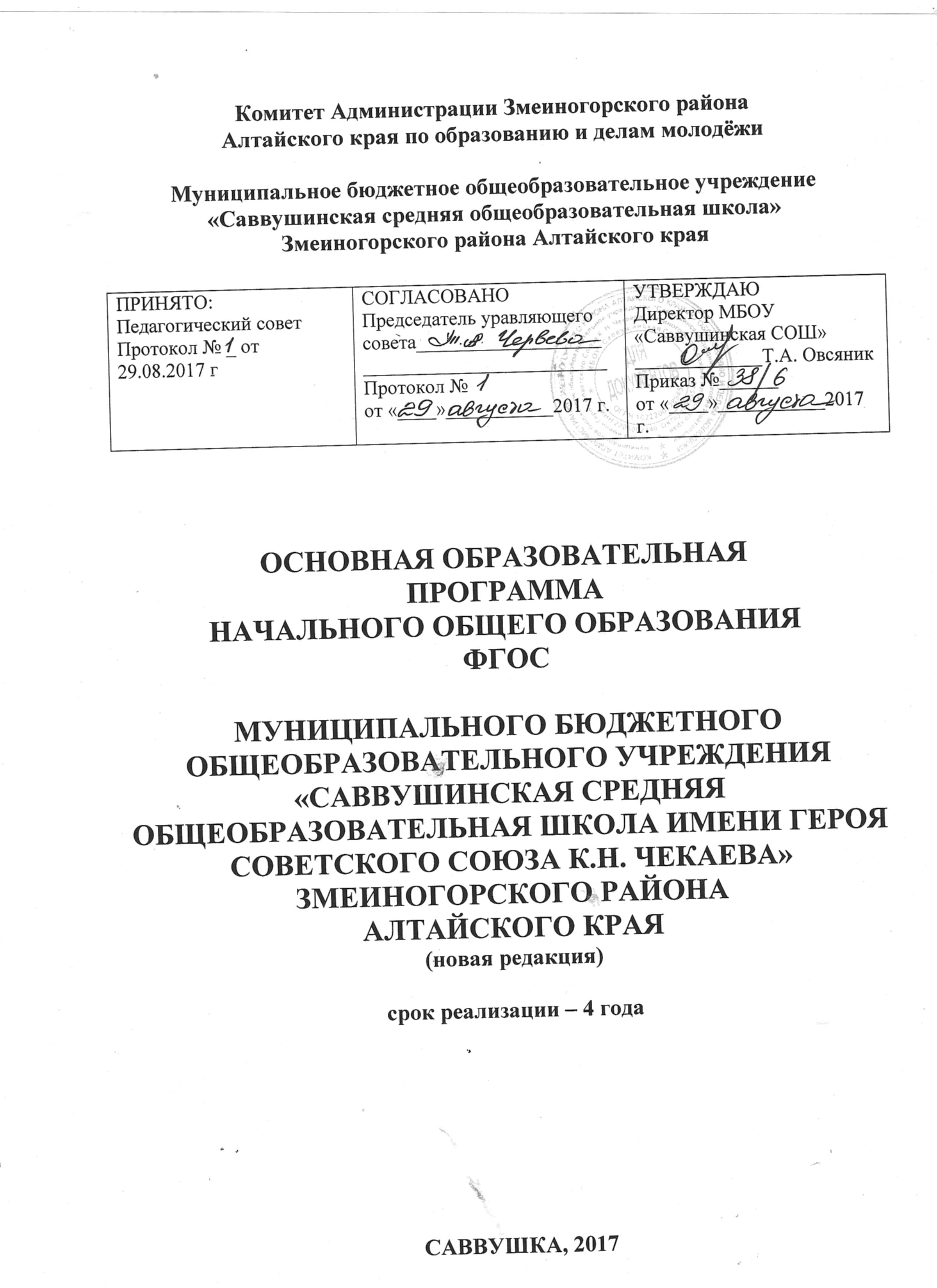 СОДЕРЖАНИЕ      ПРИЛОЖЕНИЯУчебный план начального общего образования на текущий учебный годКалендарный учебный график на текущий учебный годПлан внеурочной деятельности на текущий учебный годКадровый состав МБОУ «Саввушинская СОШ» на текущий учебный годРабочие программы учебных предметов, курсов, курсов внеурочной деятельности  на текущий учебный годПеречень учебно-методических и оценочных материалов на текущий учебный годЛист внесения изменений в основную образовательную программуЦЕЛЕВОЙ РАЗДЕЛПОЯСНИТЕЛЬНАЯ ЗАПИСКА     Основная образовательная программа начального общего образования МБОУ «Саввушинская СОШ» определяет содержание и организацию образовательного процесса на уровне начального общего образования в соответствии с ФГОС НОО.      Основная образовательная программа начального общего образования муниципального бюджетного общеобразовательного учреждения «Саввушинская средняя общеобразовательная школа» Змеиногорского района Алтайского края (далее – МБОУ «Саввушинская СОШ») составлена на основе Федерального государственного образовательного стандарта начального общего образования утвержденного приказом Министерства образования и науки Российской Федерации от 06 октября 2009 года №373 (с дальнейшими изменениями и дополнениями) с учетом  Примерной основной образовательной программы начального общего образования, одобренной Федеральным учебно - методическим объединением по общему образованию (протокол заседания от 8 апреля 2015 года № 1/15) и определяет цель, задачи, планируемые результаты, содержание и организацию образовательной деятельности при получении начального общего образования. ООП НОО разработана на основе следующих документов:Конституция Российской Федерации;Федеральный Закон "Об образовании в Российской Федерации" от 29.12.2012 № 273;3. Приказ Министерства образования и науки Российской Федерации от 06 октября 2009 года №373 "Об утверждении и введении в действие ФГОС НОО" (зарегистрирован Минюстом РФ 22.12.2009., рег. №17785);4. Приказ Минобрнауки России от 30.08.2013 № 1015 «Об утверждении Порядка организации и осуществления образовательной деятельности по основным общеобразовательным программам - образовательным программам начального общего, основного общего и среднего общего образования» (Зарегистрировано в Минюсте России 01.10.2013 № 30067);5. Приказ Министерства образования и науки Российской Федерации от 22 сентября 2011 года № 2357 "О внесении изменений в ФГОС НОО, утвержденный приказом Министерства образования и науки Российской Федерации от 6 октября 2009г. № 373 " (зарегистрирован Минюстом РФ 12.12.2011г., рег. № 22540);6. Приказ Министерства образования и науки Российской Федерации от 18 декабря 2012 г. № 1060 "О внесении изменений в ФГОС НОО, утвержденный приказом Министерства образования и науки Российской Федерации от 6 октября 2009г. №373" (зарегистрирован Минюстом РФ 11.02.2013 №26993);7. Приказ Министерства образования и науки Российской Федерации от 29 декабря 2014 года № 1643 "О внесении изменений в приказ Министерства образования 6 октября 2009г. № 373 "Об утверждении и введении в действие ФГОС НОО" (зарегистрирован Минюстом РФ 06 февраля 2015 года №35916);8. Приказ Министерства образования и науки Российской Федерации от 18 мая 2015 г. № 507 "О внесении изменений в ФГОС НОО, утвержденный приказом Министерства образования и науки РФ от 6 октября 2009 г. №373" (зарегистрирован Минюстом РФ 18 июня 2015 года №37714);9. Приказ  Министерства  образования  и  науки  Российской  Федерации  от   31.12.2015года №1576 "О внесении изменений в ФГОС НОО, утвержденный приказом Министерства образования и науки РФ от 6 октября 2009 г. №373" (зарегистрирован Минюстом РФ 02 февраля 2016 года № 40936);10. СанПиН 2.4.2.2821-10 "Санитарно-эпидемиологические требования к условиям и организации обучения в общеобразовательных учреждениях";11. постановление главного санитарного врача РФ от 28 октября 2010 года "О введении в действие санитарно-эпидемиологических правил и нормативов СанПиН 2.4.2.1178-02, п.14- 119 ФГОС НОО.12. Примерная основная образовательная программа начального общего образования, одобренной Федеральным учебно - методическим объединением по общему образованию (протокол заседания от 8 апреля 2015 года № 1/15).     Целью реализации основной образовательной программы начального общего образования является: реализация федеральных государственных образовательных стандартов начального общего образования в ОУ, и как в результате этого, обеспечение планируемых результатов по достижению выпускником начальной общеобразовательной школы целевых установок, знаний, умений, навыков компетенций, определяемых личностными, семейными, общественными, государственными потребностями и возможностями ребенка младшего школьного возраста, индивидуальными особенностями его развития и состояния здоровья.Обеспечение возможностей для получения качественного начального общего образования.Эта цель реализуется двумя путями:дифференциацией обучения, обеспечением коррекционно - развивающей деятельности учителя. Для этого используется диагностика и специальная методика ее оценки, разработанная авторами УМК «Начальная школа XXI века»;организацией внеклассной деятельности, представленной системой программ с учетом познавательных интересов младших школьников и их индивидуальных потребностей.Развитие личности школьника как приоритетная цель начальной школыИнтеллектуальное развитие младшего школьника предполагает:сформированное умение использовать знания в нестандартной ситуации, в условиях выбора и наличии ошибки; самостоятельность и инициативность детей в выборе необходимых средств решения учебной задачи;умение добывать знания, развитые метапредметные действия, обеспечивающие поиск информации, работу с ней, адекватную поставленной учебной задаче;осознание своего незнания, умение находить допущенную ошибку и исправить ее, сравнивать полученные результаты с целью учебной задачи;изменения, происходящие в мыслительной деятельности учащихся – целесообразное использование мыслительных операций (анализ, сравнение, обобщение, сопоставление и др.); возрастной уровень развития мышления, речи, воображения, восприятия и других познавательных процессов;сформированность универсальных учебных действий как предпосылка развития достаточного уровня общеучебных умений.Интеллектуальное развитие осущетсвляется в рамках учебных предметов и на курсах внеурочной деятельности:«Юный исследователь» (общеинтеллектуальное направление);«В мире книг» (общеинтеллектуальное направление).Духовно-нравственное развитие и воспитание обучающихся, предусматривающее принятие ими моральных норм, нравственных установок, национальных ценностей.Духовно-нравственное развитие обучающихся воспитание у них нравственных ценнстей, толерантности, правильных оценок событий, происходящих в окружающем мире. Эта сторона деятельности реализуется в процессе изучения учебных предметов «Литературное чтение», «Окружающиймир», на классных часах, а также программ внеурочной деятельности школьников: «Этика – азбука добра» (духовно-нравственное направление).Становление основ гражданской идентичности и мировоззрения обучающихся; сохранение и развитие культурного разнообразия и языкового наследия многонациональной России. Особое внимание уделяется, воспитанию культуры взаимоотношений и толерантности.Это обеспечивается в процессе изучения русского языка, литературного чтения, освоения курсов внеурочной деятельности: «Весёлый карандаш» (общекультурное направление);«Праздники, традиции и ремёсла народов России» (социальное направление).Сохранение и укрепление физического и духовного здоровья обучающихся, поддержка индивидуального развития, формирование правил здорового образа жизни.Реализация этой цели обеспечивается правильной организацией проведения урока, не допускающая переутомления. Реализации этой цели образования способствуют проводимые осенний и весенний дни здоровья, плановые мероприятия, отражающие спортивную жизнь школы: «Веселые старты», «Наши папы молодцы» и другие, а также школьное питание. В рамках внеурочной деятельности предусматриваются объединения: «Здоровейка» (спортивно-оздоровительное направление);«Юный турист: изучаю родной край» (спортивно-оздоровительное направление);«Сильные, ловкие» (спортивно-оздоровительное направление).Формирование основ умения учиться и способности к организации своей деятельности – умение принимать, сохранять цели и следовать им в учебной деятельности, планировать свою деятельность, осуществлять ее контроль и оценку, взаимодействовать с педагогом и сверстниками в учебном процессе.Эта цель образовательного процесса достигается использованием средств обучения в системе «Начальная школа XXI века», специально направленных на формирование компонентов учебной деятельности. Ее сформированность предполагает:умение учиться («умею себя учить»),наличии развитых познавательных интересов («люблучиться, все интересно»),внутреннюю мотивацию («понимаю, зачем учусь»),элементарные рефлексивные качества («умею принять оценку учителя и сам объективно оцениваю свою деятельность»).     В соответствии с ФГОС НОО пересмотрена система контролирующей и оценочной деятельности учителя, определена приоритетная цель - формирование самоконтроля и самооценки ученика.Достижение поставленной цели предусматривает решение следующих основных задач:формирование общей культуры, духовно­нравственное, гражданское, социальное, личностное и интеллектуальное развитие обучающихся, создание основы для самостоятельной реализации учебной деятельности, обеспечивающей социальную успешность, развитие творческих способностей, саморазвитие и самосовершенствование, сохранение и укрепление здоровья обучающихся.обеспечение планируемых результатов по освоению выпускником целевых установок, приобретению знаний, умений, навыков, компетенций и компетентностей, определяемых личностными, семейными, общественными, государственными потребностями и возможностями обучающегося младшего школьного возраста, индивидуальными особенностями его развития и состояния здоровья;становление и развитие личности в её индивидуальности, самобытности, уникальности и неповторимости;обеспечение преемственности начального общего и основ­
ного общего образования;достижение планируемых результатов освоения основной образовательной программы начального общего образования всеми обучающимися, в том числе детьми с ограниченными возможностями здоровья;обеспечение доступности получения качественного начального общего образования;выявление и развитие способностей обучающихся, в том числе одарённых детей, через систему клубов, секций, студий и кружков, организацию общественно полезной деятельности;организация интеллектуальных и творческих соревнований, научно­технического творчества и проектно­исследовательской деятельности;участие обучающихся, их родителей (законных представителей), педагогических работников и общественности в проектировании и развитии внутришкольной социальной среды;использование в образовательном процессе современных образовательных технологий деятельностного типа;предоставление обучающимся возможности для эффективной самостоятельной работы;включение обучающихся в процессы познания и пре­
образования внешкольной социальной среды (села, района). В основе реализации основной образовательной программы лежит системно­деятельностный подход, который предполагает:- воспитание и развитие качеств личности, отвечающих требованиям информационного общества, инновационной экономики, задачам построения российского гражданского общества на основе принципов толерантности, диалога культур и уважения его многонационального, полилингвального, поликультурного и поликонфессионального состава;- переход к стратегии социального проектирования и конструирования на основе разработки содержания и технологий образования, определяющих пути и способы достижения социально желаемого уровня (результата) личностного и познавательного развития обучающихся;- ориентацию на достижение цели и основного результата образования — развитие личности обучающегося на основе освоения универсальных учебных действий, познания
и освоения мира;- признание решающей роли содержания образования, способов организации образовательной деятельности и учебного сотрудничества в достижении целей личностного и социального развития обучающихся;- учёт индивидуальных возрастных, психологических и физиологических особенностей обучающихся, роли и значения видов деятельности и форм общения при определении образовательно­воспитательных целей и путей их достижения;- обеспечение преемственности дошкольного, начального общего, основного общего, среднего общего и профессионального образования; - разнообразие индивидуальных образовательных траекторий и индивидуального развития каждого обучающегося
(в том числе одарённых детей и детей с ограниченными возможностями здоровья), обеспечивающих рост творческого потенциала, познавательных мотивов, обогащение форм учебного сотрудничества и расширение зоны ближайшего развития.Основными принципами (требованиями) системно-деятельностного подхода и развивающей системы обучения являются:Принцип непрерывного общего развития каждого ребёнка в условиях обучения, идущего впереди развития. Предусматривает ориентацию содержания на интеллектуальное, эмоциональное, духовно-нравственное, физическое и психическое развитие и саморазвитие каждого ребёнка.Принцип целостности образа мира связан с отбором интегрированного содержания предметных областей и метапредметных УУД, которые позволяют удержать и воссоздать целостность картины мира, обеспечить осознание ребёнком разнообразных связей между его объектами и явлениями.Принцип		практической		направленности	предусматривает формирование универсальных учебных действий средствами всех предметов, способности их применять в условиях решения учебных задач практической деятельности повседневной жизни, умениями работать с разными источниками информации (учебник, хрестоматия, рабочая тетрадь) и продуманная	система		выхода	за		рамки	этих	трёх	единиц  в	область			словарей, научно-популярных	и	художественных	книг,	журналов	и   газет,	других	источников информации; умений работать в сотрудничестве (в малой и большой учебных группах), в разном качестве (ведущего, ведомого, организатора учебной деятельности); способности работать самостоятельно (не в одиночестве и без контроля, а как работа по самообразованию). Принцип учёта индивидуальных возможностей и способностей школьников. Это, прежде всего, использование разноуровневого по трудности и объёму представления предметного содержания через систему заданий, что открывает широкие возможности для вариативности		образования,	реализации		индивидуальных		образовательных программ, адекватных развитию ребёнка. Каждый ребёнок получает возможность усвоить основной (базовый) программный материал, но в разные периоды и с разной мерой помощи со стороны учителя и соучеников, а более подготовленные учащиеся имеют шанс расширить свои знания (по сравнению с базовым).Принцип прочности и наглядности реализуется через рассмотрение частного (конкретное наблюдение) к пониманию общего (постижение закономерности) и затем от общего (от усвоенной закономерности) к частному (к способу решения конкретной учебной или практической задачи). Основанием реализации принципа прочности является разноуровневое по глубине и трудности содержание учебных заданий. Это требование предполагает, прежде всего, продуманную систему повторения (неоднократное возвращение к пройденному материалу), что приводит к принципиально новой структуре учебников УМК и подачи материала: каждое последующее возвращение к пройденному материалу продуктивно только в том случае, если имел место этап обобщения, который дал школьнику в руки инструмент для очередного возвращения к частному на более высоком уровне трудности выполняемых УУД.Принцип охраны и укрепления психического и физического здоровья ребёнка базируется на необходимости формирования у детей привычек к чистоте, аккуратности, соблюдению режима дня. Предполагается также создание условий для активного участия детей в оздоровительных мероприятиях (урочных и внеурочных): утренняя гимнастика, динамические паузы, экскурсии на природу.Принципы и подходы к формированию образовательной программы начального общего образования: -охрана здоровья и обеспечение безопасности всех детей;-содержательная интеграция разных предметных областей начального образования;-уважение к личности каждого участника образовательной деятельности: ученика, учителя, родителя;-соответствие образовательной деятельности возрастным, а также индивидуальным - психологическим и физиологическим - особенностям младших школьников; -обеспечение преемственности дошкольного, начального общего, основного общего и     Основная образовательная программа сформирована с учётом особенностей первого уровня общего образования как фундамента всего последующего обучения.           Начальная школа — особый этап в жизни ребёнка, связанный:с изменением при поступлении в школу ведущей деятельности ребёнка — с переходом к учебной деятельности (при сохранении значимости игровой), имеющей общественный характер и являющейся социальной по содержанию;с освоением новой социальной позиции, расширением сферы взаимодействия ребёнка с окружающим миром, развитием потребностей в общении, познании, социальном признании и самовыражении;с принятием и освоением ребёнком новой социальной роли ученика, выражающейся в формировании внутренней позиции школьника, определяющей новый образ школьной жизни и перспективы личностного и познавательного развития;с формированием у школьника основ умения учиться и способности к организации своей деятельности: принимать, сохранять цели и следовать им в учебной деятельности; планировать свою деятельность, осуществлять её контроль и оценку; взаимодействовать с учителем и сверстниками в учебном процессе;с изменением при этом самооценки ребёнка, которая приобретает черты адекватности и рефлексивности;с моральным развитием, которое существенным образом связано с характером сотрудничества с взрослыми и сверстниками, общением и межличностными отношениями дружбы, становлением основ гражданской идентичности и мировоззрения.   Учитываются также характерные для младшего школьного возраста (от 6,5 до 11 лет) их психологические особенности:- центральные психологические новообразования, формируемые на данной ступени образования: словесно­логическое мышление, произвольная смысловая память, произвольное внимание, письменная речь, анализ, рефлексия содержания, оснований и способов действий, планирование и умение действовать во внутреннем плане, знаково­символическое мышление, осуществляемое как моделирование существенных связей и отношений объектов; - развитие целенаправленной и мотивированной активности обучающегося, направленной на овладение учебной деятельностью, основой которой выступает формирование устойчивой системы учебно­познавательных и социальных мотивов и личностного смысла учения.     При определении стратегических характеристик основной образовательной программы учитываются существующий разброс в темпах и направлениях развития детей, индивидуальные различия в их познавательной деятельности, восприятии, внимании, памяти, мышлении, речи, моторике и т. д., связанные с возрастными, психологическими и физиологическими индивидуальными особенностями детей младшего школьного возраста.     При этом успешность и своевременность формирования указанных новообразований познавательной сферы, качеств и свойств личности связываются с активной позицией учителя, а также с адекватностью построения образовательного процесса и выбора условий и методик обучения, учитывающих описанные выше особенности первой ступени общего образования.Принципы и подходы к формированию основной образовательной программы начального общего образования и состава участников:1. Принцип личностно ориентированного обучения предполагает:сохранность и поддержку индивидуальности ребенка;предоставление возможностей каждому ребенку работать в присущем ему темпе; создание условий для обязательной успешной деятельности;обучение в зоне «ближайшего развития»,обеспечение своевременной помощи каждому ребенку при возникновении трудностей обучения;создание условий для реализации творческих возможностей школьника.2. Принцип природосообразности обучения рассматривается учительским коллективом как соответствие содержания, форм организации средств обучения психологическим возможностями особенностям детей младшего школьного возраста, обеспечение помощи учащимся, которые испытывают трудности в обучении; создание условий для роста творческого потенциала, успешного развития одаренных детей. Мера трудности содержания образования для каждого ученика с учетом темпа его продвижения в освоении знаний-умений и универсальных действий, уровня актуального психического развития и этапа обучения.3. Принцип педоцентризма предполагает отборсодержания обучения, наиболее адекватного потребностям детей этого возрастного этапа развития, знаний, умений, универсальных действий, наиболее актуальных для младших школьников. При этом учитывается необходимость социализации ребенка, осознание им своего места не только в «детском» мире, но и в школьном коллективе; овладение новыми социальными ролями («я – ученик», «я – школьник») с постепенным расширением его участия во «взрослом» мире.     Учитывается также знания и опыт младшего школьника по взаимодействию со сверстниками, с другими людьми, со средой обитания, уровень осознания своей принадлежности к обществу людей (права, обязанности, социальные роли).4. Принцип культуросообразности позволяет предоставить учащемуся для познания лучшие объекты культуры из разных сфер окружающей жизни (наука, искусство, архитектура, народное творчество и др.), что позволяет обеспечить интеграционные связи учебной и внеучебной деятельности школьника.5. Организация процесса обучения в форме учебного диалога  (диалогичность процесса образования) включает ориентировку учителя на демократический стиль взаимоотношений обучающих и обучающихся; предоставление ребенку права на ошибку, собственное мнение, выбор учебного задания и партнера по деятельности. В начальной школе используются разные формы организации обучения, в процессе которых дети учатся сотрудничать, осуществлять совместную учебную деятельность (парная, групповая, общая коллективная).6. Принцип преемственности перспективности обучения.В МБОУ «Саввушинская СОШ» установились преемственные связи системы обучения с дошкольным, а также средним звеном. В школе ведется всесторонняя работа по пропедевтике изучения предметов основной школы. Критерием этой работы являются требования к результатам освоения основной образовательной программы начального общего образования, которые даны в стандарте: личностные, метапредметные и предметные достижения школьника.    Задачи начального общего образования:Формирование у обучающихся правильного отношения к окружающему миру, этических и нравственных норм, эстетических чувств, желания участвовать в разнообразной творческой деятельности. Овладение обучающимися в соответствии с возрастными возможностями разными видами деятельности (учебной, трудовой, коммуникативной, двигательной, художественной); умением адаптироваться к окружающей природной и социальной среде, поддерживать и укреплять свое здоровье.Формирование знаний, умений и способов деятельности, определяющих степень готовности обучающихся к дальнейшему обучению; развитие элементарных навыков самообразования, контроля и самооценки.     В соответствии с ФГОС НОО в результате освоения основной образовательной программы начального общего образования обучающиеся МБОУ «Саввушинская СОШ» должны проявить себя, как:любящие свой народ, свой край и свою Родину;уважающие и принимающие ценности семьи и общества;любознательные, активно и заинтересованно познающие мир;владеющие основами умения учиться, способные к организации собственной деятельности;готовые самостоятельно действовать и отвечать за свои поступки перед семьей и обществом;доброжелательные, умеющие слушать и слышать собеседника, обосновывать свою позицию, высказывать свое мнение;выполняющие правила здорового и безопасного для себя и окружающих образа жизни.      МБОУ «Саввушинская СОШ», реализующая основную образовательную программу начального общего образования, обеспечивает ознакомление обучающихся и их родителей (законных представителей) как участников образовательных отношений:с уставом и другими документами, регламентирующими осуществление образовательной деятельности в этой образовательной организации;с их правами и обязанностями в части формирования и реализации основной образовательной программы начального общего образования, установленными законодательством Российской Федерации и уставом образовательной организации.    Права и обязанности родителей (законных представителей) обучающихся в части, касающейся участия в формировании и обеспечении освоения всеми детьми основной образовательной программы, закрепляются в заключённом между ними и образовательной организацией договоре, отражающем ответственность субъектов образования за конечные результаты освоения основной образовательной программы.Общая характеристика основной образовательной программы начального общего образования.Программа адресована:Обучающимся- для реализации права на получение образования, развитие личностного потенциала, удовлетворение познавательных потребностей, социализации в обществе.Родителям:- для взаимодействия семьи и школы по вопросам содержания образования, организации и предполагаемых результатах по достижению каждым обучающимся образовательных результатов;-для определения сферы ответственности за достижение результатов образовательной деятельности школы, родителей и обучающихся и возможностей для взаимодействия.Педагогам: для реализации ФГОС НОО; для организации взаимодействия семьи и школы с целью достижения каждым обучающимся образовательных результатов.Администрации:- для координации деятельности педагогического коллектива по выполнению требований к результатам и условиям освоения обучающимися ООП НОО;-  для регулирования взаимоотношений субъектов образовательного процесса.Учредителю и органам управления:-для	повышения	объективности	оценивания	образовательных	результатов	в МБОУ «Саввушинская СОШ»;- для  принятия управленческих решений	на  основе  мониторинга  эффективности  процесса, качества, условий и результатов образовательной деятельности.     Обучение на уровне начального общего образования ведется по системе учебников «Начальная школа XXI века». Система «Начальная школа XXI века» включает в себя полный набор пособий, обеспечивающих достижение требований основной образовательной программы начального общего образования: программы и учебники по всем предметам учебного плана начального общего образования, учебные тетради к ним, методические пособия, дидактические материалы (включая электронные образовательные ресурсы), программы и пособия по внеурочной деятельности. Неотъемлемой частью системы «Начальная школа XXI века» являются издания, обеспечивающие процедуру оценки достижения планируемых результатов и педагогическую диагностику.     Основной дидактической идеей системы «Начальная школа XXI века» является системно-деятельностный подход. В результате обучения по системе учебников «Начальная школа XXI века» в учебном процессе осуществляется становление основ гражданской идентичности мировоззрения обучающихся, успешно формируются универсальные учебные действия. На материале данных учебников и сопровождающих их учебно-методических материалах учителя начальной школы могут успешно осуществлять духовно-нравственное развитие и воспитание обучающихся, предусматривающее принятие ими моральных норм, нравственных установок, национальных ценностей, а также системно работать над укреплением физического и духовного здоровья обучающихся. УМК «Начальнаяшкола XXI века» учитывает возрастные индивидуальные особенности обучающихся на ступени начального общего образования, поддерживает самоценность данной ступени как фундамента всего последующего образования. Опираясь на опыт дошкольного детства, и закладывая основы предметных знаний и универсальных учебных действий, УМК «Начальная школа XXI века», обеспечивает преемственность с основными образовательными программами дошкольного и основного общего образования.     Образование и воспитание обучающихся не ограничивается образовательным процессом только в школе. Мы широко используем возможности социума. Сотрудничаем с МУК «Саввушинский ДК», филиалом УДОД «Барановская детская музыкальная школа», МУД ОД Детско-юношеский центр Змеиногорского района.     Отношения с родителями обучающихся регламентированы Договором о предоставлении общего образования МБОУ «Саввушинская средняя общеобразовательная школа».Основная образовательная программа отражает требования ФГОС НОО и содержит три основных раздела: целевой, содержательный и организационный.		Целевой раздел определяет общее назначение, цели, задачи и планируемые результаты реализации основной образовательной программы, а также способы определения достижения этих целей и результатов. Целевой раздел включает:пояснительную записку;планируемые результаты освоения обучающимися основной образовательной программы;систему оценки достижения планируемых результатов освоения основной образовательной программы.		Содержательный раздел устанавливает общее содержание начального общего образования и включает образовательные программы, ориентированные на достижение личностных, предметных и метапредметных результатов, в том числе:программу формирования универсальных учебных действий у обучающихся;программы отдельных учебных предметов, курсов;программу духовно-нравственного развития, воспитания обучающихся;программу формирования экологической культуры, здорового и безопасного образа жизни;программу коррекционной работы.		Организационный раздел устанавливает общие рамки организации образовательной деятельности, а также механизм реализации компонентов основной образовательной программы.Организационный раздел включает:учебный план начального общего образования;план внеурочной деятельности;календарный учебный график;систему условий реализации основной образовательной программы в соответствии с требованиями ФГОС НОО.     Основная образовательная программа начального общего образования реализуется образовательным учреждением через организацию урочной и внеурочной деятельности в соответствии с санитарно-эпидемиологическими правилами и нормами.     Учебный план начального общего образования и план внеурочной деятельности являются основными организационными механизмами реализации основной образовательной программы НОО.      Прием детей в образовательную организацию осуществляется в соответствии с Конституцией РФ, ФЗ-273 «Об образовании в Российской Федерации» от 29.12.2012, нормативными актами Главного управления образования и молодежной политики Алтайского края, нормативными актами Комитета по образованию и делам молодежи Змеиногорского района  Алтайского края, Уставом ОУ, локальными актами ОУ.      Формы, средства и методы обучения, духовно - нравственного развития и воспитания обучающихся, а также система оценок, формы, порядок и периодичность их промежуточной аттестации     определяются     локальными     актами	МБОУ     «Саввушинская СОШ» и соответствуют требованиям     ФЗ-273 «Об образовании в Российской Федерации» от 29.12.2012, Стандарта и положениям Концепции духовно - нравственного развития и воспитания личности гражданина России.Общие подходы к организации внеурочной деятельности     В соответствии с федеральным государственным стандартом начального общего образования (ФГОС НОО) основная образовательная программа начального общего образования реализуется образовательной организацией в том числе и через внеурочную деятельность.     Цели организации внеурочной деятельности при получении начального общего образования: обеспечение соответствующей возрасту адаптации ребёнка в образовательном учреждении, создание благоприятных условий для развития ребёнка, учёт его возрастных и индивидуальных особенностей.   Под внеурочной деятельностью в рамках ФГОС НОО следует понимать образовательную деятельность, осуществляемую в формах, отличных от классно-урочной, и направленную на достижение планируемых результатов освоения основной образовательной программы начального общего образования.     Внеурочная деятельность в МБОУ «Саввушинская СОШ» позволяет решить целый ряд очень важных задач:-обеспечить благоприятную адаптацию ребенка в школе; -оптимизировать учебную нагрузку обучающихся; -улучшить условия для развития ребенка;-учесть возрастные и индивидуальные особенности обучающихся.     Внеурочная деятельность в ОУ организуется по 5 направлениям развития личности:-спортивно-оздоровительное; -духовно-нравственное; -социальное; -общеинтеллектуальное;-общекультурное.     Выбор направлений развития личности и часы, отводимые на внеурочную деятельность, используются по желанию учащихся и их родителей и направлены на реализацию различных форм ее организации, отличных от урочной системы обучения. Занятия проводятся в форме экскурсий, кружков, секций, круглых столов, конференций, диспутов, КВНов, викторин, праздничных мероприятий, классных часов, школьных научных обществ, олимпиад, соревнований, поисковых и учебных исследований и т.д. Посещая кружки и секции, учащиеся прекрасно адаптируются в среде сверстников, благодаря индивидуальной работе руководителя, глубже изучается материал. На занятиях руководители стараются раскрыть у учащихся такие способности, как организаторские, творческие, что играет немаловажную роль в духовном развитии подростков.	Исходя из задач, форм и содержания внеурочной деятельности ОО, для ее реализации в качестве базовой рассмотрена оптимизационная модель внеурочной деятельности. Формы организации внеурочной деятельности, как и в целом образовательной деятельности, в рамках реализации основной образовательной программы начального общего образования определяет школа. 1.2. ПЛАНИРУЕМЫЕ РЕЗУЛЬТАТЫ ОСВОЕНИЯ ОСНОВНОЙ ОБРАЗОВАТЕЛЬНОЙ ПРОГРАММЫ   Планируемые результаты освоения основной образовательной программы начального общего образования (далее — планируемые результаты) являются одним из важнейших механизмов реализации требований ФГОС НОО к результатам обучающихся, освоивших основную образовательную программу. Они представляют собой  систему обобщенных личностно-ориентированных целей образования, допускающих дальнейшее уточнение и конкретизацию, что обеспечивает определение и выявление всех составляющих планируемых результатов, подлежащих формированию и оценке. Планируемые результаты: обеспечивают связь между требованиями ФГОС НОО, образовательной деятельностью и системой оценки результатов освоения основной образовательной программы начального общего образования, уточняя и конкретизируя общее понимание личностных, метапредметных и предметных результатов для каждой учебной программы с учётом ведущих целевых установок их освоения, возрастной специфики обучающихся и требований, предъявляемых системой оценки;являются содержательной и критериальной основой для разработки рабочих программ учебных предметов, курсов, учебно-методической литературы, а также для системы оценки качества освоения обучающимися основной образовательной программы начального общего образования. В соответствии с системно-деятельностным подходом содержание планируемых результатов описывает и характеризует обобщённые способы действий с учебным материалом, позволяющие обучающимся успешно решать учебные и учебно-практические задачи, в том числе как задачи, направленные на отработку теоретических моделей и понятий, и задачи, по возможности, максимально приближенные к реальным жизненным ситуациям. Система планируемых результатов даёт представление о том, какими именно действиями — познавательными, личностными, регулятивными, коммуникативными, преломлёнными через специфику содержания того или иного предмета — овладеют обучающиеся в ходе образовательной деятельности. В системе планируемых результатов особо выделяется учебный материал, имеющий опорный характер, т.е. служащий основой для последующего обучения.Структура планируемых результатов учитывает необходимость:определения динамики развития обучающихся на основе выделения достигнутого уровня развития и ближайшей перспективы – зоны ближайшего развития ребёнка;определения возможностей овладения обучающимися учебными действиями на уровне, соответствующем зоне ближайшего развития, в отношении знаний, расширяющих и углубляющих систему опорных знаний, а также знаний и умений, являющихся подготовительными для данного предмета;выделения основных направлений оценочной деятельности – оценки результатов деятельности систем образования различного уровня, педагогов, обучающихся.С этой целью в структуре планируемых результатов по каждой учебной программе (предметной, междисциплинарной) выделяются следующие уровни описания.Ведущие целевые установки и основные ожидаемые результаты изучения данной учебной программы. Их включение в структуру планируемых результатов призвано дать ответ на вопрос о смысле изучения данного предмета, его вкладе в развитие личности обучающихся. Планируемые результаты представлены в первом, общецелевом блоке, предваряющем планируемые результаты по отдельным разделам учебной программы. Этот блок результатов описывает основной, сущностный вклад данной программы в развитие личности обучающихся, в развитие их способностей; отражает такие общие цели образования, как формирование ценностных и мировоззренческих установок, развитие интереса, формирование определенных познавательных потребностей обучающихся. Оценка достижения этих целей ведется в ходе процедур, допускающих предоставление и использование исключительно неперсонифицированной информации, а полученные результаты характеризуют деятельность системы образования.Планируемые предметные результаты, приводятся в двух блоках к каждому разделу учебной программы. Они ориентируют в том, какой уровень освоения опорного учебного материала ожидается от выпускников. Первый блок «Выпускник научится». Критериями отбора данных результатов служат: их значимость для решения основных задач образования на данном уровне, необходимость для последующего обучения, а также потенциальная возможность их достижения большинством обучающихся, как минимум, на уровне, характеризующем исполнительскую компетентность обучающихся. Иными словами, в эту группу включается такая система знаний и учебных действий, которая, во-первых, принципиально необходима для успешного обучения в начальной и основной школе и, во-вторых, при наличии специальной целенаправленной работы учителя может быть освоена подавляющим большинством детей.Достижение планируемых результатов этой группы выносится на итоговую оценку, которая может осуществляться как в ходе освоения данной программы посредством накопительной системы оценки (портфель достижений), так и по итогам её освоения (с помощью итоговой работы). Оценка освоения опорного материала на уровне, характеризующем исполнительскую компетентность обучающихся, ведётся с помощью заданий базового уровня, а на уровне действий, соответствующих зоне ближайшего развития, – с помощью заданий повышенного уровня. Успешное выполнение обучающимися заданий базового уровня служит единственным основанием для положительного решения вопроса о возможности перехода на следующий уровень обучения.Цели, характеризующие систему учебных действий в отношении знаний, умений, навыков, расширяющих и углубляющих опорную систему или выступающих как пропедевтика для дальнейшего изучения данного предмета. Планируемые результаты, описывающие указанную группу целей, приводятся в блоках «Выпускник получит возможность научиться» к каждому разделу программы учебного предмета и выделяются курсивом. Уровень достижений, соответствующий планируемым результатам этой группы, могут продемонстрировать только отдельные обучающиеся, имеющие более высокий уровень мотивации и способностей. В повседневной практике обучения эта группа целей не отрабатывается со всеми без исключения обучающимися как в силу повышенной сложности учебных действий для обучающихся, так и в силу повышенной сложности учебного материала и/или его пропедевтического характера на данном уровне обучения. Частично задания, ориентированные на оценку достижения этой группы планируемых результатов, могут включаться в материалы итогового контроля. Основные цели такого включения – предоставить возможность обучающимся продемонстрировать овладение более высокими (по сравнению с базовым) уровнями достижений и выявить динамику роста численности группы наиболее подготовленных обучающихся. При этом невыполнение обучающимися заданий, с помощью которых ведётся оценка достижения планируемых результатов этой группы, не является препятствием для перехода на следующий уровень обучения.Учёт достижения планируемых результатов этой группы можно вести в ходе текущего и промежуточного оценивания, а полученные результаты фиксировать посредством накопительной системы оценки (например, в форме портфеля достижений) и учитывать при определении итоговой оценки.Подобная структура представления планируемых результатов подчёркивает тот факт, что при организации образовательной деятельности, направленной на реализацию и достижение планируемых результатов, от учителя требуется использование таких педагогических технологий, которые основаны на дифференциации требований к подготовке обучающихся. Формирование универсальных учебных действий (личностные и метапредметные результаты)В результате изучения всех без исключения предметов при получении начального общего образования у выпускников будут сформированы личностные, регулятивные, познавательные и коммуникативные универсальные учебные действия как основа умения учиться.К числу планируемых результатов освоения основной образовательной программы отнесены:• личностные результаты — готовность и способность обучающихся к саморазвитию, сформированность мотивации к учению и познанию, ценностно-смысловые установки выпускников начальной школы, отражающие их индивидуально-личностные позиции, социальные компетентности, личностные качества; сформированность основ российской, гражданской идентичности;• метапредметные результаты — освоенные обучающимися универсальные учебные действия (познавательные, регулятивные и коммуникативные);В сфере регулятивных универсальных учебных действий выпускники овладеют всеми типами учебных действий, направленных на организацию своей работы в Школе и вне её, включая способность принимать и сохранять учебную цель и задачу, планировать её реализацию (в том числе во внутреннем плане), контролировать и оценивать свои действия, вносить соответствующие коррективы в их выполнение.В сфере познавательных универсальных учебных действий выпускники научатся воспринимать и анализировать сообщения и важнейшие их компоненты — тексты, использовать знаково-символические средства, в том числе овладеют действием моделирования, а также широким спектром логических действий и операций, включая общие приёмы решения задач.В сфере коммуникативных универсальных учебных действий выпускники приобретут умения учитывать позицию собеседника (партнёра), организовывать и осуществлять сотрудничество и кооперацию с учителем и сверстниками, адекватно воспринимать и передавать информацию, отображать предметное содержание и условия деятельности в сообщениях, важнейшими компонентами которых являются тексты.• предметные результаты — освоенный обучающимися в ходе изучения учебных предметов опыт специфической для каждой предметной области деятельности по получению нового знания, его преобразованию и применению, а также система основополагающих элементов научного знания, лежащая в основе современной научной картины мира.Личностные универсальные учебные действияРегулятивные универсальные учебные действия Познавательные универсальные учебные действия. Коммуникативные универсальные учебные действия. Чтение. Работа с текстом (метапредметные результаты)В результате изучения всех без исключения учебных предметов при получении начального общего образования выпускники приобретут первичные навыки работы с содержащейся в текстах информацией в процессе чтения соответствующих возрасту литературных, учебных, научно-познавательных текстов, инструкций. Выпускники научатся осознанно читать тексты с целью удовлетворения познавательного интереса, освоения и использования информации. Выпускники овладеют элементарными навыками чтения информации, представленной в наглядно-символической форме, приобретут опыт работы с текстами, содержащими рисунки, таблицы, диаграммы, схемы.У выпускников будут развиты такие читательские действия, как поиск информации, выделение нужной для решения практической или учебной задачи информации, систематизация, сопоставление, анализ и обобщение имеющихся в тексте идей и информации, их интерпретация и преобразование. Обучающиеся смогут использовать полученную из разного вида текстов информацию для установления несложных причинно-следственных связей и зависимостей, объяснения, обоснования утверждений, а также принятия решений в простых учебных и практических ситуациях.Выпускники получат возможность научиться самостоятельно организовывать поиск информации. Они приобретут первичный опыт критического отношения к получаемой информации, сопоставления её с информацией из других источников и имеющимся жизненным опытом.Формирование ИКТ-компетентности обучающихся   (метапредметные результаты)В результате изучения всех без исключения предметов на уровне начального общего образования начинается формирование навыков, необходимых для жизни и работы в современном высокотехнологичном обществе. Обучающиеся приобретут опыт работы с гипермедийными информационными объектами, в которых объединяются текст, наглядно-графические изображения, цифровые данные, неподвижные и движущиеся изображения, звук, ссылки и базы данных и которые могут передаваться как устно, так и с помощью телекоммуникационных технологий или размещаться в Интернете.Обучающиеся познакомятся с различными средствами ИКТ, освоят общие безопасные и эргономичные принципы работы с ними; осознают возможности различных средств ИКТ для использования в обучении, развития собственной познавательной деятельности и общей культуры.Они приобретут первичные навыки обработки и поиска информации при помощи средств ИКТ: научатся вводить различные виды информации в компьютер: текст, звук, изображение, цифровые данные; создавать, редактировать, сохранять и передавать медиасообщения.Выпускники научатся оценивать потребность в дополнительной информации для решения учебных задач и самостоятельной познавательной деятельности; определять возможные источники её получения; критически относиться к информации и к выбору источника информации.Они научатся планировать, проектировать и моделировать процессы в простых учебных и практических ситуациях.В результате использования средств и инструментов ИКТ и ИКТ-ресурсов для решения разнообразных учебно-познавательных и учебно-практических задач, охватывающих содержание всех изучаемых предметов, у обучающихся будут формироваться и развиваться необходимые универсальные учебные действия и специальные учебные умения, что заложит основу успешной учебной деятельности в средней и старшей школе.Планируемые результаты и содержание образовательной области «РУССКИЙ ЯЗЫК И ЛИТЕРАТУРНОЕ ЧТЕНИЕ» на уровне начального общего образованияРусский языкВ результате изучения курса русского языка обучающиеся при получении начального общего образования научатся осознавать язык как основное средство человеческого общения и явление национальной культуры, у них начнёт формироваться позитивное эмоционально­ценностное отношение к русскому языку, стремление к грамотному использованию, русский язык станет для учеников основой всей образовательной деятельности, средством развития их мышления, воображения, интеллектуальных и творческих способностей.В процессе изучения обучающиеся получат возможность реализовать в устном и письменном общении (в том числе с использованием средств ИКТ) потребность в творческом самовыражении, научатся использовать язык с целью поиска необходимой информации в различных источниках для выполнения учебных заданий.У выпускников, освоивших основную образовательную программу начального общего образования, будет сформировано отношение к правильной устной и письменной речи как показателям общей культуры человека. Они получат начальные представления о нормах русского и родного литературного языка (орфоэпических, лексических, грамматических) и правилах речевого этикета, научатся ориентироваться в целях, задачах, средствах и условиях общения, что станет основой выбора адекватных языковых средств для успешного решения коммуникативной задачи при составлении несложных устных монологических высказываний и письменных текстов. У них будут сформированы коммуникативные учебные действия, необходимые для успешного участия в диалоге: ориентация на позицию партнера, учет различных мнений и координация различных позиций в сотрудничестве, стремление к более точному выражению собственного мнения и позиции, умение задавать вопросы.Выпускник на уровне начального общего образования:- научится осознавать безошибочное письмо как одно из проявлений собственного уровня культуры;- сможет применять орфографические правила и правила постановки знаков препинания (в объеме изученного) при записи собственных и предложенных текстов, овладеет умением проверять написанное;- получит первоначальные представления о системе и структуре русского и родного языков: познакомится с разделами изучения языка – фонетикой и графикой, лексикой, словообразованием (морфемикой), морфологией и синтаксисом; в объеме содержания курса научится находить, характеризовать, сравнивать, классифицировать такие языковые единицы, как звук, буква, часть слова, часть речи, член предложения, простое предложение, что послужит основой для дальнейшего формирования общеучебных, логических и познавательных (символико-моделирующих) универсальных учебных действий с языковыми единицами.В результате изучения курса у выпускников, освоивших основную образовательную программу начального общего образования, будет сформирован учебно-познавательный интерес к новому учебному материалу и способам решения новой языковой задачи, что заложит основы успешной учебной деятельности при продолжении изучения курса русского языка на следующем уровне образования. Содержательная линия «Система языка»Раздел «Фонетика и графика»Раздел «Орфоэпия»Раздел «Состав слова (морфемика)»Раздел «Лексика»Раздел «Морфология»Раздел «Синтаксис» Содержательная линия «Орфография и пунктуация» Содержательная линия «Развитие речи» Литературное чтениеВыпускники начальной школы осознают значимость чтения для своего дальнейшего развития и успешного обучения по другим предметам на основе осознания и развития дошкольного и внешкольного опыта, связанного с художественной литературой. У обучающихся будет формироваться потребность в систематическом чтении как средстве познания мира и самого себя. Младшие школьники будут с интересом читать художественные, научно-популярные и учебные тексты, которые помогут им сформировать собственную позицию в жизни, расширят кругозор.Учащиеся получат возможность познакомиться с культурно-историческим наследием России и общечеловеческими ценностями для развития этических чувств и эмоционально-нравственной отзывчивости.Младшие школьники будут учиться полноценно воспринимать художественную литературу, воспроизводить в воображении словесные художественные образы, эмоционально отзываться на прочитанное, высказывать свою точку зрения и уважать мнение собеседника. Они получат возможность воспринимать художественное произведение как особый вид искусства, соотносить его с другими видами искусства как источниками формирования эстетических потребностей и чувств, познакомятся с некоторыми коммуникативными и эстетическими возможностями родного языка, используемыми в художественных произведениях, научатся соотносить собственный жизненный опыт с художественными впечатлениями.К концу обучения в начальной школе дети будут готовы к дальнейшему обучению и систематическому изучению литературы в средней школе, будет достигнут необходимый уровень читательской компетентности, речевого развития, сформированы универсальные действия, отражающие учебную самостоятельность и познавательные интересы, основы элементарной оценочной деятельности.Выпускники овладеют техникой чтения (правильным плавным чтением, приближающимся к темпу нормальной речи), приемами понимания прочитанного и прослушанного произведения, элементарными приемами анализа, интерпретации и преобразования художественных, научно-популярных и учебных текстов. Научатся самостоятельно выбирать интересующую литературу, пользоваться словарями и справочниками, осознают себя как грамотного читателя, способного к творческой деятельности.Школьники научатся вести диалог в различных коммуникативных ситуациях, соблюдая правила речевого этикета, участвовать в обсуждении прослушанного (прочитанного) произведения. Они будут составлять несложные монологические высказывания о произведении (героях, событиях); устно передавать содержание текста по плану; составлять небольшие тексты повествовательного характера с элементами рассуждения и описания. Выпускники научатся декламировать (читать наизусть) стихотворные произведения. Они получат возможность научиться выступать перед знакомой аудиторией (сверстников, родителей, педагогов) с небольшими сообщениями, используя иллюстративный ряд (плакаты, презентацию).Выпускники начальной школы приобретут первичные умения работы с учебной и научно-популярной литературой, будут находить и использовать информацию для практической работы.Выпускники овладеют основами коммуникативной деятельности, на практическом уровне осознают значимость работы в группе и освоят правила групповой работы. Виды речевой и читательской деятельности Круг детского чтенияЛитературоведческая пропедевтика  (только для художественных текстов) Творческая деятельность (только для художественных текстов)Планируемые результаты и содержание образовательной области «ИНОСТРАННЫЙ ЯЗЫК» на уровне 
начального общего образованияИностранный язык (английский язык)В результате изучения иностранного языка при получении начального общего образования у обучающихся будут сформированы первоначальные представления о роли и значимости иностранного языка в жизни современного человека и поликультурного мира. Обучающиеся приобретут начальный опыт использования иностранного языка как средства межкультурного общения, как нового инструмента познания мира и культуры других народов, осознают личностный смысл овладения иностранным языком.Знакомство с детским пластом культуры страны (стран) изучаемого языка не только заложит основы уважительного отношения к чужой (иной) культуре, но и будет способствовать более глубокому осознанию обучающимися особенностей культуры своего народа. Начальное общее иноязычное образование позволит сформировать у обучающихся способность в элементарной форме представлять на иностранном языке родную культуру в письменной и устной формах общения с зарубежными сверстниками, в том числе с использованием средств телекоммуникации.Совместное изучение языков и культур, общепринятых человеческих и базовых национальных ценностей заложит основу для формирования гражданской идентичности, чувства патриотизма и гордости за свой народ, свой край, свою страну, поможет лучше осознать свою этническую и национальную принадлежность.Процесс овладения иностранным языком на уровне начального общего образования внесет свой вклад в формирование активной жизненной позиции обучающихся. Знакомство на уроках иностранного языка с доступными образцами зарубежного фольклора, выражение своего отношения к литературным героям, участие в ролевых играх будут способствовать становлению обучающихся как членов гражданского общества.В результате изучения иностранного языка на уровне начального общего образования у обучающихся:- сформируется элементарная иноязычная коммуникативная компетенция, т. е. способность и готовность общаться с носителями изучаемого иностранного языка в устной (говорение и аудирование) и письменной (чтение и письмо) формах общения с учетом речевых возможностей и потребностей младшего школьника; расширится лингвистический кругозор; будет получено общее представление о строе изучаемого языка и его некоторых отличиях от родного языка;- будут заложены основы коммуникативной культуры, т.е. способность ставить и решать посильные коммуникативные задачи, адекватно использовать имеющиеся речевые и неречевые средства общения, соблюдать речевой этикет, быть вежливыми и доброжелательными речевыми партнерами;- сформируются положительная мотивация и устойчивый учебно-познавательный интерес к предмету «Иностранный язык», а также необходимые универсальные учебные действия и специальные учебные умения, что заложит основу успешной учебной деятельности по овладению иностранным языком на следующем уровне образования. Коммуникативные уменияГоворениеАудированиеЧтениеПисьмо Языковые средства и навыки оперирования имиГрафика, каллиграфия, орфографияФонетическая сторона речиЛексическая сторона речиГрамматическая сторона речиПланируемые результаты и содержание образовательной области «Математика и информатика» на уровне 
начального общего образования МатематикаВ результате изучения курса математики обучающиеся на уровне начального общего образования:- научатся использовать начальные математические знания для описания окружающих предметов, процессов, явлений, оценки количественных и пространственных отношений;- овладеют основами логического и алгоритмического мышления, пространственного воображения и математической речи, приобретут необходимые вычислительные навыки;- научатся применять математические знания и представления для решения учебных задач, приобретут начальный опыт применения математических знаний в повседневных ситуациях;- получат представление о числе как результате счета и измерения, о десятичном принципе записи чисел; научатся выполнять устно и письменно арифметические действия с числами; находить неизвестный компонент арифметического действия; составлять числовое выражение и находить его значение; накопят опыт решения текстовых задач;- познакомятся с простейшими геометрическими формами, научатся распознавать, называть и изображать геометрические фигуры, овладеют способами измерения длин и площадей;- приобретут в ходе работы с таблицами и диаграммами важные для практико-ориентированной математической деятельности умения, связанные с представлением, анализом и интерпретацией данных; смогут научиться извлекать необходимые данные из таблиц и диаграмм, заполнять готовые формы, объяснять, сравнивать и обобщать информацию, делать выводы и прогнозы. Числа и величины.  Арифметические действия Работа с текстовыми задачами Пространственные отношения. Геометрические фигурыГеометрические величины Работа с информациейПланируемые результаты и содержание образовательной области «Обществознание и естествознание» на уровне начального общего образования Окружающий мирВ результате изучения курса «Окружающий мир» обучающиеся на уровне начального общего образования:- получат возможность расширить, систематизировать и углубить исходные представления о природных и социальных объектах и явлениях как компонентах единого мира, овладеть основами практико-ориентированных знаний о природе, человеке и обществе, приобрести целостный взгляд на мир в его органичном единстве и разнообразии природы, народов, культур и религий;- обретут чувство гордости за свою Родину, российский народ и его историю, осознают свою этническую и национальную принадлежность в контексте ценностей многонационального российского общества, а также гуманистических и демократических ценностных ориентаций, способствующих формированию российской гражданской идентичности;- приобретут опыт эмоционально окрашенного, личностного отношения к миру природы и культуры; ознакомятся с началами естественных и социально-гуманитарных наук в их единстве и взаимосвязях, что даст учащимся ключ (метод) к осмыслению личного опыта, позволит сделать восприятие явлений окружающего мира более понятными, знакомыми и предсказуемыми, определить свое место в ближайшем окружении;- получат возможность осознать свое место в мире на основе единства рационально-научного познания и эмоционально-ценностного осмысления личного опыта общения с людьми, обществом и природой, что станет основой уважительного отношения к иному мнению, истории и культуре других народов;- познакомятся с некоторыми способами изучения природы и общества, начнут осваивать умения проводить наблюдения в природе, ставить опыты, научатся видеть и понимать некоторые причинно-следственные связи в окружающем мире и неизбежность его изменения под воздействием человека, в том числе на многообразном материале природы и культуры родного края, что поможет им овладеть начальными навыками адаптации в динамично изменяющемся и развивающемся мире;- получат возможность приобрести базовые умения работы с ИКТ-средствами, поиска информации в электронных источниках и контролируемом Интернете, научатся создавать сообщения в виде текстов, аудио- и видеофрагментов, готовить и проводить небольшие презентации в поддержку собственных сообщений;- примут и освоят социальную роль обучающегося, для которой характерно развитие мотивов учебной деятельности и формирование личностного смысла учения, самостоятельности и личной ответственности за свои поступки, в том числе в информационной деятельности, на основе представлений о нравственных нормах, социальной справедливости и свободе.В результате изучения курса выпускники заложат фундамент своей экологической и культурологической грамотности, получат возможность научиться соблюдать правила поведения в мире природы и людей, правила здорового образа жизни, освоят элементарные нормы адекватного природо- и культуросообразного поведения в окружающей природной и социальной среде.Человек и природаЧеловек и обществоПланируемые результаты и содержание образовательной области «Основы религиозных культур и светской этики» на уровне начального общего образования Планируемые результаты освоения предметной области «Основы религиозных культур и светской этики» включают общие результаты по предметной области (учебному предмету) и результаты по каждому учебному модулю с учетом содержания примерных рабочих программ по Основам православной культуры, Основам исламской культуры, Основам буддийской культуры, Основам иудейской культуры, Основам мировых религиозных культур, Основам светской этики, осуществляется по выбору родителей или законных представителей. Общие планируемые результаты. В результате освоения каждого модуля курса выпускник научится: – понимать значение нравственных норм и ценностей для достойной жизни личности, семьи, общества; – поступать в соответствии с нравственными принципами, основанными на свободе совести и вероисповедания, духовных традициях народов России, общепринятых в российском обществе нравственных нормах и ценностях; – осознавать ценность человеческой жизни, необходимость стремления к нравственному совершенствованию и духовному развитию; – развивать первоначальные представления о традиционных религиях народов России (православии, исламе, буддизме, иудаизме), их роли в культуре, истории и современности, становлении российской государственности, российской светской (гражданской) этике, основанной на конституционных обязанностях, правах и свободах человека и гражданина в Российской Федерации; – ориентироваться в вопросах нравственного выбора на внутреннюю установку личности поступать согласно своей совести.Планируемые результаты по учебным модулям.Основы православной культурыОсновы исламской культурыОсновы буддийской культурыОсновы иудейской культурыОсновы мировых религиозных культурОсновы светской этикиПланируемые результаты и содержание образовательной области «искусство » на уровне 
начального общего образования Изобразительное искусствоВ результате изучения изобразительного искусства на уровне начального общего образования у обучающихся:- будут сформированы основы художественной культуры: представление о специфике изобразительного искусства, потребность в художественном творчестве и в общении с искусством, первоначальные понятия о выразительных возможностях языка искусства;- начнут развиваться образное мышление, наблюдательность и воображение, учебно-творческие способности, эстетические чувства, формироваться основы анализа произведения искусства; будут проявляться эмоционально-ценностное отношение к миру, явлениям действительности и художественный вкус;- сформируются основы духовно-нравственных ценностей личности – способности оценивать и выстраивать на основе традиционных моральных норм и нравственных идеалов, воплощенных в искусстве, отношение к себе, другим людям, обществу, государству, Отечеству, миру в целом; устойчивое представление о добре и зле, должном и недопустимом, которые станут базой самостоятельных поступков и действий на основе морального выбора, понимания и поддержания нравственных устоев, нашедших отражение и оценку в искусстве, любви, взаимопомощи, уважении к родителям, заботе о младших и старших, ответственности за другого человека;- появится готовность и способность к реализации своего творческого потенциала в духовной и художественно-продуктивной деятельности, разовьется трудолюбие, оптимизм, способность к преодолению трудностей, открытость миру, диалогичность;- установится осознанное уважение и принятие традиций, самобытных культурных ценностей, форм культурно-исторической, социальной и духовной жизни родного края, наполнятся конкретным содержанием понятия «Отечество», «родная земля», «моя семья и род», «мой дом», разовьется принятие культуры и духовных традиций многонационального народа Российской Федерации, зародится целостный, социально ориентированный взгляд на мир в его органическом единстве и разнообразии природы, народов, культур и религий;- будут заложены основы российской гражданской идентичности, чувства сопричастности и гордости за свою Родину, российский народ и историю России, появится осознание своей этнической и национальной принадлежности, ответственности за общее благополучие.Обучающиеся:- овладеют практическими умениями и навыками в восприятии произведений пластических искусств и в различных видах художественной деятельности: графике (рисунке), живописи, скульптуре, архитектуре, художественном конструировании, декоративно-прикладном искусстве;- смогут понимать образную природу искусства; давать эстетическую оценку и выражать свое отношение к событиям и явлениям окружающего мира, к природе, человеку и обществу; воплощать художественные образы в различных формах художественно-творческой деятельности;- научатся применять художественные умения, знания и представления о пластических искусствах для выполнения учебных и художественно-практических задач, познакомятся с возможностями использования в творчестве различных ИКТ-средств;- получат навыки сотрудничества со взрослыми и сверстниками, научатся вести диалог, участвовать в обсуждении значимых для человека явлений жизни и искусства, будут способны вставать на позицию другого человека;- смогут реализовать собственный творческий потенциал, применяя полученные знания и представления об изобразительном искусстве для выполнения учебных и художественно-практических задач, действовать самостоятельно при разрешении проблемно-творческих ситуаций в повседневной жизни. Восприятие искусства и виды художественной деятельности Азбука искусства. Как говорит искусство?Значимые темы искусства. О чем говорит искусство?МузыкаДостижение личностных, метапредметных и предметных результатов освоения программы обучающимися происходит в процессе активного восприятия и обсуждения музыки, освоения основ музыкальной грамоты, собственного опыта музыкально-творческой деятельности обучающихся: хорового пения и игры на элементарных музыкальных инструментах, пластическом интонировании, подготовке музыкально-театрализованных представлений.В результате освоения программы у обучающихся будут сформированы готовность к саморазвитию, мотивация к обучению и познанию; понимание ценности отечественных национально-культурных традиций, осознание своей этнической и национальной принадлежности, уважение к истории и духовным традициям России, музыкальной культуре ее народов, понимание роли музыки в жизни человека и общества, духовно-нравственном развитии человека. В процессе приобретения собственного опыта музыкально-творческой деятельности обучающиеся научатся понимать музыку как составную и неотъемлемую часть окружающего мира, постигать и осмысливать явления музыкальной культуры, выражать свои мысли и чувства, обусловленные восприятием музыкальных произведений, использовать музыкальные образы при создании театрализованных и музыкально-пластических композиций, исполнении вокально-хоровых и инструментальных произведений, в импровизации. Школьники научатся размышлять о музыке, эмоционально выражать свое отношение к искусству; проявлять эстетические и художественные предпочтения, интерес к музыкальному искусству и музыкальной деятельности; формировать позитивную самооценку, самоуважение, основанные на реализованном творческом потенциале, развитии художественного вкуса, осуществлении собственных музыкально-исполнительских замыслов. У обучающихся проявится способность вставать на позицию другого человека, вести диалог, участвовать в обсуждении значимых для человека явлений жизни и искусства, продуктивно сотрудничать со сверстниками и взрослыми в процессе музыкально-творческой деятельности. Реализация программы обеспечивает овладение социальными компетенциями, развитие коммуникативных способностей через музыкально-игровую деятельность, способности к дальнейшему самопознанию и саморазвитию. Обучающиеся научатся организовывать культурный досуг, самостоятельную музыкально-творческую деятельность, в том числе на основе домашнего музицирования, совместной музыкальной деятельности с друзьями, родителями. Предметные результаты освоения программы должны отражать:- сформированность первоначальных представлений о роли музыки в жизни человека, ее роли в духовно-нравственном развитии человека;- сформированность основ музыкальной культуры, в том числе на материале музыкальной культуры родного края, развитие художественного вкуса и интереса к музыкальному искусству и музыкальной деятельности;- умение воспринимать музыку и выражать свое отношение к музыкальному произведению;- умение воплощать музыкальные образы при создании театрализованных и музыкально-пластических композиций, исполнении вокально-хоровых произведений, в импровизации, создании ритмического аккомпанемента и игре на музыкальных инструментах.Предметные результаты по видам деятельности обучающихсяВ результате освоения программы обучающиеся должны научиться в дальнейшем применять знания, умения и навыки, приобретенные в различных видах познавательной, музыкально-исполнительской и творческой деятельности. Основные виды музыкальной деятельности обучающихся основаны на принципе взаимного дополнения и направлены на гармоничное становление личности школьника, включающее формирование его духовно-нравственных качеств, музыкальной культуры, развитие музыкально-исполнительских и творческих способностей, возможностей самооценки и самореализации. Освоение программы позволит обучающимся принимать активное участие в общественной, концертной и музыкально-театральной жизни школы, города, региона.Слушание музыкиОбучающийся:1. Узнает изученные музыкальные произведения и называет имена их авторов.2. Умеет определять характер музыкального произведения, его образ, отдельные элементы музыкального языка: лад, темп, тембр, динамику, регистр. 3. Имеет представление об интонации в музыке, знает о различных типах интонаций, средствах музыкальной выразительности, используемых при создании образа.4. Имеет представление об инструментах симфонического, камерного, духового, эстрадного, джазового оркестров, оркестра русских народных инструментов. Знает особенности звучания оркестров и отдельных инструментов.5. Знает особенности тембрового звучания различных певческих голосов (детских, женских, мужских), хоров (детских, женских, мужских, смешанных, а также народного, академического, церковного) и их исполнительских возможностей и особенностей репертуара.6. Имеет представления о народной и профессиональной (композиторской) музыке; балете, опере, мюзикле, произведениях для симфонического оркестра и оркестра русских народных инструментов. 7. Имеет представления о выразительных возможностях и особенностях музыкальных форм: типах развития (повтор, контраст), простых двухчастной и трехчастной формы, вариаций, рондо.8. Определяет жанровую основу в пройденных музыкальных произведениях.9. Имеет слуховой багаж из прослушанных произведений народной музыки, отечественной и зарубежной классики. 10. Умеет импровизировать под музыку с использованием танцевальных, маршеобразных движений, пластического интонирования.Хоровое пениеОбучающийся:1. Знает слова и мелодию Гимна Российской Федерации.2. Грамотно и выразительно исполняет песни с сопровождением и без сопровождения в соответствии с их образным строем и содержанием.3. Знает о способах и приемах выразительного музыкального интонирования.4. Соблюдает при пении певческую установку. Использует в процессе пения правильное певческое дыхание.5. Поет преимущественно с мягкой атакой звука, осознанно употребляет твердую атаку в зависимости от образного строя исполняемой песни. Поет доступным по силе, не форсированным звуком.6. Ясно выговаривает слова песни, поет гласные округленным звуком, отчетливо произносит согласные; использует средства артикуляции для достижения выразительности исполнения.7. Исполняет одноголосные произведения, а также произведения с элементами двухголосия.Основы музыкальной грамотыОбъем музыкальной грамоты и теоретических понятий: 1. Звук. Свойства музыкального звука: высота, длительность, тембр, громкость.2. Мелодия. Типы мелодического движения. Интонация. Начальное представление о клавиатуре фортепиано (синтезатора). Подбор по слуху попевок и простых песен. 3. Метроритм. Длительности: восьмые, четверти, половинные. Пауза. Акцент в музыке: сильная и слабая доли. Такт. Размеры: 2/4; 3/4; 4/4. Сочетание восьмых, четвертных и половинных длительностей, пауз в ритмических упражнениях, ритмических рисунках исполняемых песен, в оркестровых партиях и аккомпанементах. Двух- и трехдольность – восприятие и передача в движении.4. Лад: мажор, минор; тональность, тоника. 5. Нотная грамота. Скрипичный ключ, нотный стан, расположение нот в объеме первой-второй октав, диез, бемоль. Чтение нот первой-второй октав, пение по нотам выученных по слуху простейших попевок (двухступенных, трехступенных, пятиступенных), песен, разучивание по нотам хоровых и оркестровых партий.6. Интервалы в пределах октавы. Трезвучия: мажорное и минорное. Интервалы и трезвучия в игровых упражнениях, песнях и аккомпанементах, произведениях для слушания музыки.7. Музыкальные жанры. Песня, танец, марш. Инструментальный концерт. Музыкально-сценические жанры: балет, опера, мюзикл.8. Музыкальные формы. Виды развития: повтор, контраст. Вступление, заключение. Простые двухчастная и трехчастная формы, куплетная форма, вариации, рондо.В результате изучения музыки на уровне начального общего образования обучающийся получит возможность научиться:реализовывать творческий потенциал, собственные творческие замыслы в различных видах музыкальной деятельности (в пении и интерпретации музыки, игре на детских и других музыкальных инструментах, музыкально-пластическом движении и импровизации);организовывать культурный досуг, самостоятельную музыкально-творческую деятельность; музицировать;использовать систему графических знаков для ориентации в нотном письме при пении простейших мелодий;владеть певческим голосом как инструментом духовного самовыражения и участвовать в коллективной творческой деятельности при воплощении заинтересовавших его музыкальных образов;адекватно оценивать явления музыкальной культуры и проявлять инициативу в выборе образцов профессионального и музыкально-поэтического творчества народов мира;оказывать помощь в организации и проведении школьных культурно-массовых мероприятий; представлять широкой публике результаты собственной музыкально-творческой деятельности (пение, музицирование, драматизация и др.); собирать музыкальные коллекции (фонотека, видеотека).Планируемые результаты и содержание образовательной области «ТЕХНОЛОГИЯ » на уровне 
начального общего образования ТехнологияВ результате изучения курса «Технологии» обучающиеся на уровне начального общего образования:- получат начальные представления о материальной культуре как продукте творческой предметно-преобразующей деятельности человека, о предметном мире как основной среде обитания современного человека, о гармонической взаимосвязи предметного мира с миром природы, об отражении в предметах материальной среды нравственно-эстетического и социально-исторического опыта человечества; о ценности предшествующих культур и необходимости бережного отношения к ним в целях сохранения и развития культурных традиций;- получат начальные знания и представления о наиболее важных правилах дизайна, которые необходимо учитывать при создании предметов материальной культуры; - получат общее представление о мире профессий, их социальном значении, истории возникновения и развития;- научатся использовать приобретенные знания и умения для творческой самореализации при оформлении своего дома и классной комнаты, при изготовлении подарков близким и друзьям, игрушечных моделей, художественно-декоративных и других изделий.Решение конструкторских, художественно-конструкторских и технологических задач заложит развитие основ творческой деятельности, конструкторско-технологического мышления, пространственного воображения, эстетических представлений, формирования внутреннего плана действий, мелкой моторики рук.Обучающиеся:- в результате выполнения под руководством учителя коллективных и групповых творческих работ, а также элементарных доступных проектов, получат первоначальный опыт использования сформированных в рамках учебного предмета коммуникативных универсальных учебных действий в целях осуществления совместной продуктивной деятельности: распределение ролей руководителя и подчиненных, распределение общего объема работы, приобретение навыков сотрудничества и взаимопомощи, доброжелательного и уважительного общения со сверстниками и взрослыми;- овладеют начальными формами познавательных универсальных учебных действий – исследовательскими и логическими: наблюдения, сравнения, анализа, классификации, обобщения;- получат первоначальный опыт организации собственной творческой практической деятельности на основе сформированных регулятивных универсальных учебных действий: целеполагания и планирования предстоящего практического действия, прогнозирования, отбора оптимальных способов деятельности, осуществления контроля и коррекции результатов действий; научатся искать, отбирать, преобразовывать необходимую печатную и электронную информацию;- познакомятся с персональным компьютером как техническим средством, с его основными устройствами, их назначением; приобретут первоначальный опыт работы с простыми информационными объектами: текстом, рисунком, аудио- и видеофрагментами; овладеют приемами поиска и использования информации, научатся работать с доступными электронными ресурсами;- получат первоначальный опыт трудового самовоспитания: научатся самостоятельно обслуживать себя в школе, дома, элементарно ухаживать за одеждой и обувью, помогать младшим и старшим, оказывать доступную помощь по хозяйству.В ходе преобразовательной творческой деятельности будут заложены основы таких социально ценных личностных и нравственных качеств, как трудолюбие, организованность, добросовестное и ответственное отношение к делу, инициативность, любознательность, потребность помогать другим, уважение к чужому труду и результатам труда, культурному наследию. Общекультурные и общетрудовые компетенции. Основы культуры труда, самообслуживаниеТехнология ручной обработки материалов. Элементы графической грамоты Конструирование и моделирование  Практика работы на компьютереПланируемые результаты и содержание образовательной области «физическая культура » на уровне 
начального общего образования Физическая культура(для обучающихся, не имеющих противопоказаний для занятий физической культурой или существенных ограничений по нагрузке)В результате обучения обучающиеся на уровне начального общего образования начнут понимать значение занятий физической культурой для укрепления здоровья, физического развития, физической подготовленности и трудовой деятельности.Знания о физической культуре  Способы физкультурной деятельностиФизическое совершенствованиеПланируемые результаты и содержание образовательнЫХ областЕЙ (РАЗБИТЫ ПО КЛАССАМ)Планируемые результаты освоения программы по русскому языку.1 классУченик  научится:различать, сравнивать:звуки и буквы;ударные и безударные гласные звуки;твердые и мягкие согласные звуки, глухие и звонкие согласные звуки;звук, слог, слово;слово и предложение;Кратко характеризовать:звуки русского языка (гласные ударные/безударные, согласные твердые/мягкие, согласные звонкие/глухие);условия выбора и написания буквы гласного звука после мягких и твердых согласных; решать учебные и практические задачи;выделять предложение и слово из речевого потока;проводить звуковой анализ и строить модели звукового состава слов, состоящих из четырех—пяти звуков;выделять в словах слоги;правильно называть буквы русского алфавита, знать их последовательность;правильно писать сочетания ча - ща, чу - щу, жи – ши под ударением;переносить слова;писать прописную букву в начале предложения и в именах собственных;правильно писать словарные слова, определенные программой;ставить точку в конце предложения;грамотно записывать под диктовку учителя и самостоятельно отдельные слова и простые предложения (в случаях, где орфоэпия и орфография совпадают);безошибочно списывать и писать под диктовку тексты объемом 15-30 слов;осознавать цели и ситуации устного общения;соблюдать в повседневной жизни нормы речевогоэ тикета.Ученик получит возможность научиться:выявлять слова, значение которых требует уточнения, и уточнять их значение по тексту или с помощью толкового словаря;использовать алфавит при работе со словарями и справочниками;различать слова, называющие предметы, действия и признаки; Задавать вопросы к словам;выбирать языковые средства в соответствии с целями и условиями общения для эффективного решения коммуникативной задачи;участвовать в диалоге, учитывать разные мнения и стремиться к координации различных позиций в сотрудничестве;соблюдать орфоэпические нормы и правильную интонацию.2 классУченик научится:различать, сравнивать, кратко характеризовать:парные и непарные по твердости–мягкости согласные звуки, парные и не парные по звонкости–глухости согласные звуки;изменяемые и не изменяемые слова;формы слова и однокоренные слова;однокоренные слова и синонимы, однокоренные слова и слова с омонимичными корнями;предложения по цели высказывания;предложения с восклицательной и невосклицательной интонацией;выделять, находить:в словах с однозначновыделяемыми морфемами окончание, корень, суффикс, приставку;лексическое значение слова в толковом словаре;основную мысль текста; решать учебные и практическиез адачи:делить слова на слоги;использовать алфавит при работе со словарями и справочниками;подбирать однокоренные слова;определять (уточнять) написание слова по орфографическому словарю учебника;безошибочно списывать и писать под диктовку тексты объемом 45-60 слов;проверять собственный и предложенный тексты, находить и исправлять орфографические и пунктуационные ошибки;подбирать заголовок к предложенному тексту, озаглавливать собственный текст;исправлять деформированный текст (с нарушенным порядком  следования частей); Применять правила правописания:перенос слов;проверяемые безударные гласные в корнях слов;парные звонкие и глухие согласные в корнях слов;непроизносимые согласные;непроверяемые гласные и согласные в корняхслов (словарные слова, определенные программой);разделительные твердый и мягкий знаки;правописание приставок: об-, от-, до-, по-, под-, про-; за-, на-, над-раздельное написание предлогов с другими словами (кроме личных местоимений);Ученик получит возможность научиться:устанавливать значение суффиксов и приставок (в словах с      однозначновыделяемыми морфемами);определять способы образования слов (суффиксальный, приставочный, приставочно-суффиксальный);различать однозначные и многозначные слова;наблюдать за использованием в тексте слов в переносном значении и омонимов;подбирать синонимы для устранения повторов в тексте;подбирать антонимы для точной характеристики предметов при их сравнении;наблюдать за использованием в текстах устаревших слов и фразеологизмов;применять правило правописания суффиксов имен существительных: - онок, -енок; -ок; -ек; -ик; -ость;применять правило правописания суффиксов имен прилагательных: -ов, -ев, -ив, -чив, -лив;подбирать примеры слов с определенной орфограммой;при работе над ошибками осознавать причины появления ошибки и определять способы действий, помогающих предотвратить ее в последующих письменных работах;определять по предложенным заголовкам содержание текста;составлять план текста;определять типт екста: повествование, описание, рассуждение;соблюдать нормыс овременного русского литературного языка в собственной речи и оценивать соблюдение этих норм в речи собеседников (в объеме представленного в учебнике материала).3 классУченик научится:различать, сравнивать, кратко характеризовать:имя существительное, имя прилагательное, личное местоимение;виды предложений по цели высказывания и интонации;главные (подлежащее и сказуемое) и второстепенные члены предложения; выделять, находить:собственные имена существительные;личные местоимения 1, 2, 3-го лица;грамматическую основу простого двусоставного предложения;в простом предложении однородные члены (как главные, так и второстепенные); решать учебные и практическиез адачи:определять род изменяемых имен существительных;устанавливать форму числа (единственное или множественное) имени существительного;задавать падежные вопросы и определять падеж имени существительного;определять принадлежность имен существительных к 1, 2, 3-ему склонению;устанавливать при помощи смысловых (синтаксических) вопросов связь между словами в предложении;находить предложения с однородными членами без союзов и с союзамии, а, но;использовать разные способы решения орфографической задачи в зависимости от места орфограммы в слове;подбирать примеры слов с определенной орфограммой;определять (уточнять) написание слова по орфографическому словарю учебника;безошибочно списывать и писать под диктовку текстыо бъемом 65– 80 слов;проверять собственный и предложенный тексты, находить и исправлять орфографические и пунктуационные ошибки;составлять план собственного и предложенного текста;определять тип текста: повествование, описание, рассуждение;корректировать тексты с нарушенным порядком предложений и абзацев;составлять собственные тексты в жанре письма; применять правила правописания:приставки, оканчивающиеся на з, с;непроверяемые гласные и согласные в корне слова (словарные слова, определенные программой);буквы о, ё после шипящих в корнях слов;буквы и, ы после ц в различных частях слов;мягкий знак после шипящих на конце имён существительных;безударные  гласные в падежных окончаниях имен существительных;буквы о, е в окончаниях имен существительных после шипящих и ц;безударные гласные в падежных окончаниях имен прилагательных;раздельное написание предлогов с личными местоимениями;знаки препинания при однородных членах предложения с союзами и, а, но и без союзов.Ученик получит возможность научиться:проводить по предложенному в учебнике алгоритму фонетический разбор слова и разбор слова по составу (в словах с однозначно выделяемыми морфемами);устанавливать род неизменяемых имен существительных (наиболее употребительные слова);склонять личные местоимения;различать падежные и смысловые (синтаксические) вопросы;находить второстепенные члены предложения: определение, обстоятельство, дополнение;самостоятельно составлять предложения с однородными членами без союзов и с союзами и, а, но;разбирать по членам простое двусоставное предложение;применять правило правописания соединительных гласных о, е в сложных словах;применять правило правописания суффиксов имен существительных–ок, -ец, -иц, сочетаний ичк, ечк, инк, енк;применять правило правописания безударных гласных в падежных окончаниях имен существительных на -ий, -ия, -ие;при работе над ошибками осознавать  причины появления ошибки и определять способы действий, помогающих предотвратить ее в последующих письменных работах;писать подробные изложения;создавать собственные тексты (писать сочинения) с учетом правильности, богатства и выразительности письменной речи;соблюдать нормы современного русского литературного языка в собственной речи и оценивать соблюдение этих норм в речи собеседников (в объеме представленного в учебнике материала).4 классУченик научится:различать, сравнивать, кратко характеризовать:имя существительное, имя прилагательное, личное местоимение, глагол;слово, словосочетание и предложение; выделять, находить:начальную форму глагола;глаголы в формах настоящего, прошедшего и будущего времени;глаголы в формах 1, 2, 3-его лица; решать учебные и практические задачиопределять спряжение глагола;устанавливать прип омощи смысловых (синтаксических) вопросов связь между словами в словосочетании и предложении;разбирать по членам простое двусоставное предложение;использовать разные способы решения орфографической задачи в зависимости от места орфограммы в слове;подбирать примеры слов с определенной орфограммой;определять (уточнять) написание слова по орфографическому словарю учебника;безошибочно списывать и писать под диктовку тексты объемом 80– 100 слов;проверять собственный и предложенный тексты, находить исправлять орфографические и пунктуационные ошибки; Применять правила правописания:непроверяемые гласные и согласные в корне слова (словарные слова, определенные программой);не с глаголами;мягкий знак после шипящих на конце глаголов;мягкий знак в глаголах в сочетанииться;безударные личные окончания глаголов.Ученик получит возможность научиться:проводить по предложенному в учебнике алгоритму морфологический анализ имени существительного, имени прилагательного, глагола и наречия;проводить по предложенному в учебнике алгоритму синтаксический анализ простого двусоставного предложения;определять вид глагола;находить  наречие и имя числительное в тексте;	применять правило правописания суффиксов глаголов–ива/-ыва, -ова/-ева;применять правило правописания гласных в окончаниях глаголов прошедшего времени;применять правило правописания  букв а, о на конце наречий;применять правило правописания мягкого знака на конце наречий;применять правило правописания слитного и раздельного написание  числительных;применять правило правописания мягкого знака в именах числительных;при работе над ошибками осознавать причины появления ошибки и определять способы действий, помогающих предотвратить ее в последующих письменных работах;применять правило постановки запятой между частями сложного предложения (простейшие случаи);письменно пересказыватьтекст (писать изложения) подробно, выборочно, от другого лица;соблюдать нормы современного русского литературного языка в собственной речи и оценивать соблюдение этих норм в речи собеседников (в объеме представленного в учебнике материала).Планируемые результаты освоения программы по литературному чтению     Предметные результаты освоения основной образовательной программы начального общего образования с учетом специфик и содержания предметной области « филология» включающей в себя предмет « Литературное чтение» отражают:1) понимание литературы как явления национальной и мировой культуры, средства сохранения и передачи нравственных ценностей и традиций;2) осознание значимости чтения для личного развития; формирование представлений о мире, российской истории и культуре, первоначальных этических представлений, понятий о добре и зле, нравственности; успешности обучения по всем учебным предметам; формирование потребности в систематическом чтении;3) понимание роли чтения, использование разных видов чтения (ознакомительное, изучающее, выборочное, поисковое); умение осознанно воспринимать и оценивать содержание и специфику различных текстов, участвовать в их обсуждении, давать и обосновывать нравственную оценку поступков героев;4) достижение необходимого для продолжения образования уровня читательской компетентности, общегоречевого развития, т.е. овладение техникой чтения вслух и про себя, элементарными приемами интерпретации, анализа и преобразования художественных, научно-популярныхиучебных текстов с использованием элементарных литературоведческих понятий;5) умение самостоятельно выбирать интересующую литературу; пользоваться справочными источниками для понимания и получения дополнительной информации.1 классРаздел «Виды речевой и читательской деятельности»Ученик научится:осознанно воспринимать и различать произведения фольклора (скороговорки, загадки, песни, сказки);читать вслух произведения разных жанров (рассказ, стихотворение, сказка) и отвечать н вопросы по содержанию;правильно называть произведение (фамилию автора и заглавие);моделировать обложку книги: указывать фамилию автора, заглавие,  жанр и тему (о Родине, о детях, о природе, о животных).Ученик получит возможность научиться:понимать нравственное содержание прочитанного произведения;высказывать суждения о произведении и поступках героев; узнавать изученные произведения по отрывкам из них; Оформлять информацию о произведении или книге в виде таблицы.Раздел «Литературоведческая пропедевтика» Ученик научится:определять и называть жанры и темы изучаемых произведений;использовать в речи литературоведческие понятия (произведение, заголовок, фамилия автора, название произведения);различать стихотворение, сказку, рассказ, загадку, пословицу;сравнивать и выделять особенности фольклорных и авторских сказок.Ученик получит возможность научитьсясравнивать тексты сказок и стихотворений, загадок и пословиц;находить в тексте произведения сравнения, обращения;находить в тексте и читать диалоги героев; определять примерную тему книги по обложке и иллюстрациям.Раздел «Творческая деятельность» Ученик научится:читать по ролям небольшие произведения в диалогической форме; моделировать «живые картины» к изученным произведениям или отдельным эпизодам;придумывать истории с героями изученных произведений;пересказывать эпизоды от лица героя или от своего лица.Ученик получит возможность научитьсяиллюстрировать отдельные эпизоды произведения;инсценировать отдельные эпизоды произведения в парах или группах;создавать устно небольшие произведения (истории, комиксы).Раздел «Чтение работа с информацией»Ученик научится:получать информацию о героях, произведении или книге;работать с несложными таблицами, схемами, моделями;дополнять таблицы, схемы, модели; сравнивать произведения по таблице.Ученик получит возможность научитьсянаходить информацию о произведении и книге (фамилия автора, жанр, тема);дополнять недостающими данными готовую таблицу, схему, модель; находить в тексте информацию о героях произведений.2 классРаздел «Виды речевой и читательской деятельности» Ученик научится:отвечать на вопросы по содержанию произведения и вести диалог о произведении, героях и их поступках;определять тему, жанр и авторскую принадлежность произведения и книги, используя условно-символическое моделирование;понимать и объяснять нравственно-этические правила поведения героев произведения и обогащать свой нравственный опыт;находить в текстах произведений пословицы, сравнения и обращения;читать вслух целыми словами в темпе, соответствующем возможностям второклассника и позволяющем понять прочитанное (не менее 55–60 слов в минуту);читать молча (про себя) небольшие произведения под контролем учителя;читать выразительно подготовленные тексты, соблюдая знаки препинания и выбирая тон, темп, соответствующие читаемому произведению;пересказывать тексты изученных произведений по готовому плану и овладевать алгоритмом подготовки пересказов; группировать книги по жанрам, темам или авторской принадлежности.Ученик получит возможность научиться:понимать нравственные ценности и этику отношений в произведении, высказывать свое мнение о поступках героев; пользоваться умением читать молча (про себя) произведения и книги по собственному выбору по изучаемому разделу (теме);пользоваться первичным, изучающим и поисковым видами чтения; постоянно читать детские журналы и находить в них произведения к изучаемым разделам или темам.Раздел «Литературоведческая пропедевтика» Ученик научится:различать стихотворный и прозаический тексты;определять особенности сказок, рассказов, стихотворений, загадок;различать пословицы и загадки по темам;использовать в речи литературоведческие понятия (сказка, рассказ, стихотворение, обращение, диалог, произведение, автор произведения, герой произведения).Ученик получит возможность научиться:осознавать нравственные и этические ценности произведения;выражать, свою точку зрения о произведении, героях и их поступках;уметь пользоваться фондом школьной библиотеки для отбора книг по теме, жанру или авторской принадлежности.Раздел «Творческая деятельность» Ученик научится:понимать образы героев произведения, выбирать роль героя и читать по ролям;инсценировать небольшие произведения (сказки, басни) или отдельные эпизоды;моделировать «живые» картинки к отдельным эпизодам произведений;рассказывать сказки с присказками;создавать истории о героях произведений.Ученик получит возможность научиться:делать иллюстрации к изученным произведениям;иллюстрировать словесно отдельные эпизоды произведений;выполнять проекты индивидуально и в группе по темам «Народные сказки», «Книги о детях», «Сказки о животных»;инсценировать произведения в парах и группах, участвовать в конкурсах и литературных играх.Раздел «Чтение работа с информацией»Ученик научится:находить информацию о героях произведений;работать с таблицами и схемами, использовать информацию из таблиц для характеристики произведения, книги, героев;дополнять таблицы и схемы недостающей информацией.Ученик получит возможность научиться:самостоятельно находить информацию в учебнике и справочнике;находить информацию о книге в ее аппарате;сравнивать таблицы, схемы, модели: дополнять, исправлять, уточнять.3 классРаздел  «Виды речевой и читательской деятельности» Ученик научится:осознавать значение чтения для расширения своего читательского кругозора;понимать содержание прослушанных и самостоятельно прочитанных произведений, определять их главную мысль;практически различать художественные, научно-популярные и справочные тексты, сравнивать по принципу сходство/различия;отвечать на вопросы по содержанию произведения и вести диалог о произведении, героях и их поступках;правильно называть произведение и книгу, объяснять заглавие произведения и его соответствие содержанию;понимать и оценивать поведение героев произведения с морально- этических позиций, и обогащать свой эмоционально-духовный опыт;подбирать синонимы к словам из текста произведения и осознавать контекстное и прямое значение слов;находить в текстах произведений эпитеты, сравнения и обращения, пословицы;читать вслух целыми словами в темпе, соответствующем возможностям ребенка 3 класса и позволяющем понять прочитанное (не менее 70-75 слов в минуту); читать молча (про себя) небольшие произведения под контролем учителя;читать выразительно подготовленные тексты, соблюдая знаки препинания и выбирая тон, темп, соответствующие читаемому произведению; пользоваться первичным, изучающим и поисковым видами чтения по собственному желанию и в зависимости от цели чтения;пересказывать тексты изученных произведений по готовому плану и овладевать алгоритмом подготовки пересказов; классифицировать изученные произведения по темам, жанрам, авторской принадлежности, выделяя существенные признаки; Различать типы книг: книга-произведение и книга-сборник; книги- сборники по темам и жанрам.Ученик получит возможность научиться:понимать нравственное содержание прочитанного, давать оценку поступкам героев, высказывать свое мнение о произведении;понимать авторскую точку зрения, аргументировано соглашаться или не соглашаться с авторским мнением; работать с аппаратом книг разного типа (книг-произведений, книг- сборников) и классифицировать их по жанрам, темам, авторам;уметь пользоваться фондом школьной библиотеки для отбора книг по теме, жанру или авторской принадлежности.Раздел «Литературоведческая пропедевтика» Ученик научится:различать стихотворный и прозаический тексты;определять особенности жанров произведений (сказок, рассказов, стихотворений, загадок);использовать в речи изученные литературоведческие понятия (сказка, рассказ, стихотворение, сказки о животных, бытовые и волшебные, обращение, диалог, произведение, автор произведения, герой произведения, сравнение, эпитет).Ученик получит возможность научиться:подбирать к словам синонимы, понимать прямое и контекстное значения слов;употреблять в речи изученные литературоведческие понятия; находить и читать диалоги и монологи героев.Раздел «Творческая деятельность» Ученик научится:понимать особенности образов героев произведения, выбирать роль героя и читать его реплики в соответствии с образом, созданным автором произведения; инсценировать небольшие произведения (сказки, басни) или отдельные эпизоды;рассказывать сказки от лица героя;рассказывать о героях произведения;создавать истории с героями произведений.Ученик получит возможность научиться:иллюстрировать словесно отдельные эпизоды произведений;выполнять проекты коллективно или в группах по темам «Народные сказки», «Книги о детях», «Сказки о животных», «Животные—герои литературных произведений»;создавать по образцу небольшие произведения (истории, комиксы).Раздел «Чтение работа с информацией»Ученик научится:находить информацию о героях произведений, об авторе, книге;работать с таблицами и схемами, использовать информацию таблицы для характеристики произведения, книги, героев;дополнять таблицы и схемы недостающей информацией; сравнивать произведения по таблицам, схемам, моделям; дополнять, исправлять, уточнять.Ученик получит возможность научиться:самостоятельно находить информацию в учебнике и справочнике;находить информацию о книге, пользуясь ее аппаратом;находить информацию о предметах, явлениях природы в текстах научно-популярных произведений и в справочниках;сравнивать полученную из текста информацию с информацией готовых таблиц и схем.4 класс     К концу обученияв 4 класс еученик достигнет следующих результатов и научится:понимать и оценивать духовные ценности, которые несет в себе художественная литература; объяснять понятия: «честность», «отзывчивость», «ответственность», «добро», «зло»;понимать значение литературы как предмета отечественной и зарубежной литературы, сохраняющего и передающего нравственные ценности, традиции, этические нормы общения; осознавать себя гражданином России, понимать ценности многонациональной литературы своей страны и мира;проявлять доброжелательность и отзывчивость к другим людям, уважительное отношение к литературе других народов;работать с произведениями, книгами, проектами по темам и разделам индивидуально, в парах и группах, пользуясь коммуникативными универсальными умениями (умением слушать одноклассников и учителя, дискутировать с ними о книгах, произведениях, героях и их поступках, грамотно выражая свою позицию и при этом уважая мнение и позицию собеседников;пользоваться регулятивными универсальными учебными действиями по рганизации своей работы с литературными произведениями (принимать и понимать учебную задачу, составлять алгоритм учебных действий, выполнять учебные действия, контролировать свои действия, оценивать результат работы).Раздел «Виды речевой и читательской деятельности» Ученик научится:проявлять интерес к чтению, использовать чтение как универсальное умение для работы с любым произведением илюбым источником информации, для обогащения читательского опыта; воспринимать умение читать как инструмент для своего интеллектуального, духовно-нравственного, эстетического развития, способ приобретения знаний и опыта;пользоваться чтением для решения учебных задач и удовлетворения читательского интереса, поиска нужной информации на межпредметном уровне;  пользоваться умением читать вслух и молча в темпе, позволяющем понимать и осознавать прочитанное (читать вслух не менее 85-95 слов в минуту, а молча—не менее 100 слов в соответствии с индивидуальными возможностями);читать выразительно подготовленные или изученные произведения из круга чтения, определяя задачу чтения и алгоритм действий; пользоваться разными видами чтения (ознакомительным, изучающим, поисковым, просмотровым (выборочным), осознавать и объяснять выбор вида и формы чтения для той или иной работы; Различать тексты художественной, научно-популярной, учебной и справочной литературы;ориентироваться в содержании художественного произведения, прослушанного или прочитанного самостоятельно: определять тему, жанр, авторскую принадлежность и главную мысль; устанавливать причинно-следственную связь в развитии событий и их последовательность, отвечать на вопросы п осодержанию произведения; задавать вопросы и дополнять ответы одноклассников по сюжету произведения; работать с учебным, научно-популярным и справочным текстами: понимать смысл, определять тему и выделять микротемы (подтемы), отвечать на вопросы и задавать вопросы по тексту, дополнять ответы и подтверждать их конкретными сведениями, заданными в явном виде; понимать и объяснять поступки героев, высказывать свое мнение о них, соотносить поступки с нравственными нормами;передавать содержание произведения подробно, кратко или выборочно, рассказывать отдельные эпизоды о героях произведения; различать тексты стихотворной и прозаической формы, учебные, научно-популярные произведения по теме, жанру и авторской принадлежности;составлять по образцу краткую аннотацию и отзыв на литературное произведение или книгу;пользоваться разными источниками информации, печатными и электронными справочниками (словари, энциклопедии), соответствующими возрасту;пользоваться алфавитным каталогом, самостоятельно находить нужную книгу в библиотеке.Ученик получит возможность научиться:определять авторскую позицию и высказывать свое отношение к произведениям, героям и их поступкам;сравнивать художественные и научно-популярные произведения, выделять две-три отличительные особенности; работать сдетскими периодическими изданиями (журналы и газеты): находить нужную информацию, знакомиться с современной детской литературой.Раздел «Литературоведческая пропедевтика» Ученик научится:различать тексты произведений: стихотворный и прозаический, художественный и научно-популярный;сопоставлять структуры произведений фольклора (сказка, былина, песня, пословица, загадка);использовать в речи литературоведческие понятия: произведение, тема и главная мысль произведения, диалог, монолог, герой произведения, автор произведения, жанр произведения, автор—герой произведения, автор—рассказчик, главный герой, положительные и отрицательные герои произведения;практически находить в тексте произведения эпитеты, сравнения, олицетворения, метафоры и объяснять их роль;подбирать к словам из произведений синонимы и антонимы.Ученик получит возможность научиться:сравнивать и характеризовать тексты, используя литературоведческиепонятия (прозаическая и стихотворная форма, фольклорное и авторское произведение);находить и читать диалоги и монологи героев произведений, описания пейзажей и портретов героев, повествования и рассуждения;различать понятия: произведение, книга, периодические издания (газеты, журналы), использовать их в речи для решения учебных задач.Раздел «Творческая деятельность» Ученик научится:читать поролям литературное произведение, инсценировать произведение, моделировать живые картинки к эпизодам произведения или этапам сюжета (вступление, кульминация, заключение);создавать по аналогии произведения разных жанров (загадки, сказки, рассказы, былины), сочинять стихотворные тексты по заданным строфам и рифмам;выполнять индивидуально, в парах или группах тематические проекты, собирать информацию; оформлять материал по проекту в виде рукописных книг, книг-самоделок; представлять результаты работы на конкурсах, предметных неделях, библиотечных уроках, школьных праздниках;писать небольшие сочинения о произведениях; о героях произведений, по иллюстрациям к произведению или репродукциям картин, соответствующих теме изучаемых литературных произведенийУченик получит возможность научиться:пересказывать текст произведения от имени героя, от лица автора, от своего имени;пересказывать текст с зачитыванием отдельных эпизодов, читать произведение с рассказыванием и чтением наизусть отдельных эпизодов;писать небольшие сочинения о произведениях, о героях, своих впечатлениях о книге.Раздел «Чтение работа с информацией»Ученик научится:находить информацию в тексте произведения;прогнозировать содержание книги, исходя из анализа ее структуры (фамилия автора, заглавие, оглавление (содержание), аннотация, титульныйлист);работать с моделями, таблицами, схемами: сравнивать, дополнять, составлять; использовать моделирование для решения учебных задач; использовать информацию из текстов произведений для описания пейзажей, портретов героев.Ученик получит возможность научиться:находить явную и скрытую (контекстуальную) информацию в тексте произведения;находить необходимую информацию о книгах, авторах книги произведений в справочниках и энциклопедиях;собирать информацию для выполнения проектов по темам и разделам, обобщать, развивая эрудицию и читательский кругозор.Планируемые результаты освоения программы по английскому языкуВ соответствии с Примерной программой по иностранному языку, разработанной в рамках стандартов второго поколения, предметные результаты дифференцируются по пяти сферам: коммуникативной, познавательной, ценностно-ориентационной, эстетической и трудовой.Предметные результаты в коммуникативной сфере Коммуникативная компетенция (владение иностранным языком как средством общения)Говорение Выпускник научится:Вести элементарный этикетный диалог в ограниченном круге типичных ситуаций общения; диалог-расспрос (вопрос—ответ) и диалог—побуждение к действию;Уметь на элементарном уровне описывать предмет, картинку, персонаж;Уметь на элементарном уровне рассказывать о себе, семье, друге.Выпускник получит возможность научиться:Участвовать в элементарном диалоге-расспросе, задавая вопросы собеседнику и отвечая на его вопросы;Воспроизводить наизусть небольшие произведения детского фольклора, детские песни;Составлять краткую характеристику персонажа;Кратко излагать содержание прочитанного текста.Аудирование Выпускник научится:Понимать на слух речь учителя и одноклассников при непосредственном общении вербально/невербально реагировать на услышанное;Воспринимать на слух в аудиозаписи основное содержание небольших доступных текстов, построенных на изученном языковом материале;Выпускник получит возможность научиться:Воспринимать на слух в аудиозаписи небольшой текст, построенный на изученном языковом материале, и полностью понимать содержащуюся в нём информацию;Использовать контекстуальную и языковую догадку при восприятии на слух текстов, содержащих некоторые незнакомые слова.ЧтениеВыпускник научится:Соотносить графический образ английского слова с его звуковым образом;Читать в слух небольшие тексты, построенные на изученном языковом материале, соблюдая правила чтенияи соответствующую интонацию;Читать про себя и понимать основное содержание текстов, включающих как изученный языковой материал, так и отдельные новые слова; находить в тексте нужную информацию;Выпускник получит возможность научиться:Догадываться о значении незнакомых слов по контексту;Не обращать внимания на незнакомые слова, не мешающие понять основное содержание текста.ПисьмоВыпускник научится:Владеть техникой письма;Списывать текст и выписывать из него слова, словосочетания, предложения в соответствии с решаемой учебной задачей;Писать с опорой на образец поздравление с праздником и короткое личное письмо;Выпускник получит возможность научиться:Составлять рассказ в письменной форме по плану/ключевым словам;Заполнять простую анкету;В письменной форме кратко отвечать на вопросы к тексту;Правильно оформлять конверт (с опорой на образец);Делать по образцу подписи к рисункам/фотографиям.Языковая компетенция (владение языковыми средствами)Графика каллиграфия орфографияВыпускник научится:Пользоваться английским алфавитом, знать последовательность букв в нём;Воспроизводить графически каллиграфически корректно все английские буквы алфавита (полупечатно енаписание букв, слов)Находить и сравнивать (в объёме содержания курса) яз. единицы, как звук, буква, слово.Применять основные правила чтения и орфографии, изученные в курсе начальной школы;Отличать буквы от знаков транскрипции.Выпускник получит возможность научиться:Сравнивать и анализировать буквосочетания английского языка и их транскрипцию;Группировать слова в соответствии с изученными правилами чтения;Уточнять написание слова по словарю учебника.Фонетическая сторона речиВыпускник научится:Адекватно произносить и различать на слух все звукиАЯ; соблюдать нормы произношения звуков;Соблюдать правильное ударение в изолированных словах и фразах;Соблюдать особенности интонации основных типов предложений;Корректно произносить предложения с точки зрения их ритмико- интонационных особенностей.Выпускник получит возможность научиться:Распознавать случа использования связующего “r” и соблюдать их в речи;Соблюдать интонацию перечисления;Соблюдать правило отсутствия ударения на служебных словах (артиклях, союзах, предлогах);Читать изучаемые слова по транскрипции;Писать транскрипцию отдельных звуков, сочетаний звуков по образцу.Лексическая сторона речиВыпускник научится:Распознавать и употреблять в речи изученные в пределах тематики начальной школы лексические единицы (слова, словосочетания, оценочную лексику, речевые клише), соблюдая лексические нормы;Оперировать в процессе общения активной лексикой в соответствии с коммуникативной задачей.Выпускник получит возможность научиться:Узнавать простые словообразовательные элементы;Опираться на языковую догадку при восприятии интернациональных и сложных слов в процессе чтения и аудирования;Составлять простые словари (вкартинках, двуязычные) в соотв. С поставленной учебной задачей, используя изучаемую в пределах тематики начальной школы лексику.Грамматическая сторона речиВыпускник научится:Распознавать и употреблять в речи основные коммуникативные типы  предложений, общийиспециальный вопросы, утвердительные и отрицательные предложения;Распознавать и употреблять в речи изученные сущ. С неопределённым/определённым/нулевым артиклем, вед. И вомн. числе; притяж. падежсущ.; глаголыв Present, Past, Future Simple; модальные глаголы can, may, must; личные, притяж. и указательные местоимения; изученные прилагательные в положительной, сравнительной, превосходной степенях; количество. (до 100) и порядок. (до 20) числительные; наиболее употребительные предлоги для выражения временных и пространственных отношений.Выпускник получит возможность научитьсяУзнавать сложносочинённые предложения с союзами and и but;Использовать в речи безличные предлоги (It’s cold. It’s 5 o’clock. It’s interesting.); предлоги с конструкцией there is/there are;Оперировать в речи неопределенны миместоимениями some, any иих производными;Образовывать по правилу прил. всрав. и превосходной степенях и употреблять их в речи;Распознавать в тексте и дифференцировать слова по определенным признакам (сущ., прил., мод./смысл. гл.);Выражать своё отношение к действию при помощи модальных глаголов should, have to;Распознавать и употреблять в речи наиболее употр. Наречия времени, степени образадействия (today, yesterday, tomorrow, never, often, sometimes; much, very, little, well, slowly, quickly);Узнавать в тексте и на слух, употреблять в речи в пределах тематики нач. школы глаголы в Present Progressive (Continuous), глаг. Конструкции типа: like reading, to be going to, I’d like;Социокультурная осведомлённость Выпускник научится:Называть страны изучаемого языка по-английски;Узнавать некоторых литературных персонажей известныхд етских произведений, сюжеты некоторых популярных сказок, написанных на изучаемом языке, небольшие произведения детского фольклора (стихов, песен);Соблюдать элементарные нормы речевого и неречевого поведения, принятые в стране изучаемого языка, в учебно-речевых ситуациях.Выпускник получит возможность научиться:Называть столицы стран изучаемого языка по-английски;Рассказывать о некоторых достопримечательностях стран изучаемого языка;Воспроизводить на изусть небольшие произведения детского фольклора (стихи, песни) наАЯ;Осуществлять поиск информации о стране изучаемого языка в соответствии с поставленной учебной задачей в пределах тематики, изучаемой в начальной школе.Предметные результаты в познавательной сфереВыпускник научится:Сравнивать языковые явления родного и иностранного языков на уровне отдельных звуков, букв, слов, словосочетаний, простых предложений;Действовать по образцу при выполнении упражнений и составлении собственных высказываний в пределах тематики начальной школы;Совершенствовать приёмы работы с текстом с опорой на умения приобретённые на уроках родного языка (прогнозировать содержание текста по заголовку, иллюстрациям и др.);Пользоваться справочным материалом, представленным в доступном данному возрасту виде (правила, таблицы);Осуществлять самонаблюдение и самооценку в доступных младшему школьнику пределах.Предметные результаты в ценностноориентационной сфере Выпускник научится:Представлять изучаемый иностранный язык как средство выражения мыслей, чувств, эмоций;Приобщаться к культурным ценностям другого народа через произведения детского фольклора, через непосредственное участие в туристических поездках.Предметные результаты в эстетической сфере Выпускник научится:Владеть элементарными средствами выражения чувств и эмоций на иностранном языке;Осознавать эстетическую ценность литературных произведений в процессе знакомства с образцами доступной детской литературы.Предметные результаты в трудовой сфере Выпускник научится: следовать намеченному плану в своём учебном труде.Планируемые результаты освоения программы по математике1 классК концу обучения в первом классе Ученик научится:называть:предмет, расположенный левее (правее), выше (ниже) данного предмета, над (под, за) данным предметом, между двумя предметами;натуральные числа от 1 до 20 в прямом и в обратном порядке, следующее (предыдущее) при счете число;число, большее (меньшее) данного числа (на несколько единиц);геометрическую фигуру (точку, отрезок, треугольник, квадрат, пятиугольник, куб, шар);различать:число и цифру;знаки арифметических действий;круг и шар, квадрат и куб;многоугольники по числу сторон (углов);направления движения (слева направо, справа налево, сверху вниз, снизу вверх);читать:числа в пределах 20, записанные цифрами;записи вида 3 + 2 = 5, 6 –4 = 2, 5  . 2 = 10, 9 : 3 = 3;сравнивать:предметы с целью выявления в них сходства и различий;предметы по размерам (больше, меньше);два числа (больше, меньше, больше на, меньше на);данные значения длины;отрезки по длине;воспроизводить:результаты табличного сложения любых однозначных чисел;результаты табличного вычитания однозначных чисел;способ решения задачи в вопросно-ответной форме;распознавать:геометрические фигуры;моделировать:отношения «больше», «меньше», «больше на», «меньше на» с использованием фишек, геометрических схем (графов) с цветными стрелками;ситуации, иллюстрирующие арифметические действия (сложение, вычитание, умножение, деление);ситуацию, описанную текстом арифметической задачи, с помощью фишек или схематического рисунка;характеризовать:расположение предметов на плоскости и в пространстве;расположение чисел на шкале линейки (левее, правее, между);результаты сравнения чисел словами «больше» или «меньше»;предъявленную геометрическую фигуру (форма, размеры);расположение предметов или числовых данных в таблице (верхняя, средняя, нижняя) строка, левый (правый, средний) столбец;анализировать:текст арифметической задачи: выделять условие и вопрос, данные и искомые числа (величины);предложенные варианты решения задачи с целью выбора верного или оптимального решения;классифицировать:распределять элементы множеств на группы по заданному признаку;упорядочивать:предметы (по высоте, длине, ширине);отрезки в соответствии с их длинами;числа (в порядке увеличения или уменьшения);конструировать:алгоритм решения задачи;несложные задачи с заданной сюжетной ситуацией (по рисунку, схеме);контролировать:свою деятельность (обнаруживать и исправлять допущенные ошибки);оценивать:расстояние между точками, длину предмета или отрезка (на глаз);предъявленное готовое решение учебной задачи (верно, не верно);решать учебные и практические задачи:пересчитывать предметы, выражать числами получаемые результаты;записывать цифрами числа от 1 до 20, число нуль;решать простые текстовые арифметические задачи (в одно действие);измерять длину отрезка с помощью линейки;изображать отрезок заданной длины;отмечать на бумаге точку, проводить линию по линейке;выполнять вычисления (в том числе вычислять значения выражений, содержащих скобки);ориентироваться в таблице: выбирать необходимую для решения задачи информацию.К концу обучения в первом классе Ученик может научитьсясравнивать:разные приемы вычислений с целью выявления наиболее удобного приема;воспроизводить:способ решения арифметической задачи или любой другой учебной задачи в виде связного устного рассказа;классифицировать:определять основание классификации;обосновывать:приемы вычислений на основе использования свойств арифметических действий;контролировать деятельность:осуществлять взаимопроверку выполненного задания при работе в парах;решать учебные и практические задачи:преобразовывать текст задачи в соответствии с предложенными условиями;использовать изученные свойства арифметических действий при вычислениях;выделять на сложном рисунке фигуру указанной формы (отрезок, треугольник и др.), пересчитывать число таких фигур;составлять фигуры из частей;разбивать данную фигуру на части в соответствии с заданными требованиями;изображать на бумаге треугольник с помощью линейки;находить и показывать на рисунках пары симметричных относительно осей симметрии точек и других фигур (их частей);определять, имеет ли данная фигура ось симметрии и число осей,представлять заданную информацию в виде таблицы;выбирать из математического текста необходимую информацию для ответа на поставленный вопрос.2 классК концу обучения во втором классе Ученик научится:называть:натуральные числа от 20 до 100 в прямом и в обратном порядке, следующее (предыдущее) при счете число;число, большее или меньшее данного числа в несколько раз;единицы длины, площади;одну или несколько долей данного числа и числа по его доле;компоненты арифметических действий (слагаемое, сумма, уменьшаемое, вычитаемое, разность, множитель, произведение, делимое, делитель, частное);геометрическую фигуру (многоугольник, угол, прямоугольник, квадрат, окружность);сравнивать:числа в пределах 100;числа в кратном отношении (во сколько раз одно число больше или меньше другого);длины отрезков;различать:отношения «больше в» и «больше на», «меньше в» и «меньше на»;компоненты арифметических действий;числовое выражение и его значение;российские монеты, купюры разных достоинств;прямые и непрямые углы;периметр и площадь прямоугольника;окружность и круг;читать:числа в пределах 100, записанные цифрами;записи вида 5 · 2 = 10, 12 : 4 = 3;воспроизводить:результаты табличных случаев умножения однозначных чисел и соответствующих случаев деления;соотношения между единицами длины: 1 м = 100 см, 1 м = 10 дм;приводить примеры:однозначных и двузначных чисел;числовых выражений;моделировать:десятичный состав двузначного числа;алгоритмы сложения и вычитания двузначных чисел;ситуацию, представленную в тексте арифметической задачи, в виде схемы, рисунка;распознавать:геометрические фигуры (многоугольники, окружность, прямоугольник, угол);упорядочивать:числа в пределах 100 в порядке увеличения или уменьшения;характеризовать:числовое выражение (название, как составлено);многоугольник (название, число углов, сторон, вершин);анализировать:текст учебной задачи с целью поиска алгоритма ее решения;готовые решения задач с целью выбора верного решения, рационального способа решения;классифицировать:углы (прямые, не прямые);числа в пределах 100 (однозначные, двузначные);конструировать:тексты не сложных арифметических задач;алгоритм решения составной арифметической задачи;контролировать:свою деятельность (находить и исправлять ошибки);оценивать:готовое решение учебной задачи (верно, не верно);решать учебные и практические задачи:записывать цифрами двузначные числа;решать составные арифметические задачи в два действия в различных комбинациях;вычислять сумму и разность чисел в пределах 100, используя изученные устные и письменные приемы вычислений;вычислять значения простых и составных числовых выражений;вычислять периметр и площадь прямоугольника (квадрата);строить окружность с помощью циркуля;выбирать из таблицы необходимую информацию для решения учебной задачи;заполнять таблицы, имея некоторый банк данных.К концу обучения во втором классе Ученик может научиться:формулировать:свойства умножения и деления;определения прямоугольника и квадрата;свойства прямоугольника (квадрата);называть:вершины и стороны угла, обозначенные латинскими буквами;элементы многоугольника (вершины, стороны, углы);центр и радиус окружности;координаты точек, отмеченных на числовом луче;читать:обозначения луча, угла, многоугольника;различать:лучи , отрезок;характеризовать:расположение чисел на числовом луче;взаимное расположение фигур на плоскости (пересекаются, не пересекаются, имеют общую точку (общие точки);решать учебные и практические задачи:выбирать единицу длины при выполнении измерений;обосновывать выбор арифметических действий для решения задач;указывать на рисунке все оси симметрии прямоугольника (квадрата);изображать на бумаге многоугольник с помощью линейки или от руки;составлять несложные числовые выражения;выполнять несложные устные вычисления в пределах 100.3 классК концу обучения в третьем классе Ученик научится:называть:любое следующее (предыдущее) при счете число в пределах 1000, любой отрезок натурального ряда от 100 до 1000 в прямом и в обратном порядке;компоненты действия деления с остатком;единицы массы, времени, длины;геометрическую фигуру (ломаная);сравнивать:числа в пределах 1000;значения величин, выраженных в одинаковых или разных единицах;различать:знаки > и <;числовые равенства и неравенства;читать:записи вида 120 < 365, 900 > 850;воспроизводить:соотношения между единицами массы, длины, времени;устные и письменные алгоритмы арифметических действий в пределах 1000;приводить примеры:числовых равенств и неравенств;моделировать:ситуацию, представленную в тексте арифметической задачи, в виде схемы (графа), таблицы, рисунка;способ деления с остатком с помощью фишек;упорядочивать:натуральные числа в пределах 1000;значения величин, выраженных в одинаковых или разных единицах;анализировать:структуру числового выражения;текст арифметической (в том числе логической) задачи;классифицировать:числа в пределах 1000 (однозначные, двузначные, трехзначные);конструировать:план решения составной арифметической ( в том числе логической) задачи;контролировать:свою деятельность (проверять правильность письменных вычислений с натуральными числами в пределах 1000), находить и исправлять ошибки;решать  учебные и практические задачи:читать и записывать цифрами любое трехзначное число;читать и составлять несложные числовые выражения;выполнять несложные устные вычисления в пределах 1000;вычислять сумму и разность чисел в пределах 1000, выполнять умножение и деление на однозначное и на двузначное число, используя письменные алгоритмы вычислений;выполнять деление с остатком;определять время по часам;изображать ломаные линии разных видов;вычислять значения числовых выражений, содержащих 2–действия (со скобками и без скобок);решать текстовые арифметические задачи в три действия.К концу обучения в третьем классе Ученик может научиться:формулировать:сочетательное свойство умножения;распределительное свойство умножения относительно сложения (вычитания);читать:обозначения прямой, ломаной;приводить примеры:высказываний и предложений, не являющихся высказываниями;верных и не верных высказываний;различать:числовое и буквенное выражение;прямую и луч, прямую и отрезок;замкнутую и незамкнутую ломаную линии;характеризовать:ломаную линию (вид, число вершин, звеньев);взаимное расположение лучей, отрезков, прямых на плоскости;конструировать:буквенное выражение, в том числе для решения задач с буквенными данными;воспроизводить:способы деления окружности на 2, 4, 6 и 8 равных частей;решать учебные и практические задачи:вычислять значения буквенных выражений при заданных числовых значениях входящих в них букв;изображать прямую и ломаную линии с помощью линейки;проводить прямую через одну и через две точки;строить на клетчатой бумаге точку, отрезок, луч, прямую, ломаную,симметричные данным фигурам (точке, отрезку, лучу, прямой, ломаной).4 классК концу обучения в четвертом классе Ученик научится:называть:любое следующее (предыдущее) при счете многозначное число, любой отрезок натурального ряда чисел в прямом и в обратном порядке;классы и разряды многозначного числа;единицы величин: длины, массы, скорости, времени;пространственную фигуру, изображенную на чертеже или представленную в виде модели (многогранник, прямоугольный параллелепипед, куб, пирамида, конус, цилиндр);сравнивать:многозначные числа;значения величин, выраженных в одинаковых единицах;различать:цилиндр и конус, прямоугольный параллелепипед и пирамиду;читать:любое многозначное число;значения величин;информацию, представленную в таблицах, на диаграммах;воспроизводить:устные приемы сложения, вычитания, умножения, деления в случаях, сводимых к действиям в пределах сотни;письменные алгоритмы выполнения арифметических действий с многозначными числами;способы вычисления неизвестных компонентов арифметических действий (слагаемого, множителя, уменьшаемого, вычитаемого, делимого, делителя);способы построения отрезка, прямоугольника, равных данным, с помощью циркуля и линейки;моделировать:разные виды совместного движения двух тел при решении задач на движение в одном направлении, в противоположных направлениях;упорядочивать:многозначные числа, располагая их в порядке увеличения (уменьшения);значения величин, выраженных в одинаковых единицах;анализировать:структуру составного числового выражения;характер движения, представленного в тексте арифметической задачи;конструировать:алгоритм решения составной арифметической задачи;составные высказывания с помощью логических слов-связок «и», «или», «если, то», «неверно, что»;контролировать:свою деятельность: проверять правильность вычислений с многозначными числами, используя изученные приемы;решать учебные и практические задачи:записывать цифрами любое многозначное число в пределах класса миллионов;вычислять значения числовых выражений, содержащих не более шести арифметических действий;решать арифметические задачи, связанные с движением (в том числе задачи на совместное движение двух тел);формулировать свойства арифметических действий и применять их при вычислениях;вычислять неизвестные компоненты арифметических действий.К концу обучения в четвертом классе Ученик может научитьсяназывать:координаты точек, отмеченных в координатном углу;сравнивать:величины, выраженные в разных единицах;различать:числовое и буквенное равенства;виды углов и виды треугольников;понятия «несколько решений» и «несколько способов решения» (задачи);воспроизводить:способы деления отрезка на равные части с помощью  циркуля и линейки;приводить примеры:истинных и ложных высказываний;оценивать:точность измерений;исследовать:задачу (наличие или отсутствие решения, наличие нескольких решений);читать:информацию, представленную на графике;решать учебные и практические задачи:вычислять периметр и площадь нестандартной прямоугольной фигуры;исследовать предметы окружающего мира, сопоставлять их с моделями пространственных геометрических фигур;прогнозировать результаты вычислений;читать и записывать любое многозначное число в пределах класса миллиардов;измерять длину, массу, площадь с указанной точностью,сравнивать углы способом наложения, используя модели.Планируемые результаты освоения программы по окружающему миру1 классК концу обучения в первом классе учащиеся научатся:воспроизводить свое полное имя, домашний адрес, название города, страны, достопримечательности столицы России;различать дорожные знаки, необходимые для безопасного пребывания на улице; применять знания о безопасном пребывании на улицах;ориентироваться в основных помещениях школы, их местоположении;различать особенности деятельности людей в разных учреждениях культуры и быта; приводитьпримеры различных профессий;различать понятия «живая природа»,  «неживая природа», «изделия»;определять последовательность времен года (начиная с любого), находить ошибки в предъявленной последовательности;  кратко характеризовать сезонные изменения;устанавливать зависимости между явлениями неживой и живой природы;описывать (характеризовать) отдельных представителей растительного и животного мира;сравнивать домашних и диких животных.К концу обучения в первом классе учащиеся могут научиться:анализировать дорогу от дома до школы, в житейских ситуациях избегать опасных участков, ориентироваться на знаки дорожного движения;различать основные нравственно-этические понятия;рассказывать о семье, своих любимых занятиях, составлять словесный портрет членов семьи, друзей;участвовать в труде по уходу за растениями и животными уголка природы.2 класс К концу обучения во втором классе учащиеся научатся:составлять небольшие тексты о семье:  труде, отдыхе, взаимоотношениях членов семьи.называть основные права и обязанности граждан России, права ребенка;оценивать жизненную ситуацию, а также представленную в художественном произведении  с точки зрения этики и правил нравственности;различать (соотносить) прошлое-настоящее-будущее;  год-век (столетие);  соотносить событие с датой его происхождения;кратко характеризовать Солнечную систему  (солнечную «семью»); называть отличия Земли от других планет Солнечной системы;называть царства природы;описывать признаки животного и растения как живого существа;моделировать жизнь сообщества на примере цепи питания;различать состояния воды как вещества, приводить примеры различных состояний воды;устанавливать основные признаки разных сообществ; сравнивать сообщества;описывать представителей растительного и животного мира разных сообществ;сравнивать представителей растительного и животного мира по условиям их обитания;К концу обучения во втором классе учащиеся могут научиться«читать» информацию, представленную в виде схемы;воспроизводить в небольшом рассказе-повествовании  (рассказе-описании) изученные сведения из истории Древней Руси;ориентироваться в понятиях:  Солнечная система;  сообщество,  деревья- кустарники-травы,  лекарственные и ядовитые растения;  плодовые и ягодные культуры»проводить несложные опыты и наблюдения (в соответствии с программой);приводить примеры изКрасной книги России (своей местности).3 класс К концу обучения в третьем классе учащиеся научатся:характеризовать условия жизни на Земле;устанавливать зависимости между состоянием воды и температурой воздуха;описывать свойства воды (воздуха);различать растения разных видов, описывать их;объяснять последовательность развития жизни растения, характеризовать значение органов растения;объяснять отличия грибов от растений;характеризовать животное как организм;устанавливать зависимость между внешним видом, особенностями поведения и условиями обитания животного;составлять описательный рассказ о животном; приводить примеры (конструировать) цепи питания;характеризовать некоторые важнейшие события в истории российского государства (в пределах изученного);сравнивать картины природы, портреты людей, одежду, вещи и др.;называть даты образования Древней Руси, венчания на царства первого русского царя; отмены крепостного права; свержения последнего русского царя;работать с географической и исторической картой, контурной картой.К концу обучения в третьем классе учащиеся могут научитьсяориентироваться в понятии «историческое время»; различать понятия «век», «столетие», «эпоха»;анализировать модели, изображающие Землю (глобус, план, карту).различать географическую и историческую карты, анализировать масштаб,условные обозначения на карте;приводить примеры опытов, подтверждающих различные их свойства;проводить несложные опыты по размножению растений.проводить классификацию животных по классам; выделять признак классификации;рассказывать об особенностях быта людей в разные исторические времена;ориентироваться в сущности и причинах отдельных событий в истории Родной страны (крепостное право и его отмена; возникновение ремесел; научные открытия и др.);высказывать предположения, обсуждать проблемные вопросы, сравнивать свои высказывания с текстом учебника.4 классК концу обучения в четвертом классе учащиеся научатся:характеризовать признаки живого организма, характерные для человека;моделировать в учебных и игровых ситуациях правила безопасного поведения в среде обитания;устанавливать последовательность возрастных этапов развития человека; характеризовать условия роста и развития ребенка;оценивать положительные и отрицательные качества человека; приводить примеры (жизненные и из художественной литературы) проявления доброты, честности, смелости и др.;анализировать модели, изображающие Землю (глобус, план, карту); в соответствие с учебной задачей находить на географической и исторической карте объекты; оценивать масштаб, условные обозначения на карте, плане;описывать характерные особенности природных зон России, особенности почв своей местности;составлять рассказ-описание о странах-соседях России;различать год, век, арабские и римские цифры, пользоваться терминами «историческое время», «эпоха», «столетие»;соотносить события, персоналии с принадлежностью к конкретной исторической эпохе;называть имена наиболее известных правителей разных исторических эпох (в рамках изученного), рассказывать об их вкладе в развитие общества и его культуры;различать (называть) символы царской власти, символы современной России, называть имя Президента современной России;описывать основные события культурной жизни России (в разные исторические эпохи), называть их даты (в рамках изученного);называть имена выдающихся деятелей, писателей, композиторов разных исторических эпох.К концу обучения вчетвертом классе учащиеся могут научитьсяприменять в житейской практике правила здорового образа жизни, соблюдать правила гигиены и физической культуры; различать полезные и вредные привычки;различать эмоциональное состояние окружающих людей и в соответствие с ним строить общение;раскрывать причины отдельных событий в жизни страны (войны, изменения государственного устройства, события в культурной жизни) в рамках изученного.Планируемые результаты освоения программы по технологии1 классОбщекультурные и общетрудовые компетенции. Основы культуры труда, самообслуживание.Знать (на уровне представлений):о роли и месте человека в окружающем мире; о созидательной, творческой деятельности человека и природе как источнике его вдохновения;об отражении форм и образов природы в работах мастеров художников, о разнообразных предметах рукотворного мира;о профессиях, знакомых детям.Уметь:обслуживать себя во время работы: поддерживать	порядок	 на рабочем месте,          ухаживать за инструментами и правильно хранить их;соблюдать правила гигиены труда.Технология ручной обработки материалов. Элементы графической грамоты.Знать:общие названия изученных видов материалов (природные, бумага, тонкий картон, ткань, клейстер, клей) и их свойства (цвет, фактура, толщина и др.);последовательность изготовления несложных изделий: разметка, резание, сборка, отделка;способы разметки на глаз, по шаблону;формообразование сгибанием, складыванием, вытягиванием;клеевой способ соединения;способы отделки: раскрашивание, аппликация, прямая строчка;названия и назначение ручных инструментов (ножницы, игла) и приспособлений (шаблон, булавки), правила безопасной работы ими.Уметь:различать материалы и инструменты по их назначению;качественно выполнять операции и приемы по изготовлению несложных изделий:экономно размечать сгибанием, по шаблону;точно резать ножницами;собирать изделия с помощью клея;эстетично и аккуратно отделывать изделия раскрашиванием, аппликацией, прямой строчкой;использовать для сушки плоских изделий пресс;безопасно работать и хранить инструменты (ножницы, иглы);с помощью учителя выполнять практическую работу и самоконтроль с опорой на инструкционную карту, образец, используя шаблон.Конструирование и моделирование Знать:о детали как составной части изделия;конструкциях — разборных и неразборных;неподвижном клеевом соединении деталей.Уметь:различать разборные и неразборные конструкции несложных изделий;конструировать и моделировать изделия из различных материалов по образцу, рисунку.классОбщекультурные и общетрудовые компетенции. Основы культуры труда, самообслуживание.Знать (на уровне представлений):об элементарных общих правилах создания рукотворного мира (прочность, удобство, эстетическая выразительность - симметрия, асимметрия, равновесие, динамика);о гармонии предметов и окружающей среды;профессиях мастеров родного края,характерных особенностях изученных видов декоративноприкладного искусства.Уметь:самостоятельно отбирать материалы и инструменты для работы;готовить рабочее место в соответствии с видом деятельности, поддерживать порядок во время работы, убирать рабочее место;выделять, называть и применять изученные общие правила создания рукотворного мира в своей предметно-творческой деятельности;самостоятельно выполнять в предложенных ситуациях доступные задания с опорой на инструкционную карту, соблюдая общие правила поведения, делать выбор, какое мнение принять в ходе обсуждения - свое или высказанное другими;уметь применять освоенные знания и практические умения (технологические, графические, конструкторские) в самостоятельной интеллектуальной и практической деятельности.Технология ручной обработки материалов. Элементы графической грамоты.Знать:обобщенные названия технологических операций:	разметка, получение деталей из заготовки, сборка изделия, отделка.названия и свойства материалов, которые учащиеся используют в своей работе;происхождение натуральных тканей и их виды;способы соединения деталей, изученные соединительные материалы;основные характеристики простейшего чертежа и эскиза и их различие;линии чертежа (линия контура и надреза, линия выносная и размерная, линия сгиба) и приемы построения прямоугольника и окружности с помощью контрольно-измерительных инструментов;названия, устройство и назначение чертежных инструментов (линейка, угольник, циркуль).Уметь:читать простейшие чертежи (эскизы);выполнять экономную разметку с помощью чертежных инструментов с опорой на простейший чертеж (эскиз);оформлять изделия, соединять детали прямой строчкой и ее вариантами;решать несложные конструкторско-технологические задачи;справляться с доступными практическими (технологическими) заданиями с опорой на образец и инструкционную карту.Конструирование и моделирование Знать:неподвижный и подвижный способы соединения деталей;отличия макета от модели.Уметь:конструировать и моделировать изделия из различных материалов по модели, простейшему чертежу или эскизу;определять способ соединения деталей и выполнять подвижное и неподвижное соединения известными способами.Использование информационных технологий (практикаработы на компьютере)знать назначение персонального компьютера, его возможности в учебном процессе.классОбщекультурные и общетрудовые компетенции. Основы культуры труда, самообслуживание Знать:о характерных особенностях изученных видов декоративно-прикладного искусства;о профессиях мастеров прикладного искусства (в рамках изученного).Уметь:узнавать и называть по характерным особенностям образцов или по описанию изученные и распространенные в крае ремесла;соблюдать правила безопасного пользования домашними электроприборами (светильниками, звонками, теле- и радиоаппаратурой).Технология ручной обработки материалов. Элементы графической грамотыЗнать:названия и свойства наиболее распространенных искусственных и синтетических материалов (бумага, металлы, ткани);последовательность чтения и выполнения разметки разверток с помощью контрольно-измерительных инструментов;основные линии чертежа (осевая и центровая);правила безопасной работы канцелярским ножом;косую строчку, ее варианты, их назначение;названия нескольких видов информационных технологий и соответствующих способов передачи информации (из реального окружения учащихся).Иметь представление:о композиции декоративно-прикладного характера на плоскости и в объеме,о традициях декоративно-прикладного искусства в создании изделий. Уметь частично самостоятельно:читать простейший чертеж (эскиз) разверток;выполнять разметку разверток с помощью чертежных инструментов;подбирать и обосновывать наиболее рациональные технологические приемы изготовления изделий;выполнять рицовку;оформлять изделия и соединять детали косой строчкой и ее вариантами;находить и использовать дополнительную информацию из различных источников (в том числе из сети Интернет),решать доступные технологические задачи.Конструирование и моделирование Знать:простейшие способы достижения прочности конструкций.Уметь:конструировать и моделировать изделия из разных материалов по заданным техническим, технологическим и декоративнохудожественным условиям;изменять конструкцию изделия по заданным условиям;выбирать способ соединения и соединительного материала в зависимости от требований конструкции.Использование информационных технологий (практика работы на компьютере)Знать:названия и назначение основных устройств персонального компьютера для ввода, вывода и обработки информации, основные правила безопасной работы на компьютере;иметь общее представление о назначении клавиатуры, пользовании компьютерной мышью.Уметь с помощью учителя:включать и выключать компьютер;пользоваться клавиатурой (в рамках необходимого для выполнения предъявляемого задания);выполнять простейшие операции с готовыми файлами и папками (открывать, читать);работать с ЦОР (цифровыми образовательными ресурсами), готовыми материалами на электронных носителях (CD): активировать диск, читать информацию, выполнять предложенные задания.классОбщекультурные и общетрудовые компетенции. Основы культуры труда,самообслуживаниеЗнать на уровне представлений:о творчестве и творческих профессиях, мировых достижениях в области техники и искусства (в рамках изученного), о наиболее значимых производствах;об основных правилах дизайна и их учете при конструировании изделий (единство формы, функции и декора; стилевая гармония);о правилах безопасного пользования бытовыми приборами.Уметь:организовывать и выполнять свою художественно-практическую деятельность в соответствии с собственным замыслом;использовать знания и умения, приобретенные в ходе изучения технологии, изобразительного искусства и других учебных предметов, в собственной творческой деятельности;бережно относиться и защищать природу и материальный мир;безопасно пользоваться бытовыми приборами (розетками, электрочайником, компьютером);выполнять простой ремонт одежды (пришивать пуговицы, сшивать разрывы по шву).Технология ручной обработки материалов. Основы графической грамоты Знать:названия и свойства наиболее распространенных искусственных исинтетических материалов (бумаги, металлов, тканей);последовательность чтения и выполнения разметки разверток с помощью контрольно-измерительных инструментов;основные линии чертежа (осевая и центровая);правила безопасной работы канцелярским ножом;петельную строчку, ее варианты, их назначение;названия нескольких видов информационных технологий и соответствующих способов передачи информации (из реального окружения учащихся).Иметь представление:о дизайне, его месте и роли в современной проектной деятельности;об основных условиях дизайна - единстве пользы, удобства и красоты;о композиции изделий декоративно-прикладного характера на плоскости и в объеме;традициях декоративно-прикладного искусства в создании изделий;стилизации природных форм в технике, архитектуре и др.;художественных техниках (в рамках изученного).Уметь самостоятельно:читать простейший чертеж (эскиз) разверток;выполнять разметку разверток с помощью чертежных инструментов;подбирать и обосновывать наиболее рациональные технологические приемы изготовления изделий;оформлять изделия и соединять детали петельной строчкой и ее вариантами;находить и использовать дополнительную информацию из различных источников (в том числе из сети Интернет).Конструирование и моделирование Знать:простейшие способы достижения прочности конструкций.Уметь:конструировать и моделировать изделия из разных материалов по заданным декоративно-художественным условиям;изменять конструкцию изделия по заданным условиям;выбирать способ соединения и соединительный материал в зависимости от требований конструкции.Использование компьютерных технологий (практика работы на компьютере)Иметь представление:об использовании компьютеров в различных сферах жизни и деятельности человека.Знать:названия и основное назначение частей компьютера (с которыми работали на уроках).Уметь с помощью учителя:создавать небольшие тексты и печатные публикации с использованием изображений на экране компьютера;оформлять текст (выбор шрифта, его размера и цвета, выравнивание абзаца);работать с доступной информацией;работать в программах Word, Power Point.Требования к результатам освоения основной образовательной программы начального общего образования     Стандарт устанавливает требования к результатам обучающихся, освоивших основную образовательную программу начального общего образования.          В соответствии с ФГОС НОО планируемые результаты конкретизируют и уточняют общее содержание личностных, метапредметных и предметных результатов обучения младших школьников.Предметные результаты обучениявключат освоенный обучающимися в ходе изучения учебного предмета опыт специфической для данной предметной области  деятельности по:получению нового знания, преобразованию нового знания, применению нового знания, освоению системы основополагающих элементов научного знания, лежащих в основе современной научной картины мира.Предметные результаты освоения основной образовательной программы начального общего образования отражают содержание конкретных учебных предметов.Метапредметные результатывключают освоенные обучающимися универсальные учебные действия:познавательные, регулятивные,коммуникативные, обеспечивающие овладение ключевыми компетенциями, составляющими основу умения учиться и межпредметными понятиями.       Метапредметные результаты обучения раскрываются через умения и универсальные учебные действия. В соответствии с ФГОС НОО они отражают базовый уровень планируемых результатов и выстроены по следующим позициям.Соответствие полученного результата поставленной учебной задаче:«удержание» цели деятельности в ходе решения учебной задачи;выбор и использование целесообразных способов действий;определение рациональности (нерациональности) способа действия.Планирование, контроль и оценка учебных действий. Освоение начальных форм познавательной и личностной рефлексии:составление плана пересказа учебно-познавательного текста;контроль (самоконтроль) процесса и результата выполнения задания; нахождение ошибок в работе (в том числе собственной);адекватная самооценка выполненной работы;восстановление нарушенной последовательности учебных действий.Использование знаково-символических средств представления информации:чтение схем, таблиц, диаграмм;представление информации в схематическом виде.Овладение логическими действиями и умственными операциями:выделение признака для группировки объектов, определение существенного признака, лежащего в основе классификации;установление причинно-следственных связей; сравнение, сопоставление, анализ, обобщение представленной информации;использование базовых предметных и метапредметных понятий для характеристики объектов окружающего мира.Речевые средства и средства информационных и коммуникативных технологий:составление текста-рассуждения;выбор доказательств для аргументации своей точки зрения;использование обобщающих слов и понятий.Смысловое чтение:овладение навыками смыслового чтения текстов различных стилей и жанров в соответствии с целями и задачами;осознанное построение речевого высказывания в соответствии с задачами коммуникации;составление текстов в устной и письменной формах.Различные способы поиска и использования информации:поиск значения слова по справочнику;определение правильного написания слова;«чтение» информации, представленной разными способами.     Для отслеживания формирования метапредметных результатов в конце 1, 2, 3, 4 классов проводится комплексная проверочная работа. Результаты представляются в виде таблиц.Личностные результатыобучения отражают систему ценностных ориентаций младшего школьника, его отношение к окружающему миру, личностные качества. Они не подлежат итоговой оценке в виде отметки и не являются критерием перевода учащегося в основную школу. Вместе с тем учитель должен способствовать формированию личностных универсальных учебных действий.  Личностные результаты:готовность и способность обучающихся к саморазвитию, сформированность мотивации к обучению и познанию, ценностно-смысловые установки обучающихся, отражающие их индивидуально-личностные позиции, социальные компетенции, личностные качества; сформированность основ гражданской идентичности. Личностные результаты учащегося фиксируются в портфолио. Портфолио ученика МБОУ «Саввушинска СОШ» ведётся с первого класса. Это совместная деятельность учащегося, учителя и родителей. СИСТЕМА ОЦЕНКИ ДОСТИЖЕНИЯ ПЛАНИРУЕМЫХ РЕЗУЛЬТАТОВ ОСВОЕНИЯ ОСНОВНОЙ ОБРАЗОВАТЕЛЬНОЙ ПРОГРАММЫ НАЧАЛЬНОГО ОБЩЕГО ОБРАЗОВАНИЯ      Система оценки достижения планируемых результатов освоения основной образовательной программы начального общего образования (далее — система оценки) представляет собой один из инструментов реализации требований Стандарта к результатам освоения основной образовательной программы начального общего образования и направлена на обеспечение качества образования, что предполагает вовлечённость в оценочную деятельность как педагогов, так и обучающихся.     Оценка на единой критериальной основе, формирование навыков рефлексии, самоанализа, самоконтроля, само - и взаимооценки дают возможность педагогам и обучающимся не только освоить эффективные средства управления учебной деятельностью, но и способствуют развитию у обучающихся самосознания, готовности открыто выражать и отстаивать свою позицию, развитию готовности к самостоятельным поступкам и действиям, принятию ответственности за их результаты.     В соответствии со Стандартом основным объектом системы оценки, её содержательной и критериальной базой выступают планируемые результаты освоения обучающимися основной образовательной программы начального общего образования.     Система оценки призвана способствовать поддержанию единства всей системы образования, обеспечению преемственности в системе непрерывного образования. Её основными функциями являются ориентация образовательного  процесса на достижение планируемых результатов освоения основной образовательной программы начального общего образования;обеспечение эффективной обратной связи, позволяющей осуществлять управление образовательным процессом.     При оценке результатов деятельности школы и педагогов основным объектом оценки, её содержательной и критериальной базой выступают планируемые результаты освоения основной образовательной программы, составляющие содержание блоков «Выпускник научится» и  «Выпускник получит возможность научиться» для каждой учебной программы.     Система оценки достижения планируемых результатов освоения основной образовательной программы начального общего образования предполагает комплексный подход к оценке результатов образования, позволяющий вести оценку достижения обучающимися всех трёх групп результатов образования: личностных, метапредметных и предметных.В соответствии с требованиями Стандарта предоставление и использование персонифицированной информации возможно только в рамках процедур итоговой оценки обучающихся. Во всех иных процедурах допустимо предоставление и использование исключительно неперсонифицированной (анонимной) информации о достигаемых обучающимися образовательных результатах.В процессе оценки используются разнообразные методы и формы, взаимно дополняющие друг друга (стандартизированные письменные и устные работы, проекты, практические работы, творческие работы, самоанализ и самооценка, наблюдения и др.).Цель данной программы: выявление и оценка образовательных достижений учащихся для итоговой оценки подготовки выпускников на ступени начального общего образования.Особенностикомплексный подход к оценке результатов образования (оценка предметных, метапредметных и личностных результатов общего образования);использование планируемых результатов освоения основных образовательных программ в качестве содержательной и критериальной базы оценки;оценка успешности освоения содержания отдельных учебных предметов на основе системно-деятельностного подхода, проявляющегося в способности к выполнению учебно-практических и учебно-познавательных задач;оценка динамики образовательных достижений обучающихся;сочетание внешней и внутренней оценки как механизма обеспечения качества образования;использование персонифицированных процедур итоговой оценки и аттестации обучающихся и неперсонифицированных процедур оценки состояния и тенденций развития системы образования;уровневый подход к разработке планируемых результатов, инструментария и представлению их;использование накопительной системы оценивания (портфолио), характеризующей динамику индивидуальных образовательных достижений;использование наряду со стандартизированными письменными или устными работами таких форм и методов оценки, как проекты, практические работы, творческие работы, самоанализ, самооценка, наблюдения и др.;использование контекстной информации об условиях и особенностях реализации образовательных программ при интерпретации результатов педагогических измерений.Формы представления образовательных результатов обучающегося:дневник обучающегося, классный журнал (с указанием требований, предъявляемых к выставлению отметок);тексты итоговых диагностических контрольных работ, диктантов и анализ их выполнения обучающимся (информация об элементах и уровнях проверяемого знания – знания, понимания, применения, систематизации);устная оценка успешности результатов, формулировка причин неудач и рекомендаций по устранению пробелов в обученности по предметам;портфолио;результаты психолого-педагогических исследований, иллюстрирующих динамику развития отдельных интеллектуальных и личностных качеств обучающегося, УУДКритерии оценивания:соответствие достигнутых предметных, метапредметных и личностных результатов обучающихся требованиям к результатам освоения образовательной программы начального общего образования ФГОС;динамика результатов предметной обученности, формирования УУД.Потребность в объективной оценке результатов деятельности человека всегда была и остается одной из самых значимых в любой сфере человеческой деятельности. И чем разносторонней, многогранней эта деятельность, тем сложнее оценить ее результат. В соответствии с требованиями Федерального государственного образовательного стандарта начального общего образования в школе разработана система оценки, ориентированная на выявление и оценку образовательных достижений учащихся с целью итоговой оценки подготовки выпускников на уровне начального общего образования.  Основная цель оценивания: - создание прочного фундамента для последующего обучения, освоение младшими школьниками системы опорных знаний и умений, но и прежде всего их успешное включение в учебную деятельность, становление учебной самостоятельности. Основные задачи системы оценивания:  устанавливать, что знают и понимают учащиеся о мире, в котором живут,  давать общую и дифференцированную информацию о процессе преподавания и процессе учения,  отслеживать индивидуальный прогресс учащихся в достижении планируемых результатах освоения программ начального образования,  обеспечивать обратную связь для учителей, учащихся и родителей,  отслеживать эффективность реализуемой учебной программы.        В соответствии с этими целями система оценивания направлена на получение информации, позволяющей - учащимся  – обрести уверенность в возможности успешного включения в систему непрерывного образования,  - родителям – отслеживать процесс обучения и развития своего ребенка, - учителям – выносить суждения об эффективности программы обучения, об индивидуальном прогрессе и достижениях учащихся, и, в частности, о том происходит ли развитие образовательных запросов учащихся, стремятся ли они более к более глубоким и основательным знаниям, начинают ли учащиеся осознавать, что реальные проблемы требуют интеграции знаний из разных предметных областей, совершенствуют ли учащиеся полученные учебные умения и навыки, наращивают ли свои знания с тем, чтобы более успешно продвигаться в обучении, находить решения учебных задач, обнаруживают ли дети как умение работать индивидуально, так и способность к совместной учебной деятельности. В начальной школе оценивание призвано стимулировать учение посредством  -  оценки исходного знания ребенка, того опыта, который он/она привнес в выполнение задания или в изучение темы,  -  учета индивидуальных или групповых потребностей в образовательной деятельности,  -  учета особенностей способов проявления понимания изученного на данном этапе образовательной деятельности и данным ребенком,  -  побуждения детей размышлять  о своем учении, об оценке  их собственных работ и процесса их выполнения. Система оценивания строится на основе следующих принципов.              1. Комплексный подход к оценке результатов образования (оценка предметных,  метапредметных и личностных  результатов общего образования);              2.Оценивание является постоянным процессом, естественным образом интегрированным в образовательную практику. В зависимости от этапа обучения используется диагностическое  (стартовое, текущее) и срезовое (тематическое, промежуточное,  итоговое) оценивание.              3.Оценивание может быть только критериальным.  Основными критериями оценивания выступают ожидаемые результаты, соответствующие учебным целям.            4.Оцениваться с помощью отметки могут только результаты деятельности ученика, но не его личные качества.           5.Оценивать можно только то, чему учат.           6.Критерии оценивания  и алгоритм выставления отметки заранее известны  и педагогам, и учащимся. Они могут вырабатываться ими совместно.          7.Система оценивания выстраивается таким образом, чтобы учащиеся включались в контрольно-оценочную деятельность, приобретая навыки и привычку к самооценке. К числу принципов оценивания, соответствующих ФГОС второго поколения можно отнести также следующие: оценка успешности освоения содержания отдельных учебных предметов на основе системно-деятельностного подхода, проявляющегося в способности к выполнению учебно-практических и учебно-познавательных задач; оценка динамики образовательных достижений обучающихся; уровневый подход к разработке планируемых результатов, инструментария и представлению их; использование накопительной системы оценивания (портфолио), характеризующей динамику индивидуальных образовательных достижений; разнообразие методов оценивания (использование наряду со стандартизированными письменными или устными работами таких форм и методов оценки, как проекты, практические работы, творческие работы, самоанализ, самооценка, наблюдения и др. Источниками информации для оценивания достигаемых образовательных результатов, процесса их формирования и меры осознанности каждым обучающимся особенностей развития его собственного процесса обучения, а также для оценивания хода обучения служат:   работы учащихся, выполняющиеся в ходе обучения (домашние задания, мини-проекты и презентации, формализованные письменные задания – разнообразные тексты, отчеты о наблюдениях и экспериментах, различные словарики, памятки, дневники, собранные массивы данных, подборки информационных материалов, поздравительные открытки и т.п., а также разнообразные инициативные творческие работы – иллюстрированные сочинения, плакаты, постеры, поделки и т.п.) индивидуальная и совместная деятельность учащихся в ходе выполнения работ;   статистические данные, основанные на ясно выраженных показателях и или/дескрипторах и получаемые в ходе целенаправленных наблюдений или мини-исследований;   результаты тестирования (результаты устных и письменных проверочных работ);   итоговые комплексные работы, позволяющие определить сформированность умения переноса знаний и способов учебных действий, полученных в одних предметах, на другие учебные ситуации и задачи, т.е. выявление меры сформированности уровня компетентности ребенка в решении разнообразных проблем.Критерии оценивания:соответствие достигнутых предметных, метапредметных и личностных результатов обучающихся требованиям к результатам освоения образовательной программы начального общего образования ФГОС; динамика результатов предметной обученности, формирования УУД. Формы контроля: текущая аттестация: устный опрос; проверочная работа; проверочный диктант; контрольное списывание; тесты; изложение; сочинение; творческая работа; практическая работа;промежуточная аттестация: контрольная работа; контрольный диктант; проверка осознанного чтения;  итоговая комплексная работаФормы представления образовательных результатов:журнал успеваемости по предметам;результаты итоговых контрольных работ, диктантов и анализ их выполнения обучающимся (информация об элементах и уровнях проверяемого знания – знания, понимания, применения, систематизации);устная оценка успешности результатов, формулировка причин неудач и рекомендаций по устранению пробелов в обученности по предметам;портфолио;результаты психолого-педагогических исследований, иллюстрирующих динамику развития отдельных интеллектуальных и личностных качеств обучающегося, УУД.В школе используются следующие формы оценки:Обучение на безотметочно-содержательной основе  – 1 класс.Пятибалльная система – со 2 класса по 4 класс. Накопительная система оценки – Портфель достижений (1-4 класс) Планируемые образовательные результаты как основа системы оценки достижения  требований Стандарта      В соответствии со ФГОС НОО основным объектом системы  оценки, её содержательной и критериальной базой выступают планируемые результаты освоения обучающимися  основной образовательной программы начального общего образования.       Система оценки призвана способствовать поддержанию единства всей системы образования, обеспечению преемственности в системе непрерывного образования. Её основными функциями являются: •  ориентация образовательной деятельности достижение планируемых результатов освоения основной образовательной программы начального общего образования; •  обеспечение эффективной «обратной связи», позволяющей осуществлять управление образовательной деятельностью.       Основными направлениями и целями оценочной деятельности  в соответствии с требованиями ФГОС НОО являются: •	  оценка образовательных достижений обучающихся; •	  оценка результатов деятельности образовательных организаций и педагогических кадров.       Основным объектом, содержательной и критериальной базой итоговой оценки подготовки выпускников на уровне начального общего образования выступают планируемые результаты, составляющие содержание блока  «Выпускник научится» для  каждой учебной программы, предмета.       При оценке результатов деятельности образовательных организаций и работников образования основным объектом оценки, её содержательной и критериальной базой  выступают планируемые результаты освоения основной образовательной программы, составляющие содержание блоков «Выпускник научится»  и «Выпускник получит возможность научиться» для каждой учебной программы. Система оценки достижения планируемых результатов освоения основной образовательной программы начального общего образования предполагает комплексный  подход к оценке результатов образования, позволяющий вести оценку достижения обучающимися всех трёх групп результатов образования: личностных, метапредметных и  предметных.       В соответствии с требованиями ФГОС НОО предоставление и использование персонифицированной информации возможно только в рамках процедур итоговой оценки обучающихся. Во всех иных процедурах допустимо предоставление и использование исключительно неперсонифицированной (анонимной) информации о достигаемых обучающимися образовательных результатах.       Интерпретация результатов оценки ведется на основе контекстной информации об условиях и особенностях деятельности субъектов образовательных отношений. В частности, итоговая оценка обучающихся определяется с учётом их стартового уровня и динамики образовательных достижений. Система оценки предусматривает уровневый подход к представлению планируемых результатов и инструментарию для оценки их достижения. Согласно этому подходу за точку отсчёта принимается не «идеальный образец», отсчитывая от которого «методом вычитания» и фиксируя допущенные ошибки и недочёты формируется сегодня оценка ученика, а необходимый для продолжения образования и реально достигаемый большинством обучающихся опорный уровень образовательных достижений. Достижение этого опорного уровня интерпретируется как безусловный учебный успех ребёнка, как исполнение им требований ФГОС НОО. А оценка индивидуальных образовательных достижений ведётся «методом сложения», при котором фиксируется достижение опорного уровня и его превышение. Это позволяет поощрять продвижения обучающихся, выстраивать индивидуальные траектории движения с учётом зоны ближайшего развития.В текущей оценочной деятельности результаты, продемонстрированные учеником, соотносятся с оценками традиционной системы отметок по 5-балльной шкале. В процессе оценки используются разнообразные методы и формы, взаимно дополняющие друг друга (стандартизированные письменные и устные работы, проекты, практические работы, творческие работы, самоанализ и самооценка, наблюдения и др.).Особенности оценки личностных, метапредметных и предметных результатовОценка личностных результатовОценка личностных результатов представляет собой оценку достижения обучающимися планируемых результатов в их личностном развитии, представленных в разделе «Личностные универсальные учебные действия» программы формирования универсальных учебных действий у обучающихся при получении начального общего образования.Достижение личностных результатов обеспечивается в ходе реализации всех компонентов образовательной деятельности, включая внеурочную деятельность, реализуемую семьёй и школой.Основным объектом оценки личностных результатов служит сформированность универсальные учебные действия, включаемых в три основных блока:самоопределение — сформированность внутренней позиции обучающегося — принятие и освоение новой социальной роли обучающегося; становление основ российской гражданской идентичности личности как чувства гордости за свою Родину, народ, историю и осознание своей этнической принадлежности; развитие самоуважения и способности адекватно оценивать себя и свои достижения, видеть сильные и слабые стороны своей личности;смыслообразование — поиск и установление личностного смысла (т.е. «значения для себя») учения обучающимися на основе устойчивой системы учебно-познавательных и социальных мотивов; понимания границ того, «что я знаю», и того, «что я не знаю», «незнания» и стремления к преодолению этого разрыва;морально-этическая ориентация — знание основных моральных норм и ориентация на их выполнение на основе понимания их социальной необходимости; способность к моральной децентрации — учёту позиций, мотивов и интересов участников моральной дилеммы при её разрешении; развитие этических чувств — стыда, вины, совести как регуляторов морального поведения.Основное содержание оценки личностных результатов при получении начального общего образования строится вокруг оценки:сформированности внутренней позиции обучающегося, которая находит отражение в эмоционально-положительном отношении обучающегося к образовательной организации, ориентации на содержательные моменты образовательной деятельности — уроки, познание нового, овладение умениями и новыми компетенциями, характер учебного сотрудничества с учителем и одноклассниками — и ориентации на образец поведения «хорошего ученика» как пример для подражания;сформированности основ гражданской идентичности — чувства гордости за свою Родину, знания знаменательных для Отечества исторических событий; любви к своему краю, осознания своей национальности, уважения культуры и традиций народов России и мира; развития доверия и способности к пониманию и сопереживанию чувствам других людей;сформированности самооценки, включая осознание своих возможностей в учении, способности адекватно судить о причинах своего успеха/неуспеха в учении; умения видеть свои достоинства и недостатки, уважать себя и верить в успех;сформированности мотивации учебной деятельности, включая социальные, учебно-познавательные и внешние мотивы, любознательность и интерес к новому содержанию и способам решения проблем, приобретению новых знаний и умений, мотивации достижения результата, стремления к совершенствованию своих способностей;знания моральных норм и сформированности морально-этических суждений, способности к решению моральных проблем на основе децентрации (координации различных точек зрения на решение моральной дилеммы); способности к оценке своих поступков и действий других людей с точки зрения соблюдения/нарушения моральной нормы.Личностные результаты выпускников при получении начального общего образования в полном соответствии с требованиями ФГОС НОО не подлежат итоговой оценке. В ходе текущей оценки возможна ограниченная оценка сформированности отдельных личностных результатов, полностью отвечающая этическим принципам охраны и защиты интересов ребёнка и конфиденциальности, в форме, не представляющей угрозы личности, психологической безопасности и эмоциональному статусу учащегося. Такая оценка направлена на решение задачи оптимизации личностного развития обучающихся и включает три основных компонента:• характеристику достижений и положительных качеств обучающегося;• определение приоритетных задач и направлений личностного развития с учётом как достижений, так и психологических проблем развития ребёнка;• систему психолого-педагогических рекомендаций, призванных обеспечить успешную реализацию задач начального общего образования.Другой формой оценки личностных результатов учащихся может быть оценка индивидуального прогресса личностного развития обучающихся, которым необходима специальная поддержка. Эта задача может быть решена в процессе систематического наблюдения за ходом психического развития ребёнка на основе представлений о нормативном содержании и возрастной периодизации развития — в форме возрастно-психологического консультирования. Такая оценка осуществляется по запросу родителей (законных представителей) обучающихся или педагогов (или администрацией образовательной организации) при согласии родителей (законных представителей) и проводится педагогом-психологом (при наличии), имеющим специальную профессиональную подготовку в области возрастной психологии.Оценка метапредметных результатовОценка метапредметных результатов представляет собой оценку достижения планируемых результатов освоения основной образовательной программы, представленных в разделах «Регулятивные учебные действия», «Коммуникативные учебные действия», «Познавательные учебные действия» программы формирования универсальных учебных действий у обучающихся на уровне начального общего образования, а также планируемых результатов, представленных во всех разделах подпрограммы «Чтение. Работа с текстом».Достижение метапредметных результатов обеспечивается за счёт основных компонентов образовательной деятельности — учебных предметов, представленных в обязательной части базисного учебного плана. Это обусловливает ряд требований не только к содержанию и форме организации учебной деятельности, но и к содержанию, критериям, методам и процедурам оценки. Основное содержание оценки метапредметных результатов при получении начального общего образования строится вокруг умения учиться. Оценка метапредметных результатов проводится в ходе различных процедур таких, как решение задач творческого и поискового характера, учебное проектирование, комплексные работы на межпредметной основе. Основным объектом оценки метапредметных результатов служит сформированность у обучающегося регулятивных, коммуникативных и познавательных универсальных действий, т.е. таких умственных действий обучающихся, которые направлены на анализ своей познавательной деятельности и управление ею. К ним относятся:способность обучающегося принимать и сохранять учебную цель и задачи; самостоятельно преобразовывать практическую задачу в познавательную; умение планировать собственную деятельность в соответствии с поставленной задачей и условиями её реализации и искать средства её осуществления; умение контролировать и оценивать свои действия, вносить коррективы в их выполнение на основе оценки и учёта характера ошибок, проявлять инициативу и самостоятельность в обучении;умение осуществлять информационный поиск, сбор и выделение существенной информации из различных информационных источников;умение использовать знаково-символические средства для создания моделей изучаемых объектов и процессов, схем решения учебно-познавательных и практических задач;способность к осуществлению логических операций сравнения, анализа, обобщения, классификации по родовидовым признакам, установлению аналогий, отнесению к известным понятиям;умение сотрудничать с педагогом и сверстниками при решении учебных проблем, принимать на себя ответственность за результаты своих действий.Основное содержание оценки метапредметных результатов на уровне начального общего образования строится вокруг умения учиться, т.е. той совокупности способов действий, которая собственно, и обеспечивает способность обучающихся к самостоятельному усвоению новых знаний и умений, включая организацию этой деятельности. Уровень сформированности универсальных учебных действий , представляющих содержание и объект оценки метапредметных результатов, может быть качественно оценен и измерен в следующих основных формах:достижение метапредметных результатов может выступать как результат выполнения специально сконструированных диагностических задач, направленных на оценку уровня сформированности конкретного вида универсальных учебных действий.достижение метапредметных результатов может рассматриваться как инструментальная основа (или как средство решения) и как условие успешности выполнения учебных и учебно-практических задач средствами учебных предметов. Этот подход широко использован для итоговой оценки планируемых результатов по отдельным предметам. В зависимости от успешности выполнения проверочных заданий по математике, русскому языку, чтению, окружающему миру, технологии и другим предметам и с учетом характера ошибок, допущенных ребенком, можно сделать вывод о сформированности ряда познавательных регулятивных действий учащихся. Проверочные задания, требующие совместной (командной) работы учащихся на общий результат, позволяют оценить сформированность коммуникативных учебных действий.Достижение метапредметных результатов может проявиться в успешности выполнения комплексных заданий на межпредметной основе. В частности, широкие возможности для оценки сформированности метапредметных результатов открывает использование проверочных заданий, успешное выполнение которых требует освоения навыков работы с информацией.Преимуществом двух последних способов оценки является то, что предметом измерения становится уровень присвоения учащимся универсального учебного действия, обнаруживающий себя в том, что действие занимает в структуре учебной деятельности место операции, выступая средством, а не целью активности ребёнка. Оценка метапредметных результатов может проводиться в ходе различных процедур. Например, в итоговых проверочных работах по предметам или в комплексных работах на межпредметной основе целесообразно осуществлять оценку (прямую или опосредованную) сформированности большинства познавательных учебных действий и навыков работы с информацией, а также опосредованную оценку сформированности ряда коммуникативных и регулятивных действий.В ходе текущей, тематической, промежуточной оценки может быть оценено достижение таких коммуникативных и регулятивных действий, которые трудно или нецелесообразно проверить в ходе стандартизированной итоговой проверочной работы. Например, именно в ходе текущей оценки целесообразно отслеживать уровень сформированности такого умения, как взаимодействие с партнёром: ориентация на партнёра, умение слушать и слышать собеседника; стремление учитывать и координировать различные мнения и позиции в отношении объекта, действия, события и др.Оценка уровня сформированности ряда универсальных учебных действий, овладение которыми имеет определяющее значение для оценки эффективности всей системы начального образования (например, обеспечиваемые системой начального образования уровень включённости детей в учебную деятельность, уровень их учебной самостоятельности, уровень сотрудничества и ряд других), проводится в форме неперсонифицированных процедур.Оценка предметных результатовОценка предметных результатов представляет собой оценку достижения обучающимся планируемых результатов по отдельным предметам.Достижение предметных результатов обеспечивается за счёт основных компонентов образовательной деятельности — учебных предметов, представленных в обязательной части базисного учебного плана.В соответствии с пониманием сущности образовательных результатов, заложенным в ФГОС НОО, предметные результаты содержат в себе, во-первых, систему основополагающих элементов научного знания, которая выражается через учебный материал различных курсов (далее — систему предметных знаний), и, во-вторых, систему формируемых действий с учебным материалом (далее — систему предметных действий), которые направлены на применение знаний, их преобразование и получение нового знания.Система предметных знаний — важнейшая составляющая предметных результатов. В ней можно выделить опорные знания (знания, усвоение которых принципиально необходимо для текущего и последующего успешного обучения) и знания, дополняющие, расширяющие или углубляющие опорную систему знаний, а также служащие пропедевтикой для последующего изучения курсов.К опорным знаниям относятся прежде всего основополагающие элементы научного знания (как общенаучные, так и относящиеся к отдельным отраслям знания и культуры), лежащие в основе современной научной картины мира: ключевые теории, идеи, понятия, факты, методы. Н уровне начального общего образования к опорной системе знаний отнесён понятийный аппарат учебных предметов, освоение которого позволяет учителю и обучающимся эффективно продвигаться в изучении предмета.Опорная система знаний определяется с учётом их значимости для решения основных задач образования на данном уровне, опорного характера изучаемого материала для последующего обучения, а также с учётом принципа реалистичности, потенциальной возможности их достижения большинством обучающихся. Иными словами, в эту группу включается система таких знаний, умений, учебных действий, которые, во-первых, принципиально необходимы для успешного обучения и, во-вторых, при наличии специальной целенаправленной работы учителя в принципе могут быть достигнуты подавляющим большинством детей.При получении начального общего образования особое значение для продолжения образования имеет усвоение учащимися опорной системы знаний по русскому языку и математике.При оценке предметных результатов основную ценность представляет не само по себе освоение системы опорных знаний и способность воспроизводить их в стандартных учебных ситуациях, а способность использовать эти знания при решении учебно­познавательных и учебно­практических задач. Иными словами, объектом оценки предметных результатов являются действия, выполняемые обучающимися, с предметным содержанием.Действия с предметным содержанием (или предметные действия) — вторая важная составляющая предметных результатов. В основе многих предметных действий лежат те же универсальные учебные действия, прежде всего познавательные: использование знаково­символических средств; моделирование; сравнение, группировка и классификация объектов; действия анализа, синтеза и обобщения; установление связей (в том числе причинно­следственных) и аналогий; поиск, преобразование, представление и интерпретация информации, рассуждения и т.д. Однако на разных предметах эти действия преломляются через специфику предмета, например выполняются с разными объектами — с числами и математическими выражениями; со звуками и буквами, словами, словосочетаниями и предложениями; с высказываниями и текстами; с объектами живой и неживой природы; с музыкальными и художественными произведениями и т.п. Поэтому при всей общности подходов и алгоритмов выполнения действий сам состав формируемых и отрабатываемых действий носит специфическую «предметную» окраску. Совокупность же всех учебных предметов обеспечивает возможность формирования всех универсальных учебных действий при условии, что образовательная деятельность ориентирована на достижение планируемых результатов.К предметным действиям следует отнести также действия, которые присущи главным образом только конкретному предмету и овладение которыми необходимо для полноценного личностного развития или дальнейшего изучения предмета (в частности, способы двигательной деятельности, осваиваемые в курсе физической культуры, или способы обработки материалов, приёмы лепки, рисования, способы музыкальной исполнительской деятельности и др.).Формирование одних и тех же действий на материале разных предметов способствует сначала правильному их выполнению в рамках заданного предметом диапазона (круга) задач, а затем и осознанному и произвольному их выполнению, переносу на новые классы объектов. Это проявляется в способности обучающихся решать разнообразные по содержанию и сложности классы учебно­познавательных и учебно­практических задач.Основным объектом оценки предметных результатов служит в полном соответствии с требованиями ФГОС НОО способность обучающихся решать учебно-познавательные и учебно-практические задачи с использованием средств, относящихся к содержанию учебных предметов, в том числе на основе метапредметных действий.Оценка достижения этих предметных результатов ведётся как в ходе текущего и промежуточного оценивания, так и в ходе выполнения итоговых проверочных работ. При этом итоговая оценка ограничивается контролем успешности освоения действий, выполняемых обучающимися, с предметным содержанием, отражающим опорную систему знаний данного учебного курсаФормы и критерии оценивания.В школе используются следующие формы оценки :1. Безотметочное обучение – 1 класс.2. Пятибалльная система в 2-4 классах.3. Накопительная система оценки – «Портфолио ученика».Система безотметочного обучения в 1-х классахБезотметочное обучение представляет собой обучение, в котором отсутствует отметка как форма количественного выражения результата оценочной деятельности. Это поиск нового подхода к оцениванию, который позволил бы преодолеть недостатки существующей «отметочной» системы оценивания такие как: не формирование у учащихся оценочной самостоятельности; затруднение  индивидуализации  обучения; малая информативность; травмирующий характер.Безотметочное обучение вводится в 1 классах начальной школы и призвано способствовать гуманизации обучения, индивидуализации учебной деятельности, повышению учебной мотивации и учебной самостоятельности учащихся.Основными принципами безотметочного обучения являются:дифференцированный подход при осуществлении оценочных и контролирующих действий;критериальность – содержательный контроль и оценка строятся на критериальной, выработанной совместно с учащимися основе. Критерии должны быть однозначными и предельно четкими;приоритет самооценки – формируется способность учащихся  самостоятельно оценивать результаты  своей  деятельности.  Для воспитания адекватной самооценки применяется сравнение двух самооценок учащихся - прогностической (оценка предстоящей работы) и ретроспективной (оценка выполненной работы). Самооценка ученика должна предшествовать оценке учителя;непрерывность – с учетом непрерывности образовательной деятельности, предлагается перейти от традиционного понимания оценки как фиксатора конечного результата к оцениванию процесса движения к нему. При этом учащийся получает право на ошибку, которая, будучи исправленной, считается прогрессом в обучении;гибкость и вариативность инструментария оценки – в образовательной деятельности используются разнообразные виды оценочных шкал, позволяющие гибко реагировать на прогресс или регресс в успеваемости и развитии ученика;сочетание качественной и количественной составляющих оценки  –качественная составляющая обеспечивает всестороннее видение способностей учащихся, позволяет отражать такие важные характеристики, как коммуникативность, умение работать в группе, отношение к предмету, уровень прилагаемых усилий, индивидуальный стиль мышления и т.д. Количественная позволяет выстраивать шкалу индивидуальных приращений учащихся, сравнивать сегодняшние достижения ученика с его же успехами некоторое время назад, сопоставлять полученные результаты с нормативными критериями. Сочетание качественной и количественной составляющих оценки дает наиболее полную и общую картину динамики развития каждого ученика с учетом его индивидуальных особенностей;естественность процесса контроля и оценки – контроль и оценка должны проводиться в естественных для учащихся условиях, снижающих стресс и напряжение. В характеристику учебно-познавательной деятельности школьников включаются результаты наблюдений за их учебной работой в обычных условиях. Основные виды контроля:по  месту в процессе обучения:предварительный контроль, позволяющий определить исходный уровень обученности и развития учащихся;текущий контроль, позволяющий определять уровень развития учащихся и степень их продвижения в освоении программного материала;итоговый контроль, определяющий итоговый уровень знаний учащихся по предметам и степень сформированности основных компонентов учебной деятельности школьников;по содержанию:прогностический или планирующий контроль, определяющий последовательность выполнения операций учебного действия или его операционный состав до начала реального выполнения действия;пооперационный контроль, управляющий правильностью, полнотой и последовательностью  выполнения  операций,  входящих  в  состав действия;контроль по результату, сравнивающий фактический результат или выполненную операцию с образцом после осуществления учебного действия;по субъектам контрольно-оценочной деятельности:внешний контроль, осуществляемый педагогом или одноклассниками (взаимоконтроль и взаимооценка);внутренний или рефлексивный контроль, осуществляемый учащимся и обращенный на понимание принципов построения и осуществления собственной деятельности (самоконтроль и самооценка).К главным критериям самоконтроля и самооценки, а также контроля и оценки относятся следующие:усвоение предметных знаний, умений и навыков, их соответствие требованиям федерального государственного стандарта начального образования;сформированность УУД (умения наблюдать, анализировать, сравнивать, классифицировать, обобщать, связно излагать мысли, творчески решать учебную задачу);развитость познавательной активности и интересов, прилежания и старания;сформированность познавательной активности и интересов, прилежания и старания.Оцениванию не подлежат:темп работы ученика;личностные качества школьников;своеобразие их психических процессов (особенности памяти, внимания, восприятия и т. д.).Основной функцией самооценки и самоконтроля на начальном этапе обучения является определение учеником границ своего знания-незнания, своих потенциальных возможностей, а также осознание тех проблем, которые еще предстоит решить в ходе осуществления учебной деятельности.Конечная цель безотметочного обучения - формирование у учащихся адекватной самооценки и развитие учебной самостоятельности в осуществлении контрольно-оценочной деятельности.Особенность процедуры оценивания при безотметочном обучении состоит в том, что самооценка ученика должна предшествовать учительской оценке. Несовпадение этих двух оценок становится предметом обсуждения. Для оценивания и самооценивания выбираются только такие задания, где существует объективный однозначный критерий оценивания. Критерии и форма оценивания каждой работы учащихся могут быть различны и должны быть предметом договора между учителем и учениками. Оценка как средство обеспечения качества образования предполагает вовлеченность в оценочную деятельность самих обучающихся. Формирование навыков рефлексии, самоанализа, самоконтроля, само- и взаимооценки дают возможность обучающимся не только освоить эффективные средства управления своей учебной деятельностью, но и способствуют развитию самосознания, готовности открыто выражать и отстаивать свою позицию, развитию готовности к самостоятельным поступкам и действиям, принятию ответственности за их результаты. Безотметочное оценивание уровня достижений ученика на основе анализа выполненных заданий. Уровни достижения: «отличный»  выполнено 85%-100% общего объема заданий; «хороший» уровень – выполнено 66%-84% заданий; «достаточный» уровень – выполнено 50%-65%, «недостаточный» - выполнено менее 50% заданий.      Результативность освоения образовательной программы обучающимися 1 класса осуществляется в форме комплексной годовой контрольной работы по обязательным учебным предметам, предусмотренным учебным планом для данного года обучения. По результатам работы даются индивидуальные рекомендации обучающимся и их родителям (законным представителям) по достижению планируемых образовательных результатов согласно основной образовательной программе начального общего образования. 2-4 классыУчебные достижения учащихся оцениваются традиционной пятибалльной системой в соответствии с качеством выполнения проверочных текущих и итоговых работ. Обучающиеся продолжают накопление оценочной информации в портфолио. Общая характеристика пятибалльной оценочной шкалыОтметки по результатам проверки и оценки выполненных обучающимися работ выставляются по пятизначной порядковой шкале.Отметка «отлично» (5 баллов) выставляется, если обучающийся демонстрирует:уверенное знание и понимание учебного материала;умение выделять главное в изученном материале, обобщать факты и практические примеры, делать выводы, устанавливать межпредметные и внутрипредметные связи;умение применять полученные знания в новой ситуации;отсутствие ошибок и недочётов при воспроизведении изученного материала (самостоятельно устраняет отдельные неточности с помощью дополнительных вопросов учителя);соблюдение культуры письменной и устной речи, правил оформления письменных работ.Отметка «хорошо» (4 балла) выставляется, если обучающийся демонстрирует:знание основного учебного материала;умение выделять главное в изученном материале, обобщать факты и практические примеры, делать выводы, устанавливать внутрипредметные связи;недочёты при воспроизведении изученного материала;соблюдение основных правил культуры письменной и устной речи, правил оформления письменных работ.Отметка «удовлетворительно» (3 балла) выставляется, если обучающийся демонстрирует:знание учебного материала на уровне минимальных требований;умение воспроизводить изученный материал, затруднения в ответе на вопросы в измененной формулировке;наличие грубой ошибки или нескольких негрубых ошибок при воспроизведении изученного материала;несоблюдение отдельных правил культуры письменной и устной речи, правил оформления письменных работ.отсутствие элементарных умений и навыков.Отметка «неудовлетворительно» (2 балла) выставляется, если обучающийся демонстрирует:знание учебного материала на уровне ниже минимальных требований, фрагментарные представления об изученном материале;отсутствие умений работать на уровне воспроизведения, затруднения при ответах на стандартные вопросы;наличие нескольких грубых ошибок, большого числа негрубых при воспроизведении изученного материала;несоблюдение основных правил культуры письменной и устной речи, правил оформления письменных работ.Учебный предмет "Русский язык"Устный ответКритериями оценки сформированности устной речи являются:- полнота и правильность ответа;- степень осознанности усвоения излагаемых знаний;- последовательность изложения;- культура речи.«5» (отлично) соответствуют полные, правильные, связанные, последовательные ответы ученика без недочетов или допускается не более 1 неточности в речи.«4» (хорошо) соответствуют ответы, близкие к требованиям, удовлетворяющим для оценки высокого уровня, но ученик допускает неточности в речевом оформлении ответов.«3» (удовлетворительно) соответствуют ответы, если ученик в целом обнаруживает понимание излагаемого материала, но отвечает неполно, по наводящим вопросам,«2» (плохо) затрудняется самостоятельно подтвердить правило примерами, допускает ошибки в работе с текстом и анализе слов и предложений; излагает материал несвязно, допускает неточности в употреблении слов и построение словосочетаний или предложений.Контроль за уровнем достижений учащихся по русскому языку проводится в форме письменных работ: диктантов, грамматических заданий, контрольных списываний, изложений, сочинений, тестовых заданий. ДиктантДиктант служит средством проверки орфографических и пунктуационных умений и навыков. Тексты диктантов подбираются средней трудности с расчетом на возможность их выполнения всеми детьми. Каждый текст включает достаточное количество изученных орфограмм (примерно 60% от общего числа всех слов диктанта). Слова на не изученные к данному моменту правила заранее выписываются на доске или проговариваются орфографически. Нецелесообразно включать в диктанты и слова, правописание которых находится на стадии изучения. Тексты контрольных диктантов должны включать орфограммы, определенные минимумом начального общего образования, федеральным компонентом государственного образовательного стандарта: правописание безударных гласных, парных звонких и глухих согласных, непроизносимых согласных, удвоенных согласных в корнях слов; правописание безударных падежных окончаний имен существительных и прилагательных, безударных личных окончаний глаголов; правописание не с глаголами; правописание сочетаний жи-ши. ча-ща, чу-щу, чк-чн; употребление прописной буквы в начале предложения, в именах собственных, употребление разделительных ь и ъ, ь после шипящих на конце имен существительных и глаголов. Количество слов в текстах, предназначенных для контрольных диктантов: Классификация ошибок и недочетов, влияющих на снижение оценки Оценки.Оценка "5"(отлично) ставится за диктант, в котором нет ошибок и исправлений; работа написана аккуратно, в соответствии с требованиями письма. Допускаются единичные случаи отступления от норм каллиграфии, 1исправление.Оценка "4"(хорошо) ставится за диктант, в котором допущено 1-2 орфографические ошибки и 1 пунктуационная, или 1 орфографическая и 2 пунктуационных ошибки. Работа выполнена чисто, но допущены небольшие отклонения от норм каллиграфии. Дополнительно допускается по 1 исправлению любого характера.Оценка "3"(удовлетворительно) ставится за диктант, в котором допущено 3-5 орфографических ошибок. а) 3 орфографические и 2-3 пунктуационные,б) 4 орфографические и 2 пунктуационные,в) 5 орфографических и 1 пунктуационная. Работа написана небрежно, отклонения от норм каллиграфии. Дополнительно допускается по 1 исправлению любого характера.Оценка "2"(плохо) ставится за диктант, в котором более 6 орфографических ошибок, небрежность выполнения. Серьёзность отклонения от норм каллиграфии.Классификация ошибок и недочетов, влияющих на снижение оценки Учет ошибок в диктанте: 1. Повторная ошибка в одном и том же слове считается за 1ошибку (например, ученик дважды в слове «песок» написал вместо «е» букву «и»). 2. Если ученик допустил несколько ошибок на одно орфографическое или пунктуационное правило, необходимо первые три из повторяющихся ошибок отмечать (подчеркивать), но засчитывать за одну ошибку. Если далее в работе допущены ошибки на ту же орфограмму, каждая следующая ошибка выносится как самостоятельная. Ошибкой считается: 1. Нарушение орфографических правил при написании слов, включая ошибки на пропуск, перестановку, замену и вставку лишних букв в словах; 2. Неправильное написание слов, не регулируемых правилами, круг которых очерчен программой каждого класса (слова с непроверяемыми написаниями); 3. Отсутствие знаков препинания, изученных в данный момент в соответствии с программой; отсутствие точки в конце предложения не считается за ошибку, если следующее предложение написано с большой буквы. За ошибку в диктанте не считаются:1. Ошибки на те разделы орфографии и пунктуации, которые не изучались;2. Единичный пропуск точки в конце предложения, если первое слово следующего предложения записано с заглавной буквы;3. Единичный случай замены одного слова другим без искажения смысла.Недочеты: отсутствие знаков препинания в конце предложений, если следующее предложение написано с большой буквы; отсутствие красной строки; неправильное написание одного слова (при наличии в работе нескольких таких слов) на одно и то же правило. Примечание При оценке контрольной работы учитывается в первую очередь правильность ее выполнения. Исправления, которые сделал учащийся, не влияют на оценку (за исключением такого вида работ, как контрольное списывание). Учитывается только последнее написание. Оформление работы так же не должно влиять на оценку, ибо в таком случае проверяющий работу может быть недостаточно объективным. Качество почерка не влияет на оценку. Допускается выставление отдельной оценки за аккуратность и каллиграфию. При оценивании работы принимается во внимание не только количество, но и характер ошибок. Поэтому количество ошибок определяется после классификации допущенных ошибок. Грамматическое заданиеГрамматическое задание средство проверки степени понимания учащимися изучаемых грамматических явлений, умения производить простейший языковой анализ слов и предложений. Оценки."5" ("отлично") - выполнено без ошибок. "4" ("хорошо") - правильно выполнено не менее 3/4 заданий. "3" ("удовлетворительно") - правильно выполнено не менее 1/2 заданий. "2" ("плохо") - правильно выполнено менее 1/2 заданий. Примечание: 1. В образовательной программе "Школа России" после диктанта предлагается орфографическое задание. Словарный диктантПримерное количество слов для словарных диктантов: 2 класс - 8-10 слов; 3 класс - 10-12 слов; 4 класс - 12-15 слов. Оценки:"5" ("отлично") - без ошибок. "4" ("хорошо") - 1 ошибка. "3" ("удовлетворительно") - 2-3 ошибки. "2" ("плохо") - 4 и более ошибок. Контрольное списываниеКонтрольное списывание - способ проверки усвоенных орфографических и пунктуационных правил, сформированности умений и навыков. Здесь также проверяется умение списывать с печатного текста, обнаруживать орфограммы, находить границы предложения, устанавливать части текста, выписывать ту или иную часть текста. Для контрольных списываний предлагаются тексты с пропущенными знаками препинания или 1-2 орфографическими заданиями. Для хорошо успевающих учеников – несколько орфографических или пунктуационных ошибок. Учитель сам определяет уровень сложности работы для каждого ученика. Количество слов в текстах списываний и диктантов одинаково. Оценки: "5" ("отлично") - работа выполнена без ошибок; "4" ("хорошо") - 1-2 исправления или 1 ошибка; "3" ("удовлетворительно") - 2-3 ошибки; "2" ("плохо") - 4 ошибки и более. Классификация ошибок и недочетов, влияющих на снижение оценки Ошибки:1. нарушение орфографических правил при написании слов, включая ошибки на пропуск, перестановку, замену и вставку лишних букв в словах;2. неправильное написание слов, не регулируемых правилами, круг которых очерчен программой каждого класса (слова с непроверяемыми написаниями);3. наличие ошибок на изученное правило по орфографии.4. существенное отступление от авторского текста при написании изложения, искажающее смысл произведения.5. употребление слов в несвойственном значении (в изложении). Недочеты:1. отсутствие знаков препинания, изученных в данный момент в соответствии с программой; отсутствие точки в конце предложения не считается за ошибку, если следующее предложение написано с большой буквы.2. отсутствие «красной строки».3. неправильное написание одного слова (при наличии в работе нескольких таких слов) на одно и тоже правило.4. незначительные нарушения логики событий авторского текста при написании изложения.ИзложениеИзложение (обучающее) проверяет, как идет формирование навыка письменной речи; умения понимать и передавать основное содержание текста без пропусков существенных моментов; умения организовать письменный пересказ, соблюдая правила родного языка. Для изложений предлагаются тексты повествовательного характера с четкой сюжетной линией. Количество слов в текстах на 15-20 больше, чем в диктанте. При оценке изложения необходимо обратить внимание на полноту передачи основного содержания текста, на наличие пропусков существенных моментов в тексте, на искажения при передаче авторского замысла, на отсутствие главной части повествования. Классификация ошибок и недочетов, влияющих на снижение оценки Ошибки: 1. существенные отступления от авторского текста при написании изложения, искажающие смысл произведения; 2. отсутствие главной части изложения, пропуск важных событий, отраженных в авторском тексте; 3. употребление слов в не свойственном им значении (в изложении). Недочеты: отсутствие красной строки; незначительные нарушения логики событий авторского текста при написании изложения. Рекомендуется оценивать изложение одной отметкой - только за содержание. Грамотность проверяется, но не оценивается, так как на начальном этапе формирования навыка связной письменной речи очень важно, чтобы дети сосредоточили все свое внимание на передаче содержания текста и его речевом оформлении. Оценки: "5" ("отлично") - правильно и последовательно (без пропусков существенных моментов) воспроизведено содержание авторского текста; нет фактических ошибок; правильно построены предложения и употреблены слова (допускается не более одного речевого недочета). "4" ("хорошо") - содержание передано правильно и достаточно точно; в построении предложений и употреблении слов нет существенных недостатков; имеются отдельные фактические и речевые недочета (допускается не более трех речевых недочетов в содержании и построении текста). "3" ("удовлетворительно") - допущено существенное отклонение от авторского текста; допущены нарушения в последовательности изложения мыслей; есть недочеты в построении предложений и употреблении слов (допускается не более пяти речевых недочетов в содержании и построении текста). "2" ("плохо") - допущено существенное искажение авторского текста (упущены важные события, отсутствует главная часть); много фактических неточностей; нарушена последовательность изложения мыслей; имеет место употребление слов в не свойственном им значении; допущено более шести речевых недочетов и ошибок в содержании и построении текста. СочинениеСочинения  в начальной школе проводятся в виде обучающих (с первых уроков 1 класса в виде небольших устных рассказиков, но постепенно перерастают в серьезную умственную планируемую работу). Сочинение должны быть разнообразными и по источникам материала, и по типам текста, стилю, жанрам и по тематике, по степени самостоятельности и творческого вклада."5" ("отлично") - логически последовательно раскрыта тема, правильно построены предложения и употреблены слова (допускается не более одного речевого недочета), нет фактических ошибок. "4" ("хорошо") - последовательно раскрыта тема, но имеются незначительные нарушения последовательности изложения мыслей; в построении предложений и употреблении слов нет существенных недостатков, имеются отдельные фактические и речевые недочета (допускается не более трех речевых недочетов в содержании и построении текста). "3" ("удовлетворительно") - имеются существенные отступления от темы, есть недочеты в построении предложений и употреблении слов (допускается не более пяти речевых недочетов в содержании и построении текста). Создание небольшого текста (сочинения) не включается в Требования к уровню подготовки оканчивающих начальную школу, поэтому отрицательные отметка за сочинение не выставляется. Примечание Учитывая, что данный вид работ в начальной школе носит обучающий характер, неудовлетворительные оценки выставляются только за «контрольные» изложения и сочинения. Возможно выставление второй оценки за орфографию и аккуратность оформления работы в 4 классе. Тестовая работа.Тестовая работа - динамичная форма проверки, направленная на установление уровня сформированности умения использовать знания в нестандартных учебных ситуациях.Оценки:  «5» (высокий уровень) – правильно выполнено 85-100% заданий«4» (повышенный уровень)– правильно выполнено 66 - 84% заданий«3» (базовый уровень) – правильно выполнено 50 -65 % заданий«2» (низкий уровень) – правильно выполнено менее 50% заданий.Учебный предмет "Литературное чтение"В начальной школе проверяются следующие умения и навыки, связанные с читательской деятельностью:• навык осознанного чтения в определенном темпе (вслух и про себя);• умения выразительно читать и пересказывать текст, учить наизусть стихотворение, прозаическое произведение.Проверка навыков чтения проводится на основе повседневных наблюдений за чтением и разбором текстов учебной книги. При выставлении отметки по чтению необходимо одновременно учитывать следующее:• понимание учащимся прочитанного текста;• способ (целыми словами, по слогам), правильность, беглость, выразительность чтения;• владение речевыми навыками и умениями работать с текстом.Следует особо подчеркнуть, что «чтение — это не только тот предмет, которым надо успешно овладеть ребенку, но и тот, посредством которого он будет осваивать другие дисциплины, добывать знания по всем другим предметам».Чтение и читательская деятельность в разных классах начальной школы имеют свои специфические особенности. Если в первом классе чтение выступает объектом усвоения (осваиваются способы чтения, ведется работа над пониманием прочитанного), то во втором – четвертом классах чтение постепенно становится общеучебным умением, крайне необходимым при овладении знаниями по другим предметам. Немаловажным критерием при овладении чтением как общеучебным умением является беглость чтения.Младший школьник по окончании начальной школы должен овладеть синтетическим чтением, которое характеризуется слиянием техники чтения и понимания. Поэтому в начальной школе периодически проверяется скорость чтения вслух. Нужно помнить, что темп чтения от 40 слов в минуту при чтении вслух с переходом на чтение целыми словами дает возможность воспринимать только фактическую сторону текста. Смысловое понимание возникает при темпе чтения не менее 60 слов в минуту при способе чтения целыми словами. Владение синтетическим чтением вслух на уровне 90 слов в минуту обеспечивает углубленное понимание прочитанного. Вот почему под особым контролем учителя должна быть и техническая сторона чтения, то есть знания, умения и навыки по технике чтения на определенном отрезке времени.Для проверки навыка чтения вслух подбираются доступные по лексике и содержанию незнакомые тексты. При выборе текста осуществляется подсчет количества слов (слово "средней" длины равно 6 знакам, к знакам относят как букву, так и пробел между словами). При проверке учащиеся читают вслух не менее 2-х мин, чтобы получить результат чтения за минуту число слов необходимо разделить на затраченное время. Примечание. Более высокая степень точности диагностики темпа чтения достигается при подсчете знаков (букв и пробелов): подсчитывается количество знаков и результат делится на длину среднего слова - 6,4 знака. Нормативы по проверке техники чтения (количество слов в минуту)Нормы по технике чтения в начальной школе.1 классI полугодие Правильное, осознанное и плавное слоговое чтение с четким проговариванием слогов и слов. Темп чтения - не менее 10 - 15 слов в минуту. II полугодие Осознанное, правильное чтение целыми словами. Слова сложной слоговой структуры прочитываются по слогам. Темп чтения - не менее 25 - 30 слов в минуту. 2 классI полугодие Осознанное, правильное чтение целыми словами с соблюдением логических ударений. Слова сложной слоговой структуры прочитываются по слогам. Темп чтения - не менее 30 - 35 слов в минуту. II полугодие Осознанное, правильное чтение целыми словами с соблюдением логических ударений, пауз и интонаций. Темп чтения - не менее 40 - 45 слов в минуту. 3 классI полугодие Осознанное, правильное чтение целыми словами с соблюдением пауз и интонаций, посредством которых ученик выражает понимание смысла читаемого текста. Темп чтения - не менее 45 - 50 слов в минуту. II полугодие Осознанное, правильное чтение целыми словами с соблюдением пауз и интонаций, посредством которых ученик выражает понимание смысла читаемого текста. Темп чтения - не менее 55 - 65 слов в минуту. 4 классI полугодие Осознанное, правильное чтение целыми словами с соблюдением пауз и интонаций, посредством которых ученик выражает не только понимание смысла читаемого текста, но и свое отношение к его содержанию. Темп чтения - не менее 60 - 70 слов в минуту. II полугодие Осознанное, правильное чтение целыми словами с соблюдением пауз и интонаций, посредством которых ученик выражает не только понимание смысла читаемого текста, но и свое отношение к его содержанию. Темп чтения - не менее 70 - 80 слов в минуту. Вместе с тем, необходимо помнить, что темп каждого ребенка индивидуален.Итоговые отметки по литературному чтению выставляются по отметкам текущего контроля, в ходе которого проверяется:  выразительное чтение текста;  пересказ содержания произведения (полно, выборочно, кратко);  выразительное чтение наизусть;  составление простого плана;  создание небольших устных (письменных) текстов на заданную тему;  работа с детской книгой и т.д. В ходе фронтального опроса, также проверяются умения определять тему и главную мысль произведения; составлять небольшое монологическое высказывание с опорой на авторский текст; оценивать события, героев произведения; приводить примеры произведений фольклора, различать жанры художественной литературы, определенные программой; приводить примеры художественных произведений разной тематики по изученному материалу; высказывать оценочные суждения о прочитанном произведении; работать с различными источниками информации. Классификация ошибок и недочетов, влияющих на снижение оценки Ошибки:  искажения читаемых слов (замена, перестановка, пропуски или добавления букв, слогов, слов);  неправильная постановка ударений (более двух);  чтение всего текста без смысловых пауз, нарушение темпа и четкости произношения слов при чтении вслух;  неправильные ответы на вопросы по содержанию текста;  неумение выделить основную мысль прочитанного; неумение найти в тексте слова и выражения, подтверждающие понимание основного содержания прочитанного;  нарушение при пересказе последовательности событий в произведении;  нетвердое знание наизусть подготовленного текста;  монотонность чтения, отсутствие средств выразительности. Недочеты:  не более двух неправильных ударений;  отдельные нарушения смысловых пауз, темпа и четкости произношения слов при чтении вслух;  осознание прочитанного текста за время, немного превышающее установленное;  неточности при формулировке основной мысли произведения;  нецелесообразность использования средств выразительности, недостаточная выразительность при передаче характера персонажа. Устный ответКритериями оценки сформированности устной речи являются:- полнота и правильность ответа;- степень осознанности усвоения излагаемых знаний;- последовательность изложения;- культура речи.«5» соответствуют полные, правильные, связанные, последовательные ответы ученика без недочетов или допускается не более 1 неточности в речи.«4» соответствуют ответы, близкие к требованиям, удовлетворяющим для оценки высокого уровня, но ученик допускает неточности в речевом оформлении ответов.«3» соответствуют ответы, если ученик в целом обнаруживает понимание излагаемого материала, но отвечает неполно, по наводящим вопросам,«2» затрудняется самостоятельно подтвердить правило примерами, допускает ошибки в работе с текстом и анализе слов и предложений; излагает материал несвязно, допускает неточности в употреблении слов и построение словосочетаний или предложенийНормы оценок по литературному чтениюКонтрольная проверка навыка чтения проводится ежемесячно у каждого учащегося, оценка выставляется в классный журнал по следующим критериям : беглость, правильность, осознанность, выразительность. Оценка "5" ставится, если выполнены все 4 требования.Оценка "4" ставится, если выполняется норма чтения по беглости (в каждом классе и в каждой четверти она разная), но не выполнено одно из остальных требований.Оценка "3" ставится, если выполняется норма по беглости, но не выполнено два других требования.Оценка "2" ставится, если выполняется норма беглости, но не выполнены остальные три требования или не выполнена норма беглости, а остальные требования выдержаны. В индивидуальном порядке, когда учащийся прочитал правильно, выразительно, понял прочитанное, но не уложился в норму по беглости на небольшое количество слов, ставится положительная отметка.Чтение наизустьОценка "5" - твердо, без подсказок, знает наизусть, выразительно читает. Оценка "4" - знает стихотворение наизусть, но допускает при чтении перестановку слов, самостоятельно исправляет допущенные неточности. Оценка "3" - читает наизусть, но при чтении обнаруживает нетвердое усвоение текста. Оценка "2" - нарушает последовательность при чтении, не полностью воспроизводит текст Выразительное чтение стихотворенияТребования к выразительному чтению: 1. Правильная постановка логического ударения 2. Соблюдение пауз 3. Правильный выбор темпа 4. Соблюдение нужной интонации 5. Безошибочное чтение Оценка "5" - выполнены правильно все требования Оценка "4" - не соблюдены 1-2 требования Оценка "3" -допущены ошибки по трем требованиям Оценка "2" - допущены ошибки более, чем по трем требованиям Чтение по ролямТребования к чтению по ролям: 1. Своевременно начинать читать свои слова 2. Подбирать правильную интонацию 3. Читать безошибочно 4. Читать выразительно Оценка "5" - выполнены все требования Оценка "4" - допущены ошибки по одному какому-то требованию Оценка "3" - допущены ошибки по двум требованиям Оценка "2" -допущены ошибки по трем требованиям ПересказОценка "5" - пересказывает содержание прочитанного самостоятельно, последовательно, не упуская главного (подробно или кратко, или по плану), правильно отвечает на вопрос, умеет подкрепить ответ на вопрос чтением соответствующих отрывков. Оценка "4" -допускает 1-2 ошибки, неточности, сам исправляет их Оценка "3" - пересказывает при помощи наводящих вопросов учителя, не умеет последовательно передать содержание прочитанного, допускает речевые ошибки. Оценка "2" - не может передать содержание прочитанного.  Тест«5» (высокий уровень) – правильно выполнено 85-100% заданий«4» (повышенный уровень)– правильно выполнено 66 - 84% заданий«3» (базовый уровень) – правильно выполнено 50 -65 % заданий«2» (низкий уровень) – правильно выполнено менее 50% заданий.Учебный предмет "Иностранный язык"КРИТЕРИИ И НОРМЫ ОЦЕНКИ УЧАЩИХСЯ ПО АНГЛИЙСКОМУ ЯЗЫКУ(2 – 4 классы)Оценка «5» за вид деятельности – говорение - в том случае, если:объем высказывания не менее 5 фраз (монолог), объём диалога от 3 реплик, правильно оформленных грамматически и отвечающих поставленной коммуникативной задаче;темп речи соответствует экспрессивной устной речи учащегося на его родном языке;высказывание логично, имеет смысловую завершенность, а также выражение собственного мнения.Оценка «4» ставится в том случае, если:объем высказывания 4 - 5 фраз, объём диалога от 3 реплик, отвечающих поставленной коммуникативной задаче, но имеющих грамматические ошибки, хотя акт коммуникации не нарушается;присутствует логичность высказывания и аргументирование своей точки зрения;Оценка «3» ставится, если:объем высказывания составляет менее 4 реплик, объём диалога менее 3 реплик, лингвистическая правильность которых находится в пределах, когда акт коммуникации частично нарушается;логичность высказывания, а также его связность не соответствует поставленной коммуникативной задаче, темп речи не отвечает нормам.Оценка «2» ставится, если:объем высказывания составляет 2-3 фразы, объём диалога менее 3 реплик, не имеет смысловой завершенности;языковое оформление реплик полностью нарушает акт коммуникации и не соответствует произносительным нормам.ЧтениеОценка «5» ставится, когда коммуникативная задача решена, при этом учащиеся полностью поняли и осмыслили содержание прочитанного иноязычного текста в объеме, предусмотренном заданием, чтение соответствовало программным требованиям для данного класса.Оценка «4» ставится, если коммуникативная задача решена, учащиеся поняли и осмыслили содержание прочитанного за исключением деталей и частностей, не влияющих на понимание этого текста, в объеме, предусмотренном заданием, чтение соответствовало программным требованиям для данного класса.Оценка «3» ставится, если коммуникативная задача решена и при этом учащиеся u1087 поняли и осмыслили главную идею прочитанного иноязычного текста в объеме, предусмотренном заданием, чтение в основном соответствует программным требованиям.Оценка «2» ставится, если коммуникативная задача не решена – учащиеся не поняли содержания прочитанного текста в объеме, предусмотренном заданием, и чтение учащихся не соответствовало программным требованиям.Выполнение заданий по лексике и грамматике.Выполнение заданий в тестовой форме.Самостоятельные работы,  словарные диктантыУчебный предмет "Математика"Особенности организации контроля по математике В основе оценивания по математике лежат следующие показатели: правильность выполнения и объем выполненного задания. Текущий контроль по математике можно осуществлять как в устной, так и в письменной форме. Письменные работы для текущего контроля рекомендуется проводить не реже одного раза в неделю в форме самостоятельной работы или математического диктанта. Желательно, чтобы работа для текущего контроля состояла из нескольких однотипных заданий, с помощью которых осуществляется всесторонняя проверка только одного определенного умения (например, умения сравнивать натуральные числа, умения находить площадь прямоугольника и др.). Тематический контроль по математике в начальной школе проводится в основном в письменной форме. Для тематических проверок выбираются условные вопросы программы: приемы устных вычислений, действия с многозначными числами, измерение величин и др. За такую работу выставляется отметка: "5" - работа выполнена без ошибок; "4" - одна ошибка и 1-2 недочета; 2 ошибки или 4 недочета; "3" - 2 -3 ошибки и 1 -2 недочета;3 - 5 ошибок или 8 недочетов; "2" - 5 и более ошибок. Среди тематических проверочных работ особое место занимают работы, с помощью которых проверяются знания табличных случаев сложения, вычитания, умножения и деления. Для обеспечения самостоятельности учащихся выбирается несколько вариантов работы, каждый из которых содержит 30 примеров (соответственно по 15 на сложение и вычитание или умножение и деление). На выполнение такой работы отводится 5-6 минут урока. Ученику выставляется отметка: "5" - работа выполнена без ошибок; "4" - 1 -2 ошибки; "3" - 3 -4 ошибки. Итоговый контроль по математике проводится в форме контрольных работ комбинированного характера (они содержат арифметические задачи, примеры, задания по геометрии и др.). В этих работах сначала отдельно оценивается выполнение задач, примеров, заданий по геометрии, а затем выводится итоговая отметка за всю работу: "5" - работа выполнена без ошибок; "4" - 1 ошибка или 1 -3 недочета, при этом ошибок не должно быть в задаче; "3" - 2-3 ошибки или 3 -4 недочета, при этом ход решения задачи должен быть верным; "2" - 5 и более ошибок. При этом итоговая отметка не выставляется как средний балл, а определяется с учетом тех видов заданий, которые для данной работы являются основными. Оценивание устных ответовВ основу оценивания устного ответа учащихся положены следующие показатели: правильность, обоснованность, самостоятельность, полнота. Оценка «5» ставится ученику, если он: при ответе обнаруживает осознанное усвоение изученного учебного материала и умеет им самостоятельно пользоваться;производит вычисления правильно, достаточно быстро и рационально; умеет проверить произведенные вычисления;умеет самостоятельно решать задачу (составить план, объяснить ход решения, точно сформулировать ответ на вопрос задачи);правильно выполняет задания практического характера.Оценка «4» ставится ученику, если его ответ в основном соответствует требованиям, установленным для оценки «5», но ученик допускает отдельные неточности в работе, которые исправляет сам при указании учителя о том, что он допустил ошибку.Оценка «3» ставится ученику, если он показывает осознанное усвоение более половины изученных вопросов и исправляет допущенные ошибки после пояснения учителя.Оценка «2» ставится, если ученик обнаруживает незнание большей части программного материала, не справляется с решением задач и примеров.Ошибки: -неправильный ответ на поставленный вопрос; -неумение ответить на поставленный вопрос или выполнить задание без помощи учителя; -при правильном выполнении задания неумение дать соответствующие объяснения. Недочеты: -неточный или неполный ответ на поставленный вопрос; -при правильном ответе неумение самостоятельно или полно обосновать и проиллюстрировать его; -неумение точно сформулировать ответ решенной задачи; -медленный темп выполнения задания, не являющейся индивидуальной особенностью школьника; -неправильное произношение математических терминов. Классификация ошибок и недочетов, влияющих на снижение оценки (отметки) Ошибки: -незнание или неправильное применение свойств, правил, алгоритмов, существующих зависимостей, лежащих в основе выполнения задания и используемых в ходе его выполнения; -неправильный выбор действий, операций; -неверные вычисления в случае, когда цель задания - проверка вычислительных умений и навыков; -пропуск части математических выкладок, действий, операций, существенно влияющих на получение правильного ответа; -несоответствие пояснительного текста, ответа задания, наименования величин выполненным действиям и полученным результатам; -несоответствие выполненных измерений и геометрических построений заданным параметрам. Недочеты: -неправильное списывание данных (чисел, знаков, обозначения величин); -ошибки в записях математических терминов, символов при оформлении математических выкладок; -неверные вычисления в случае, когда цель задания не связана с проверкой вычислительных умений и навыков; -наличие записи действий; -отсутствие ответа к заданию или ошибки к записи ответа Оценивание письменных работ по математикеРабота, состоящая из примеров: «5» - без ошибок. «4» -1 грубая и 1-2 негрубые ошибки. «3» - 2-3 грубые и 1-2 негрубые ошибки или 3 и более негрубых ошибки. «2» - 4 и более грубых ошибки. Работа, состоящая из задач: «5» - без ошибок. 57 «4» - 1-2 негрубых ошибки. «3» - 1 грубая и 3-4 негрубые ошибки. «2» - 2 и более грубых ошибки. Контрольный устный счет: «5» - без ошибок. «4» -1-2 ошибки. «3» - 3-4 ошибки. Грубые ошибки: 1.Вычислительные ошибки в примерах и задачах. 2. Ошибки на незнание порядка выполнения арифметических действий. 3. Неправильное решение задачи (пропуск действия, неправильный выбор действий, лишние действия) 4. Не решенная до конца задача или пример. 5. Невыполненное задание. Негрубые ошибки: 1.Нерациональный прием вычислений. 2. Неправильная постановка вопроса к действию при решении задачи. 3. Неверно сформулированный ответ задачи. 4. Неправильное списывание данных (чисел, знаков). 5. Недоведение до конца преобразований. За грамматические ошибки, допущенные в работе, за неряшливость оценка по математике не снижается. Допускается выставление второй оценки за оформление работы. Контрольная работа:а) задания должны быть одного уровня для всего класса; б) задания повышенной трудности выносятся в «дополнительное задание», которое предлагается для выполнения всем ученикам и оценивается только оценками «4» и «5»; обязательно разобрать их решение при выполнении работы над ошибками; в) за входную работу оценка «2» в журнал не ставится; г) оценка не снижается, если есть грамматические ошибки и неаккуратные исправления; Комбинированная работа (1 задача, примеры и задание другого вида)Оценка "5" ставится: - вся работа выполнена безошибочно и нет исправлений. Оценка "4" ставится: - допущены 1-2 вычислительные ошибки. Оценка "3" ставится: - допущены ошибки в ходе решения задачи при правильном выполнении всех остальных заданий или - допущены 3-4 вычислительные ошибки. Оценка "2" ставится: - допущены ошибки в ходе решения задачи и хотя бы одна вычислительная ошибка или - при решении задачи и примеров допущено более 5 вычислительных ошибок.Комбинированная работа (2 задачи и примеры)Оценка "5" ставится: - вся работа выполнена безошибочно и нет исправлений. Оценка "4" ставится: - допущены 1-2 вычислительные ошибки. Оценка "3" ставится: - допущены ошибки в ходе решения одной из задач или - допущены 3-4 вычислительные ошибки. Оценка "2" ставится: - допущены ошибки в ходе решения 2-ух задач или - допущена ошибка в ходе решения одной задачи и 4 вычислительные ошибки или - допущено в решении Математический диктантОценка "5" ставится: - вся работа выполнена безошибочно и нет исправлений. Оценка "4" ставится: - не выполнена 1/5 часть примеров от их общего числа. Оценка "3" ставится: - не выполнена 1/4 часть примеров от их общего числа. Оценка "2" ставится: - не выполнена 1/2 часть примеров от их общего числа. ТестОценка "5" ставится за 85-100% правильно выполненных заданий Оценка "4" ставится за 66-84% правильно выполненных заданий Оценка "3" ставится за 50-65% правильно выполненных заданий Оценка "2" ставится, если правильно выполнено менее 50% заданий Учебный предмет "Окружающий мир"Основная цель контроля - проверка знания фактов учебного материала, умения учащихся классифицировать, сравнивать объекты окружающей действительности, делать простейшие выводы, высказывать обобщенные суждения, приводить примеры из дополнительной литературы. Для контроля и оценки знаний и умений по предметам этой образовательной области используются:- Фронтальный опрос (участвуют учащиеся всего класса). Цель – проверка осознанности усвоения учебной программы. Учитель проверяет не только знание фактического материала, но и умение сопоставить факты, выбрать альтернативу, сравнивать, проанализировать, найти причину и т.д.- Индивидуальный опросА) рассказ-описание. Ученик дает последовательное, логическое описание объекта или явления окружающего мира, раскрывающее их существенные свойства и признаки.При оценке этого вида рассказа учитывается полнота раскрытия вопроса, выделение наиболее существенных признаков объекта, логичность изложения, передача своего отношения к описываемому объекту.Б) рассказ-рассуждение. Проверяет умение учащегося самостоятельно обобщать полученные знания, правильно устанавливать причинно-следственные, пространственные и временные связи, использовать приобретенные знания в нестандартной ситуации с применением схем, таблиц, диаграмм и пр.- Письменная проверка знаний. Используются такие задания, которые не требуют полного, обстоятельного ответа:-тестовые задания: на выбор ответа, поиск ошибки, продолжение или исправление высказывания и др.- индивидуальные карточки- диктанты на знание ключевых понятий и т.д.Оценивание устных ответов:Оценка "5" /отлично/ выставляется, если учебный материал излагается полно, логично, отсутствуют ошибки или имеется один недочет, ученик может привести примеры из дополнительной литературы. Оценка "4" /хорошо/ - ответ полный, но имеются незначительные нарушения логики изложения материала. Оценка "3" /удовлетворительно/ - ответ раскрыт не полно, осуществляется по наводящим вопросам, имеются отдельные нарушения в логике изложения материала. Оценка "2" /плохо/ - ответ не раскрывает обсуждаемый вопрос, отсутствует полнота и логика изложения учебного материала. Ошибки и недочеты, влияющие на снижение оценки по предмету «Окружающий мир»Ошибки:  неправильное определение понятий, замена существенной характеристики понятия несущественной;  нарушение последовательности в описании объектов (явлений), если она является существенной;  неправильное раскрытие причины, закономерности, условия протекания того или иного явления, процесса; неумение сравнивать объекты, производить их классификацию на группы по существенным признакам;  незнание фактического материала, неумение самостоятельно привести примеры, подтверждающие высказанное суждение;  отсутствие умения выполнять схемы, графические рисунки, заполнять таблицы, неумение использовать материал схем, таблиц, рисунков при ответе; ошибки при постановке опыта, приводящие к неправильному результату; неумение ориентироваться на карте и плане, правильно показывать изучаемые объекты (природоведческие и исторические). Недочеты: преобладание при описании объекта несущественных признаков; несущественные неточности при выполнении рисунков, схем, таблиц, отсутствие обозначений и подписей; отдельные нарушения последовательности операций при проведении опыта, не приводящие к неправильному результату; неточности в определении назначения прибора, его использование осуществляется после наводящих вопросов; неточности при нахождении объектов на карте. Нормы оценок при письменном контроле соответствуют общим требованиям.Для письменного контроля используются письменные проверочные работы, не требующих развернутого ответа с большой затратой времени, проверочные практические работы с картами, приборами, моделями, лабораторным оборудованием. Целесообразно при проведении письменного контроля использовать тестовые задания. Тестовые работы должны включать задания, в которых ученик должен продемонстрировать разные виды учебных умений. Для определения фактических знаний по предмету необходимы тесты на выбор ответа, поиск ошибки, продолжение или исправление высказывания. Для проверки умений сравнивать, классифицировать, выделять существенные признаки, делать выводы используются графические задания: заполнение таблиц, дополнение и составление схем, рисунки. Графические работы позволяют проверить осмысленность имеющихся у школьника знаний, умение преобразовать текстовую информацию в модель, рисунок-схему. Вопросы с "открытым ответом" позволяют проверить умения использовать приобретенные знания и оформлять письменный ответ. ТестОценка "5" ставится за 85-100% правильно выполненных заданий Оценка "4" ставится за 66-849% правильно выполненных заданий Оценка "3" ставится за 50-65% правильно выполненных заданий Оценка "2" ставится, если правильно выполнено менее 50% заданий В письменных проверочных работах по предмету «Окружающий мир» орфографические ошибки не учитываются. Специфической формой контроля является проверка умения работать с приборами, моделями, лабораторным оборудованием. Основная цель таких проверочных работ - определение уровня развития умений школьников работать с оборудованием, планировать наблюдение или опыты, вести самостоятельно практические работы. Итоговые письменные проверочные работы рекомендуется проводить в конце второго полугодия. Они включаются в уроки по окружающему миру и занимают часть урока (25 минут): на одном уроке выполняются задания природоведческого содержания, на другом - обществоведческого. Учебный предмет «Изобразительное искусство»Творческая работаКритерии оценивания:1.Как решена композиция: правильное решение композиции, предмета, орнамента (как организована плоскость листа, как согласованы между собой все компоненты изображения, как выражена общая идея и содержание).2.Владение техникой: как ученик пользуется художественными материалами, как использует выразительные художественные средства в выполнении задания.3.Общее впечатление от работы. Оригинальность, яркость и эмоциональность созданного образа, чувство меры в оформлении и соответствие оформления работы. Аккуратность всей работы.Из всех этих компонентов складывается общая оценка работы обучающегося.Оценка "5" учащийся полностью справляется с поставленной целью урока; правильно излагает изученный материал и умеет применить полученные знания на практике; верно решает композицию рисунка, т.е. гармонично согласовывает между собой все компоненты изображения; умеет подметить и передать в изображении наиболее характерное. Оценка "4" учащийся полностью овладел программным материалом, но при изложении его допускает неточности второстепенного характера; гармонично согласовывает между собой все компоненты изображения; умеет подметить, но не совсем точно передаёт в изображении наиболее характерное. Оценка "3" учащийся слабо справляется с поставленной целью урока; допускает неточность в изложении изученного материала. Оценка "2" учащийся допускает грубые ошибки в ответе; не справляется с поставленной целью урока. Учебный предмет «Музыка»На уроках музыки проверяется и оценивается качество усвоения учащимися программного материала. При оценивании успеваемости ориентирами для учителя являются конкретные требования к учащимся, представленные в программе каждого класса и примерные нормы оценки знаний и умений. Результаты обучения оцениваются по пятибалльной системе и дополняются устной характеристикой ответа. Учебная программа предполагает освоение учащимися различных видов музыкальной деятельности: хорового пения, слушания музыкальных произведений, импровизацию, коллективное музицирование. Слушание музыки. На уроках проверяется и оценивается умение учащихся слушать музыкальные произведения, давать словесную характеристику их содержанию и средствам музыкальной выразительности, умение сравнивать, обобщать; знание музыкальной литературы. Учитывается: -степень раскрытия эмоционального содержания музыкального произведения через средства музыкальной выразительности; -самостоятельность в разборе музыкального произведения; -умение учащегося сравнивать произведения и делать самостоятельные обобщения на основе полученных знаний. Нормы оценок. Оценка «5»: дан правильный и полный ответ, включающий характеристику содержания музыкального произведения, средств музыкальной выразительности, ответ самостоятельный. Оценка «4»: ответ правильный, но неполный: дана характеристика содержания музыкального произведения, средств музыкальной выразительности с наводящими(1-2) вопросами учителя. Оценка «3»: ответ правильный, но неполный, средства музыкальной выразительности раскрыты недостаточно, допустимы несколько наводящих вопросов учителя. Оценка «2»: ответ обнаруживает незнание и непонимание учебного материала. Хоровое пение. Для оценивания качества выполнения учениками певческих заданий необходимо предварительно провести индивидуальное прослушивание каждого ребёнка, чтобы иметь данные о диапазоне его певческого голоса. Учёт полученных данных, с одной стороны, позволит дать более объективную оценку качества выполнения учеником певческого задания, с другой стороны- учесть при выборе задания индивидуальные особенности его музыкального развития и, таким образом, создать наиболее благоприятные условия опроса. Так, например, предлагая ученику исполнить песню, нужно знать рабочий диапазон его голоса и, если он не соответствует диапазону песни, предложить ученику исполнить его в другой, более удобной для него тональности или исполнить только фрагмент песни: куплет, припев, фразу. Нормы оценок. Отметка «5»: -знание мелодической линии и текста песни; -чистое интонирование и ритмически точное исполнение; -выразительное исполнение. Отметка «4»: -знание мелодической линии и текста песни; -в основном чистое интонирование, ритмически правильное; -пение недостаточно выразительное. Отметка «3»: -допускаются отдельные неточности в исполнении мелодии и текста песни; -неуверенное и не вполне точное, иногда фальшивое исполнение, есть ритмические неточности; -пение невыразительное. Отметка «2»: -исполнение неуверенное, фальшивое. Существует достаточно большой перечень форм работы, который может быть выполнен учащимися и соответствующим образом оценен учителем. 1.Работа по карточкам (знание музыкального словаря). 2.Кроссворды. 3.Рефераты и творческие работы по специально заданным темам или по выбору учащегося. 4.Блиц-ответы(письменно)по вопросам учителя на повторение и закрепление темы. 5.«Угадай мелодию» (фрагментарный калейдоскоп из произведений, звучавших на уроках или достаточно популярных). 6.Применение широкого спектра творческих способностей ребёнка в передаче музыкальных образов через прослушанную музыку или исполняемую самим ребёнком (рисунки, поделки и т.д.) Учебный предмет «Технология»Оценка устных ответовОценка «5»(отлично)полностью усвоил учебный материал;умеет изложить его своими словами;самостоятельно подтверждает ответ конкретными примерами;правильно и обстоятельно отвечает на дополнительные вопросы учителя.Оценка «4»(хорошо)в основном усвоил учебный материал;допускает незначительные ошибки при его изложении своими словами;подтверждает ответ конкретными примерами;правильно отвечает на дополнительные вопросы учителя.Оценка «3»(удовлетворительно)не усвоил существенную часть учебного материала;допускает значительные ошибки при его изложении своими словами;затрудняется подтвердить ответ конкретными примерами;слабо отвечает на дополнительные вопросы.Оценка «2»(плохо)почти не усвоил учебный материал;не может изложить его своими словами;не может подтвердить ответ конкретными примерами;не отвечает на большую часть дополнительных вопросов учителя.Оценка выполнения практических работОценка «5» 1. тщательно спланирован труд и рационально организовано рабочее место; 2. задание выполнено качественно, без нарушения соответствующей технологии; 3. правильно выполнялись приемы труда, самостоятельно и творчески выполнялась работа; 4. полностью соблюдались правила техники безопасности. Оценка «4» 1. допущены незначительные недостатки в планировании труда и организации рабочего места; 2. задание выполнено с небольшими отклонениями (в пределах нормы) от соответствующей технологии изготовления; 3. в основном правильно выполняются приемы труда; 4. работа выполнялась самостоятельно; 5. норма времени выполнена или недовыполнена 10-15 %; 6. полностью соблюдались правила техники безопасности. Оценка «3» 1. имеют место недостатки в планировании труда и организации рабочего места; 2. задание выполнено с серьезными замечаниями по соответствующей технологии изготовления; 3. отдельные приемы труда выполнялись неправильно; 4. самостоятельность в работе была низкой; 5. норма времени недовыполнена на 15-20 %; 6. не полностью соблюдались правила техники безопасности. Оценка «2» 1. имеют место существенные недостатки в планировании труда и организации рабочего места; 2. неправильно выполнялись многие приемы труда; 3. самостоятельность в работе почти отсутствовала; 4. норма времени недовыполнена на 20-30 %; 5. не соблюдались многие правила техники безопасностиУчебный предмет «Физическая культура»Критериями оценки по физической культуре являются качественные и количественные показатели. Качественные показатели успеваемости — это степень овладения программным материалом: знаниями, двигательными умениями и навыками, способами физкультурно- оздоровительной деятельности. Количественные показатели успеваемости — это сдвиги в физической подготовленности, складывающиеся обычно из показателей развития основных физических способностей: силовых, скоростных, координационных; выносливости, гибкости и их сочетаний (силовой выносливости, скоростно-силовых качеств и т. п.). Эти показатели определяются результатами развития физических качеств. Количественные показатели, с одной стороны, как бы объективизируют и упрощают оценку успеваемости по физической культуре, а с другой стороны, если учитель ограничивается только ими, ведут к односторонности оценки. Вместе с тем количественные критерии необходимы особенно тогда, когда они выступают как одно из слагаемых общей, всесторонней оценки успеваемости по физической культуре в сочетании с глубоким качественным анализом результатов деятельности, причин тех или иных достижений и недостатков конкретного учащегося. Учитель должен представлять, что точные количественные критерии важны прежде всего в качестве объективного контроля за ходом физического развития, подготовленности и в какой-то мере за состоянием здоровья, а не только как отметка и свидетельство успеваемости. Отметка по физической культуре будет играть стимулирующую и воспитывающую роль только в том случае, если учитель будет оценивать показатели физической подготовленности, достигнутые учеником не в данный момент, а за определённое время.Иначе говоря, ориентироваться надо не на наличный уровень развития физических качеств, а на темп (динамику) изменения их за определённый период. В отличие от других общеобразовательных предметов особенностями оценки успеваемости по физической культуре являются: • необходимость более полного и глубокого учёта не только психических качеств, свойств и состояний, но и особенностей телосложения, физического развития, физических способностей и состояния здоровья учащихся; • более широкий диапазон критериев, где учитываются не только знания, но и конкретные двигательные умения и навыки, способы осуществления физкультурно-оздоровительной деятельности, способности использовать знания и физические упражнения, изученные в школе, в нестандартных условиях; • наличие объективных количественных слагаемых оценки, которые позволяют более объективно и точно вести контроль за ходом индивидуального физического развития и подготовленности. Оценивая успехи по физической культуре, учитель должен принимать во внимание индивидуальные особенности учащихся, значимость которых в физическом воспитании особенно велика. Индивидуальные особенности, которые необходимо учитывать, можно разделить на две большие группы: телесные и психические. Телесные — это особенности физического развития (длина и масса тела), тип телосложения (астеноидный, дигестивный, торакальный и мышечный). Наиболее внимательного и деликатного отношения к себе при выставлении оценок требуют дети дигестивного (с избыточной массой) и астеноидного (слабого) типа телосложения. В ряде случаев следует обращать внимание на особенности строения тела, костно-мышечного аппарата, также влияющих на овладение отдельными разделами программы или на выполнение нормативов. При оценке успеваемости учащихся не меньшее значение имеет также учёт психических особенностей личности. Детям с заторможенным восприятием и мышлением необходимо больше времени для осмысления заданий учителя, подготовки к ответу, выполнения упражнения. Учащимся с плохой двигательной памятью труднее воспроизвести требуемые образцы или отдельные детали осваиваемых движений. Эмоциональным, легковозбудимым учащимся следует создать спокойную, доброжелательную обстановку, в которой они могли бы продемонстрировать свои достижения. Нерешительным, с недостаточно развитыми волевыми качествами учащимся необходимо дать время для адаптации к условиям повышенной трудности заданий, оказать им более надёжную страховку и помощь и т.д. При учёте индивидуальных особенностей учителю необходимо быть максимально тактичным, внимательным, не унижать достоинство учащегося, использовать оценку таким образом, чтобы она способствовала повышению и дальнейшему развитию интереса учащихся к физической культуре. В соответствии с процессами обучения двигательным действиям, развитием физических способностей оценка успеваемости включает в себя следующие виды учёта: предварительный, текущий и итоговый. Предварительный учёт проводится на первых уроках учебного года, в начале изучения отдельных тем или разделов программы.     Данные предварительного учёта следует фиксировать в специальных протоколах или рабочих тетрадях учителя. То же самое, как показывает опыт школ, целесообразно осуществлять самим учащимся в дневниках самоконтроля, паспортах здоровья. Текущий учёт позволяет учителю получить сведения о ходе овладения учащимся программным материалом. Это даёт возможность оценить правильность выбранной методики обучения. В процессе урока текущая отметка может быть выставлена за любые слагаемые программного материала: усвоение знаний и контрольного двигательного умения, достигнутый уровень в развитии двигательных способностей, выполнение домашних, самостоятельных заданий, умение осуществлять физкультурно-оздоровительную деятельность. В отдельных случаях учитель суммирует все полученные за занятие оценки в один поурочный балл. Текущая оценка на разных этапах обучения двигательному действию имеет свои особенности. При начальном разучивании техники предъявляется меньше требований, а само движение выполняется в облегчённых условиях. На этапе повторения двигательного действия оно выполняется в более сложных, специально созданных условиях. Наконец, на этапе совершенствования — в условиях соревнований, игры или в усложнённых комбинациях. Итоговая оценка выставляется за усвоение темы, раздела, за четверть , учебный год. Она включает в себя текущие оценки, полученные учащимися за усвоение программного материала, темпы прироста физических способностей, умения осуществлять физкультурно-оздоровительную деятельность. Критерии оценки успеваемости по разделам программы.При оценке знаний учащихся по предмету «Физическая культура» надо учитывать их глубину, полноту, аргументированность, умение использовать их применительно к конкретным случаям и занятиям физическими упражнениями. Оценка «5» выставляется за ответ, в котором учащийся демонстрирует глубокое понимание сущности материала, логично его излагает, используя в деятельности. Оценка «4» ставится за ответ, в котором содержатся небольшие неточности и незначительные ошибки. Оценку «3» получают за ответ, в котором отсутствует логическая последовательность, имеются пробелы в знании материала, нет должной аргументации и умения использовать знания на практике. Оценка «2» выставляется за непонимание и незнание материала программы. С целью проверки знаний используются различные методы. Оценка техники владения двигательными действиями, умениями и навыками:   Оценка «5» — двигательное действие выполнено правильно (заданным способом), точно в надлежащем темпе, легко и чётко; учащиеся по заданию учителя используют их в нестандартных условиях;    Оценка «4» — двигательное действие выполнено правильно, но недостаточно легко и чётко, наблюдается некоторая скованность движений;     Оценка «3» — двигательное действие выполнено в основном правильно, но допущена одна грубая или несколько мелких ошибок, приведших к неуверенному или напряжённому выполнению. Учащийся по заданию учителя не может выполнить его в нестандартных и сложных в сравнении с уроком условиях;    Оценка «2» — двигательное действие выполнено неправильно, с грубыми ошибками, неуверенно, нечетко. Основными методами оценки техники владения двигательными действиями являются методы наблюдения, вызова, упражнений и комбинированный.Метод открытого наблюдения заключается в том, что учащиеся знают, кого и что будет оценивать учитель. Скрытое наблюдение состоит в том, что учащимся известно лишь то, что учитель будет вести наблюдение за определенными видами двигательных действий.Вызов как метод оценки используется для выявления достижений отдельных учащихся в усвоении программного материала и демонстрации классу образцов правильного выполнения двигательного действия.Метод упражнений предназначен для проверки уровня владения отдельными умениями и навыками, качества выполнения домашних заданий.Суть комбинированного метода состоит в том, что учитель одновременно с проверкой знаний оценивает качество освоения техники соответствующих двигательных действий.Данные методы можно применять и индивидуально, и фронтально, когда одновременно оценивается большая группа или класс в целом.По уровню физической подготовленности.Оценивая уровень физической подготовленности, следует принимать во внимание реальные сдвиги учащихся в показателях физической подготовленности за определенный период времени. При оценке сдвигов в показателях развития определенных физических качеств учитель должен принимать во внимание особенности развития двигательных способностей, динамику их изменения у детей определенного возраста, исходный уровень достижений конкретных учащихся. При прогнозировании прироста скоростных способностей, являющихся наиболее консервативными в развитии, не следует планировать больших сдвигов. Напротив, при прогнозировании показателей выносливости в беге умеренной интенсивности, а также силовой выносливости темпы прироста могут быть довольно высокими.При оценке темпов прироста на отметку «5», «4», «3» учитель должен исходить из вышеприведенных аргументов, поскольку в каждом конкретном случае прогнозирование этих темпов осуществить невозможно. Задания учителя по улучшению показателей физической подготовленности должны представлять для учащихся определенную трудность, но быть реально выполнимыми. Достижение этих сдвигов при условии систематических занятий дает основание учителю для выставления учащимся высокой оценки.Итоговая оценка успеваемости по физической культуре складывается из суммы баллов, полученных учащимся за все составляющие: знания, двигательные умения и навыки, умения осуществлять физкультурно-оздоровительную деятельность, сдвиги в показателях физической подготовленности. При этом преимущественное значение имеют оценки за умение осуществлять собственно двигательную, физкультурно-оздоровительную и спортивную деятельность.Учащиеся, отнесенные по состоянию здоровья к подготовительной медицинской группе, оцениваются на общих основаниях, за исключением тех видов двигательных действий, которые им противопоказаны по состоянию здоровья. Учащиеся, отнесенные к специальной медицинской группе, оцениваются по овладению ими  разделом «Основы знаний», умениями осуществлять физкультурно-оздоровительную деятельность и доступные им двигательные действия.Используемая в школе система оценки ориентирована на стимулирование обучающегося стремиться к объективному контролю, а не сокрытию своего незнания и неумения, на формирование потребности в адекватной и конструктивной самооценке.Основные подходы к оценке образовательных достижений:- критериально-ориентированный, при данном подходе результаты могут интерпретироваться двумя способами: в первом случае делается вывод о том, освоен или не освоен проверяемый материал (достиг стандарта или нет), во втором - дается уровень или процент освоения проверяемого материала. В данном случае определяется уровень качественной, абсолютной успеваемости и степени обученности.- ориентированный на индивидуальные нормы конкретного ученика, реального уровневого развития в данный момент времени. Результатом оценки в этом случае является темп усвоения и объем усвоенного материала по сравнению с его начальным стартовым уровнем.Для управления качеством обучения в школе используется мониторинг на уровне ученика и на уровне администрации.Мониторинг качества обучения на уровне ученика организуется на основе диагностических методов по этапам:1 этап - стартовая диагностика  (на входе в 1 класс)2 этап - текущая диагностика  (в ходе изучения программного материала)3 этап - промежуточная диагностика  (в конце каждого года обучения)4 этап - итоговая диагностика  (в конце 4 класса)Стартовая диагностика (предварительный контроль на входе) в первом классе основывается на результатах мониторинга общей готовности первоклассников к обучению в школе. Эти показатели определяют стартовые условия обучения детей, которые необходимо учитывать в текущем оценивании. Частичное или даже полное отсутствие у ребенка отдельных умений, скудость и неполнота представлений, низкий уровень социального развития не является основанием для дискриминационных решений, а указывает на необходимость индивидуальной коррекционной работы с ребенком.Цель текущей диагностики – систематический анализ процесса формирования планируемых результатов по предмету, стимулирование учебного труда обучающегося. Учитель оценивает надежность сформированности способов действий, выявляет динамику развития учащихся, намечает пути повышения успешности обучения отдельных учащихся. Такой подход к организации контроля учебных достижений обучающихся позволяет учителю оценить эффективность применяемой технологии и методики обучения, при необходимости внести изменения в организацию образовательной деятельности.Цель промежуточной диагностики – оценка уровня сформированности предметных знаний, умений, навыков и универсальных учебных действий, необходимых для продолжения обучения в следующем классе. Представляет собой контрольные работы по предметам и итоговая комплексная работа на межпредметной основе.Цель итоговой диагностики – оценка уровня сформированности предметных знаний, умений, навыков и универсальных учебных действий, необходимых для продолжения обучения при получении основного общего образования. Предметом итоговой оценки освоения обучающимися основной образовательной программы начального общего образования является достижение предметных и метапредметных результатов начального общего образования, необходимых для продолжения образования. Основным инструментом итоговой оценки являются итоговые комплексные работы – система заданий различного уровня сложности по чтению, русскому языку, математике и окружающему миру. В учебном процессе оценка предметных результатов проводится с помощью контрольных работ (промежуточных и итоговых), направленных на определение уровня освоения темы учащимися. Проводится мониторинг результатов выполнения двух итоговых работ – по русскому языку, математике – и итоговой комплексной работы на межпредметной основе.         Мониторинг качества обучения на уровне ученика направлен на анализ уровня достижений планируемых результатов по текущим темам программы.     Задача мониторинга качества обучения на уровне ученика выявить:- соответствие знаний учащихся планируемым результатам на базовом и повышенном уровне (для обучающихся с высоким уровнем развития познавательной сферы);- эффективность организации образовательной деятельности, её методического обеспечения;- уровень сформированности универсальных учебных действий;- проблемы в знаниях детей по разным разделам программного материала;- сравнивая результаты, оценить динамику развития и обученности.       Мониторинг достижения предметных результатов предусматривает планируемый результат, который выражается в задаваемом уровне качественной успеваемости и достигнутом уровне, который может быть оценен как:оптимальный уровень: 80-100%.допустимый уровень: 65-80%,критический уровень: 50-65%,недопустимый уровень: до50%.       Мониторинг качества обучения на уровне ученика также предусматривает и  анализ допущенных обучающимися ошибок, что позволяет оценить динамику уровня сформированности предметных умений. Каждая ошибка анализируется как в количественном соотношении, так и в процентном отношении. Коррекционная работа планируется с уровня 20%. Если ошибок больше, чем 36 %, проводится анализ причин. Такой подход позволит также оценить динамику уровня сформированности предметных умений.В соответствии с требованиями стандарта оценка достижений планируемых результатов осуществляется на 2 уровнях: базовом, где очевиден способ решения, и повышенном, в которых способ решения явно не задан и ученик должен продемонстрировать уровень самостоятельности в использовании изученного материала         Текущей аттестации подлежат обучающиеся 2-4 классов школы.        Форму текущей аттестации определяет учитель с учётом контингента обучающихся, содержания учебного материала и используемых им образовательных технологий.       Избранная форма текущей аттестации согласовывается с администрацией школы.       Письменные самостоятельные, контрольные и другие виды работ обучающихся 2-4 классов оцениваются по пятибалльной системе.Учащиеся, обучающиеся по индивидуальным учебным планам, аттестуются только по предметам, включенным в этот учебный план. Обучающиеся, временно обучающиеся в санаторных школах, реабилитационных общеобразовательных учреждениях и т.п., аттестуются на основе итогов их аттестации в этих учебных заведениях        Отметка обучающихся за четверть выставляется на основе результатов письменных работ и устных ответов обучающихся и с учётом их фактических знаний, умений и навыков.        В течение первого полугодия первого года обучения контрольные работы не проводятся. Промежуточная (годовая) аттестация обучающихся.     К годовой аттестации допускаются все обучающиеся переводных классов. Итоги промежуточной аттестации обучающихся оцениваются количественно по пятибалльной системе. Годовая аттестация проводится по плану мониторинга за усвоением базового уровня стандарта. В конце учебного года проводятся итоговые комплексные  работы.Итоговые комплексные работы.     Проведение итоговой комплексной работы позволяет определить сформированность умения переноса знаний и способов учебных действий, полученных в одних предметах, на другие учебные ситуации и задачи, т.е. способствовать выявлению, как разнообразных важнейших предметных аспектов обучения, так и целостной оценки, так и в определенном смысле выявлению меры сформированности уровня компетентности ребенка в решении разнообразных проблем.      Все итоговые комплексные работы имеют схожую структуру, позволяющую отслеживать динамику в подготовке каждого ученика. Они строятся на основе несплошного текста, к которому дается от 11 (в первом классе) до 16 вопросов и заданий в основной части работы и 5 – 7 дополнительных заданий.В отличие от заданий основной части дополнительные задания имеют более высокую сложность; их выполнение может потребовать самостоятельно «рождения» ребенком нового знания или умений непосредственно в ходе выполнения работы, более активного привлечения личного опыта.Поэтому выполнение заданий дополнительной части для ребенка не обязательно – они выполняются детьми только на добровольной основе. Соответственно, и негативные результаты по этим заданиям интерпретации не подлежат.Выполнение заданий дополнительной части может использоваться исключительно с целью дополнительного поощрения ребенка, но никоим образом не в ущерб ему.       Задания основной части охватывают все предметы, служащие основой дальнейшего обучения – русский язык, чтение, математика; может добавляться и окружающий мир. С помощью этих работ оцениваетсяВ области чтения1) техника и навыки чтенияскорость чтения (в скрытой для детей форме) несплошного текста;общая ориентация в структуре текста (деление текста на абзацы);сформированность навыков ознакомительного, выборочного и поискового чтения;умение прочитать и понять инструкцию, содержащуюся в тексте задания и неукоснительно ее придерживаться;При этом указывается, что при проверке скорости чтения результаты детей с дисграфией или дислексией интерпретации не подлежат. Таких детей лучше вообще освободить от выполнения данной контрольной работы, дав им какое-либо иное задание.2) культура чтения, навыки работы с текстом и информацией, включающие разнообразные аспекты, детально описанные в пояснениях и рекомендациях по оцениванию каждого из предлагаемых заданий (поиск и упорядочивание информации, вычленение ключевой информации; представление ее в разных форматах, связь информации, представленной в различных частях текста и в разных форматах, интерпретация информации и т.д.);3) читательский отклик на прочитанное.В области системы языка1) овладение ребенком основными системами понятий и дифференцированных предметных учебных действий по всем изученным разделам курса (фонетика, орфоэпия, графика, лексика, морфемика, морфология, синтаксис и пунктуация, орфография, культура речи) целостность системы понятий (4 кл.); фонетический разбор слова, звукобуквенные связи; разбор слова по составу (начиная с 3-го кл.); разбор предложения по частям речи; синтаксический разбор предложения;2) умение строить свободные высказывания: словосочетания (умение озаглавить текст, начиная со 2-го класса);Предложения, связный текст (начиная со 2-го класса), в том числе – и математического характера (составление собственных вопросов к задаче (2-й кл.), собственной задачи (3-й кл., дополнительное задание и 4-й кл., основное задание), предполагающий отклик на этическую ситуацию, на нравственную и социальную проблему, на экологические проблемы, задание проблемного характера, требующего элементов рассуждения3) сформированность правописных навыков (в объеме изученного), техники оформления текста (в ситуации списывания слова, предложения или текста и в ситуации свободного высказывания);4) объем словарного запаса и сформированность умений его самостоятельного пополнения и обогащения (последнее задание каждой работы);В области математики1) овладение ребенком основными системами понятий и дифференцированных предметных учебных действий по всем изученным разделам курса (счет, числа, арифметические действия, вычисления, величины и действия с ними; геометрические представления, работа с данными)2) умение видеть математические проблемы в обсуждаемых ситуациях, умение формализовать условие задачи, заданное в текстовой форме, в виде таблиц и диаграмм, с опорой на визуальную информацию;3) умение рассуждать и обосновывать свои действияВ области окружающего мира1) сформированность первичных представлений о природных объектах, их характерных признаках и используемых для их описания понятий:тела и вещества (масса, размеры, скорость и другие характеристики);объекты живой и неживой природы;классификация и распознавание отдельных представителей различных классов животных и растений;распознавание отдельных географических объектов2) сформированность первичных предметных способов учебных действий:навыков измерения и оценки;навыков работа с картой;навыков систематизации3) сформированность первичных методологических представлений:этапы исследования и их описание;различение фактов и суждений;постановка проблемы и выдвижение гипотез.Кроме того, предлагаемые работы дают возможность для сбора дополнительных данных к оценке таких важнейших универсальных способов действий, как рефлексия, способность к саморегуляции, самоконтролю, самокоррекции.  Комплект итоговых комплексных работ должен сопровождаться детальными рекомендациями по: проведению работ;оцениванию каждого отдельного задания (с приведением списка проверяемых элементов, вариантов полного и частично правильного ответов, с указанием критериев правильности выполнения задания);оцениванию работы в целоминтерпретации результатов каждого задания и работы в целом и по использованию полученных результатов;фиксации первичных результатов выполнения работ детьми и результатов их обработки, с приведением примеров используемых форм.Требования к оцениванию: • учитывать психологические особенности ребенка младшего школьного возраста: неумение объективно оценить результат своей деятельности, слабый контроль и самоконтроль, неадекватность принятия оценки учителя и др. • любая проверка знаний должна определяться характером и объемом ранее изученного материала и уровнем общего развития учащихся. • объективность оценки.Личное отношение учителя к школьнику не должно отражаться на оценке. Характер принятия школьниками оценки учителя зависит от сформированности у них самооценки. Одним из основных требований к оценочной деятельности является формирование у школьников умений оценивать свои результаты, сравнивать их с эталонными, видеть ошибки, знать требования к работам этого вида. Работа учителя состоит в создании определенного общественного мнения в классе, каким требованиям отвечает работа на "отлично", правильно ли оценена эта работа, каково общее впечатление от работы, что нужно сделать, чтобы исправить эти ошибки? Эти и другие вопросы становятся основой коллективного обсуждения в классе и помогают развитию оценочной деятельности школьников.Для обеспечения получения надежной информации о результатах обучения разработана система доступа к информации об учащихся. Персональная информация выдаётся только на уровне школы при аттестации учащихся, а также для информирования учащихся, учителей и родителей учащихся об индивидуальном прогрессе для принятия решения о траектории обучения и ее коррекции.Портфель достижений как инструмент оценки динамики индивидуальных образовательных достиженийПоказатель динамики образовательных достижений — один из основных показателей в оценке образовательных достижений. На основе выявления характера динамики образовательных достижений обучающихся можно оценивать эффективность учебной деятельности, работы учителя или  образовательной организации, системы образования в целом. При этом наиболее часто реализуется подход, основанный на сравнении количественных показателей, характеризующих результаты оценки, полученные в двух точках образовательной траектории обучающихся.Оценка динамики образовательных достижений, как правило, имеет две составляющие: педагогическую, понимаемую как оценку динамики степени и уровня овладения действиями с предметным содержанием, и психологическую, связанную с оценкой индивидуального прогресса в развитии ребёнка.Одним из наиболее адекватных инструментов для оценки динамики образовательных достижений служит портфель достижений обучающегося. Как показывает опыт его использования, портфель достижений может быть отнесён к разряду аутентичных индивидуальных оценок, ориентированных на демонстрацию динамики образовательных достижений в широком образовательном контексте (в том числе в сфере освоения таких средств самоорганизации собственной учебной деятельности, как самоконтроль, самооценка, рефлексия и т.д.).Портфель достижений — это не только современная эффективная форма оценивания, но и действенное средство для решения ряда важных педагогических задач, позволяющее:поддерживать высокую учебную мотивацию обучающихся;поощрять их активность и самостоятельность, расширять возможности обучения и самообучения;развивать навыки рефлексивной и оценочной (в том числе самооценочной) деятельности обучающихся;формировать умение учиться — ставить цели, планировать и организовывать собственную учебную деятельность.Портфель достижений представляет собой специально организованную подборку работ, которые демонстрируют усилия, прогресс и достижения обучающегося в различных областях. Портфель достижений является оптимальным способом организации текущей системы оценки. При этом материалы портфеля достижений должны допускать независимую оценку, например при проведении аттестации педагогов.В состав портфеля достижений могут включаться результаты, достигнутые обучающимся не только в ходе учебной деятельности, но и в иных формах активности: творческой, социальной, коммуникативной, физкультурно­оздоровительной, трудовой деятельности, протекающей как в рамках повседневной школьной практики, так и за её пределами.В портфель достижений учеников начальной школы, который используется для оценки достижения планируемых результатов начального общего образования, включаются следующие материалы.1. Выборки детских работ — формальных и творческих, выполненных в ходе обязательных учебных занятий по всем изучаемым предметам, а также в ходе посещаемых учащимися занятий, реализуемых в рамках образовательной программы образовательной организации(как её общеобразовательной составляющей, так и программы дополнительного образования). Обязательной составляющей портфеля достижений являются материалы стартовой диагностики, промежуточных и итоговых комплексных работ по отдельным предметам. Остальные работы должны быть подобраны так, чтобы их совокупность демонстрировала нарастающие успешность, объём и глубину знаний, достижение более высоких уровней формируемых учебных действий. Примерами такого рода работ могут быть:по русскому языку и литературному чтению, иностранному языку — диктанты и изложения, сочинения на заданную тему, сочинения на произвольную тему,  «дневники читателя», иллюстрированные «авторские» работы детей, материалы их самоанализа и рефлексии и т.п.;по математике — математические диктанты, оформленные результаты мини-исследований, записи решения учебно­познавательных и учебно­практических задач, математические модели, выступления, сообщения на математические темы, материалы самоанализа и рефлексии и т. п.;по окружающему миру — дневники наблюдений, оформленные результаты мини­исследований и мини­проектов, интервью, творческие работы, материалы самоанализа и рефлексии и т.п.;по предметам эстетического цикла — фото­ и видеоизображения примеров исполнительской деятельности, иллюстрации к музыкальным произведениям, иллюстрации на заданную тему, продукты собственного творчества, материалы самоанализа и рефлексии и т.п.;по технологии — фото­ и видеоизображения продуктов исполнительской деятельности, продукты собственного творчества, материалы самоанализа и рефлексии и т.п.;по физкультуре — видеоизображения примеров исполнительской деятельности, дневники наблюдений и самоконтроля, самостоятельно составленные расписания и режим дня, комплексы физических упражнений, материалы самоанализа и рефлексии и т.п.2. Систематизированные материалы наблюдений (оценочные листы, материалы и листы наблюдений и т. п.) за процессом овладения универсальными учебными действиями, которые ведут учителя начальных классов (выступающие и в роли учителя ­ предметника, и в роли классного руководителя), иные учителя ­ предметники, школьный психолог (при наличии), организатор воспитательной работы и другие непосредственные участники образовательной деятельности.3. Материалы, характеризующие достижения обучающихся в рамках внеурочной и досуговой деятельности, например результаты участия в олимпиадах, конкурсах, смотрах, выставках, концертах, спортивных мероприятиях, поделки и др. Основное требование, предъявляемое к этим материалам, — отражение в них степени достижения планируемых результатов освоения образовательной программы начального общего образования.Анализ, интерпретация и оценка отдельных составляющих и портфеля достижений в целом ведутся с позиций достижения планируемых результатов с учётом основных результатов начального общего образования, закреплённых в ФГОС НОО.Оценка как отдельных составляющих, так и портфеля достижений в целом ведётся на критериальной основе, поэтому портфели достижений должны сопровождаться специальными документами, в которых описаны состав портфеля достижений; критерии, на основе которых оцениваются отдельные работы, и вклад каждой работы в накопленную оценку выпускника. Критерии оценки отдельных составляющих портфеля достижений могут полностью соответствовать рекомендуемым или быть адаптированы учителем применительно к особенностям образовательной программы и контингента детей.По результатам накопленной оценки, которая формируется на основе материалов портфеля достижений, делаются выводы:1) о сформированности у обучающегося универсальных и предметных способов действий, а также опорной системы знаний, обеспечивающих ему возможность продолжения образования в основной школе;2) о сформированности основ умения учиться, понимаемой как способность к самоорганизации с целью постановки и решения учебно­познавательных и учебно­практических задач;3) об индивидуальном прогрессе в основных сферах развития личности — мотивационно­смысловой, познавательной, эмоциональной, волевой и саморегуляции.Итоговая оценка выпускника На итоговую оценку на уровне начального общего образования, результаты которой используются при принятии решения о возможности (или невозможности) продолжения обучения на следующем уровне, выносятся только предметные и метапредметные результаты, описанные в разделе «Выпускник научится» планируемых результатов начального общего образования.Предметом итоговой оценки является способность обучающихся решать учебно­познавательные и учебно­практические задачи, построенные на материале опорной системы знаний с использованием средств, релевантных содержанию учебных предметов, в том числе на основе метапредметных действий. Способность к решению иного класса задач является предметом различного рода неперсонифицированных обследований.При получении начального общего образования особое значение для продолжения образования имеет усвоение обучающимися опорной системы знаний по русскому языку,  математике и овладение следующими метапредметными действиями:речевыми, среди которых следует выделить навыки осознанного чтения и работы с информацией;коммуникативными, необходимыми для учебного сотрудничества с учителем и сверстниками.     Итоговая оценка выпускника формируется на основе накопленной оценки по всем учебным предметам и оценок за выполнение, как минимум, трёх итоговых работ (по русскому языку, математике и комплексной работы на межпредметной основе).     При этом накопленная оценка характеризует выполнение всей совокупности планируемых результатов, а также динамику образовательных достижений обучающихся за период обучения. А оценки за итоговые (контрольные) работы характеризуют, как минимум, уровень усвоения обучающимися опорной системы знаний по русскому языку и математике, а также уровень овладения метапредметными действиями.На основании этих оценок по каждому предмету и по программе формирования универсальных учебных действий делаются следующие выводы о достижении планируемых результатов.  Выпускник овладел опорной системой знаний и учебными действиями, необходимыми для продолжения образования на следующем уровне, и способен использовать их для решения простых учебно-познавательных и учебно-практических задач средствами данного предмета. Такой вывод делается, если в материалах накопительной системы оценки зафиксировано достижение планируемых результатов по всем основным разделам учебной программы как минимум с оценкой «удовлетворительно», а результаты выполнения итоговых работ свидетельствуют о правильном выполнении не менее 50% заданий базового уровня. Выпускник овладел опорной системой знаний, необходимой для продолжения образования на следующем уровне, на уровне осознанного произвольного овладения учебными действиями. Такой вывод делается, если в материалах накопительной системы оценки зафиксировано достижение планируемых результатов по всем основным разделам учебной программы, причем не менее чем по половине разделов выставлена оценка «хорошо» или «отлично», а результаты выполнения итоговых работ свидетельствуют о правильном выполнении не менее 65 % заданий базового уровня и получении не менее 50 % от максимального балла за выполнение заданий повышенного уровня. 3.	 Выпускник не овладел опорной системой знаний и учебными действиями, необходимыми для продолжения образования на следующем уровне. Такой вывод делается, если в материалах накопительной системы оценки не зафиксировано достижение планируемых результатов по всем основным разделам учебной программы, а результаты выполнения итоговых работ свидетельствуют о правильном выполнении менее 50 % заданий базового уровня. Решение об успешном освоении программы начального образования и переводе выпускника на следующий  уровень общего образования принимается педагогическим советом на основе сделанных выводов о достижении планируемых результатов освоения основной образовательной программы. В случае, если полученные ребенком итоговые оценки не позволяют сделать однозначного вывода о достижении планируемых результатов, решение о переводе выпускника на следующий уровень общего образования принимается педагогическим советом с учетом динамики образовательных достижений выпускника и контекстной информации об условиях и особенностях обучения данного выпускника в рамках регламентированных процедур, устанавливаемых на федеральном уровне. Формы контроля и учета достижений обучающихся     В процессе отслеживания текущей успеваемости обучающихся и корректировки дальнейшей педагогической деятельности используется диагностика, прописанная авторами УМК «Начальная школа XXI века».     Диагностика проводится три раза в учебный год: на первой неделе обучения, в конце первого полугодия и в конце второго полугодия.СОДЕРЖАТЕЛЬНЫЙ РАЗДЕЛ2.1. ПРОГРАММА ФОРМИРОВАНИЯ УНИВЕРСАЛЬНЫХ УЧЕБНЫХ ДЕЙСТВИЙ У ОБУЧАЮЩИХСЯ Пояснительная запискаПрограмма формирования универсальных учебных действий у обучающихся на уровне начального общего образования разработана на основе Концепции и всех трех групп требований Стандарта. Они строятся с учетом основных нормативных документов, обеспечивающих функционирование стандарта - базисного (образовательного) учебного плана, Фундаментального ядра содержания общего образования, примерной программы формирования универсальных учебных действий.Программа формирования универсальных учебных действий на ступени начального общего образования (далее — программа формирования универсальных учебных действий) конкретизирует требования Стандарта к личностным и метапредметным результатам освоения основной образовательной программы начального общего образования, дополняет традиционное содержание образовательно-воспитательных программ и служит основой разработки примерных программ учебных предметов, курсов, дисциплин.Программа формирования универсальных учебных действий направлена на обеспечение системно-деятельностного подхода, положенного в основу Стандарта.Основная цель данной программы - раскрыть содержание универсальных учебных действий, которые могут быть сформированы на начальной ступени обучения применительно к особенностям дидактического процесса образовательного учреждения.          Задачи программы:установить ценностные ориентиры начального образования;определить состав и характеристику универсальных	учебных действий;выявить в содержании предметных линий универсальные учебные действия и определить условия формирования в образовательном процессе и жизненно важных ситуациях.Программа формирования универсальных учебных действий содержит:Ценностные ориентиры содержания образования на	 уровне начального общего образования.Связь универсальных учебных действий с содержанием	 учебных предметов (на основе образовательных ресурсов УМК «Начальная школа XXI века»)III.    Характеристики личностных, регулятивных,	познавательных, коммуникативных, универсальных учебных действий обучающихся.VI.   Типовые задачи формирования личностных,	 регулятивных, познавательных, коммуникативных универсальных учебных действий.V.  Описание преемственности программы формирования универсальных учебных действий при переходе от дошкольного к начальному и основному общему образованиюVI.  Планируемые результаты в освоении школьниками универсальных учебных действий по завершении начального обучения.Программа формирования универсальных учебных действий является основой разработки рабочих программ отдельных учебных предметов. Представим разделы программы в соответствии с УМК "Начальная школа XXI века ".Ценностные ориентиры начального общего образованияЦенностные ориентиры начального общего образования конкретизируют личностный, социальный и государственный заказ системе образования, выраженный в Требованиях к результатам освоения основной образовательной программ.ФГОС начального общего образования определяет ценностные ориентиры содержания образования на ступени начального общего образования следующим образом:Формирование основ гражданской идентичности личности, включаячувство сопричастности и гордости за свою Родину, народ и историю; осознание ответственности человека за благосостояние общества;восприятие мира как единого и целостного при разнообразии культур, национальностей, религий; уважение истории и культуры каждого народа.Формирование психологических условий развития общения, кооперации сотрудничества.доброжелательность, доверие и внимание к людям, готовность к сотрудничеству и дружбе, оказанию помощи тем, кто в ней нуждается;уважение к окружающим - умение слушать и слышать партнера, признавать право каждого на собственное мнение и принимать решения с учетом позиций всех участников;Развитие ценностно-смысловой сферы личности на основе общечеловеческой нравственности и гуманизма.принятие и уважение ценностей семьи и общества, школы и коллектива и стремление следовать им;ориентация в нравственном содержании и смысле поступков, как собственных, так и окружающих людей, развитие этических чувств - стыда, вины, совести - как регуляторов морального поведения;формирование чувства прекрасного и эстетических чувств на основе знакомства с мировой и отечественной художественной культурой;Развитие умения учиться как первого шага к самообразованию и самовоспитанию:развитие широких познавательных интересов, инициативы и любознательности, мотивов познания и творчества;формирование умения учиться и способности к организации своей деятельности (планированию, контролю, оценке);Развитие самостоятельности, инициативы и ответственности личности как условия ее самоактуализации:формирование самоуважения и эмоционально-положительного отношения к себе; готовность открыто выражать и отстаивать свою позицию; критичность к своим поступкам и умение адекватно их оценивать;развитие готовности к самостоятельным поступкам и действиям, ответственности за их результаты;формирование целеустремленности и настойчивости в достижении целей; готовность к преодолению трудностей; жизненного оптимизма;формирование умения противостоять действиям и влияниям, представляющим угрозу жизни, здоровью и безопасности личности и общества в пределах своих возможностей. в частности проявлять избирательность к информации, уважать частную жизнь и результаты труда других людей.Реализация ценностных ориентиров общего образования в единстве процессов обучения и воспитания, познавательного и личностного развития обучающихся на основе формирования общих учебных умений, обобщённых способов действия обеспечивает высокую эффективность решения жизненных задач и возможность саморазвития обучающихся.Связь универсальных учебных действий с содержанием учебных предметов (на основе образовательных ресурсов УМК «Начальная школа XXI века»)Формирование универсальных учебных действий, обеспечивающих решение задач общекультурного, ценностно-личностного, познавательного развития обучающихся, реализуется в рамках целостного образовательного процесса в ходе изучения системы учебных предметов и дисциплин, в метапредметной деятельности, организации форм учебного сотрудничества и решения важных задач жизнедеятельности обучающихся.На уровне начального общего образования имеет особое значение обеспечение при организации учебного процесса сбалансированного развития у обучающихся логического, наглядно-образного и знаковосимволического мышления, исключающее риск развития формализма мышления, формирования псевдологического мышления. Существенную роль в этом играют такие учебные предметы, как «Литературное чтение», «Технология», «Изобразительное искусство», «Музыка».Каждый учебный предмет в зависимости от предметного содержания и релевантных способов организации учебной деятельности обучающихся раскрывает определённые возможности для формирования универсальных учебных действий.«Русский язык» обеспечивает формирование познавательных, коммуникативных и регулятивных действий. Работа с текстом открывает возможности для формирования логических действий анализа, сравнения, установления причинно-следственных связей. Ориентация в морфологической и синтаксической структуре языка и усвоение правил строения слова и предложения, графической формы букв обеспечивает развитие знаково-символических действий — замещения (например, звука буквой), моделирования (например, состава слова путём составления схемы) и преобразования модели (видоизменения слова). Изучение русского языка создаёт условия для формирования «языкового чутья» как результата ориентировки ребёнка в грамматической и синтаксической структуре языка и обеспечивает успешное развитие адекватных возрасту форм и функций речи, включая обобщающую и планирующую функции.«Литературное чтение». Требования к результатам изучения учебного предмета включают формирование всех видов универсальных учебных действий личностных, коммуникативных, познавательных и регулятивных (с приоритетом развития ценностно-смысловой сферы и коммуникации). Литературное чтение — осмысленная, творческая духовная деятельность, обеспечивает освоение идейно-нравственного содержания художественной литературы, развитие эстетического восприятия. Важнейшей функцией восприятия художественной литературы является трансляция духовнонравственного опыта общества через коммуникацию системы социальных личностных смыслов, раскрывающих нравственное значение поступков героев литературных произведений. На ступени начального общего образования важным средством организации понимания авторской позиции, отношения автора к героям произведения и отображаемой действительности является выразительное чтение. «Литературное чтение» обеспечивают формирование следующих универсальных учебных действий:смыслообразования через прослеживание судьбы героя и ориентацию учащегося в системе личностных смыслов;самоопределения и самопознания на основе сравнения образа «Я» с героями литературных произведений посредством эмоциональнодейственной идентификации;основ гражданской идентичности путём знакомства с героическим историческим прошлым своего народа и своей страны и переживания гордости и эмоциональной сопричастности подвигам и достижениям её граждан;эстетических ценностей и на их основе эстетических критериев;нравственно-этического оценивания через выявление морального содержания и нравственного значения действий персонажей;эмоционально-личностной децентрации на основе отождествления себя с героями произведения, соотнесения и сопоставления их позиций, взглядов и мнений;умения понимать контекстную речь на основе воссоздания картины событий и поступков персонажей;умения произвольно и выразительно строить контекстную речь с учётом целей коммуникации, особенностей слушателя, в том числе используя аудиовизуальные средства;умения устанавливать логическую причинно-следственную последовательность событий и действий героев произведения;умения строить план с выделением существенной и дополнительной информации.«Иностранный язык» обеспечивает, прежде всего, развитие коммуникативных действий, формируя коммуникативную культуру обучающегося. Изучение иностранного языка способствует:общему речевому развитию учащегося на основе формирования обобщённых лингвистических структур грамматики и синтаксиса;развитию произвольности и осознанности монологической и диалогической речи;развитию письменной речи;формированию ориентации на партнёра, его высказывания, поведение, эмоциональное состояние и переживания; уважение интересов партнёра; умение слушать и слышать собеседника; вести диалог, излагать и обосновывать своё мнение в понятной для собеседника форме.Знакомство обучающихся с культурой, историей и традициями других народов и мировой культурой, открытие универсальности детской субкультуры создаёт необходимые условия для формирования личностных универсальных действий — формирования гражданской идентичности личности, преимущественно в её общекультурном компоненте, и доброжелательного отношения, уважения и толерантности к другим странам и народам, компетентности в межкультурном диалоге.Изучение иностранного языка способствует развитию общеучебных познавательных действий, в первую очередь смыслового чтения (выделение субъекта и предиката текста; понимание смысла текста и умение прогнозировать развитие его сюжета; умение задавать вопросы, опираясь на смысл прочитанного текста; сочинение оригинального текста на основе плана).«Математика». На ступени начального общего образования этот учебный предмет является основой развития у обучающихся познавательных универсальных действий, в первую очередь логических и алгоритмических.В процессе знакомства с математическими отношениями, зависимостями у школьников формируются учебные действия планирования последовательности шагов при решении задач; различения способа и результата действия; выбора способа достижения поставленной цели; использования знаково-символических средств для моделирования математической ситуации, представления информации; сравнения и классификации (например, предметов, чисел, геометрических фигур) по существенному основанию. Особое значение имеет математика для формирования общего приёма решения задач как универсального учебного действия.Формирование моделирования как универсального учебного действия осуществляется в рамках практически всех учебных предметов на этой ступени образования. В процессе обучения обучающийся осваивает систему социально принятых знаков и символов, существующих в современной культуре и необходимых как для обучения, так и для его социализации.«Окружающий мир». Этот предмет выполняет интегрирующую функцию и обеспечивает формирование у обучающихся целостной научной картины природного и социокультурного мира, отношений человека с природой, обществом, другими людьми, государством, осознания своего места в обществе, создавая основу становления мировоззрения, жизненного самоопределения и формирования российской гражданской идентичности личности.В сфере личностных универсальных действий изучение предмета «Окружающий мир» обеспечивает формирование когнитивного, эмоционально-ценностного и деятельностного компонентов гражданской российской идентичности:умения различать государственную символику Российской Федерации и своего региона, описывать достопримечательности столицы и родного края, находить на карте Российскую Федерацию, Москву — столицу России, свой регион и его столицу; ознакомление с особенностями некоторых зарубежных стран;формирование основ исторической памяти — умения различать в историческом времени прошлое, настоящее, будущее, ориентации в основных исторических событиях своего народа и России и ощущения чувства гордости за славу и достижения своего народа и России, фиксировать в информационной среде элементы истории семьи, своего региона;формирование основ экологического сознания, грамотности и культуры учащихся, освоение элементарных норм адекватного природосообразного поведения;развитие морально-этического сознания — норм и правил взаимоотношений человека с другими людьми, социальными группами и сообществами.В сфере личностных универсальных учебных действий изучение предмета способствует принятию обучающимися правил здорового образа жизни, пониманию необходимости здорового образа жизни в интересах укрепления физического, психического и психологического здоровья.Изучение предмета «Окружающий мир» способствует формированию общепознавательных универсальных учебных действий:овладению начальными формами исследовательской деятельности, включая умения поиска и работы с информацией;формированию действий замещения и моделирования (использования готовых моделей для объяснения явлений или выявления свойств объектов и создания моделей);формированию логических действий сравнения, подведения под понятия, аналогии, классификации объектов живой и неживой природы на основе внешних признаков или известных характерных свойств; установления причинно-следственных связей в окружающем мире, в том числе на многообразном материале природы и культуры родного края.«Музыка». Этот предмет обеспечивает формирование личностных, коммуникативных, познавательных действий. На основе освоения обучающимися мира музыкального искусства в сфере личностных действий будут сформированы эстетические и ценностно-смысловые ориентации учащихся, создающие основу для формирования позитивной самооценки, самоуважения, жизненного оптимизма, потребности в творческом самовыражении. Приобщение к достижениям национальной, российской и мировой музыкальной культуры и традициям, многообразию музыкального фольклора России, образцам народной и профессиональной музыки обеспечит формирование российской гражданской идентичности и толерантности как основы жизни в поликультурном обществе.Будут сформированы коммуникативные универсальные учебные действия на основе развития эмпатии и умения выявлять выраженные в музыке настроения и чувства и передавать свои чувства и эмоции на основе творческого самовыражения.«Изобразительное искусство». Развивающий потенциал этого предмета связан с формированием личностных, познавательных, регулятивных действий.Моделирующий характер изобразительной деятельности создаёт условия для формирования общеучебных действий, замещения и моделирования в продуктивной деятельности учащихся явлений и объектов природного и социокультурного мира. Такое моделирование является основой развития познания ребёнком мира и способствует формированию логических операций сравнения, установления тождества и различий, аналогий, причинно-следственных связей и отношений. При создании продукта изобразительной деятельности особые требования предъявляются к регулятивным действиям — целеполаганию как формированию замысла, планированию и организации действий в соответствии с целью, умению контролировать соответствие выполняемых действий способу, внесению корректив на основе предвосхищения будущего результата и его соответствия замыслу.В сфере личностных действий приобщение к мировой и отечественной культуре и освоение сокровищницы изобразительного искусства, народных, национальных традиций, искусства других народов обеспечивают формирование гражданской идентичности личности, толерантности, эстетических ценностей и вкусов, новой системы мотивов, включая мотивы творческого самовыражения, способствуют развитию позитивной самооценки и самоуважения учащихся.«Технология». Специфика этого предмета и его значимость для формирования универсальных учебных действий обусловлена:ключевой ролью предметно-преобразовательной деятельности как основы формирования системы универсальных учебных действий;значением универсальных учебных действий моделирования и планирования, которые являются непосредственным предметом усвоения в ходе выполнения различных заданий по курсу (так, в ходе решения задач на конструирование обучающиеся учатся использовать схемы, карты и модели, задающие полную ориентировочную основу выполнения предложенных заданий и позволяющие выделять необходимую систему ориентиров);специальной организацией процесса планомерно-поэтапнойотработки	предметно-преобразовательной	деятельностиобучающихся в генезисе и развитии психологических новообразований младшего школьного возраста — умении осуществлять анализ, действовать во внутреннем умственном плане; рефлексии как осознании содержания и оснований выполняемой деятельности;широким использованием форм группового сотрудничества и проектных форм работы для реализации учебных целей курса;формирование первоначальных элементов ИКТ-компетентности учащихся.Изучение технологии обеспечивает реализацию следующих целей:формирование картины мира материальной и духовной культуры как продукта творческой предметно-преобразующей деятельности человека;развитие знаково-символического и пространственного мышления, творческого и репродуктивного воображения на основе развития способности учащегося к моделированию и отображению объекта и процесса его преобразования в форме моделей (рисунков, планов, схем, чертежей);развитие регулятивных действий, включая целеполагание; планирование (умение составлять план действий и применять егодля решения задач); прогнозирование (предвосхищение будущего результата при различных условиях выполнения действия), контроль, коррекцию и оценку;формирование внутреннего плана на основе поэтапной отработки предметно-преобразовательных действий;развитие планирующей и регулирующей функции речи;развитие коммуникативной компетентности обучающихся на основе организации совместно-продуктивной деятельности;развитие эстетических представлений и критериев на основе изобразительной и художественной конструктивной деятельности;формирование мотивации успеха и достижений младших школьников, творческой самореализации на основе эффективной организации предметно-преобразующей символико-моделирующей деятельности;ознакомление обучающихся с миром профессий и их социальным значением, историей их возникновения и развития как первой ступенью формирования готовности к предварительному профессиональному самоопределению;фомирование ИКТ-компетентности обучающихся, включая ознакомление с правилами жизни людей в мире информации: избирательность в потреблении информации, уважение к личной информации другого человека, к процессу познания учения, к состоянию неполного знания и другим аспектам.«Физическая культура». Этот предмет обеспечивает формирование личностных универсальных действий:основ общекультурной и российской гражданской идентичности как чувства гордости за достижения в мировом и отечественном спорте;освоение моральных норм помощи тем, кто в ней нуждается, готовности принять на себя ответственность;развитие мотивации достижения и готовности к преодолению трудностей, умения мобилизовать свои личностные и физические ресурсы, стрессоустойчивости;освоение правил здорового и безопасного образа жизни.«Физическая культура» как учебный предмет способствует:в области регулятивных действий развитию умений планировать, регулировать, контролировать и оценивать свои действия;в области коммуникативных действий развитию взаимодействия, ориентации на партнёра, сотрудничеству и кооперации (в командных видах спорта — формированию умений планировать общую цель и пути её достижения; договариваться в отношении целей и способов действия, распределения функций и ролей в совместной деятельности; конструктивно разрешать конфликты; осуществлять взаимный контроль; адекватно оценивать собственное поведение и поведение партнёра и вносить необходимые коррективы в интересах достижения общего результата).Формирование ИКТ-компетентности обучающихсяВ условиях интенсификации процессов информатизации общества и образования при формировании универсальных учебных действий, наряду с традиционными методиками, целесообразно широкое использование цифровых инструментов и возможностей современной информационнообразовательной среды. Ориентировка младших школьников в информационных и коммуникационных технологиях (ИКТ) и формирование способности их грамотно применять (ИКТ-компетентность) являются одними из важных элементов формирования универсальных учебных действий обучающихся на ступени начального общего образования. Поэтому программа формирования универсальных учебных действий на ступени начального общего образования содержит настоящую подпрограмму, которая определяет необходимые для этого элементы ИКТ-компетентности.Формирование ИКТ-компетентности происходит как в учебной, так и во внеурочной деятельности обучающихся.Характеристики личностных, регулятивных, познавательных, коммуникативных универсальных учебных действий обучающихсяУниверсальные учебные действия - умение учиться, т.е. способность субъекта к саморазвитию и самосовершенствованию путём сознательного и активного присвоения нового социального опыта.Способность обучающегося самостоятельно успешно усваивать новые знания, формировать умения и компетентности, включая самостоятельную организацию этого процесса, т. е. умение учиться, обеспечивается тем, что универсальные учебные действия как обобщённые действия открывают обучающимся возможность широкой ориентации как в различных предметных областях, так и в строении самой учебной деятельности, включающей осознание её целевой направленности, ценностно­смысловых и операциональных характеристик. Достижение умения учиться предполагает полноценное освоение обучающимися всех компонентов учебной деятельности, которые включают: познавательные и учебные мотивы, учебную цель, учебную задачу, учебные действия и операции (ориентировка, преобразование материала, контроль и оценка). Умение учиться — существенный фактор повышения эффективности освоения учащимися предметных знаний, формирования умений и компетенций, образа мира и ценностно-смысловых оснований личностного морального выбора.Функции универсальных учебных действий:обеспечение возможностей обучающегося самостоятельно осуществлять деятельность учения, ставить учебные цели, искать и использовать необходимые средства и способы их достижения, контролировать и оценивать процесс и результаты деятельности;создание условий для гармоничного развития личности и её самореализации на основе готовности к непрерывному образованию; обеспечение успешного усвоения знаний, формирования умений, навыков и компетентностей в любой предметной области.Универсальные учебные действия носят надпредметный, метапредметный характер; обеспечивают целостность общекультурного, личностного и познавательного развития и саморазвития личности; обеспечивают преемственность всех ступеней образовательного процесса; лежат в основе организации и регуляции любой деятельности учащегося независимо от её специально-предметного содержания.Универсальные учебные действия обеспечивают этапы усвоения учебного содержания и формирования психологических способностей обучающегося.В соответствии с ФГОС в программе представлено 4 вида УУД:личностные,регулятивные,познавательные,коммуникативные.Личностные универсальные учебные действия - система ценностных ориентаций младшего школьника (умение соотносить поступки и события с принятыми этическими принципами, знание моральных норм и умение выделить нравственный аспект поведения), отражающих личностные смыслы, мотивы, отношения к различным сферам окружающего мира. В учебной деятельности следует выделить три вида личностных действий:личностное, профессиональное, жизненное самоопределение;смыслообразование, т. е. установление обучающимися связи между целью учебной деятельности и её мотивом, то есть между результатом учения и тем, что побуждает к деятельности, ради чего она осуществляется. Ученик должен задаваться вопросом: какое значение и какой смысл имеет для меня учение? — и уметь на него отвечать;нравственно-этическая ориентация, в том числе, и оценивание усваиваемого содержания (исходя из социальных и личностных ценностей), обеспечивающее личностный моральный выбор.    Регулятивные универсальные учебные действия обеспечивают организацию своей учебной деятельности, отражают способность обучающегося строить учебно-познавательную деятельность, учитывая все ее компоненты (цель, мотив, прогноз, средства, контроль, оценка). К ним относятся:целеполагание как постановка учебной задачи на основе соотнесения того, что уже известно и усвоено учащимися, и того, что ещё неизвестно;планирование - определение последовательности промежуточных целей с учётом конечного результата; составление плана и последовательности действий;прогнозирование — предвосхищение результата и уровня усвоения знаний, его временных характеристик;контроль в форме сличения способа действия и его результата с заданным эталоном с целью обнаружения отклонений и отличий от эталона;коррекция - внесение необходимых дополнений и коррективов в план и способ действия в случае расхождения эталона, реального действия и его результата с учётом оценки этого результата самим обучающимся, учителем, товарищами;оценка - выделение и осознание обучающимся того, что уже усвоено и что ещё нужно усвоить, осознание качества и уровня усвоения; оценка результатов работы;саморегуляция как способность к мобилизации сил и энергии, к волевому усилию (к выбору в ситуации мотивационного конфликта) и преодолению препятствий.Познавательные универсальные учебные действия - система способов познания окружающего мира, построения самостоятельного процесса поиска, исследования и совокупность операций по обработке, систематизации, обобщению и использованию полученной информации.Включают: общеучебные, логические учебные действия, а также постановку и решение проблемы.Общеучебные универсальные действия:выделение и формулирование познавательной цели;поиск и выделение необходимой информации, в том числе решение рабочих задач с использованием общедоступных в начальной школе инструментов ИКТ и источников информации;структурирование знаний;осознанное и произвольное построение речевого высказывания в устной и письменной форме;выбор наиболее эффективных способов решения задач в зависимости от конкретных условий;рефлексия способов и условий действия, контроль и оценка процесса и результатов деятельности;смысловое чтение как осмысление цели чтения и выбор вида чтения в зависимости от цели; извлечение необходимой информации из прослушанных текстов различных жанров;определение основной и второстепенной информации; свободная ориентация и восприятие текстов художественного, научного, публицистического и официально-делового стилей; понимание и адекватная оценка языка средств массовой информации;постановка и формулирование проблемы, самостоятельное создание алгоритмов деятельности при решении проблем творческого и поискового характера.Особую группу общеучебных универсальных действий составляют знаково-символические действия:моделирование - преобразование объекта из чувственной формы в модель, где выделены существенные характеристики объекта (пространственно-графическая или знаково-символическая);преобразование модели с целью выявления общих законов, определяющих данную предметную область.Логические универсальные действия:анализ объектов с целью выделения признаков (существенных, несущественных);синтез - составление целого из частей, в том числе самостоятельное достраивание с восполнением недостающих компонентов;выбор оснований и критериев для сравнения, сериации, классификации объектов;подведение под понятие, выведение следствий;установление причинно-следственных связей, представление цепочек объектов и явлений;построение логической цепочки рассуждений, анализ истинности утверждений;доказательство;выдвижение гипотез и их обоснование.Постановка и решение проблемы:формулирование проблемы;самостоятельное создание способов решения проблем творческого и поискового характера. Коммуникативные универсальные действия - способность обучающегося осуществлять коммуникативную деятельность, использование правил общения в конкретных учебных и внеучебных ситуациях; самостоятельная организация речевой деятельности в устной и письменной форме. Коммуникативные универсальные учебные действия обеспечивают социальную компетентность и учёт позиции других людей, партнёров по общению или деятельности; умение слушать и вступать в диалог; участвовать в коллективном обсуждении проблем; способность интегрироваться в группу сверстников и строить продуктивное взаимодействие и сотрудничество со сверстниками и взрослыми. К коммуникативным действиям относятся:планирование учебного сотрудничества с учителем и сверстниками — определение цели, функций участников, способов взаимодействия;постановка вопросов — инициативное сотрудничество в поиске и сборе информации;разрешение конфликтов — выявление, идентификация проблемы, поиск и оценка альтернативных способов разрешения конфликта, принятие решения и его реализация;управление поведением партнёра — контроль, коррекция, оценка его действий;умение с достаточной полнотой и точностью выражать свои мысли в соответствии с задачами и условиями коммуникации; владение монологической и диалогической формами речи в соответствии с грамматическими и синтаксическими нормами родного языка, современных средств коммуникации.Типовые задачи формирования личностных, регулятивных, познавательных, коммуникативных универсальных учебных действий.Информационный поиск — задания требуют обращения детей к окружающим их взрослым, к познавательной, справочной литературе, словарям, Интернету, развивают потребность в поиске и проверке информации.Выполняя это задание, дети занимают активную позицию на уроке, самостоятельно добывают нужную информацию, которая помогает ответить на вопрос, внести свой вклад в ход урока. Благодаря этому заданию растёт познавательная активность учащихся, они учатся работать со справочной литературой, словарями, энциклопедией и находить достоверную информацию, осваивают познавательные и коммуникативные универсальные действия.Дифференцированные задания — предоставляют возможность учащимся выбрать задание по уровню сложности, ориентируясь на свои личные предпочтения, интересы. Сложность заданий нарастает за счёт востребованности для их выполнения метапредметных умений.Интеллектуальный марафон — задания ориентированы на развитие у детей самостоятельности, инициативности, творческих способностей, на формирование умения правильно использовать знания в нестандартной ситуации.Задания ставят перед учащимися задачу поиска средств решения, преобразования материала, конструирование нового способа действий.Творческие задания — направлены на развитие у учащихся познавательных интересов, воображения, на выход в творческую деятельность.Творческие задания дают возможность учащимся предложить собственное оригинальное решение предметных задач или задач на различные жизненные ситуации. Выходя в собственное творчество, ребенок должен удерживать учебную задачу, осуществить выбор средств для ее решения, продумать собственные действия и осуществить их.Работа в паре — задания ориентированы на использование групповых форм обучения.Чтобы выполнить это задание, учащиеся должны решить, как будут действовать, распределить между собой кто, какую работу будет выполнять, в какой очередности или последовательности, как будут проверять выполнение работы. Этот вид задания очень важен, так как способствует формированию регулятивных, коммуникативных универсальных действий, обеспечивает возможность каждому ученику высказать своё личное мнение, сопоставить его с мнением других, разобраться, почему я думал так, а товарищ по-другому. Дети обучаются разным способам получения и обработки информации, «учатся обучая».Проекты. В учебниках на специальных разворотах представлены возможные варианты творческих, информационных и практикоориентированных проектов, при этом на каждом из этих разворотов обязательно присутствует предложение создания собственного проекта учащегося.Учебники предлагают детям для выбора различные проекты: создание игр на учебном материале, социально значимых проектов (спектакль для детей детского сада, поздравление ветеранам, праздник для родителей и др.), частично исследовательские проекты (найди исторический корень и др.). Тематика проектных заданий связана с материалами разных учебных предметов, жизненными ситуациями. Сложность предлагаемых проектов возрастает от класса к классу и в плане содержательном, и в плане организационном. Так проект 1 класса «Фруктовая азбука» предполагает поиск и запись слов на определенную букву алфавита из названий фруктов. Работа вполне может выполняться индивидуально (как индивидуальный вклад в общее дело), она не требует коллективно распределённых действий, так же как и проект 2 класса «Найди исторический корень». Однако во 2 классе содержание усложняется за счёт исследовательского характера действий, самостоятельной работой со словарями и созданием письменных текстов. Многие проекты 3 и 4 класса требуют от детей распределённых и согласованных действий, с одной стороны, и решения речевых коммуникативных задач с другой. Из предлагаемых учебниками проектов ребенок может выбрать те, которые его «зацепят», т.е. по отношению к которым у ребенка возникнут личностно значимые цели. И дальше начнется работа по планированию действий, их реализации и осмыслению полученного результата (Получилось? Не получилось? Почему? Как я работал? Что можно было бы сделать по-другому? и т.д.).Возможность личного выбора в соответствии со своими интересами и возможность выхода в собственный проект создают условия для формирования личностных, коммуникативных, регулятивных и познавательных универсальных учебных действий.Описание преемственности программы формирования универсальных учебных действий при переходе от дошкольного к начальному общему образованиюОрганизация преемственности осуществляется при переходе от дошкольного образования к начальному образованию, от начального образования к основному образованию, от основного к среднему полному образованию. На каждом уровне образовательного процесса проводится диагностика (физическая, психологическая, педагогическая) готовности учащихся к обучению на следующей ступени. Стартовая диагностика определяет основные проблемы, характерные для большинства обучающихся, и в соответствии с особенностями уровня обучения на определенный период выстраивается система работы по преемственности.Наиболее остро проблема преемственности стоит в двух ключевых точках — в момент поступления детей в школу (при переходе из предшкольного звена на ступень начального общего образования) и в период перехода обучающихся на ступень основного общего образования.Исследования готовности детей к обучению в школе при переходе от предшкольного к начальному общему образованию включает в себя физическую и психологическую готовность.Физическая готовность определяется состоянием здоровья,
уровнем морфофункциональной зрелости организма ребёнка, в том числе развитием двигательных навыков и качеств (тонкая моторная координация), физической и умственной работоспособности.Психологическая готовность к школе — сложная системная характеристика психического развития ребёнка 6—7 лет, которая предполагает сформированность психологических способностей и свойств, обеспечивающих принятие ребёнком новой социальной позиции школьника; возможность сначала выполнения им учебной деятельности под руководством учителя, а затем переход к её самостоятельному осуществлению; усвоение системы научных понятий; освоение ребёнком новых форм кооперации и учебного сотрудничества в системе отношений с учителем и одноклассниками.Психологическая готовность к школе имеет следующую структуру: личностная готовность, умственная зрелость и произвольность регуляции поведения и деятельности.Личностная готовность включает мотивационную готовность, коммуникативную готовность, сформированность Я­концепции и самооценки, эмоциональную зрелость. Мотивационная готовность предполагает сформированность социальных
мотивов (стремление к социально значимому статусу, потребность в социальном признании, мотив социального долга), учебных и познавательных мотивов. Предпосылками возникновения этих мотивов служат, с одной стороны, формирующееся к концу дошкольного возраста желание детей поступить в школу, с другой — развитие любознательности и умственной активности.Мотивационная готовность характеризуется первичным соподчинением мотивов с доминированием учебно­познавательных мотивов. Коммуникативная готовность выступает как готовность ребёнка к произвольному общению с учителем и сверстниками в контексте поставленной учебной задачи и учебного содержания. Коммуникативная готовность создаёт возможности для продуктивного сотрудничества ребёнка с учителем и трансляции культурного опыта в процессе обучения. Сформированность Я­концепции и самосознания характеризуется осознанием ребёнком своих физических возможностей, умений, нравственных качеств, переживаний (личное сознание), характера отношения к нему взрослых, способностью оценки своих достижений и личностных качеств, самокритичностью. Эмоциональная готовность выражается в освоении ребёнком социальных норм проявления чувств и в способности регулировать своё поведение на основе эмоционального предвосхищения и прогнозирования.
Показателем эмоциональной готовности к школьному обучению является сформированность высших чувств — нравственных переживаний, интеллектуальных чувств (радость познания), эстетических чувств (чувство прекрасного). Выражением личностной готовности к школе является сформированность внутренней позиции школьника, подразумевающей готовность ребёнка принять новую социальную позицию
и роль ученика, иерархию мотивов с высокой учебной мотивацией.Умственную зрелость составляет интеллектуальная, речевая готовность и сформированность восприятия, памяти, внимания, воображения. Интеллектуальная готовность к школе включает особую познавательную позицию ребёнка в отношении мира (децентрацию), переход к понятийному интеллекту, понимание причинности явлений, развитие рассуждения как способа решения мыслительных задач, способность действовать в умственном плане, определённый набор знаний, представлений и умений. Речевая готовность предполагает сформированность фонематической, лексической, грамматической, синтаксической, семантической сторон речи; развитие номинативной, обобщающей, планирующей и регулирующей функций речи, диалогической и начальных форм контекстной речи, формирование особой теоретической позиции ребёнка в отношении речевой действительности и выделение слова как её единицы. Восприятие характеризуется всё большей осознанностью, опирается на использование системы общественных сенсорных эталонов и соответствующих перцептивных действий, основывается на взаимосвязи с речью и мышлением. Память и внимание приобретают черты опосредованности, наблюдается рост объёма и устойчивости внимания.Психологическая готовность в сфере воли и произвольности обеспечивает целенаправленность и планомерность управления ребёнком своей деятельностью и поведением. Воля находит отражение в возможности соподчинения мотивов, целеполагании и сохранении цели, способности прилагать волевое усилие для её достижения. Произвольность выступает, как умение строить своё поведение и деятельность в соответствии с предлагаемыми образцами и правилами, осуществлять планирование, контроль и коррекцию выполняемых действий, используя соответствующие средства.Формирование фундамента готовности перехода к обучению на уровне начального общего образования  осуществляется в рамках специфически детских видов деятельности: сюжетно­ролевой игры, изобразительной деятельности, конструирования, восприятия сказки и пр.Не меньшее значение имеет проблема психологической подготовки детей к переходу обучающихся на уровень основного общего образования с учётом возможного возникновения определённых трудностей такого перехода — ухудшение успеваемости и дисциплины, рост негативного отношения к учению, возрастание эмоциональной нестабильности, нарушения поведения, которые обусловлены:необходимостью адаптации обучающихся к новой организации процесса и содержания обучения (предметная система, разные преподаватели и т. д.);совпадением начала кризисного периода, в который вступают младшие подростки, со сменой ведущей деятельности (переориентацией подростков на деятельность общения со сверстниками при сохранении значимости учебной деятельности);недостаточной готовностью детей к более сложной и самостоятельной учебной деятельности, связанной с показателями их интеллектуального, личностного развития и главным образом с уровнем сформированности структурных компонентов учебной деятельности (мотивы, учебные действия, контроль, оценка);Все эти компоненты присутствуют в программе формирования универсальных учебных действий и заданы в форме требований к планируемым результатам обучения. Основанием преемственности разных уровнях образовательной системы может стать ориентация на ключевой стратегический приоритет непрерывного образования — формирование умения учиться, которое должно быть обеспечено формированием системы универсальных учебных действий.Преемственность формирования универсальных учебных действий по уровням общего образования обеспечивается за счет:принятия в педагогическом коллективе общих ценностных оснований образования, в частности - ориентация на ключевой стратегический приоритет непрерывного образования - формирование умения учиться.четкого представления педагогов о планируемых результатах обучения на каждой ступени;целенаправленной деятельности по реализации условий, обеспечивающих развитие УУД в образовательном процессе (коммуникативные, речевые, регулятивные, общепознавательные, логические и др.).Основанием преемственности разных ступеней образовательной системы становится ориентация на ключевой стратегический приоритет непрерывного образования - формирование умения учиться.В таблице «Значение универсальных учебных действий для успешности обучения в начальной школе основной школе» представлены УУД,	результаты развития УУД, их значение для обучения.Планируемые результаты в освоении школьниками универсальных учебных действий по завершении начального обучения.К концу обучения младшего школьника, определяются следующие планируемые результаты формирования	универсальных	учебных действий.Личностные универсальные 	учебные действия.Личностные универсальные учебные действия, отражающие отношение к социальным ценностям:идентифицировать себя с принадлежностью к народу, стране, государству;проявлять понимание и уважение к ценностям культур других народов; проявлять интерес к культуре и истории своего народа, родной страны;различать основные нравственно-этические понятия;соотносить поступок с моральной нормой; оценивать свои и чужие поступки (стыдно, честно, виноват, поступил правильно и др.);анализировать и характеризовать эмоциональные состояния и чувства окружающих, строить свои взаимоотношения с их учетом; оценивать ситуации с точки зрения правил поведения и этики;мотивировать свои действия; выражать готовность в любой ситуации поступить в соответствии с правилами поведения, проявлять в конкретных ситуациях доброжелательность, доверие, внимательность, помощь и др.Личностные универсальные учебные действия, отражающие отношение к учебной деятельности:воспринимать речь учителя (одноклассников), непосредственно не обращенную	к учащемуся;выражать положительное отношение к процессу познания: проявлять внимание, удивление,	желание	больше	узнать;оценивать собственную учебную деятельность: свои достижения, самостоятельность, инициативу, ответственность, причины неудач;применять правила делового сотрудничества: сравнивать разные точки зрения; считаться с мнением другого человека; проявлять терпение и доброжелательность в споре (дискуссии), доверие к собеседнику (соучастнику) деятельности.Регулятивные универсальные	 учебные действия.Регулятивные универсальные учебные действия, направленные на формирование целевых установок учебной деятельности:удерживать цель деятельности до получения ее результата; планировать решение учебной задачи: выстраивать последовательность необходимых	операций (алгоритм действий);оценивать весомость приводимых доказательств и рассуждений («убедительно, ложно, истинно, существенно, не существенно»);корректировать деятельность: вносить изменения в процесс с учетом возникших трудностей и ошибок; намечать способы их устранения;анализировать эмоциональные состояния, полученные от успешной (неуспешной) деятельности, оценивать их влияние на настроение человека.Регулятивные универсальные учебные действия, направленные на формирование контрольно-оценочной деятельности:осуществлять итоговый контроль деятельности («что сделано») и пооперациональный контроль («как выполнена каждая операция, входящая	в состав учебного действия»);•   оценивать (сравнивать с эталоном) результаты деятельности (чужой, своей);анализировать собственную работу: соотносить план и совершенные операции,выделять этапы и	оценивать меру освоения	каждого, находитьошибки, устанавливать их причины;•   оценивать уровень владения тем или иным учебным действием (отвечать	 на  вопрос «что я	не знаю и	не	умею?»).Познавательные универсальные учебные действииПознавательные универсальные учебные действия, отражающие методы познания окружающего мира:различать методы познания окружающего мира по его целям (наблюдение, опыт, эксперимент, моделирование, вычисление);выявлять особенности (качества, признаки) разных объектов в процессе	их рассматривания (наблюдения);анализировать результаты опытов, элементарных исследований; фиксировать	их результаты;воспроизводить по памяти информацию, необходимую для решения учебной задачи;проверять информацию, находить дополнительную информацию, используя справочную литературу;применять таблицы, схемы, модели для получения информации; презентовать подготовленную информацию в наглядном и вербальном виде.Познавательные универсальные учебные действия, формирующие умственные операции:сравнивать различные объекты: выделять из множества один или несколько объектов, имеющих общие свойства; сопоставлять характеристики объектов по одному (нескольким) признакам; выявлять сходство	и	различия объектов;выделять общее и частное (существенное и несущественное), целое и часть, общее и различное в изучаемых объектах;классифицировать объекты (объединять в группы по существенному признаку);приводить примеры в качестве доказательства выдвигаемых положений;устанавливать причинно-следственные связи и зависимости между объектами, их положение в пространстве и времени;выполнять учебные задачи, не имеющие однозначного решения.Познавательные универсальные учебные действия, формирующие поисковую	и исследовательскую деятельность:высказывать предположения, обсуждать проблемные вопросы, составлять	план простого	эксперимента;выбирать решение из нескольких предложенных, кратко обосновывать выбор (отвечать на вопрос «почему выбрал именно этот способ?»);преобразовывать модели в соответствии с содержанием учебного материала	и поставленной	учебной	целью;моделировать различные отношения между объектами окружающего мира (строить модели), с учетом их специфики (природный, математический,	художественный	и др.);исследовать собственные нестандартные способы решения;преобразовывать объект: импровизировать, изменять, творчески переделывать.Коммуникативные универсальные учебные действия.Коммуникативные универсальные учебные действия, отражающие умения работать с текстом:воспринимать текст с учетом поставленной учебной задачи, находить в тексте информацию, необходимую для ее решения;сравнивать разные вида текста по цели высказывания, главной мысли, особенностям вида (учебный, художественный, научный); различать виды текста, выбирать текст, соответствующий поставленной учебной задаче;анализировать и исправлять деформированный текст: находить ошибки, дополнять, изменять, восстанавливать логику изложения;составлять план текста: делить его на смысловые части, озаглавливать каждую; пересказывать	по	плану.Коммуникативные универсальные учебные действия, отражающие умения участвовать в учебном диалоге и строить монологические высказывания:оформлять диалогическое высказывание в соответствии с требованиями речевого этикета;различать особенности диалогической и монологической речи;описывать объект:	передавать его внешние характеристики, используя выразительные	средства	языка;характеризовать качества, признаки объекта, относящие его к определенному классу (виду);характеризовать существенный признак разбиения объектов на группы  (классификации); приводить доказательства истинности проведенной классификации;выбирать вид пересказа (полный, краткий, выборочный) в соответствии	с поставленной	целью;составлять небольшие устные монологические высказывания, «удерживать» логику повествования, приводить убедительные доказательства;писать сочинения (небольшие рефераты, доклады), используя информацию, полученную из разных источников.Универсальные учебные действия представляют собой целостную систему, в которой происхождение и развитие каждого вида учебного действия определяется его отношением с другими видами учебных действий и общей логикой возрастного развития.            Содержание и способы общения и коммуникации обусловливают развитие способности ребёнка к регуляции поведения и деятельности, познанию мира, определяют образ «Я» как систему представлений о себе, отношений к себе.Характеристика результатов формирования УУД на разных этапах обучения в начальной школеПоказателем успешности формирования УУД будет ориентация школьника на выполнение действий, выраженных в категориях:                                            знаю/могу,             хочу,            делаюФормирование универсальных учебных действий средствами УМК «Начальная школа XXI века»Формирование универсальных учебных действий является целенаправленным, системным процессом, который реализуется через все предметные области УМК «Начальная школа XXI века» и внеурочную деятельность. Реализация требований ФГОС в УМК «Начальная школа XXI века» обеспечивается единством структуры учебников по всем классам и предметам; единством сквозных линий типовых заданий; единством подходов к организации учебной и внеурочной деятельности. Формирование универсальных учебных действий в образовательном процессе осуществляется в контексте усвоения разных предметных дисциплин.Личностные универсальные учебные действия.Содержание учебников «Букварь», «Русский язык», «Окружающий мир» и «Литературное чтение» нацелено на формирование основ гражданской идентичности личности школьника (патриотическое воспитание, чувства уважения и любви к родному языку, к народу — создателю этого языка, чувства сопричастности и гордости за свою страну, знакомство с географическими особенностями России, основными историческими событиями, культурой народов, ее населяющих, знания государственной символики, прав и обязанностей граждан России).Широкий культурологический фон, заложенный в учебниках математики (развороты истории, сюжеты текстовых задач) и окружающего мира (сведения об исследователях, ученых, изобретателях, людях разных профессий) позволяет сформировать представление о трудовой предметно-преобразующей деятельности человека.Уникальная система заданий в учебниках литературного чтения позволяет формировать представления о моральных нормах, этических чувствах (вины, стыла, совести), моральной самооценке, развивать доверие и внимательность к людям, готовность к сотрудничеству и дружбе, оказанию помощи, способность сочувствовать и сопереживать чувствам других людей, понимать взаимосвязь между поступками и их последствиями.Экологическая составляющая курса «Окружающий мир» позволяет формировать представления о здоровом и безопасном образе жизни, понимание необходимости бережного отношения к природе и людям.С 1 класса идёт формирование мотивов деятельности, системы ценностных отношений учащихся к себе, другим участникам образовательного процесса, самому образовательному процессу, объектам познания, результатам образовательной деятельности и т.д.Регулятивные универсальные учебные действияУМК «Начальная школа XXI века» предоставляет большие возможности для формирования регулятивных учебных действий. Важную роль в их формировании играет общая структура всех учебников комплекта. Маршрутные листы, предваряющие каждую тему, наглядно представляют учебные задачи, стоящие перед школьниками. Работа с маршрутами позволяет сформулировать учебные цели, отслеживать продвижение по учебной теме, проводить рефлексию и постановку задач.Для формирования умений самоконтроля и самооценки в УМК «Начальная школа XXI века» разработаны листы с проверочными и тренинговыми заданиями, которые есть как в учебнике, так и в рабочих тетрадях. Данные листы позволяют учащимся самостоятельно определить уровень усвоения ими той или иной предметной темы и найти необходимые задания, позволяющие устранить выявленные пробелы в знаниях.В учебниках предложено много направлений для проектной деятельности по темам, близким к учебным. В учебниках предложено много направлений для проектной деятельности по темам, близким к учебным. В ходе проектной деятельности формируются умения ставить цель, удерживать ее и планировать шаги для ее достижения. Обучение этим навыкам опирается на разработанные в рабочих тетрадях листы «Работа над проектами», предназначенные для самостоятельного заполнения учащимися.Формированию регулятивных универсальных учебных действий служат и система заданий. Уже при обучении по «Букварю» даются задания на самопроверку результата, оценку результата, коррекцию (Найди и исправь ошибку). В учебниках математики с 1 класса даются задания, нацеленные на оценку, прикидку и прогнозирование результата вычислений; задания, обучающие пошаговому и итоговому контролю за результатами вычислений, планированию решения задачи и прогнозировать результат, задания, содержащие элементы исследовательской деятельности (наблюдение над свойствами чисел, операций арифметических действий, зависимостей между величинами).Структура изложения содержания учебного материала в учебниках (маршрутные листы, инвариантная и вариативная части, парная и коллективная деятельность, «интеллектуальный марафон», «дифференцированные задания», «творческие задания», «информационный поиск», тренинговые и проверочные задания, разворот учебника — урок) позволяет строить урок с учетом индивидуальной траектории развития каждого ребенка и организовывать учебную деятельность так, что дети получают возможность учиться:принимать и сохранять учебную задачу; планировать своё действие в соответствии с ней;осуществлять итоговый и пошаговый контроль по результату;различать способ и результат действия;оценивать правильность выполнения действия, вносить коррективы.Познавательные универсальные учебные действияСодержание учебников УМК «Начальная школа XXI века» нацелено на формирование познавательных универсальных учебных действий (общеучебных и логических).Благодаря широкому включению в учебники разнообразного дополнительного материала (развороты истории и конкурсные задачи по математике, картинная галерея в литературном чтении, исторические справки о происхождении слов русского языка, опыты и элементы исследования в окружающем мире) развиваются познавательные интересы, любознательность.Типовые задания на информационный поиск способствуют формированию умений находить нужную информацию в библиотеке и в Интернете, пользоваться словарями и справочниками.Сквозные линии заданий по гуманитарным предметам («Мастерская слова» в русском языке, творческие задания в литературном чтении) нацелены на формирование навыков смыслового чтения, умений грамотно излагать высказывания в устной речи и записывать основные положения своего сообщения.Сквозные линии заданий по математике направлены на системное обучение моделированию условий текстовых задач и усвоение общих способов решения задач; установление аналогий и обобщенных способов действий при организации вычислений, решении текстовых задач, нахождении неизвестных компонентов арифметических действий, а также на формирование умения выполнять вычисления и решать задачи разными способами и выбирать наиболее эффективный способ вычислений.Задания по математике, русскому языку, окружающему миру способствуют формированию способностей к выделению существенных и несущественных признаков объектов, сравнению объектов, их классификации и сериации.Так типичными для 1 класса являются задания: сравни и сделай вывод; объедини в группы, какие варианты деления на группы возможны; как ты думаешь, почему и т.д.Включение учащихся в работу над проектами создаёт благоприятную среду для формирования познавательных действий. Любой ученик имеет возможность для выбора темы проекта в соответствии со своими интересами и возможностями. Предоставление права выбора даётся и в дифференцированных и в творческих заданиях, что способствует созданию мотива деятельности и выхода детей в собственную деятельность.Коммуникативные универсальные учебные действияКоммуникативный характер предметных курсов УМК «Начальная школа XXI века» обеспечивает формирование коммуникативных действий учащихся.Особое внимание развитию речевой и языковой компетентностей уделяется в курсе русского языка, который решает задачи свободного владения языком во всех жизненных сферах, добывания, переработки, передачи, использования информации, овладения основными видами речевой деятельности: умению слушать, читать, говорить, писать.Коммуникативная ориентация курса разрабатывалась в рамках концепции об изучении русского языка как родного на деятельностной системнокоммуникативной основе. В курсе русского языка коммуникативная цель обучения становится одной из ведущих. Задача изучения системы языка не снимается, а становится более актуальной, так как возрастает потребность в осознанном отборе языковых средств для решения той или иной речевой задачи. При этом речевое общение способствует реализации и других функций языка и речи: познавательной, регулятивной, ценностно-ориентированной и др.Система заданий в учебниках «Литературное чтение», нацеленная на развитие внимания к чувствам персонажей, сочувствия и эмпатии, способствует воспитанию качеств учащихся, необходимых при общении с другими.Организация работы в паре и работа над коллективными проектами нацелены не только на развитие регулятивных и познавательных действий, но и на формирование коммуникативных: умение договариваться с партнером, распределять роли, устанавливать очередность действий, находить общее решение.С 1 класса формируется у учащихся умения слушать другого, высказывать собственное мнение, дополнять другого, участвовать в обсуждении, приходить к общему мнению, задавать вопросы.Учебники по всем предметным линиям УМК «Начальная школа XXI века» обеспечивают формирование информационной грамотности учащихся: работу с информацией, представленной в разных формах (текст, рисунок, таблица, диаграмма, схема, карта), добывание информации, ее сбор, выделение существенной информации из различных источников. Одним из часто встречающихся заданием в учебниках УМК «Начальная школа XXI века» является «информационный поиск». Это задание помогает детям учиться самостоятельно находить информацию, работать с различными источниками. В первом классе, это в основном работа со словарями (орфографическим, толковым, этимологическим), а также, наряду с этим, комплект ориентирует детей, что взрослый (учитель, члены семьи, библиотекарь) может быть источником информации и важно научиться формулировать вопросы и не бояться обращаться с ним к взрослому. Важное место в учебниках занимает работа с таблицами, схемами и картами. Фиксация информации — это и запись в таблицу, в схему и дополнение таблиц (схем), это регистрация информации с помощью фотоаппарата, аудио- и видео- записи. Наиболее широкий спектр деятельности с информацией предоставляет работа над проектом (выбор направления сбора информации, определение источников информации, получение информации и анализ её достоверности, структурирование информации в соответствии с планом проекта, обработка информации и её представление). В русском языке особую роль играет материал под значком «ключик». Информация «ключика» часто носит пропедевтический характер, в общих чертах разъясняет тот языковой факт, который не изучался, но присутствует в упражнении.Особое внимание уделяется работе с научно-популярными текстами в рамках курсов «Литературное чтение» (анализ текста, сравнение с художественным, поиск дополнительной и уточняющей информации) и «Математика» (развороты истории). Научно-популярные тексты, включенные в учебники, соответствуют уровню изложения в детских энциклопедиях и готовят учащихся к самостоятельной работе с энциклопедической литературой, необходимой как для учебных целей, так и для проектной деятельности.Организация учебной деятельности учащихся строится на основе системно-деятельностного подхода, который предполагает:ориентацию на достижение цели и основного результата образования - развитие личности обучающегося на основе освоения универсальных учебных действий, познания и освоения мира;опору на современные образовательные технологии деятельностного типа:проблемно-диалогическую технологию,технологию мини-исследования,технологию организации проектной деятельности,технологию оценивания образовательных достижений (учебных успехов).Одним из приёмов, который активно используют авторы учебников по всем предметным линиям УМК «Начальная школа XXI века», является постановка перед детьми вопроса, который предоставляет возможность высказывать противоположные точки зрения. Поиск решения ученики осуществляют в ходе специально выстроенного учителем диалога. Эта технология формирует коммуникативные универсальные учебные действия. Наряду с этим происходит формирование и других универсальных учебных действий:	регулятивных (постановка и удержание задач), познавательных(необходимости извлекать информацию, делать логические выводы и т.п.).Задания всех учебников, начиная с первого класса, предлагают учащимся мини- исследования: провести наблюдения, высказать свои предположения, провести их проверку, обсудить результаты и сделать вывод.В учебниках УМК «Начальная школа XXI века» по всем предметам и в методических рекомендациях предлагается работа в малых группах, парах и другие формы групповой работы. Это имеет большое значение для формирования коммуникативных (умения донести свою позицию до других, понять другие позиции, договариваться с людьми и уважительно относиться к позиции другого), а также для регулятивных универсальных учебных действий (распределить, скоординировать действия по выполнению задания и др.).В комплекте учебников «Начальная школа XXI века» проектная деятельность выступает как основная форма организации внеурочной деятельности школьников. Именно во внеурочной деятельности наиболее успешно может быть организована среда для реализации собственных замыслов детей, для реальной самостоятельной деятельности учащихся. Проектная деятельность учащихся должна потеснить традиционные формы внеурочной деятельности (классный час, экскурсия, праздник и пр.), в которых основным «держателем» содержания и организации мероприятия был педагог.Каждый учащийся имеет возможность выбрать проект в соответствии со своими интересами или предложить свой. Это позволяет создать условия для достижения как регулятивных метапредметных результатов (постановку целей деятельности, составление плана действий по достижению результата творческого характера, работу по составленному плану с сопоставлением получающегося результата с исходным замыслом, понимание причин возникающих затруднений и поиск способов выхода из ситуации) так и познавательных универсальных учебных действий (предполагать, какая информация нужна; отбирать необходимые словари, энциклопедии, справочники, электронные диски; сопоставлять и отбирать информацию, полученную из различных источников: словари, энциклопедии, справочники, электронные диски, сеть Интернет).Совместная творческая деятельность учащихся при работе над проектами в группе и необходимый завершающий этап работы над любым проектом - презентация (защита) проекта - способствуют формированию метапредметных коммуникативных умений (организовывать взаимодействие в группе, прогнозировать последствия коллективных решений, оформлять свои мысли в устной и письменной речи, в том числе с применением средств ИКТ, отстаивать свою точку зрения, аргументируя ее).Проектная деятельность влияет на формирование личностных результатов учащихся, так как требует проявления личностных ценностных смыслов, показывает реальное отношение к делу, людям, к результатам труда и др.Технология оценивания образовательных достижений (учебных успехов) направлена на развитие контрольно-оценочной самостоятельности учеников. У учащихся развиваются умения самостоятельно оценивать результат своих действий, контролировать себя, находить и исправлять собственные ошибки. Реализацию этой технологии обеспечивают система вопросов и заданий учебников, специальные рабочие тетради, контрольные работы и тесты, возможность выбора заданий для проверки своих знаний на Проверочных и Тренинговых листах, раздел учебников «Справочное бюро». анная технология направлена, прежде всего, на формирование регулятивных универсальных учебных действий, и так как связана с рефлексивным мышлением, приводит к личностному развитию ученика.Схема работы над формированием конкретных УУД каждого вида указывается в тематическом планировании. Способы учета уровня их сформированности — в требованиях к результатам освоения УП по каждому предмету и в обязательных программах внеурочной деятельности. Результаты усвоения УУД формулируются для каждого класса и являются ориентиром при организации мониторинга их достижения.Педагогическое сопровождение этого процесса осуществляется с помощью Портфолио, который является процессуальным способом оценки достижений учащихся в развитии универсальных учебных действийПедагогические ориентиры: Развитие личности.           В сфере личностных универсальных учебных действий у выпускников будут сформированы внутренняя позиция обучающегося, адекватнаямотивация учебной деятельности, включая учебные и познавательные мотивы, ориентация на моральные нормы и их выполнение.Педагогические ориентиры: Самообразование и самоорганизация В сфере регулятивных универсальных учебных действий выпускники овладеют всеми типами учебных действий, направленных на организацию своей работы в образовательном учреждении и вне его, включая способность принимать и сохранять учебную цель и задачу, планировать её реализацию (в том числе во внутреннем плане), контролировать и оценивать свои действия, вносить соответствующие коррективы в их выполнение.Педагогические ориентиры: Исследовательская культура В сфере познавательных универсальных учебных действий выпускники научатся воспринимать и анализировать сообщения и важнейшие их компоненты — тексты, использовать знаково-символические средства, в том числе овладеют действием моделирования, а также широким спектром логических действий и операций, включая общие приёмы решения задач.Педагогические ориентиры: Культура общения В сфере коммуникативных универсальных учебных действий выпускники приобретут умения учитывать позицию собеседника (партнёра), организовывать и осуществлять сотрудничество и кооперацию с учителем и сверстниками, адекватно воспринимать и передавать информацию, отображать предметное содержание и условия деятельности в сообщениях, важнейшими компонентами которых являются тексты.Условия , обеспечивающие развитие УУД в образовательном процессе Учитель знает:важность формирования универсальных учебных действий школьников;сущность и виды универсальных умений,педагогические приемы и способы их формирования.Учитель умеет:отбирать содержание и конструировать учебный процесс с учетом формирования УДДиспользовать диагностический инструментарий успешности формирования УДДпривлекать родителей к совместному решению проблемы формирования УДД .2.2. ПРОГРАММЫ ОТДЕЛЬНЫХ УЧЕБНЫХ ПРЕДМЕТОВ, КУРСОВ ВНЕУРОЧНОЙ ДЕЯТЕЛЬНОСТИ Пояснительная запискаНачальная школа — самоценный, принципиально новый этап в жизни ребёнка: начинается систематическое обучение в образовательном учреждении, расширяется сфера его взаимодействия с окружающим миром, изменяется социальный статус и увеличивается потребность в самовыражении.Образование в начальной школе является базой, фундаментом всего последующего обучения. В первую очередь это касается сформированности универсальных учебных действий (УУД), обеспечивающих умение учиться. Начальное общее образование призвано решать свою главную задачу — закладывать основу формирования учебной деятельности ребёнка, включающую систему учебных и познавательных мотивов, умения принимать, сохранять, реализовывать учебные цели, планировать, контролировать и оценивать учебные действия и их результат.Особенностью содержания современного начального образования является не только ответ на вопрос, что ученик должен знать (запомнить, воспроизвести), но и формирование универсальных учебных действий в личностных, коммуникативных, познавательных, регулятивных сферах, обеспечивающих способность к организации самостоятельной учебной деятельности. Необходимо также распространить общеучебные умения и навыки на формирование ИКТ-компетентности обучающихся.Кроме этого, определение в программах содержания тех знаний, умений и способов деятельности, которые являются надпредметными, т.е. формируются средствами каждого учебного предмета, даёт возможность объединить усилия всех учебных предметов для решения общих задач обучения, приблизиться к реализации «идеальных» целей образования. В то же время такой подход позволит предупредить узкопредметность в отборе содержания образования, обеспечить интеграцию в изучении разных сторон окружающего мира.Важным условием развития детской любознательности, потребности самостоятельного познания окружающего мира, познавательной активности и инициативности в начальной школе является создание развивающей образовательной среды, стимулирующей активные формы познания: наблюдение, опыты, учебный диалог и пр. Младшему школьнику должны быть созданы условия для развития рефлексии — способности осознавать и оценивать свои мысли и действия как бы со стороны, соотносить результат деятельности с поставленной целью, определять своё знание и незнание и др. Способность к рефлексии — важнейшее качество, определяющее социальную роль ребёнка как ученика, школьника, направленность на саморазвитие.Начальное общее образование вносит вклад в социально-личностное развитие ребёнка. В процессе обучения формируется достаточно осознанная система представлений об окружающем мире, о социальных и межличностных отношениях, нравственно-этических нормах. Происходят изменения в самооценке ребёнка. Оставаясь достаточно оптимистической и высокой, она становится всё более объективной и самокритичной.Согласно требованиям Стандарта, рабочие программы отдельных учебных предметов, курсов обеспечивают достижение планируемых результатов освоения основной образовательной программы начального общего образования. Рабочие программы отдельных учебных предметов, курсов разработаны на основе требований к результатам освоения Образовательной программы и программы формирования УУД. Рабочие программы учебных предметов, курсов содержат: 1) планируемые результаты освоения учебного предмета, курса; 2) содержание учебного предмета, курса; 3) тематическое планирование с указанием количества часов, отводимых на освоение каждой темы. Рабочие программы курсов внеурочной деятельности содержат: 1) результаты освоения курса внеурочной деятельности; 2) содержание курса внеурочной деятельности с указанием форм организации и видов деятельности; 3) тематическое планирование. В соответствии с Федеральным государственным образовательным стандартом, на этапе начального общего образования определены следующие предметные области: русский язык и литературное чтение; иностранный язык; математика и информатика; естествознание и обществознание (окружающий мир); основы религиозных культур и светской этики; искусство; технология; физическая культура. Основные задачи реализации содержания обязательных учебных предметов отражены в таблице: Согласно требованиям Стандарта, программы отдельных учебных предметов, курсов должны обеспечивать достижение планируемых результатов освоения основной образовательной программы начального общего образования. Программы разработаны на основе требований к результатам освоения образовательной программы и программы формирования УУД.Каждая программа содержит:титульный лист пояснительная запискаличностные, метапредметные, предметные результаты освоения учебного предмета;тематическое поурочное планирование с определением основных видов учебной деятельности обучающихся;формы и средства контроляописание материально-технического и учебно-методического обеспечения образовательного процесса.     Программы отдельных предметов определяются условиями работы образовательного учреждения, приоритетами в учебно-воспитательной работе. Учитель может внести коррективы в структурные элементы программы с учётом особенностей образовательного учреждения и особенностей обучающихся конкретного класса, но обязательно отразив эти изменения в Рабочей программе.     Дополнительные методические и дидактические материалы для планирования данной части основной образовательной программы имеются в методических пособиях для учителя, в сборниках проверочных и контрольных работ, в пособиях для внеурочной деятельности.      В УМК «Начальная школа XXI века» входят следующие программы учебных предметов:Основное содержание учебных предметов     Предметная область «Русский язык и литературное чтение» представлена учебными предметами «Русский язык» и «Литературное чтение».       Изучения русского языка направлено на формирование первоначальных представлений о русском языке как государственном языке Российской Федерации, как средстве общения людей разных национальностей в России и за рубежом. На изучение русского языка в 1-4 классах отводится: в 1 классе - 5 часов, в 2-4 – по 4 или 5 часов в неделю с учётом авторской программы по предмету «Русский язык» Иванова С.В., Кузнецовой М.И., Евдокимовой А.О.      Программа по литературному чтению для младших школьников ориентирована на развитие диалогической и монологической устной и письменной речи, коммуникативных умений, нравственных и эстетических чувств, способностей к творческой деятельности. В 1-3 классах на уроки литературного чтения отводится по 4 часа в неделю, в 4 классах – 3 часа в неделю с учетом авторской программы Ефросининой Л.А., Омороковой М.И.Русский языкНа изучение русского языка в начальной школе выделяется 573 ч. В 1 классе — 165 ч (5 ч в неделю, 33 учебные недели), во 2—4 классах на уроки русского языка отводится по 136/170 ч (4/5 ч в неделю, 34 учебные недели в каждом классе).Виды речевой деятельностиСлушание. Осознание цели и ситуации устного общения. Адекватное восприятие звучащей речи. Понимание на слух информации, содержащейся в предъявляемом тексте, определение основной мысли текста, передача его содержания по вопросам.Говорение. Выбор языковых средств в соответствии с целями и условиями общения для эффективного решения коммуникативной задачи. Практическое овладение диалогической
формой речи. Овладение умениями начать, поддержать, закончить разговор, привлечь внимание и т. п. Практическое овладение устными монологическими высказываниями в соответствии с учебной задачей (описание, повествование, рассуждение). Овладение нормами речевого этикета в ситуациях учебного и бытового общения (приветствие, прощание, извинение, благодарность, обращение с просьбой). Соблюдение орфоэпических норм и правильной интонации.Чтение. Понимание учебного текста. Выборочное чтение с целью нахождения необходимого материала. Нахождение информации, заданной в тексте в явном виде. Формулирование простых выводов на основе информации, содержащейся в тексте. Интерпретация и обобщение содержащейся в тексте информации. Анализ и оценка содержания, языковых особенностей и структуры текста.Письмо. Письмо букв, буквосочетаний, слогов, слов, предложений в системе обучения грамоте. Овладение разборчивым, аккуратным письмом с учётом гигиенических требований к этому виду учебной работы. Списывание, письмо под диктовку в соответствии с изученными правилами. Письменное изложение содержания прослушанного и прочитанного текста (подробное, выборочное). Создание небольших собственных текстов (сочинений) по интересной детям тематике (на основе впечатлений, литературных произведений, сюжетных картин, серий картин, просмотра фрагмента видеозаписи и т. п.).Обучение грамотеФонетика. Звуки речи. Осознание единства звукового  состава слова и его значения. Установление числа и последовательности звуков в слове. Сопоставление слов, различающихся одним или несколькими звуками.Различение гласных и согласных звуков, гласных ударных и безударных, согласных твёрдых и мягких, звонких и глухих.Слог как минимальная произносительная единица. Деление слов на слоги. Определение места ударения.Графика. Различение звука и буквы: буква как знак звука. Овладение позиционным способом обозначения звуков буквами. Буквы гласных как показатель твёрдости—мягкости согласных звуков. Функция букв е, ё, ю, я. Мягкий знак как показатель мягкости предшествующего согласного звука.Знакомство с русским алфавитом как последовательностью букв.Чтение. Формирование навыка слогового чтения (ориентация на букву, обозначающую гласный звук). Плавное слоговое чтение и чтение целыми словами со скоростью, соответствующей индивидуальному темпу ребёнка. Осознанное чтение слов, словосочетаний, предложений и коротких текстов. Чтение с интонациями и паузами в соответствии со знаками препинания. Развитие осознанности и выразительности чтения на материале небольших текстов и стихотворений.Знакомство с орфоэпическим чтением (при переходе к чтению целыми словами). Орфографическое чтение (проговаривание) как средство самоконтроля при письме под диктовку и при списывании.Письмо. Усвоение гигиенических требований при письме. Развитие мелкой моторики пальцев и свободы движения руки. Развитие умения ориентироваться на пространстве листа в тетради и на пространстве классной доски. Овладение начертанием письменных прописных (заглавных) и строчных букв. Письмо букв, буквосочетаний, слогов, слов, предложений с соблюдением гигиенических норм. Овладение разборчивым, аккуратным письмом. Письмо под диктовку слов и предложений, написание которых не расходится с их произношением. Усвоение приёмов и последовательности правильного списывания текста.Понимание функции небуквенных графических средств: пробела между словами, знака переноса.Слово и предложение. Восприятие слова как объекта изучения, материала для анализа. Наблюдение над значением слова.Различение слова и предложения. Работа с предложением: выделение слов, изменение их порядка.Орфография. Знакомство с правилами правописания и их
применение:раздельное написание слов;обозначение гласных после шипящих (ча—ща, чу—щу, жи—ши);прописная (заглавная) буква в начале предложения, в именах собственных;перенос слов по слогам без стечения согласных;знаки препинания в конце предложения.Развитие речи. Понимание прочитанного текста при самостоятельном чтении вслух и при его прослушивании. Составление небольших рассказов повествовательного характера по серии сюжетных картинок, материалам собственных игр, занятий, наблюдений.Систематический курсФонетика и орфоэпия. Различение гласных и согласных звуков. Нахождение в слове ударных и безударных гласных звуков. Различение мягких и твёрдых согласных звуков, определение парных и непарных по твёрдости — мягкости согласных звуков. Различение звонких и глухих звуков, определение парных и непарных по звонкости—глухости согласных звуков. Определение качественной характеристики звука: гласный — согласный; гласный ударный — безударный; согласный твёрдый — мягкий, парный — непарный; согласный звонкий — глухой, парный — непарный. Деление слов на слоги. Ударение, произношение звуков и сочетаний звуков в соответствии с нормами современного русского литературного языка. Фонетический разбор слова.Графика. Различение звуков и букв. Обозначение на письме твёрдости и мягкости согласных звуков. Использование на письме разделительных ъ и ь.Установление соотношения звукового и буквенного состава слова в словах типа стол, конь; в словах с йотированными гласными е, ё, ю, я; в словах с непроизносимыми согласными.Использование небуквенных графических средств: пробела между словами, знака переноса, абзаца.Знание алфавита: правильное название букв, знание их последовательности. Использование алфавита при работе со словарями, справочниками, каталогами.Лексика. Понимание слова как единства звучания и значения. Выявление слов, значение которых требует уточнения. Определение значения слова по тексту или уточнение значения с помощью толкового словаря. Представление об однозначных и многозначных словах, о прямом и переносном значении слова. Наблюдение за использованием в речи синонимов и антонимов.Состав слова (морфемика). Овладение понятием «родственные (однокоренные) слова». Различение однокоренных слов и различных форм одного и того же слова. Различение однокоренных слов и синонимов, однокоренных слов и слов с омонимичными корнями. Выделение в словах с однозначно выделяемыми морфемами окончания, корня, приставки, суффикса. Различение изменяемых и неизменяемых слов. Представление о значении суффиксов и приставок. Образование однокоренных слов с помощью суффиксов и приставок. Разбор слова по составу.Морфология. Части речи; деление частей речи на самостоятельные и служебные.Имя существительное. Значение и употребление в речи. Умение опознавать имена собственные. Различение имён существительных, отвечающих на вопросы «кто?» и «что?». Различение имён существительных мужского, женского и среднего рода. Изменение существительных по числам. Изменение существительных по падежам. Определение падежа, в котором употреблено имя существительное. Различение падежных и смысловых (синтаксических) вопросов. Определение принадлежности имён существительных к 1, 2, 3­му склонению. Морфологический разбор имён существительных.Имя прилагательное. Значение и употребление в речи.
Изменение прилагательных по родам, числам и падежам, кро­
ме прилагательных на ­ий, ­ья, ­ов, ­ин. Морфологический разбор имён прилагательных.Местоимение. Общее представление о местоимении. Личные местоимения, значение и употребление в речи. Личные местоимения 1, 2, 3­го лица единственного и множественного числа. Склонение личных местоимений.Глагол. Значение и употребление в речи. Неопределённая форма глагола. Различение глаголов, отвечающих на вопросы «что сделать?» и «что делать?». Изменение глаголов по временам. Изменение глаголов по лицам и числам в настоящем и будущем времени (спряжение). Способы определения I и II спряжения глаголов (практическое овладение). Изменение глаголов прошедшего времени по родам и числам. Морфологический разбор глаголов.Наречие. Значение и употребление в речи.Предлог. Знакомство с наиболее употребительными предлогами. Функция предлогов: образование падежных форм имён существительных и местоимений. Отличие предлогов от приставок.Союзы и, а, но, их роль в речи. Частица не, её значение.Синтаксис. Различение предложения, словосочетания, слова (осознание их сходства и различий). Различение предложений по цели высказывания: повествовательные, вопросительные и побудительные; по эмоциональной окраске (интонации): восклицательные и невосклицательные.Нахождение главных членов предложения: подлежащего и сказуемого. Различение главных и второстепенных членов предложения. Установление связи (при помощи смысловых вопросов) между словами в словосочетании и предложении.Нахождение и самостоятельное составление предложений с однородными членами без союзов и с союзами и, а, но. Использование интонации перечисления в предложениях с однородными членами.Различение простых и сложных предложений.Орфография и пунктуация. Формирование орфографической зоркости, использование разных способов выбора написания в зависимости от места орфограммы в слове. Использование орфографического словаря.Применение правил правописания:сочетания жи—ши, ча—ща, чу—щу в положении под ударением;сочетания чк—чн, чт, щн;перенос слов;прописная буква в начале предложения, в именах собственных;проверяемые безударные гласные в корне слова;парные звонкие и глухие согласные в корне слова;непроизносимые согласные;непроверяемые гласные и согласные в корне слова (на ограниченном перечне слов);гласные и согласные в неизменяемых на письме приставках;разделительные ъ и ь;мягкий знак после шипящих на конце имён существительных (ночь, нож, рожь, мышь);безударные падежные окончания имён существительных (кроме существительных на ­мя, ­ий, ­ья, ­ье, ­ия, ­ов, ­ин);безударные окончания имён прилагательных;раздельное написание предлогов с личными местоимениями;не с глаголами;мягкий знак после шипящих на конце глаголов в форме 2­го лица единственного числа (пишешь, учишь);мягкий знак в глаголах в сочетании ­ться;безударные личные окончания глаголов;раздельное написание предлогов с другими словами;знаки препинания в конце предложения: точка, вопросительный и восклицательный знаки;знаки препинания (запятая) в предложениях с однородными членами.Развитие речи. Осознание ситуации общения: с какой целью, с кем и где происходит общение.Практическое овладение диалогической формой речи. Выражение собственного мнения, его аргументация. Овладение основными умениями ведения разговора (начать, поддержать, закончить разговор, привлечь внимание и т. п.). Овладение нормами речевого этикета в ситуациях учебного и бытового общения (приветствие, прощание, извинение, благодарность, обращение с просьбой), в том числе при общении с помощью средств ИКТ. Особенности речевого этикета в условиях общения с людьми, плохо владеющими русским языком.Практическое овладение устными монологическими выска­
зываниями на определённую тему с использованием разных типов речи (описание, повествование, рассуждение).Текст. Признаки текста. Смысловое единство предложений в тексте. Заглавие текста.Последовательность предложений в тексте.Последовательность частей текста (абзацев).Комплексная работа над структурой текста: озаглавливание, корректирование порядка предложений и частей текста (абзацев).План текста. Составление планов к данным текстам. Создание собственных текстов по предложенным планам.Типы текстов: описание, повествование, рассуждение, их особенности.Знакомство с жанрами письма и поздравления.Создание собственных текстов и корректирование заданных текстов с учётом точности, правильности, богатства и выразительности письменной речи; использование в текстах
синонимов и антонимов.Знакомство с основными видами изложений и сочинений (без заучивания определений): изложения подробные и выборочные, изложения с элементами сочинения; сочинения-повествования, сочинения-описания, сочинения-рассуждения.Литературное чтениеКурс «Литературное чтение» рассчитан на 506 ч. В 1 классе на изучение литературного чтения отводится 132 часа (4 ч в неделю, 33 учебные недели), во 2,3 классах по 136 ч (4 ч в неделю, 34 учебные недели в каждом классе), в 4 классе – 102 часа (3 часа в неделю, 34 учебные недели).Виды речевой и читательской деятельностиАудирование (слушание). Восприятие на слух звучащей речи (высказывание собеседника, чтение различных текстов). Адекватное понимание содержания звучащей речи, умение отвечать на вопросы по содержанию услышанного произведения, определение последовательности событий, осознание цели речевого высказывания, умение задавать вопрос по услышанному учебному, научно-познавательному и художественному произведению.ЧтениеЧтение вслух. Постепенный переход от слогового к плавному осмысленному правильному чтению целыми словами вслух (скорость чтения в соответствии с индивидуальным темпом чтения), постепенное увеличение скорости чтения. Установка на нормальный для читающего темп беглости, позволяющий ему осознать текст. Соблюдение орфоэпических и интонационных норм чтения. Чтение предложений с интонационным выделением знаков препинания. Понимание смысловых особенностей разных по виду и типу текстов, передача их с помощью интонирования.Чтение про себя. Осознание смысла произведения при чтении про себя (доступных по объёму и жанру произведений). Определение вида чтения (изучающее, ознакомительное, просмотровое, выборочное). Умение находить в тексте необходимую информацию. Понимание особенностей разных видов чтения: факта, описания, дополнения высказывания и др.Работа с разными видами текста. Общее представление о разных видах текста: художественный, учебный, научно­популярный — и их сравнение. Определение целей создания этих видов текста. Особенности фольклорного текста.Практическое освоение умения отличать текст от набора предложений. Прогнозирование содержания книги по её названию и оформлению.Самостоятельное определение темы, главной мысли, структуры текста; деление текста на смысловые части, их озаглавливание. Умение работать с разными видами информации.Участие в коллективном обсуждении: умение отвечать на вопросы, выступать по теме, слушать выступления товарищей, дополнять ответы по ходу беседы, используя текст. Привлечение справочных и иллюстративно­изобразительных материалов.Библиографическая культура. Книга как особый вид
искусства. Книга как источник необходимых знаний. Первые книги на Руси и начало книгопечатания (общее представление). Книга учебная, художественная, справочная. Элементы книги: содержание или оглавление, титульный лист, аннотация, иллюстрации. Виды информации в книге: научная, художественная (с опорой на внешние показатели книги, её справочно­иллюстративный материал).Типы книг (изданий): книга-произведение, книга-сборник, собрание сочинений, периодическая печать, справочные издания (справочники, словари, энциклопедии).Выбор книг на основе рекомендованного списка, картотеки, открытого доступа к детским книгам в библиотеке. Алфавитный каталог. Самостоятельное пользование соответствующими возрасту словарями и справочной литературой.Работа с текстом художественного произведения. Понимание заглавия произведения, его адекватное соотношение с содержанием. Определение особенностей художественного текста: своеобразие выразительных средств языка (с помощью учителя). Осознание того, что фольклор есть выражение общечеловеческих нравственных правил и отношений.Понимание нравственного содержания прочитанного, осознание мотивации поведения героев, анализ поступков героев с точки зрения норм морали. Осознание понятия «Родина», представления о проявлении любви к Родине в литературе разных народов (на примере народов России). Схожесть тем, идей, героев в фольклоре разных народов. Самостоятельное воспроизведение текста с использованием выразительных средств языка: последовательное воспроизведение эпизода с использованием специфической для данного произведения лексики (по вопросам учителя), рассказ по иллюстрациям, пересказ.Характеристика героя произведения с использованием художественно­выразительных средств данного текста. Нахождение в тексте слов и выражений, характеризующих героя и событие. Анализ (с помощью учителя), мотивы поступка персонажа. Сопоставление поступков героев по аналогии или по контрасту. Выявление авторского отношения к герою на основе анализа текста, авторских помет, имён героев.Характеристика героя произведения. Портрет, характер героя, выраженные через поступки и речь.Освоение разных видов пересказа художественного текста: подробный, выборочный и краткий (передача основных мыслей).Подробный пересказ текста: определение главной мысли фрагмента, выделение опорных или ключевых слов, озаглавливание, подробный пересказ эпизода; деление текста на части, определение главной мысли каждой части и всего текста, озаглавливание каждой части и всего текста, составление плана в виде назывных предложений из текста, в виде вопросов, в виде самостоятельно сформулированного высказывания.Самостоятельный выборочный пересказ по заданному фрагменту: характеристика героя произведения (отбор слов, выражений в тексте, позволяющих составить рассказ о герое), описание места действия (выбор слов, выражений в тексте, позволяющих составить данное описание на основе текста). Вычленение и сопоставление эпизодов из разных произведений по общности ситуаций, эмоциональной окраске, характеру поступков героев.Работа с учебными, научно­популярными и другими текстами. Понимание заглавия произведения; адекватное соотношение с его содержанием. Определение особенностей учебного и научно­популярного текстов (передача информации). Понимание отдельных, наиболее общих особенностей текстов былин, легенд, библейских рассказов (по отрывкам или небольшим текстам). Знакомство с простейшими приёмами анализа различных видов текста: установление причинно­следственных связей. Определение главной мысли текста. Деление текста на части. Определение микротем. Ключевые или опорные слова. Построение алгоритма деятельности по воспроизведению текста. Воспроизведение текста с опорой на ключевые слова, модель, схему. Подробный пересказ текста. Краткий пересказ текста (выделение главного в содержании текста).Говорение (культура речевого общения)Осознание диалога как вида речи. Особенности диалогического общения: понимать вопросы, отвечать на них и самостоятельно задавать вопросы по тексту; выслушивать, не перебивая, собеседника и в вежливой форме высказывать свою точку зрения по обсуждаемому произведению (учебному, научно­познавательному, художественному тексту). Доказательство собственной точки зрения с опорой на текст или собственный опыт. Использование норм речевого этикета в условиях внеучебного общения. Знакомство с особенностями национального этикета на основе фольклорных произведений.Работа со словом (распознание прямого и переносного значения слов, их многозначности), целенаправленное пополнение активного словарного запаса.Монолог как форма речевого высказывания. Монологическое речевое высказывание небольшого объёма с опорой на авторский текст, по предложенной теме или в виде (форме) ответа на вопрос. Отражение основной мысли текста в высказывании. Передача содержания прочитанного или прослушанного с учётом специфики научно­популярного, учебного и художественного текста. Передача впечатлений (из
повседневной жизни, от художественного произведения, произведения изобразительного искусства) в рассказе (описание, рассуждение, повествование). Самостоятельное построение плана собственного высказывания. Отбор и использование выразительных средств языка (синонимы, антонимы, сравнение) с учётом особенностей монологического высказывания.Устное сочинение как продолжение прочитанного произведения, отдельных его сюжетных линий, короткий рассказ по рисункам либо на заданную тему.Письмо (культура письменной речи)Нормы письменной речи: соответствие содержания заголовку (отражение темы, места действия, характеров героев), использование выразительных средств языка (синонимы, антонимы, сравнение) в мини­сочинениях (повествование, описание, рассуждение), рассказ на заданную тему, отзыв.Круг детского чтенияПроизведения устного народного творчества разных народов России. Произведения классиков отечественной литературы XIX—ХХ вв., классиков детской литературы, произведения современной отечественной (с учётом многонационального характера России) и зарубежной литературы, доступные для восприятия младших школьников.Представленность разных видов книг: историческая, приключенческая, фантастическая, научно­популярная, справочно­энциклопедическая литература; детские периодические издания (по выбору).Основные темы детского чтения: фольклор разных народов, произведения о Родине, природе, детях, братьях наших меньших, добре и зле, юмористические произведения.Литературоведческая пропедевтика (практическое освоение)Нахождение в тексте, определение значения в художественной речи (с помощью учителя) средств выразительности: синонимов, антонимов, эпитетов, сравнений, метафор, гипербол.Ориентировка в литературных понятиях: художественное произведение, художественный образ, искусство слова, автор (рассказчик), сюжет, тема; герой произведения: его портрет, речь, поступки, мысли; отношение автора к герою.Общее представление о композиционных особенностях построения разных видов рассказывания: повествование (рассказ), описание (пейзаж, портрет, интерьер), рассуждение (монолог героя, диалог героев).Прозаическая и стихотворная речь: узнавание, различение, выделение особенностей стихотворного произведения (ритм, рифма).Фольклор и авторские художественные произведения (различение).Жанровое разнообразие произведений. Малые фольклорные формы (колыбельные песни, потешки, пословицы и поговорки, загадки) — узнавание, различение, определение
основного смысла. Сказки (о животных, бытовые, волшебные). Художественные особенности сказок: лексика, построение (композиция). Литературная (авторская) сказка.Рассказ, стихотворение, басня — общее представление о жанре, особенностях построения и выразительных средствах.Творческая деятельность обучающихся (на основе литературных произведений)Интерпретация текста литературного произведения в творческой деятельности учащихся: чтение по ролям, инсценирование, драматизация; устное словесное рисование, знакомство с различными способами работы с деформированным текстом и использование их (установление причинно­следственных связей, последовательности событий: соблюдение этапности в выполнении действий); изложение с элементами сочинения, создание собственного текста на основе художественного произведения (текст по аналогии), репродукций картин художников, по серии иллюстраций к произведению или на основе личного опыта.     Предметная область «Иностранный язык» решает следующие задачи:  формирование дружелюбного отношения и толерантности к носителям другого языка на основе знакомства с жизнью своих сверстников в других странах, с детским фольклором и доступными образцами детской художественной литературы, формирование начальных навыков общения в устной и письменной форме с носителями иностранного языка, коммуникативных умений, нравственных и эстетических чувств, способностей к творческой деятельности на иностранном языке. В начальной школе обучающиеся изучают английский язык. Количество часов, выделяемых на изучение предмета во 2-4 классах– по 2 часа в неделю, с учетом авторской программы  М.В.Вербицкой.Иностранный язык. Английский языкПредставленная программа предусматривает изучение английского языка в начальной школе (2-4 классы): 68 часов во 2, 3 и 4 классах (2 часа в неделю, 34 учебные недели в каждом классе). Всего на изучение английского языка в начальной школе отводится 204 часа.Предметное содержание речиЗнакомство. С одноклассниками, учителем, персонажами детских произведений: имя, возраст. Приветствие, прощание (с использованием типичных фраз речевого этикета).Я и моя семья. Члены семьи, их имена, возраст, внешность, черты характера, увлечения/хобби. Мой день (распорядок дня, домашние обязанности). Покупки в магазине: одежда, обувь, основные продукты питания. Любимая еда. Семейные праздники: день рождения, Новый год/Рождество. Подарки.Мир моих увлечений. Мои любимые занятия. Виды спорта и спортивные игры. Мои любимые сказки. Выходной день (в зоопарке, цирке), каникулы.Я и мои друзья. Имя, возраст, внешность, характер, увлечения/хобби. Совместные занятия. Письмо зарубежному другу. Любимое домашнее животное: имя, возраст, цвет, размер, характер, что умеет делать.Моя школа. Классная комната, учебные предметы, школьные принадлежности. Учебные занятия на уроках.Мир вокруг меня. Мой дом/квартира/комната: названия комнат, их размер, предметы мебели и интерьера. Природа. Дикие и домашние животные. Любимое время года. Погода.Страна/страны изучаемого языка и родная страна. Общие сведения: название, столица. Литературные персонажи популярных книг моих сверстников (имена героев книг, черты характера). Небольшие произведения детского фольк­
лора на изучаемом иностранном языке (рифмовки, стихи, песни, сказки).Некоторые формы речевого и неречевого этикета стран изучаемого языка в ряде ситуаций общения (в школе, во время совместной игры, в магазине).Коммуникативные умения по видам речевой деятельностиВ русле говорения1. Диалогическая формаУметь вести:этикетные диалоги в типичных ситуациях бытового, учебно­трудового и межкультурного общения, в том числе при помощи средств телекоммуникации;диалог­расспрос (запрос информации и ответ на него);диалог — побуждение к действию.2. Монологическая формаУметь пользоваться основными коммуникативными типами речи: описание, рассказ, характеристика (персонажей).В русле аудированияВоспринимать на слух и понимать:речь учителя и одноклассников в процессе общения на уроке и вербально/невербально реагировать на услышанное;небольшие доступные тексты в аудиозаписи, построенные в основном на изученном языковом материале, в том числе полученные с помощью средств коммуникации.В русле чтенияЧитать:вслух небольшие тексты, построенные на изученном языковом материале;про себя и понимать тексты, содержащие как изученный языковой материал, так и отдельные новые слова, находить в тексте необходимую информацию (имена персонажей, где происходит действие и т. д.).В русле письмаВладеть:умением выписывать из текста слова, словосочетания и предложения;основами письменной речи: писать по образцу поздравление с праздником, короткое личное письмо.Языковые средства и навыки пользования имиГрафика, каллиграфия, орфография. Все буквы английского алфавита. Основные буквосочетания. Звуко­буквенные соответствия. Знаки транскрипции. Апостроф. Основные правила чтения и орфографии. Написание наиболее употребительных слов, вошедших в активный словарь.Фонетическая сторона речи. Адекватное произношение и различение на слух всех звуков и звукосочетаний английского языка. Соблюдение норм произношения: долгота и краткость гласных, отсутствие оглушения звонких согласных в конце слога или слова, отсутствие смягчения согласных перед гласными. Дифтонги. Связующее «r» (there is/there are). Ударение в слове, фразе. Отсутствие ударения на служебных словах (артиклях, союзах, предлогах). Членение предложений на смысловые группы. Ритмико­интонационные особенности повествовательного, побудительного
и вопросительного (общий и специальный вопрос) предложений. Интонация перечисления. Чтение по транскрипции изученных слов.Лексическая сторона речи. Лексические единицы, обслуживающие ситуации общения, в пределах тематики начальной школы, в объёме 500 лексических единиц для двустороннего (рецептивного и продуктивного) усвоения, простейшие устойчивые словосочетания, оценочная лексика и речевые клише как элементы речевого этикета, отражающие культуру англоговорящих стран. Интернациональные слова (например, doctor, film). Начальное представление о способах словообразования: суффиксация (суффиксы ­er, ­or, ­tion, ­ist, ­ful, ­ly, ­teen, ­ty, ­th), словосложение (postcard), конверсия (play — to play).Грамматическая сторона речи. Основные коммуникативные типы предложений: повествовательное, вопросительное, побудительное. Общий и специальный вопросы. Вопросительные слова: what, who, when, where, why, how. Порядок слов в предложении. Утвердительные и отрицательные предложения. Простое предложение с простым глагольным сказуемым (He speaks English.), составным именным (My family is big.) и составным глагольным (I like to dance. She can skate well.) сказуемым. Побудительные предложения в утвердительной (Help me, please.) и отрицательной (Don’t be late!) формах. Безличные предложения в настоящем времени (It is cold. It’s five o’clock.). Предложения с оборотом there is/there are. Простые распространённые предложения. Предложения с однородными членами. Сложносочинённые предложения с союзами and и but. Сложноподчинённые предложения с because.Правильные и неправильные глаголы в Present, Future, Past Simple (Indefinite). Неопределённая форма глагола. Глагол­связка to be. Модальные глаголы can, may, must, have to. Глагольные конструкции I’d like to… Существительные в единственном и множественном числе (образованные по правилу и исключения), существительные с неопределённым, определённым и нулевым артиклем. Притяжательный падеж имён существительных.Прилагательные в положительной, сравнительной и превосходной степени, образованные по правилам и исключения.Местоимения: личные (в именительном и объектном падежах), притяжательные, вопросительные, указательные (this/these, that/those), неопределённые (some, any — некоторые случаи употребления).Наречия времени (yesterday, tomorrow, never, usually, often, sometimes). Наречия степени (much, little, very).Количественные числительные (до 100), порядковые числительные (до 30).Наиболее употребительные предлоги: in, on, at, into, to, from, of, with.Социокультурная осведомлённостьВ процессе обучения иностранному языку в начальной школе обучающиеся знакомятся: с названиями стран изучаемого языка; с некоторыми литературными персонажами популярных детских произведений; с сюжетами некоторых популярных сказок, а также небольшими произведениями детского фольклора (стихами, песнями) на иностранном языке; с элементарными формами речевого и неречевого поведения, принятого в странах изучаемого языка.Специальные учебные уменияМладшие школьники овладевают следующими специальными (предметными) учебными умениями и навыками:пользоваться двуязычным словарём учебника (в том числе транскрипцией), компьютерным словарём и экранным переводом отдельных слов;пользоваться справочным материалом, представленным в виде таблиц, схем, правил;вести словарь (словарную тетрадь);систематизировать слова, например по тематическому принципу;пользоваться языковой догадкой, например при опознавании интернационализмов;делать обобщения на основе структурно­функциональных схем простого предложения;опознавать грамматические явления, отсутствующие в родном языке, например артикли.Общеучебные умения и универсальные учебные действияВ процессе изучения курса «Иностранный язык» младшие школьники:совершенствуют приёмы работы с текстом, опираясь на умения, приобретённые на уроках родного языка (прогнозировать содержание текста по заголовку, данным к тексту рисункам, списывать текст, выписывать отдельные слова и предложения из текста и т. п.);овладевают более разнообразными приёмами раскрытия значения слова, используя словообразовательные элементы; синонимы, антонимы; контекст;совершенствуют общеречевые коммуникативные умения, например начинать и завершать разговор, используя речевые клише; поддерживать беседу, задавая вопросы и переспрашивая;учатся осуществлять самоконтроль, самооценку;учатся самостоятельно выполнять задания с использованием компьютера (при наличии мультимедийного приложения).Общеучебные и специальные учебные умения, а также социокультурная осведомлённость приобретаются учащимися в процессе формирования коммуникативных умений в основных видах речевой деятельности. Поэтому они не выделяются отдельно в тематическом планировании.     Предметная область «Математика и информатика» представлена учебным предметом «Математика». Основными задачами реализации содержания являются: развитие математической речи, логического и алгоритмического мышления, воображения, обеспечение первоначальных представлений о компьютерной грамотности. Математика изучается в 1-4 классах по 4 часа в неделю, с учетом авторской программы Рудницкой В.НМатематикаНа изучение математики в каждом классе начальной школы отводится по 4 ч в неделю. Курс рассчитан на 540 ч: в 1 классе — 132 ч (33 учебные недели), во 2–4 классах — по 136 ч (34 учебные недели в каждом классе).Числа и величиныСчёт предметов. Чтение и запись чисел от нуля до миллиона. Классы и разряды. Представление многозначных чисел
в виде суммы разрядных слагаемых. Сравнение и упорядочение чисел, знаки сравнения.Измерение величин; сравнение и упорядочение величин. Единицы массы (грамм, килограмм, центнер, тонна), вместимости (литр), времени (секунда, минута, час). Соотношения между единицами измерения однородных величин. Сравнение и упорядочение однородных величин. Доля величины (половина, треть, четверть, десятая, сотая, тысячная).Арифметические действияСложение, вычитание, умножение и деление. Названия компонентов арифметических действий, знаки действий. Таблица сложения. Таблица умножения. Связь между сложением, вычитанием, умножением и делением. Нахождение неизвестного компонента арифметического действия. Деление с остатком.Числовое выражение. Установление порядка выполнения действий в числовых выражениях со скобками и без скобок. Нахождение значения числового выражения. Использование свойств арифметических действий в вычислениях (перестановка и группировка слагаемых в сумме, множителей в произведении; умножение суммы и разности на число).Алгоритмы письменного сложения, вычитания, умножения и деления многозначных чисел. Способы проверки правильности вычислений (алгоритм, обратное действие, оценка достоверности, прикидки результата, вычисление на калькуляторе).Работа с текстовыми задачамиРешение текстовых задач арифметическим способом. Задачи, содержащие отношения «больше (меньше) на…», «больше (меньше) в…». Зависимости между величинами, характеризующими процессы движения, работы, купли-продажи и др. Скорость, время, путь; объём работы, время, производительность труда; количество товара, его цена и стоимость и др. Планирование хода решения задачи. Представление текста задачи (схема, таблица, диаграмма и другие модели).Задачи на нахождение доли целого и целого по его доле.Пространственные отношения. Геометрические фигурыВзаимное расположение предметов в пространстве и на плоскости (выше—ниже, слева—справа, сверху—снизу, ближе—дальше, между и пр.). Распознавание и изображение геометрических фигур: точка, линия (кривая, прямая), отрезок, ломаная, угол, многоугольник, треугольник, прямоугольник, квадрат, окружность, круг. Использование чертёжных инструментов для выполнения построений. Геометрические формы в окружающем мире. Распознавание и называние: куб, шар, параллелепипед, пирамида, цилиндр, конус.Геометрические величиныГеометрические величины и их измерение. Измерение длины отрезка. Единицы длины (мм, см, дм, м, км). Периметр. Вычисление периметра многоугольника.Площадь геометрической фигуры. Единицы площади (см2, дм2, м2). Точное и приближённое измерение площади геометрической фигуры. Вычисление площади прямоугольника.Работа с информациейСбор и представление информации, связанной со счётом (пересчётом), измерением величин; фиксирование, анализ полученной информации.Построение простейших выражений с помощью логических связок и слов («и»; «не»; «если… то…»; «верно/неверно, что…»; «каждый»; «все»; «некоторые»); истинность утверждений.Составление конечной последовательности (цепочки) предметов, чисел, геометрических фигур и др. по правилу. Составление, запись и выполнение простого алгоритма, плана поиска информации.Чтение и заполнение таблицы. Интерпретация данных
таблицы. Чтение столбчатой диаграммы. Создание простейшей информационной модели (схема, таблица, цепочка).      Предметная область «Обществознание и естествознание (окружающий мир)» представлена учебным предметом «Окружающий мир» с учебной нагрузкой по 2 часа в неделю в 1-4 классах с учетом авторской программы Н.Ф. Виноградовой. Основными задачами реализации содержания являются: формирование уважительного отношения к семье, населенному пункту, региону, России, истории, культуре, природе нашей страны, ее современной жизни. Осознание ценности, целостности и многообразия окружающего мира, своего места в нем. Формирование модели безопасного поведения в условиях повседневной жизни и в различных опасных и чрезвычайных ситуациях. Формирование психологической культуры и компетенции для обеспечения эффективного и безопасного взаимодействия в социуме.	Окружающий мирНа изучение курса «Окружающий мир» в каждом классе начальной школы отводится 2 ч в неделю. Программа рассчитана на 270 ч: 1 класс — 66 ч (33 учебные недели), 2, 3 и 4 классы — по 68 ч (34 учебные недели).Человек и природаПрирода — это то, что нас окружает, но не создано человеком. Природные объекты и предметы, созданные человеком. Неживая и живая природа. Признаки предметов (цвет, форма, сравнительные размеры и др.). Примеры явлений природы: смена времён года, снегопад, листопад, перелёты птиц, смена времени суток, рассвет, закат, ветер, дождь, гроза.Вещество — то, из чего состоят все природные объекты и предметы. Разнообразие веществ в окружающем мире. Примеры веществ: соль, сахар, вода, природный газ. Твёрдые тела, жидкости, газы. Простейшие практические работы с веществами, жидкостями, газами.Звёзды и планеты. Солнце — ближайшая к нам звезда, источник света и тепла для всего живого на Земле. Земля — планета, общее представление о форме и размерах Земли. Глобус как модель Земли. Географическая карта и план. Материки и океаны, их названия, расположение на глобусе и карте. Важнейшие природные объекты своей страны, района. Ориентирование на местности. Компас.Смена дня и ночи на Земле. Вращение Земли как причина смены дня и ночи. Времена года, их особенности (на основе наблюдений). Обращение Земли вокруг Солнца как причина смены времён года. Смена времён года в родном крае на основе наблюдений.Погода, её составляющие (температура воздуха, облачность,
осадки, ветер). Наблюдение за погодой своего края. Предсказание погоды и его значение в жизни людей.Формы земной поверхности: равнины, горы, холмы, овраги (общее представление, условное обозначение равнин и гор на карте). Особенности поверхности родного края (краткая характеристика на основе наблюдений).Водоёмы, их разнообразие (океан, море, река, озеро, пруд); использование человеком. Водоёмы родного края (названия, краткая характеристика на основе наблюдений).Воздух — смесь газов. Свойства воздуха. Значение воздуха для растений, животных, человека.Вода. Свойства воды. Состояния воды, её распространение в природе, значение для живых организмов и хозяйственной жизни человека. Круговорот воды в природе.Полезные ископаемые, их значение в хозяйстве человека, бережное отношение людей к полезным ископаемым. Полезные ископаемые родного края (2—3 примера).Почва, её состав, значение для живой природы и для хозяйственной жизни человека.Растения, их разнообразие. Части растения (корень, стебель, лист, цветок, плод, семя). Условия, необходимые для жизни растения (свет, тепло, воздух, вода). Наблюдение роста растений, фиксация изменений. Деревья, кустарники, травы. Дикорастущие и культурные растения. Роль растений в природе и жизни людей, бережное отношение человека к растениям. Растения родного края, названия и краткая характеристика на основе наблюдений.Грибы: съедобные и ядовитые. Правила сбора грибов.Животные, их разнообразие. Условия, необходимые для жизни животных (воздух, вода, тепло, пища). Насекомые, рыбы, птицы, звери, их отличия. Особенности питания разных животных (хищные, растительноядные, всеядные). Размножение животных (насекомые, рыбы, птицы, звери). Дикие и домашние животные. Роль животных в природе и жизни людей, бережное отношение человека к животным. Животные родного края, их названия, краткая характеристика на основе наблюдений.Лес, луг, водоём — единство живой и неживой природы (солнечный свет, воздух, вода, почва, растения, животные). Круговорот веществ. Взаимосвязи в природном сообществе: растения — пища и укрытие для животных; животные — распространители плодов и семян растений. Влияние человека на природные сообщества. Природные сообщества родного края (2—3 примера на основе наблюдений).Природные зоны России: общее представление, основные природные зоны (климат, растительный и животный мир, особенности труда и быта людей, влияние человека на природу изучаемых зон, охрана природы).Человек — часть природы. Зависимость жизни человека от природы. Этическое и эстетическое значение природы в жизни человека. Освоение человеком законов жизни природы посредством практической деятельности. Народный календарь (приметы, поговорки, пословицы), определяющий сезонный труд людей.Положительное и отрицательное влияние деятельности человека на природу (в том числе на примере окружающей местности). Правила поведения в природе. Охрана природных богатств: воды, воздуха, полезных ископаемых, растительного и животного мира. Заповедники, национальные парки, их роль в охране природы. Красная книга России, её значение, отдельные представители растений и животных Красной книги. Посильное участие в охране природы. Личная ответственность каждого человека за сохранность природы.Общее представление о строении тела человека. Системы органов (опорно­двигательная, пищеварительная, дыхательная, кровеносная, нервная, органы чувств), их роль в жизнедеятельности организма. Гигиена систем органов. Измерение температуры тела человека, частоты пульса. Личная ответственность каждого человека за состояние своего здоровья и здоровья окружающих его людей. Внимание, уважительное отношение к людям с ограниченными возможностями здоровья, забота о них.Человек и обществоОбщество — совокупность людей, которые объединены общей культурой и связаны друг с другом совместной деятельностью во имя общей цели. Духовно­нравственные и культурные ценности — основа жизнеспособности общества.Человек — член общества, носитель и создатель культуры. Понимание того, как складывается и развивается культура общества и каждого его члена. Общее представление
о вкладе в культуру человечества традиций и религиозных воззрений разных народов. Взаимоотношения человека с другими людьми. Культура общения с представителями разных национальностей, социальных групп: проявление уважения, взаимопомощи, умения прислушиваться к чужому мнению. Внутренний мир человека: общее представление о человеческих свойствах и качествах.Семья — самое близкое окружение человека. Семейные традиции. Взаимоотношения в семье и взаимопомощь членов семьи. Оказание посильной помощи взрослым. Забота о детях, престарелых, больных — долг каждого человека. Хозяйство семьи. Родословная. Имена и фамилии членов семьи. Составление схемы родословного древа, истории семьи. Духовно­нравственные ценности в семейной культуре народов России и мира.Младший школьник. Правила поведения в школе, на уроке. Обращение к учителю. Оценка великой миссии учителя в культуре народов России и мира. Классный, школьный коллектив, совместная учёба, игры, отдых. Составление режима дня школьника.Друзья, взаимоотношения между ними; ценность дружбы, согласия, взаимной помощи. Правила взаимоотношений со взрослыми, сверстниками, культура поведения в школе и других общественных местах. Внимание к сверстникам, одноклассникам, плохо владеющим русским языком, помощь им в ориентации в учебной среде и окружающей обстановке.Значение труда в жизни человека и общества. Трудолюбие как общественно значимая ценность в культуре народов России и мира. Профессии людей. Личная ответственность человека за результаты своего труда и профессиональное мастерство.Общественный транспорт. Транспорт города или села. Наземный, воздушный и водный транспорт. Правила пользования транспортом. Средства связи: почта, телеграф, телефон, электронная почта, аудио­ и видеочаты, форум.Средства массовой информации: радио, телевидение, пресса, Интернет. Избирательность при пользовании средствами массовой информации в целях сохранения духовно­нравственного здоровья.Наша Родина — Россия, Российская Федерация. Ценностно­смысловое содержание понятий «Родина», «Отечество», «Отчизна». Государственная символика России: Государственный герб России, Государственный флаг России, Государственный гимн России; правила поведения при прослушивании гимна. Конституция — Основной закон Российской Федерации. Права ребёнка.Президент Российской Федерации — глава государства. Ответственность главы государства за социальное и духовно­нравственное благополучие граждан.Праздник в жизни общества как средство укрепления общественной солидарности и упрочения духовно­нравственных связей между соотечественниками. Новый год, Рождество, День защитника Отечества, 8 Mарта, День весны
и труда, День Победы, День России, День защиты детей, День народного единства, День Конституции. Праздники и памятные даты своего региона. Оформление плаката или стенной газеты к общественному празднику.Россия на карте, государственная граница России.Москва — столица России. Святыни Москвы — святыни России. Достопримечательности Москвы: Кремль, Красная площадь, Большой театр и др. Характеристика отдельных исторических событий, связанных с Москвой (основание Москвы, строительство Кремля и др.). Герб Москвы. Расположение Москвы на карте.Города России. Санкт­Петербург: достопримечательности (Зимний дворец, памятник Петру I — Медный всадник, разводные мосты через Неву и др.), города Золотого кольца России (по выбору). Святыни городов России. Главный город родного края: достопримечательности, история и характеристика отдельных исторических событий, связанных с ним.Россия — многонациональная страна. Народы, населяющие Россию, их обычаи, характерные особенности быта (по выбору). Основные религии народов России: православие, ислам, иудаизм, буддизм. Уважительное отношение к своему и другим народам, их религии, культуре, истории. Проведение спортивного праздника на основе традиционных детских игр народов своего края.Родной край — частица России. Родной город (населённый пункт), регион (область, край, республика): название, основные достопримечательности; музеи, театры, спортивные комплексы и пр. Особенности труда людей родного края, их профессии. Названия разных народов, проживающих в данной местности, их обычаи, характерные особенности быта. Важные сведения из истории родного края. Святыни родного края. Проведение дня памяти выдающегося земляка.История Отечества. Счёт лет в истории. Наиболее важные и яркие события общественной и культурной жизни страны в разные исторические периоды: Древняя Русь, Московское государство, Российская империя, СССР, Российская Федерация. Картины быта, труда, духовно­нравственные и культурные традиции людей в разные исторические времена.
Выдающиеся люди разных эпох как носители базовых национальных ценностей. Охрана памятников истории и культуры. Посильное участие в охране памятников истории и культуры своего края. Личная ответственность каждого человека за
сохранность историко­культурного наследия своего края.Страны и народы мира. Общее представление о многообразии стран, народов, религий на Земле. Знакомство с 3—4 (несколькими) странами (с контрастными особенностями): название, расположение на политической карте, столица, главные достопримечательности.Правила безопасной жизниЦенность здоровья и здорового образа жизни.Режим дня школьника, чередование труда и отдыха в режиме дня; личная гигиена. Физическая культура, закаливание, игры на воздухе как условие сохранения и укрепления здоровья. Личная ответственность каждого человека за сохранение и укрепление своего физического и нравственного здоровья. Номера телефонов экстренной помощи. Первая помощь при лёгких травмах (ушиб, порез, ожог), обмораживании, перегреве.Дорога от дома до школы, правила безопасного поведения на дорогах, в лесу, на водоёме в разное время года. Правила пожарной безопасности, основные правила обращения
с газом, электричеством, водой.Правила безопасного поведения в природе.Забота о здоровье и безопасности окружающих людей — нравственный долг каждого человека.           Предметная область «Основы религиозных культур и светской этики» ориентирована на воспитание способности к духовному развитию, нравственному самосовершенствованию; представлена учебным предметом «Основы религиозных культур и светской этики». На изучение курса «Основы религиозных культур и светской этики» в 4 классе начальной школы отводится 1 ч в неделю. Программа рассчитана на 34 ч.     Предметная область «Основы религиозных культур и светской этики» представляет собой единый комплекс структурно и содержательно связанных друг с другом учебных модулей, один из которых изучается по выбору родителей (законных представителей) обучающихся: «Основы православной культуры», «Основы исламской культуры», «Основы буддийской культуры», «Основы иудейской культуры», «Основы мировых религиозных культур», «Основы светской этики».     Обучающиеся по своему желанию и с согласия родителей (законных представителей) выбирают для изучения один из модулей.Основы религиозных культур и светской этикиОсновы православной культурыРоссия — наша Родина.Введение в православную духовную традицию. Особенности восточного христианства. Введение в исламскую духовную традицию. Введение в буддийскую духовную традицию. Введение в иудейскую духовную традицию.Культура и религия. Древнейшие верования. Религии мира и их основатели. Священные книги религий мира. Хранители предания в религиях мира. Человек в религиозных традициях мира. Священные сооружения.Искусство в религиозной культуре. Религии России. Религия и мораль. Нравственные заповеди в религиях мира. Религиозные ритуалы. Обычаи и обряды. Религиозные ритуалы в искусстве. Календари религий мира. Праздники в религиях мира. Семья, семейные ценности. Долг, свобода, ответственность, учение и труд. Милосердие, забота о слабых, взаимопомощь, социальные проблемы общества и отношение к ним разных религий. Любовь и уважение к Отечеству. Патриотизм многонационального и многоконфессионального народа России.Основы исламской культурыРоссия – наша Родина. Введение в исламскую духовную традицию. Культура и религия. Пророк Мухаммад — образец человека и учитель нравственности в исламской традиции. Во что верят правоверные мусульмане. Добро и зло в исламской традиции. Золотое правило нравственности. Любовь к ближнему. Отношение к труду. Долг и ответственность. Милосердие и сострадание. Столпы ислама и исламской этики. Обязанности мусульман. Для чего построена и как устроена мечеть. Мусульманское летоисчисление и календарь. Ислам в России. Семья в исламе. Нравственные ценности ислама. Праздники исламских народов России: их происхождение и особенности проведения. Искусство ислама. Любовь и уважение к Отечеству. Патриотизм многонационального и многоконфессионального народа России. Основы буддийской культурыРоссия – наша Родина. Введение в буддийскую духовную традицию. Культура и религия. Будда и его учение. Буддийские святые. Будды и бодхисаттвы. Семья в буддийской культуре и её ценности. Буддизм в России. Человек в буддийской картине мира. Буддийские символы. Буддийские ритуалы. Буддийские святыни. Буддийские священные сооружения. Буддийский храм. Буддийский календарь. Праздники в буддийской культуре. Искусство в буддийской культуре. Любовь и уважение к Отечеству. Патриотизм многонационального и многоконфессионального народа России. Основы иудейской культурыРоссия – наша Родина. Введение в иудейскую духовную традицию. Культура и религия. Тора — главная книга иудаизма. Классические тексты иудаизма. Патриархи еврейского народа. Пророки и праведники в иудейской культуре. Храм в жизни иудеев. Назначение синагоги и её устройство. Суббота (Шабат) в иудейской традиции. Иудаизм в России. Традиции иудаизма в повседневной жизни евреев. Ответственное принятие заповедей. Еврейский дом. Знакомство с еврейским календарём: его устройство и особенности. Еврейские праздники: их история и традиции. Ценности семейной жизни в иудейской традиции. Любовь и уважение к Отечеству. Патриотизм многонационального и многоконфессионального народа России. Основы мировых религиозных культурРоссия – наша Родина. Культура и религия. Религии мира и их основатели. Священные книги религий мира. Хранители предания в религиях мира. Человек в религиозных традициях мира. Священные сооружения. Искусство в религиозной культуре. Религии России. Религия и мораль. Нравственные заповеди в религиях мира. Религиозные ритуалы. Обычаи и обряды. Религиозные ритуалы в искусстве. Календари религий мира. Праздники в религиях мира. Семья, семейные ценности. Долг, свобода, ответственность, учение и труд. Милосердие, забота о слабых, взаимопомощь, социальные проблемы общества и отношение к ним разных религий. Любовь и уважение к Отечеству. Патриотизм многонационального и многоконфессионального народа России. Основы светской этикиРоссия – наша Родина. Культура и мораль. Этика и её значение в жизни человека. Праздники как одна из форм исторической памяти. Образцы нравственности в культурах разных народов. Государство и мораль гражданина. Образцы нравственности в культуре Отечества. Трудовая мораль. Нравственные традиции предпринимательства. Что значит быть нравственным в наше время? Высшие нравственные ценности, идеалы, принципы морали. Методика создания морального кодекса в школе. Нормы морали. Этикет. Образование как нравственная норма. Методы нравственного самосовершенствования. Любовь и уважение к Отечеству. Патриотизм многонационального и многоконфессионального народа России.     Предметная область «Искусство» направлена на развитие способностей к художественно-образному, эмоционально-ценностному восприятию произведений изобразительного и музыкального искусства, выражению в творческих работах своего отношения к окружающему миру, представлена следующими учебными предметами: «Изобразительное искусство» по 1 часу в неделю в 1-4 классах с учетом авторской программы Савенковой Л.Г., Ермолинской Е.А., Протопоповой Ю.Н. «Музыка» - по 1 часу в неделю в 1-4 классах с учетом авторской программы Школяр Л.В., Школяр В.А., Усачевой В.О.  МузыкаПредмет «Музыка» изучается в I-IV классах в объеме не менее 135 часов (33 часа в 1 классе, по 34 часа - во 2-4 классах).Музыка в жизни человека. Истоки возникновения музыки. Рождение музыки как естественное проявление человеческого состояния. Звучание окружающей жизни, природы, настроений, чувств и характера человека.Обобщённое представление об основных образно­эмо­
циональных сферах музыки и о многообразии музыкальных жанров и стилей. Песня, танец, марш и их разновидности. Песенность, танцевальность, маршевость. Опера, балет, симфония, концерт, сюита, кантата, мюзикл.Отечественные народные музыкальные традиции. Творчество народов России. Музыкальный и поэтический фольклор: песни, танцы, действа, обряды, скороговорки, загадки, игры­драматизации. Историческое прошлое в музыкальных образах. Народная и профессиональная музыка. Сочинения отечественных композиторов о Родине. Духовная музыка в творчестве композиторов.Основные закономерности музыкального искусства. Интонационно­образная природа музыкального искусства. Выразительность и изобразительность в музыке. Интонация как озвученное состояние, выражение эмоций и мыслей человека.Интонации музыкальные и речевые. Сходство и различия. Интонация — источник музыкальной речи. Основные средства музыкальной выразительности (мелодия, ритм, темп, динамика, тембр, лад и др.).Музыкальная речь как способ общения между людьми, её эмоциональное воздействие. Композитор — исполнитель — слушатель. Особенности музыкальной речи в сочинениях композиторов, её выразительный смысл. Нотная запись как способ фиксации музыкальной речи. Элементы нотной грамоты.Развитие музыки — сопоставление и столкновение чувств и мыслей человека, музыкальных интонаций, тем, художественных образов. Основные приёмы музыкального развития (повтор и контраст).Формы построения музыки как обобщённое выражение художественно­образного содержания произведений. Формы одночастные, двух- и трёхчастные, вариации, рондо и др.Музыкальная картина мира. Интонационное богатство музыкального мира. Общие представления о музыкальной жизни страны. Детские хоровые и инструментальные коллективы, ансамбли песни и танца. Выдающиеся исполнительские коллективы (хоровые, симфонические). Музыкальные театры. Конкурсы и фестивали музыкантов. Музыка для детей: радио- и телепередачи, видеофильмы, звукозаписи (CD, DVD).Различные виды музыки: вокальная, инструментальная; сольная, хоровая, оркестровая. Певческие голоса: детские, женские, мужские. Хоры: детский, женский, мужской, смешанный. Музыкальные инструменты. Оркестры: симфонический, духовой, народных инструментов.Народное и профессиональное музыкальное творчество разных стран мира. Многообразие этнокультурных, исторически сложившихся традиций. Региональные музыкально­поэтические традиции: содержание, образная сфера и музыкальный язык.Изобразительное искусствоУчебная программа «Изобразительное искусство» разработана для 1 — 4 класса начальной школы. На изучение предмета отводится 1 ч в неделю, всего на курс — 135 ч. Предмет изучается: в 1 классе — 33 ч в год, во 2—4 классах — 34 ч в год.Виды художественной деятельностиВосприятие произведений искусства. Особенности художественного творчества: художник и зритель. Образная сущность искусства: художественный образ, его условность, передача общего через единичное. Отражение в произведениях пластических искусств общечеловеческих идей о нравственности и эстетике: отношение к природе, человеку и обществу. Фотография и произведение изобразительного искусства: сходство и различия. Человек, мир природы в реальной жизни: образ человека, природы в искусстве. Представления о богатстве и разнообразии художественной культуры (на примере культуры народов России). Выдающиеся представители изобразительного искусства народов России (по выбору). Ведущие художественные музеи России (ГТГ, Русский музей, Эрмитаж) и региональные музеи. Восприятие и эмоциональная оценка шедевров национального, российского
и мирового искусства. Представление о роли изобразительных (пластических) искусств в повседневной жизни человека, в организации его материального окружения.Рисунок. Материалы для рисунка: карандаш, ручка, фломастер, уголь, пастель, мелки и т. д. Приёмы работы с различными графическими материалами. Роль рисунка в искусстве: основная и вспомогательная. Красота и разнообразие природы, человека, зданий, предметов, выраженные средствами рисунка. Изображение деревьев, птиц, животных: общие и характерные черты.Живопись. Живописные материалы. Красота и разнообразие природы, человека, зданий, предметов, выраженные средствами живописи. Цвет — основа языка живописи.
Выбор средств художественной выразительности для создания живописного образа в соответствии с поставленными задачами. Образы природы и человека в живописи.Скульптура. Материалы скульптуры и их роль в создании выразительного образа. Элементарные приёмы работы с пластическими скульптурными материалами для создания выразительного образа (пластилин, глина — раскатывание, набор объёма, вытягивание формы). Объём — основа языка скульптуры. Основные темы скульптуры. Красота человека и животных, выраженная средствами скульптуры.Художественное конструирование и дизайн. Разнообразие материалов для художественного конструирования и моделирования (пластилин, бумага, картон и др.). Элементарные приёмы работы с различными материалами для создания выразительного образа (пластилин — раскатывание, набор объёма, вытягивание формы; бумага и картон — сгибание, вырезание). Представление о возможностях использования навыков художественного конструирования и моделирования в жизни человека.Декоративно­прикладное искусство. Истоки декоративно­
прикладного искусства и его роль в жизни человека. Понятие о синтетичном характере народной культуры (украшение жилища, предметов быта, орудий труда, костюма; музыка, песни, хороводы; былины, сказания, сказки). Образ человека в традиционной культуре. Представления народа о мужской и женской красоте, отражённые в изобразительном искусстве, сказках, песнях. Сказочные образы в народной культуре и декоративно­прикладном искусстве. Разнообразие форм в природе как основа декоративных форм в прикладном
искусстве (цветы, раскраска бабочек, переплетение ветвей деревьев, морозные узоры на стекле и т. д.). Ознакомление с произведениями народных художественных промыслов в России (с учётом местных условий).Азбука искусства. Как говорит искусство?Композиция. Элементарные приёмы композиции на плоскости и в пространстве. Понятия: горизонталь, вертикаль и диагональ в построении композиции. Пропорции и перспектива. Понятия: линия горизонта, ближе — больше, дальше — меньше, загораживания. Роль контраста в композиции: низкое и высокое, большое и маленькое, тонкое и толстое, тёмное и светлое, спокойное и динамичное и т. д. Композиционный центр (зрительный центр композиции). Главное и второстепенное в композиции. Симметрия и асимметрия.Цвет. Основные и составные цвета. Тёплые и холодные цвета. Смешение цветов. Роль белой и чёрной красок в эмоциональном звучании и выразительности образа. Эмо­
циональные возможности цвета. Практическое овладение основами цветоведения. Передача с помощью цвета характера персонажа, его эмоционального состояния.Линия. Многообразие линий (тонкие, толстые, прямые, волнистые, плавные, острые, закруглённые спиралью, летящие) и их знаковый характер. Линия, штрих, пятно и художественный образ. Передача с помощью линии эмоционального состояния природы, человека, животного.Форма. Разнообразие форм предметного мира и передача их на плоскости и в пространстве. Сходство и контраст форм. Простые геометрические формы. Природные формы. Трансформация форм. Влияние формы предмета на представление о его характере. Силуэт.Объём. Объём в пространстве и объём на плоскости. Способы передачи объёма. Выразительность объёмных композиций.Ритм. Виды ритма (спокойный, замедленный, порывистый, беспокойный и т. д.). Ритм линий, пятен, цвета. Роль ритма в эмоциональном звучании композиции в живописи и рисунке. Передача движения в композиции с помощью ритма элементов. Особая роль ритма в декоративно­прикладном искусстве.Значимые темы искусства. О чём говорит искусство?Земля — наш общий дом. Наблюдение природы и природных явлений, различение их характера и эмоциональных состояний. Разница в изображении природы в разное время года, суток, в различную погоду. Жанр пейзажа. Пейзажи разных географических широт. Использование различных художественных материалов и средств для создания выразительных образов природы. Постройки в природе: птичьи гнёзда, норы, ульи, панцирь черепахи, домик улитки и т. д.Восприятие и эмоциональная оценка шедевров русского
и зарубежного искусства, изображающих природу. Общность тематики, передаваемых чувств, отношения к природе в произведениях авторов — представителей разных культур, народов, стран (например, А.К.Саврасов, И.И.Левитан, И.И.Шишкин, Н.К.Рерих, К.Моне, П.Сезанн, В.Ван Гог и др.).Знакомство с несколькими наиболее яркими культурами мира, представляющими разные народы и эпохи (например, Древняя Греция, средневековая Европа, Япония или Индия). Роль природных условий в характере культурных традиций разных народов мира. Образ человека в искусстве разных народов. Образы архитектуры и декоративно­прикладного искусства.Родина моя — Россия. Роль природных условий в характере традиционной культуры народов России. Пейзажи родной природы. Единство декоративного строя в украшении жилища, предметов быта, орудий труда, костюма. Связь из­ образительного искусства с музыкой, песней, танцами, былинами, сказаниями, сказками. Образ человека в традиционной культуре. Представления народа о красоте человека (внешней и духовной), отражённые в искусстве. Образ защитника Отечества.Человек и человеческие взаимоотношения. Образ человека в разных культурах мира. Образ современника. Жанр портрета. Темы любви, дружбы, семьи в искусстве. Эмоциональная и художественная выразительность образов персонажей, пробуждающих лучшие человеческие чувства и качества: доброту, сострадание, поддержку, заботу, героизм, бескорыстие и т. д. Образы персонажей, вызывающие гнев, раздражение, презрение.Искусство дарит людям красоту. Искусство вокруг нас сегодня. Использование различных художественных материалов и средств для создания проектов красивых, удобных и выразительных предметов быта, видов транспорта. Представление о роли изобразительных (пластических) искусств в повседневной жизни человека, в организации его материального окружения. Отражение в пластических искусствах природных, географических условий, традиций, религиозных верований разных народов (на примере изобразительного
и декоративно­прикладного искусства народов России). Жанр натюрморта. Художественное конструирование и оформление помещений и парков, транспорта и посуды, мебели и одежды, книг и игрушек.Опыт художественно­творческой деятельностиУчастие в различных видах изобразительной, декоративно­прикладной и художественно­конструкторской деятельности.Освоение основ рисунка, живописи, скульптуры, декоративно­прикладного искусства. Изображение с натуры, по памяти и воображению (натюрморт, пейзаж, человек, животные, растения).Овладение основами художественной грамоты: композицией, формой, ритмом, линией, цветом, объёмом, фактурой. Создание моделей предметов бытового окружения человека. Овладение элементарными навыками лепки и бумагопластики.Выбор и применение выразительных средств для реализации собственного замысла в рисунке, живописи, аппликации, скульптуре, художественном конструировании.Передача настроения в творческой работе с помощью цвета, тона, композиции, пространства, линии, штриха, пятна, объёма, фактуры материала.Использование в индивидуальной и коллективной деятельности различных художественных техник и материалов: коллажа, граттажа, аппликации, компьютерной анимации, натурной мультипликации, фотографии, видеосъёмки, бумажной пластики, гуаши, акварели, пастели, восковых мелков, туши, карандаша, фломастеров, пластилина, глины, подручных и природных материалов.Участие в обсуждении содержания и выразительных средств произведений изобразительного искусства, выражение своего отношения к произведению.     Предметная область «Технология» представлена учебным предметом «Технология» по 1 часу в неделю в 1-4 классах с учетом авторской программы Лутцевой Е.А. Изучение технологии способствует формированию опыта как основы обучения и познания, осуществлению поисково-аналитической деятельности для практического решения прикладных задач с использованием знаний, полученных при изучении других учебных предметов, формированию первоначального опыта практической преобразовательной деятельности.ТехнологияПредмет «Технология» изучается в I-IV классах в объеме не менее 135 часов (33 часа в 1 классе, по 34 часа - во 2-4 классах).1. Общекультурные и общетрудовые компетенции. Основы культуры труда, самообслуживанияТрудовая деятельность и её значение в жизни человека. Рукотворный мир как результат труда человека; разнообразие предметов рукотворного мира (архитектура, техника, предметы быта и декоративно­прикладного искусства и т. д.) разных народов России (на примере 2—3 народов). Особенности тематики, материалов, внешнего вида изделий декоративного искусства разных народов, отражающие природные, географические и социальные условия конкретного народа.Элементарные общие правила создания предметов рукотворного мира (удобство, эстетическая выразительность, прочность; гармония предметов и окружающей среды). Бережное отношение к природе как источнику сырьевых ресурсов. Мастера и их профессии; традиции и творчество мастера в создании предметной среды (общее представление).Анализ задания, организация рабочего места в зависимости от вида работы, планирование трудового процесса. Рациональное размещение на рабочем месте материалов и инструментов, распределение рабочего времени. Отбор и анализ информации (из учебника и других дидактических материалов), её использование в организации работы. Контроль и корректировка хода работы. Работа в малых группах, осуществление сотрудничества, выполнение социальных ролей (руководитель и подчинённый).Элементарная творческая и проектная деятельность (создание замысла, его детализация и воплощение). Несложные коллективные, групповые и индивидуальные проекты. Культура межличностных отношений в совместной деятельности. Результат проектной деятельности — изделия, услуги (например, помощь ветеранам, пенсионерам, инвалидам), праздники и т. п.Выполнение доступных видов работ по самообслуживанию, домашнему труду, оказание доступных видов помощи малышам, взрослым и сверстникам.2. Технология ручной обработки материалов. Элементы графической грамотыОбщее понятие о материалах, их происхождении. Исследование элементарных физических, механических и технологических свойств доступных материалов. Многообразие материалов и их практическое применение в жизни.Подготовка материалов к работе. Экономное расходование материалов. Выбор материалов по их декоративно­художественным и конструктивным свойствам, использование соответствующих способов обработки материалов в зависимости от назначения изделия.Инструменты и приспособления для обработки материалов (знание названий используемых инструментов), выполнение приёмов их рационального и безопасного использования.Общее представление о технологическом процессе: анализ устройства и назначения изделия; выстраивание последовательности практических действий и технологических операций; подбор материалов и инструментов; экономная разметка; обработка с целью получения деталей, сборка, отделка изделия; проверка изделия в действии, внесение необходимых дополнений и изменений. Называние и выполнение основных технологических операций ручной обработки материалов: разметка деталей (на глаз, по шаблону, трафарету, лекалу, копированием, с помощью линейки, угольника, циркуля), выделение деталей (отрывание, резание ножницами, канцелярским ножом), формообразование деталей (сгибание, складывание и др.), сборка изделия (клеевое, ниточное, проволочное, винтовое и другие виды соединения), отделка изделия или его деталей (окрашивание, вышивка, аппликация и др.). Выполнение отделки в соответствии с особенностями декоративных орнаментов разных народов России (растительный, геометрический и другие орнаменты).Использование измерений и построений для решения практических задач. Виды условных графических изображений: рисунок, простейший чертёж, эскиз, развёртка, схема (их узнавание). Назначение линий чертежа (контур, линия надреза, сгиба, размерная, осевая, центровая, разрыва). Чтение условных графических изображений. Разметка деталей
с опорой на простейший чертёж, эскиз. Изготовление изделий по рисунку, простейшему чертежу или эскизу, схеме.3. Конструирование и моделированиеОбщее представление о конструировании как создании конструкции каких­либо изделий (технических, бытовых, учебных и пр.). Изделие, деталь изделия (общее представление). Понятие о конструкции изделия; различные виды конструкций и способы их сборки. Виды и способы соединения деталей. Основные требования к изделию (соответствие
материала, конструкции и внешнего оформления назначению изделия).Конструирование и моделирование изделий из различных материалов по образцу, рисунку, простейшему чертежу или эскизу и по заданным условиям (технико­технологическим, функциональным, декоративно­художественным и пр.). Конструирование и моделирование на компьютере и в интерактивном конструкторе.4. Практика работы на компьютереИнформация, её отбор, анализ и систематизация. Способы получения, хранения, переработки информации.Назначение основных устройств компьютера для ввода, вывода, обработки информации. Включение и выключение компьютера и подключаемых к нему устройств. Клавиатура, общее представление о правилах клавиатурного письма, пользование мышью, использование простейших средств текстового редактора. Простейшие приёмы поиска информации: по ключевым словам, каталогам. Соблюдение безопасных приёмов труда при работе на компьютере; бережное отношение к техническим устройствам. Работа с ЦОР (цифровыми образовательными ресурсами), готовыми материалами на электронных носителях (CD).Работа с простыми информационными объектами (текст, таблица, схема, рисунок): преобразование, создание, сохранение, удаление. Создание небольшого текста по интересной детям тематике. Вывод текста на принтер. Использование рисунков из ресурса компьютера, программ Word и Power Point.     Предметная область «Физическая культура» представлена учебным предметом «Физическая культура», который изучается по 3 часа в неделю в 1-4 классах с учетом авторской программы Петровой Т.В., Копылова Ю.А., Полянской Н.В., Петрова С.С. Увеличение учебных часов проводится в пределах максимально допустимой нагрузки обучающихся в соответствии с санитарно-гигиеническими требованиями. Предмет «Физическая культура» направлен на укрепление здоровья, содействие гармоничному физическому, нравственному и социальному развитию, успешному обучению, формирование первоначальных умений саморегуляции средствами физической культуры; формирование установки на сохранение и укрепление здоровья, навыков здорового и безопасного образа жизни.Физическая культураКурс «Физическая культура» изучается с 1 по 4 класс из расчёта 3 ч в неделю (всего 405 ч): в 1 классе — 99 ч, во 2 классе — 102 ч, в 3 классе — 102 ч, в 4 классе— 102 ч.Знания о физической культуреФизическая культура. Физическая культура как система разнообразных форм занятий физическими упражнениями по укреплению здоровья человека. Ходьба, бег, прыжки, лазанье, ползание, ходьба на лыжах, плавание как жизненно важные способы передвижения человека.Правила предупреждения травматизма во время занятий физическими упражнениями: организация мест занятий, подбор одежды, обуви и инвентаря.Из истории физической культуры. История развития физической культуры и первых соревнований. Особенности физической культуры разных народов. Её связь с природными, географическими особенностями, традициями и обычаями народа. Связь физической культуры с трудовой и военной деятельностью.Физические упражнения. Физические упражнения, их влияние на физическое развитие и развитие физических качеств. Физическая подготовка и её связь с развитием основных физических качеств. Характеристика основных физических качеств: силы, быстроты, выносливости, гибкости и равновесия.Физическая нагрузка и её влияние на повышение частоты сердечных сокращений.Способы физкультурной деятельностиСамостоятельные занятия. Составление режима дня. Выполнение простейших закаливающих процедур, комплексов упражнений для формирования правильной осанки и развития мышц туловища, развития основных физических качеств; проведение оздоровительных занятий в режиме дня (утренняя зарядка, физкультминутки).Самостоятельные наблюдения за физическим развитием и физической подготовленностью. Измерение длины и массы тела, показателей осанки и физических качеств. Измерение частоты сердечных сокращений во время выполнения физических упражнений.Самостоятельные игры и развлечения. Организация и проведение подвижных игр (на спортивных площадках и в спортивных залах).Физическое совершенствованиеФизкультурно­оздоровительная деятельность. Комплексы физических упражнений для утренней зарядки, физкультминуток, занятий по профилактике и коррекции нарушений осанки.Комплексы упражнений на развитие физических качеств.Комплексы дыхательных упражнений. Гимнастика для глаз.Спортивно­оздоровительная деятельность.Гимнастика с основами акробатики. Организующие команды и приёмы. Строевые действия в шеренге и колонне; выполнение строевых команд.Акробатические упражнения. Упоры; седы; упражнения в группировке; перекаты; стойка на лопатках; кувырки вперёд и назад; гимнастический мост.Акробатические комбинации. Например: 1) мост из положения лёжа на спине, опуститься в исходное положение, переворот в положение лёжа на животе, прыжок с опорой на руки в упор присев; 2) кувырок вперёд в упор присев, кувырок назад в упор присев, из упора присев кувырок назад до упора на коленях с опорой на руки, прыжком переход в упор присев, кувырок вперёд.Упражнения на низкой гимнастической перекладине: висы, перемахи.Гимнастическая комбинация. Например, из виса стоя присев толчком двумя ногами перемах, согнув ноги, в вис сзади согнувшись, опускание назад в вис стоя и обратное движение через вис сзади согнувшись со сходом вперёд ноги.Опорный прыжок: с разбега через гимнастического козла.Гимнастические упражнения прикладного характера. Прыжки со скакалкой. Передвижение по гимнастической стенке. Преодоление полосы препятствий с элементами лазанья и перелезания, переползания, передвижение по наклонной гимнастической скамейке.Лёгкая атлетика. Беговые упражнения: с высоким подниманием бедра, прыжками и с ускорением, с изменяющимся направлением движения, из разных исходных положений; челночный бег; высокий старт с последующим ускорением.Прыжковые упражнения: на одной ноге и двух ногах на месте и с продвижением; в длину и высоту; спрыгивание и запрыгивание.Броски: большого мяча () на дальность разными способами.Метание: малого мяча в вертикальную цель и на дальность.Лыжные гонки. Передвижение на лыжах; повороты; спуски; подъёмы; торможение.Плавание. Подводящие упражнения: вхождение в воду; передвижение по дну бассейна; упражнения на всплывание; лежание и скольжение; упражнения на согласование работы рук и ног. Проплывание учебных дистанций: произвольным способом.Подвижные и спортивные игры. На материале гимнастики с основами акробатики: игровые задания с использованием строевых упражнений, упражнений на внимание, силу, ловкость и координацию.На материале лёгкой атлетики: прыжки, бег, метания и броски; упражнения на координацию, выносливость и быстроту.На материале лыжной подготовки: эстафеты в передвижении на лыжах, упражнения на выносливость и координацию.На материале спортивных игр:Футбол: удар по неподвижному и катящемуся мячу; остановка мяча; ведение мяча; подвижные игры на материале футбола.Баскетбол: специальные передвижения без мяча; ведение мяча; броски мяча в корзину; подвижные игры на материале баскетбола.Волейбол: подбрасывание мяча; подача мяча; приём и передача мяча; подвижные игры на материале волейбола. Подвижные игры разных народов.Общеразвивающие упражненияНа материале гимнастики с основами акробатикиРазвитие гибкости: широкие стойки на ногах; ходьба
с включением широкого шага, глубоких выпадов, в приседе, со взмахом ногами; наклоны вперёд, назад, в сторону в стойках на ногах, в седах; выпады и полушпагаты на месте; «выкруты» с гимнастической палкой, скакалкой; высокие взмахи поочерёдно и попеременно правой и левой ногой, стоя у гимнастической стенки и при передвижениях; комплексы упражнений, включающие в себя максимальное сгибание и прогибание туловища (в стойках и седах); индивидуальные комплексы по развитию гибкости.Развитие координации: произвольное преодоление простых препятствий; передвижение с резко изменяющимся направлением и остановками в заданной позе; ходьба по гимнастической скамейке, низкому гимнастическому бревну с меняющимся темпом и длиной шага, поворотами и приседаниями; воспроизведение заданной игровой позы; игры на переключение внимания, на расслабление мышц рук, ног, туловища (в положениях стоя и лёжа, сидя); жонглирование малыми предметами; преодоление полос препятствий, включающее в себя висы, упоры, простые прыжки, перелезание через горку матов; комплексы упражнений на координацию
с асимметрическими и последовательными движениями руками и ногами; равновесие типа «ласточка» на широкой опоре с фиксацией равновесия; упражнения на переключение внимания и контроля с одних звеньев тела на другие; упражнения на расслабление отдельных мышечных групп; передвижение шагом, бегом, прыжками в разных направлениях по намеченным ориентирам и по сигналу.Формирование осанки: ходьба на носках, с предметами на голове, с заданной осанкой; виды стилизованной ходьбы под музыку; комплексы корригирующих упражнений на контроль ощущений (в постановке головы, плеч, позвоночного столба), на контроль осанки в движении, положений тела и его звеньев стоя, сидя, лёжа; комплексы упражнений для укрепления мышечного корсета.Развитие силовых способностей: динамические упражнения с переменой опоры на руки и ноги, на локальное развитие мышц туловища с использованием веса тела и дополнительных отягощений (набивные мячи до , гантели до , гимнастические палки и булавы), комплексы упражнений с постепенным включением в работу основных мышечных групп и увеличивающимся отягощением; лазанье с дополнительным отягощением на поясе (по гимнастической стенке и наклонной гимнастической скамейке в упоре на коленях и в упоре присев); перелезание и перепрыгивание через препятствия с опорой на руки; подтягивание в висе стоя и лёжа; отжимание лёжа с опорой на гимнастическую скамейку; прыжковые упражнения с предметом в руках
(с продвижением вперёд поочерёдно на правой и левой ноге, на месте вверх и вверх с поворотами вправо и влево), прыжки вверх-вперёд толчком одной ногой и двумя ногами о гимнастический мостик; переноска партнёра в парах.На материале лёгкой атлетикиРазвитие координации: бег с изменяющимся направлением по ограниченной опоре; пробегание коротких отрезков из разных исходных положений; прыжки через скакалку на месте на одной ноге и двух ногах поочерёдно.Развитие быстроты: повторное выполнение беговых упражнений с максимальной скоростью с высокого старта, из разных исходных положений; челночный бег; бег с горки в максимальном темпе; ускорение из разных исходных
положений; броски в стенку и ловля теннисного мяча в максимальном темпе, из разных исходных положений, с поворотами.Развитие выносливости: равномерный бег в режиме умеренной интенсивности, чередующийся с ходьбой, с бегом в режиме большой интенсивности, с ускорениями; повторный бег с максимальной скоростью на дистанцию  (с сохраняющимся или изменяющимся интервалом отдыха); бег на дистанцию до ; равномерный 6-минутный бег.Развитие силовых способностей: повторное выполнение многоскоков; повторное преодоление препятствий (15—20 см); передача набивного мяча () в максимальном темпе, по кругу, из разных исходных положений; метание набивных мячей (1—2 кг) одной рукой и двумя руками из разных исходных положений и различными способами (сверху, сбоку, снизу, от груди); повторное выполнение беговых нагрузок в горку; прыжки в высоту на месте с касанием рукой подвешенных ориентиров; прыжки с продвижением вперёд (правым и левым боком), с доставанием ориентиров, расположенных на разной высоте; прыжки по разметкам в полуприседе и приседе; запрыгивание с последующим спрыгиванием.На материале лыжных гонокРазвитие координации: перенос тяжести тела с лыжи на лыжу (на месте, в движении, прыжком с опорой на палки); комплексы общеразвивающих упражнений с изменением поз тела, стоя на лыжах; скольжение на правой (левой) ноге после двух­трёх шагов; спуск с горы с изменяющимися стойками на лыжах; подбирание предметов во время спуска в низкой стойке.Развитие выносливости: передвижение на лыжах в режиме умеренной интенсивности, в чередовании с прохождением отрезков в режиме большой интенсивности, с ускорениями; прохождение тренировочных дистанций.На материале плаванияРазвитие выносливости: повторное проплывание отрезков на ногах, держась за доску; повторное скольжение на груди с задержкой дыхания; повторное проплывание отрезков одним из способов плавания.Программы курсов внеурочной деятельностиВ проекте «Наша новая школа» определено: «Школьное образование сегодня представляет собой самый длительный этап формального обучения каждого человека и является одним из решающих факторов, как индивидуального успеха, так и долгосрочного развития всей страны. От подготовленности, целевых установок миллионов российских школьников зависит то, насколько мы сможем выбрать и обеспечить инновационный путь развития страны. Именно сейчас от того, насколько современным и интеллектуальным нам удастся сделать общее образование, зависит благосостояние наших детей, внуков, всех будущих поколений. Главным результатом школьного образования должно стать его соответствие целям опережающего развития. Это означает, что изучать в школах необходимо не только достижения прошлого, но и те способы и технологии, которые пригодятся в будущем. Дети должны быть вовлечены в исследовательские проекты, творческие занятия, спортивные мероприятия, в ходе которых они научатся изобретать, понимать и осваивать новое, быть открытыми и способными выражать собственные мысли, уметь принимать решения и помогать друг другу, формулировать интересы и осознавать возможности». Решение задач воспитания и социализации школьников, в контексте национального воспитательного идеала, их всестороннего развития дополняется внеурочной деятельностью. Такая возможность предоставляется Федеральным государственным образовательным стандартом нового поколения. Учебный план для начальной школы включает для каждого класса до 5 часов внеурочной деятельности, позволяющей осуществлять программу воспитания и социализации школьников на основе нескольких направлений, реализация которых позволит добиться получения тех результатов в обучении и воспитании школьников, которые определены в долгосрочной программе модернизации российского образования.       Внеурочная деятельность является частью основной общеобразовательной программы начального общего образования, обеспечивает реализацию индивидуальных потребностей обучающегося, предоставляет обучающимся возможность выбора широкого спектра занятий, направленных на их развитие.      Часы, отводимые на внеурочную деятельность, используются по желанию учащихся и реализуются через различные формы ее организации, отличные от урочной системы обучения. Занятия проводятся в форме экскурсий, кружков, олимпиад, соревнований, поисковых исследований педагогами школы.Цель внеурочной деятельности: создание условий для позитивного общения учащихся в школе и за ее пределами, для проявления инициативы и самостоятельности, ответственности, искренности и открытости в реальных жизненных ситуациях, интереса к внеклассной деятельности на всех возрастных этапах Задачи внеурочной деятельности: - формирование системы знаний, умений, навыков в избранном направлении деятельности; - развитие опыта творческой деятельности, творческих способностей; - создание условий для реализации приобретенных знаний, умений и навыков; - формирование культуры общения учащихся, осознания ими необходимости позитивного общения со взрослыми и сверстниками; - передача учащимся знаний, умений, навыков социального общения людей, опыта поколений; - знакомство с традициями и обычаями общения и досуга различных поколений; - воспитание силы воли, терпения при достижении поставленной цели. Внеурочная деятельность организуется по направлениям: - спортивно-оздоровительное, - научно-познавательное, - проектная деятельность - социальное, - общекультурное. Содержание курсов внеурочной деятельности по основным направлениям:2.3. ПРОГРАММА ДУХОВНО-НРАВСТВЕННОГО ВОСПИТАНИЯ, РАЗВИТИЯ ОБУЧАЮЩИХСЯ ПРИ ПОЛУЧЕНИИ НАЧАЛЬНОГО ОБЩЕГО ОБРАЗОВАНИЯПояснительная записка     Программа социализации, духовно-нравственного развития и воспитания обучающихся на уровне начального общего образования МБОУ «Саввушинская СОШ» разработана на основе Федерального государственного образовательного стандарта начального общего образования, примерной программы духовно-нравственного развития и воспитания обучающихся и авторской программы «Начальная школа XXI века» под редакцией Н.Ф. Виноградовой; в соответствии с основными целями и задачами образования в части развития социальной компетентности обучающихся, с учётом закономерностей возрастного психофизического развития младших школьников.     В МБОУ «Саввушинская СОШ» созданы условия для реализации программы социализации, духовно-нравственного развития и воспитания обучающихся, обеспечивающие их приобщение к ценностям семьи, общечеловеческим ценностям в контексте формирования у них идентичности гражданина России и направляющие образовательный процесс на воспитание ребёнка в духе любви к Родине и уважения к культурно-историческому наследию своего народа и своей страны, на развитие его творческих способностей и формирование основ его социально ответственного поведения в обществе и в семье.     Педагогическая организация процесса социализации, духовно-нравственного развития и воспитания обучающихся предусматривает согласование усилий многих социальных субъектов: школы, семьи, учреждений дополнительного образования, культуры и спорта.     Программа социализации, духовно-нравственного развития и воспитания направлена на организацию нравственного уклада школьной жизни, включающего воспитательную, учебную, внеучебную, социально значимую деятельность обучающихся, основанного на системе духовных идеалов, ценностей, моральных приоритетов, реализуемого в совместной социальнопедагогической деятельности школы, семьи и других субъектов общественной жизни.     Ведущая, ценностно и содержательно определяющая роль в создании социально открытого, нравственного уклада школьной жизни принадлежит педагогическому коллективу образовательного учреждения.Программа социализации, духовно-нравственного развития и воспитания обучающихся содержит восемь разделов.В первом разделе определены цель и задачи духовно-нравственного развития и воспитания обучающихся на ступени начального общего образования, сформулирован современный воспитательный идеал, на достижение которого должны быть направлены совместные усилия школы, семьи и других институтов общества.Во втором разделе определены основные направления духовнонравственного развития и воспитания обучающихся на ступени начального общего образования:•воспитание гражданственности, патриотизма, уважения к правам, свободам и обязанностям человека;•воспитание нравственных чувств и этического сознания;•воспитание трудолюбия, творческого отношения к учению, труду, жизни;•воспитание ценностного отношения к природе, окружающей среде (экологическое воспитание);•воспитание ценностного отношения к прекрасному, формирование представлений об эстетических идеалах и ценностях (эстетическое воспитание).В каждом направлении раскрыта соответствующая система базовых ценностей.В третьем разделе формулируются принципы и раскрываются особенности организации содержания духовно-нравственного развития и воспитания обучающихся на ступени начального общего образования, определяется концептуальная основа уклада школьной жизни.Четвёртый раздел раскрывает основное содержание духовнонравственного развития и воспитания обучающихся по каждому из направлений организации воспитания в начальной школе. Содержание представлено в виде важнейших содержательных компонентов воспитания, обучения и развития обучающихся, их коммуникативной, информационной, проектной, социальной деятельности.В пятом разделе по каждому из основных направлений духовнонравственного развития и воспитания приведены виды деятельности и формы занятий с обучающимися на ступени начального общего образования.В шестом разделе определены условия совместной деятельности школы с семьями обучающихся, с общественными институтами по духовнонравственному развитию и воспитанию обучающихся.В седьмом разделе раскрыты принципы и основные формы повышения педагогической культуры родителей (законных представителей) обучающихся.В заключительном, восьмом разделе по каждому из основных направлений духовно-нравственного развития и воспитания определены планируемые воспитательные результаты.Цель и задачи социализации, духовно-нравственного развития и воспитания обучающихся на уровне начального общего образования     Целью социализации и духовно-нравственного становления обучающихся на ступени начального общего образования является развитие и воспитание социальноориентированной личности, высоконравственного, творческого, компетентного, инициативного гражданина России, принимающего судьбу Отечества как свою личную, осознающего ответственность за настоящее и будущее своей страны, укоренённого в духовных и культурных традициях многонационального народа Российской Федерации.Педагоги МБОУ «Саввушинская СОШ» считают процесс воспитания не стихийным, а целенаправленным.Новизна программы заключается в объединении школьного и внешкольного опыта обучающихся, создание условий для безболезненного внедрения младших школьников в жизнь социума через игру, общение со сверстниками и старшими школьниками в совместных делах, мероприятиях.Программа предполагает возможность решения педагогами широкого спектра учебно-воспитательных задач в рамках урочной и внеурочной деятельности детей.Задачи духовно-нравственного развития и воспитания обучающихся на ступени начального общего образования:В области формирования личностной культуры:формирование способности к духовному развитию, реализации творческого потенциала в учебно-игровой, предметнопродуктивной, социально ориентированной деятельности на основе нравственных установок и моральных норм, непрерывного образования, самовоспитания и универсальной духовно нравственной компетенции — «становиться лучше»;укрепление нравственности, основанной на свободе воли и духовных отечественных традициях, внутренней установке личности школьника поступать согласно своей совести;формирование основ нравственного самосознания личности (совести) — способности младшего школьника формулировать собственные нравственные обязательства, осуществлять нравственный самоконтроль, требовать от себя выполнения моральных норм, давать нравственную оценку своим и чужим поступкам;формирование нравственного смысла учения;формирование основ морали — осознанной обучающимся необходимости определённого поведения, обусловленного принятыми в обществе представлениями о добре и зле, должном и недопустимом, укрепление у обучающегося позитивной нравственной самооценки, самоуважения и жизненного оптимизма;принятие обучающимся базовых национальных ценностей, национальных и этнических духовных традиций;формирование эстетических потребностей, ценностей и чувств;формирование способности открыто выражать и отстаивать свою нравственно оправданную позицию, проявлять критичность к собственным намерениям, мыслям и поступкам;формирование способности к самостоятельным поступкам и действиям, совершаемым на основе морального выбора, к принятию ответственности за их результаты;развитие трудолюбия, способности к преодолению трудностей, целеустремлённости и настойчивости в достижении результата.В области формирования национальной культуры:осознание себя гражданином России на основе национальных, духовных, нравственных ценностей,воспитание ценностного отношения к своему национальному языку и культуре,развитие чувства патриотизма и гражданской солидарности,укрепление доверия к другим людям,формирование уважительного отношения к российским религиям, убеждениям, вере,формирование толерантности по отношению к языкам, культурным и религиозным традициям всех народов, населяющих РоссиюВ области формирования социальной культуры:формирование основ российской гражданской идентичности;пробуждение веры в Россию, свой народ, чувства личной ответственности за Отечество;воспитание ценностного отношения к своему национальному языку и культуре;формирование патриотизма и гражданской солидарности;развитие навыков организации и осуществления сотрудничества с педагогами, сверстниками, родителями, старшими детьми в решении общих проблем;укрепление доверия к другим людям;развитие доброжелательности и эмоциональной отзывчивости, понимания других людей и сопереживания им;становление гуманистических и демократических ценностных ориентаций;формирование осознанного и уважительного отношения к традиционным российским религиям и религиозным организациям, к вере и религиозным убеждениям;формирование толерантности и основ культуры межэтнического общения, уважения к языку, культурным, религиозным традициям, истории и образу жизни представителей народов России.В области формирования семейной культуры:формирование отношения к семье как основе российского общества;формирование у обучающегося уважительного отношения к родителям, осознанного, заботливого отношения к старшим и младшим;формирование представления о семейных ценностях, семейных ролях и уважения к ним;знакомство обучающегося с культурно-историческими и этническими традициями российской семьи.Ценностные установки духовно-нравственного развития и воспитания обучающихся:Патриотизм - любовь к Родине, своему краю, народу.Социальная солидарность - свобода личная и национальная; уважение и доверие к людям, справедливость, равноправие, милосердие, честь, достоинство.Гражданственность - долг перед Отечеством, нормы жизни в правовом государстве, гражданском обществе, поликультурном мире, свобода совести и вероисповедание, забота о благосостоянии общества.Основные направления и ценностные основы социализации, духовно-нравственного развития и воспитания обучающихся на уровне начального общего образованияОбщие задачи духовно-нравственного развития и воспитания обучающихся на ступени начального общего образования классифицированы по направлениям, каждое из которых, будучи тесно связанным с другими, раскрывает одну из существенных сторон духовно-нравственного развития личности гражданина России.Каждое из направлений духовно-нравственного развития и воспитания обучающихся основано на определённой системе базовых национальных ценностей и должно обеспечивать усвоение их обучающимися.Организация духовно-нравственного развития и воспитания обучающихся осуществляется по следующим направлениям:•Воспитание гражданственности, патриотизма, уважения к правам, свободам и обязанностям человека.Ценности: любовь к России, своему народу, своему краю; служение Отечеству; правовое государство; гражданское общество; закон и правопорядок; поликультурный мир; свобода личная и национальная; доверие к людям, институтам государства и гражданского общества.•Воспитание нравственных чувств и этического сознания.Ценности:	нравственный выбор; жизнь и смысл жизни;справедливость; милосердие; честь; достоинство; уважение к родителям; уважение достоинства человека, равноправие, ответственность и чувство долга; забота и помощь, мораль, честность, щедрость, забота о старших и младших; свобода совести и вероисповедания; толерантность, представление о вере, духовной культуре и светской этике.•Воспитание трудолюбия, творческого отношения к учению, труду, жизни.Ценности: уважение к труду; творчество и созидание; стремление к познанию и истине; целеустремлённость и настойчивость; бережливость; трудолюбие.•Воспитание ценностного отношения к природе, окружающей среде (экологическое воспитание).Ценности:	родная земля; заповедная природа; планета Земля;экологическое сознание.•Воспитание ценностного отношения к прекрасному, формирование представлений об эстетических идеалах и ценностях (эстетическое воспитание).Ценности: красота; гармония; духовный мир человека; эстетическое развитие, самовыражение в творчестве и искусстве.III. Принципы и особенности организации содержания социализации, духовно-нравственного развития и воспитания обучающихся на уровне начального общего образованияПринцип ориентации на идеал. Идеал - это высшая ценность, совершенное состояние человека, семьи, школьного коллектива, социальной группы, общества, высшая норма нравственных отношений, превосходная степень нравственного представления о должном. Идеалы определяют смыслы воспитания, то, ради чего оно организуется. Идеалы сохраняются в традициях и служат основными ориентирами человеческой жизни, духовнонравственного и социального развития личности. В содержании программы духовно-нравственного развития и воспитания обучающихся начальной школы актуализированы определённые идеалы, хранящиеся в истории нашей страны, в культурах народов России, в том числе в религиозных культурах, в культурных традициях народов мира. Воспитательные идеалы поддерживают единство уклада школьной жизни, придают ему нравственные измерения, обеспечивают возможность согласования деятельности различных субъектов воспитания и социализации.Аксиологический принцип. Ценности определяют основное содержание духовно-нравственного развития и воспитания личности младшего школьника. Любое содержание обучения, общения, деятельности может стать содержанием воспитания, если оно отнесено к определённой ценности. Педагогическая организация нравственного уклада школьной жизни начинается с определения той системы ценностей, которая лежит в основе воспитательного процесса, раскрывается в его содержании и сознательное усвоение которой обучающимися осуществляется в процессе их духовнонравственного развития.Принцип следования нравственному примеру. Следование примеру — ведущий метод нравственного воспитания. Пример — это возможная модель выстраивания отношений ребёнка с другими людьми и с самим собой, образец ценностного выбора, совершённого значимым другим. Содержание учебного процесса, внеучебной и внешкольной деятельности должно быть наполнено примерами нравственного поведения. Пример как метод воспитания позволяет расширить нравственный опыт ребёнка, побудить его к внутреннему диалогу, пробудить в нём нравственную рефлексию, обеспечить возможность выбора при построении собственной системы ценностных отношений, продемонстрировать ребёнку реальную возможность следования идеалу в жизни. В примерах демонстрируется устремлённость людей к вершинам духа, персонифицируются, наполняются конкретным жизненным содержанием идеалы и ценности. Особое значение для духовнонравственного развития обучающегося имеет пример учителя.Принцип идентификации (персонификации). Идентификация — устойчивое отождествление себя со значимым другим, стремление быть похожим на него. В младшем школьном возрасте преобладает образноэмоциональное восприятие действительности, развиты механизмы подражания, эмпатии, способность к идентификации. В этом возрасте выражена ориентация на персонифицированные идеалы — яркие, эмоционально привлекательные образы людей (а также природных явлений, живых и неживых существ в образе человека), неразрывно связанные с той ситуацией, в которой они себя проявили. Персонифицированные идеалы являются действенными средствами нравственного воспитания ребёнка.Принцип диалогического общения. В формировании ценностных отношений большую роль играет диалогическое общение младшего школьника со сверстниками, родителями (законными представителями), учителем и другими значимыми взрослыми. Наличие значимого другого в воспитательном процессе делает возможным его организацию на диалогической основе. Диалог исходит из признания и безусловного уважения права воспитанника свободно выбирать и сознательно присваивать ту ценность, которую он полагает как истинную. Диалог не допускает сведения нравственного воспитания к морализаторству и монологической проповеди, но предусматривает его организацию средствами свободного, равноправного межсубъектного общения. Выработка личностью собственной системы ценностей, поиск смысла жизни невозможны вне диалогического общения человека с другим человеком, ребёнка со значимым взрослым.Принцип полисубъектности воспитания. В современных условиях процесс развития и воспитания личности имеет полисубъектный, многомерно-деятельностный характер. Младший школьник включён в различные виды социальной, информационной, коммуникативной активности, в содержании которых присутствуют разные, нередко противоречивые ценности и мировоззренческие установки. Деятельность различных субъектов духовно-нравственного развития, воспитания и социализации при ведущей роли образовательного учреждения должна быть по возможности согласована на основе цели, задач и ценностей программы духовно-нравственного развития и воспитания обучающихся на ступени начального общего образования.Принцип системно-деятельностной организации воспитания. Воспитание, направленное на духовно-нравственное развитие обучающихся и поддерживаемое всем укладом школьной жизни, включает в себя организацию учебной, внеучебной, общественно значимой деятельности младших школьников. Интеграция содержания различных видов деятельности обучающихся в рамках программы их духовно-нравственного развития и воспитания осуществляется на основе воспитательных идеалов и ценностей. Каждая из ценностей, педагогически определяемая как вопрос, превращается в воспитательную задачу. Что есть Отечество? семья? милосердие? закон? честь? Понимание — это ответ на вопрос. Оно достигается через вопрошание общественного значения ценностей и открытие их личностного смысла. Для решения воспитательных задач обучающиеся вместе с педагогами и родителями, иными субъектами воспитания и социализации обращаются к содержанию:общеобразовательных дисциплин;произведений искусства;периодической литературы, публикаций, радио- и телепередач, отражающих современную жизнь;духовной культуры и фольклора народов России;истории, традиций и современной жизни своей Родины, своего края, своей семьи;жизненного опыта своих родителей (законных представителей) и прародителей;общественно полезной и личностно значимой деятельности в рамках педагогически организованных социальных и культурных практик;других источников информации и научного знания.Основное содержание социализации, духовно-нравственного развития и воспитания обучающихся на уровне начального общего образованияВоспитание гражданственности, патриотизма, уважения к правам, свободам и обязанностям человека:элементарные	представления	о	политическом устройстве Российского государства, его институтах, их роли в жизни общества, о его важнейших законах;представления о символах государства — Флаге, Гербе России, о флаге и гербе субъекта Российской Федерации, в котором находится образовательное учреждение;элементарные	представления	об	институтах гражданского общества, о возможностях участия граждан в общественном управлении;элементарные	представления	о	правах и обязанностях гражданина России;интерес к общественным явлениям, понимание активной роли человека в обществе;уважительное отношение к русскому языку как государственному, языкумежнационального общения;ценностное отношение к своему национальному языку и культуре;начальные представления о народах России, об их общей исторической судьбе, о единстве народов нашей страны;элементарные представления о национальных героях и важнейших событиях истории России и её народов;интерес к государственным праздникам и важнейшим событиям в жизни России, субъекта Российской Федерации, края (населённого пункта), в котором находится образовательное учреждение;стремление активно участвовать в делах класса, школы, семьи, своего села, города;любовь к своей школе, своему селу, городу, народу, России;уважение к защитникам Родины;умение отвечать за свои поступки;негативное отношение к нарушениям порядка в классе, дома, на улице, к невыполнению человеком своих обязанностей.Воспитание нравственных чувств и этического сознания:первоначальные представления о базовых национальных российских ценностях;различение хороших и плохих поступков;представления о правилах поведения в образовательном учреждении, дома, на улице, в населённом пункте, в общественных местах, на природе;элементарные представления о религиозной картине мира, роли традиционных религий в развитии Российского государства, в истории и культуре нашей страны;уважительное отношение к родителям, старшим, доброжелательное отношение к сверстникам и младшим;установление дружеских взаимоотношений в коллективе, основанных на взаимопомощи и взаимной поддержке;бережное, гуманное отношение ко всему живому;знание правил этики, культуры речи;стремление избегать плохих поступков, не капризничать, не быть упрямым; умение признаться в плохом поступке и проанализировать его;представления о возможном негативном влиянии на моральнопсихологическое состояние человека компьютерных игр, кино, телевизионных передач, рекламы;отрицательное отношение к аморальным поступкам, грубости, оскорбительным словам и действиям, в том числе в содержании художественных фильмов и телевизионных передач.Воспитание трудолюбия, творческого отношения к учению, труду, жизни:первоначальные представления о нравственных основах учёбы, ведущей роли образования, труда и значении творчества в жизни человека и общества;уважение к труду и творчеству старших и сверстников;элементарные представления об основных профессиях;ценностное отношение к учёбе как виду творческой деятельности;элементарные представления о роли знаний, науки, современного производства в жизни человека и общества;первоначальные навыки коллективной работы, в том числе при разработке и реализации учебных и учебно-трудовых проектов;умение проявлять дисциплинированность, последовательность и настойчивость в выполнении учебных и учебно-трудовых заданий;умение соблюдать порядок на рабочем месте;бережное отношение к результатам своего труда, труда других людей, к школьному имуществу, учебникам, личным вещам;отрицательное отношение к лени и небрежности в труде и учёбе, небережливому отношению к результатам труда людей.Воспитание ценностного отношения к природе, окружающей среде (экологическое воспитание):развитие интереса к природе, природным явлениям и формам жизни, понимание активной роли человека в природе;ценностное отношение к природе и всем формам жизни;элементарный опыт природоохранительной деятельности;бережное отношение к растениям и животным.воспитание ценностного отношения к прекрасному, формирование представлений об эстетических идеалах и ценностях (эстетическое воспитание):представления о душевной и физической красоте человека;формирование эстетических идеалов, чувства прекрасного; умение видеть красоту природы, труда и творчества;интерес к чтению, произведениям искусства, детским спектаклям, концертам, выставкам, музыке;интерес к занятиям художественным творчеством;стремление к опрятному внешнему виду;отрицательное отношение к некрасивым поступкам и неряшливости.Виды деятельности и формы занятий с обучающимися на уровне начального общего образования (средствами УМК «Начальная школа XXI века»)Воспитание гражданственности, патриотизма, уважения к правам, свободам и обязанностям человека:•получение первоначальных представлений о Конституции Российской Федерации, ознакомление с государственной символикой — Гербом, Флагом Российской Федерации, гербом и флагом Алтайского края;•ознакомление с героическими страницами истории России, жизнью замечательных людей, явивших примеры гражданского служения, исполнения патриотического долга, с обязанностями гражданина;•ознакомление с историей и культурой Алтайского края и Змеиногорского района, народным творчеством, этнокультурными традициями, фольклором, особенностями быта народов России;•знакомство с важнейшими событиями в истории нашей страны, содержанием и значением государственных праздников;•участие в просмотре учебных фильмов, отрывков из художественных фильмов, проведении бесед о подвигах Российской армии, защитниках Отечества, подготовке и проведении игр военно-патриотического содержания, конкурсов и спортивных соревнований, сюжетно-ролевых игр на местности, встреч с ветеранами и военнослужащими;•получение первоначального опыта межкультурной коммуникации с детьми и взрослыми — представителями разных народов России, знакомство с особенностями их культур и образа жизни;•участие во встречах и беседах с выпускниками своей школы, ознакомление с биографиями выпускников, явивших собой достойные примеры гражданственности и патриотизма.Результат достигается в процессе изучения учебных инвариантных и вариативных предметов.Окружающий мир - «Наша страна - Россия», «Россия - твоя Родина», «Человек в разные исторические времена», «Человек - защитник своего Отечества», «Почему люди воюют?», «Войны в Древней Руси», «Борьба русского народа с польскими захватчиками», «Отечественная война 1812 года», «Великая Отечественная война 1941-45 г.г.», «Гражданин и государство», «Мы живём в Российском государстве. Символика России», «Права и обязанности граждан», «Древняя Русь», «Россия».Литературное чтение - «Произведения фольклора: героическая песня, легенда, библейское предание», «Мифы народов мира», «Книги Древней Руси», «Произведения о детях войны», «Народная мудрость», «О нашей Родине».Внедрение гражданских правил поведения в учебный процесс:посредством технологии оценивания, умения отстаивать справедливость, приходить к компромиссу в конфликтных ситуациях и т.д.,групповая работа на уроках - опыт оказания взаимной помощи и поддержки, разрешения конфликтных ситуаций, общения в разных социальных ролях.Воспитание нравственных чувств и этического сознания:•получение первоначального представления о базовых ценностях отечественной культуры, традиционных моральных нормах российских народов,•участие в проведении уроков этики, внеурочных мероприятий, направленных на формирование представлений о нормах моральнонравственного поведения, игровых программах, позволяющих школьникам приобретать опыт ролевого нравственного взаимодействия;•ознакомление с основными правилами поведения в школе, общественных местах, обучение распознаванию хороших и плохих поступков;•усвоение первоначального опыта нравственных взаимоотношений в коллективе класса и образовательного учреждения — овладение навыками вежливого, приветливого, внимательного отношения к сверстникам, старшим и младшим детям, взрослым, обучение дружной игре, взаимной поддержке, участию в коллективных играх, приобретение опыта совместной деятельности;•посильное участие в делах благотворительности, милосердия, в оказании помощи нуждающимся, заботе о животных, других живых существах, природе;•получение первоначальных представлений о нравственных взаимоотношениях в семье,•расширение опыта позитивного взаимодействия в семье.Результат достигается в процессе изучения учебных инвариантных и вариативных предметов, бесед, экскурсий, заочных путешествий, участия в творческой деятельности, такой, как театральные постановки, литературномузыкальные композиции, художественные выставки и др., отражающих культурные и духовные традиции народов России.Литературное чтение - анализ и оценка поступков героев, развитие чувства прекрасного, развитие эмоциональной сферы ребёнка.Л. Пантелеев «Честное слово», Г.Х. Андерсен «Дикие лебеди», Л. Толстой «Косточка», А. Куприн «Барбос и Жулька», Г. Скребицкий «Мать», М.Пришвин «Ребята и утята», басни И.Крылова, И.Хемницера, Л.Толстого, К. Паустовский «Корзина с еловыми шишками», В. Осеева «Сыновья»,Н.Носов «На горке».Русский язык - раскрытие воспитательного потенциала русского языка, развитие внимания к слову и чувства ответственности сказанное и написанное.Диктанты и творческие работы, содержащие воспитательный потенциал: «Кораблик», «Чижи», «Кормушка», «У бабушки в деревне», «Кукушонок».Окружающий мир - «связь человека и мира», правила поведения в отношениях «человек-человек», «человек-природа».«Как из зерна	получилась	булка?», «Что	нам осень	подарила»,«Поговорим о дружбе», «Домашние животные», «Охрана природы», «Красная книга России», «Человек - часть живой природы»Духовно-нравственная культура народов России - «Добро и зло», «Мораль и нравственность», «Долг и совесть», «Милосердие и справедливость».Реализация нравственных правил поведенияПроблемный диалог - это развитие культуры общения, требующей поступаться своими интересами и амбициями, слушать и понимать собеседника.Продуктивное чтение - интерпретация текста	порождает нравственную оценку, важно и то, в каком стиле происходит обсуждение, насколько откровенно дети делятся своими взглядами, суждениями.Групповая форма работы, требующая помощи и поддержки товарища.Воспитание трудолюбия, творческого отношения к учению, труду, жизни.В процессе изучения учебных дисциплин и проведения внеурочных мероприятий обучающиеся получают первоначальные представления о роли знаний, труда и значении творчества в жизни человека и общества:•участвуют в экскурсиях по району, городу, селу во время которых знакомятся с различными видами труда, различными профессиями в ходе экскурсий на производственные предприятия, встреч с представителями разных профессий;•узнают о профессиях своих родителей (законных представителей) и прародителей, участвуют в организации и проведении презентаций «Труд наших родных»;•получают первоначальные навыки сотрудничества, ролевого взаимодействия со сверстниками, старшими детьми, взрослыми в учебнотрудовой деятельности (в ходе сюжетно-ролевых экономических игр, посредством создания игровых ситуаций по мотивам различных профессий, проведения внеурочных мероприятий (праздники труда, ярмарки, конкурсы, города мастеров, организации детских фирм и т. д.), раскрывающих перед детьми широкий спектр профессиональной и трудовой деятельности);•приобретают опыт уважительного и творческого отношения к учебному труду (посредством презентации учебных и творческих достижений, стимулирования творческого учебного труда, предоставления обучающимся возможностей творческой инициативы в учебном труде);•учатся творчески применять знания, полученные при изучении учебных предметов на практике (в рамках предмета «Технология», участия в разработке и реализации различных проектов);•приобретают начальный опыт участия в различных видах общественно полезной деятельности на базе школы и взаимодействующих с ней учреждений;•приобретают умения и навыки самообслуживания в школе и дома. Этому способствуют учебные предметы и занятия внеурочной занятости:Технология - «Как человек учился мастерству», «Как человек придумал себе помощников», «Человек - строитель, созидатель, творец», «Секреты агротехники». «Преобразование сырья и материалов», «Преобразование энергии и сил природы», «Информация и её преобразование», «Великие изобретения человека».Окружающий мир - «Знакомство с трудом людей в разные исторические времена», «Знакомство с профессиями и ролью труда в развитии общества, преобразования природы».Литературное чтение, изобразительное искусство, музыка - роль творческого труда писателей, художников, музыкантов, хвала человеку труда в произведениях детской литературы, живописи, музыки.Получение трудовых навыков в учебном процессе:настойчивость в исполнении учебных заданий, доведение их до конечного результата,оценивание результатов своего труда в рамках использования технологии оценивания, творческое применение предметных знаний на практике, в том числе при реализации различных учебных проектов, работа в группах и коллективные учебные проекты - навыки сотрудничества, презентация своих учебных и творческих достижений.Воспитание ценностного отношения к природе, окружающей среде (экологическое воспитание):•усвоение элементарных представлений об экокультурных ценностях, о традициях этического отношения к природе в культуре народов России, других стран, нормах экологической этики, об экологически грамотном взаимодействии человека с природой,•получение первоначального опыта эмоционально-чувственного непосредственного взаимодействия с природой, экологически грамотного поведения в природе,•получение первоначального опыта участия в природо-охранной деятельности•посильное участие в деятельности детско-юношеских общественных экологических организаций;•усвоение в семье позитивных образцов взаимодействия с природой.Результат достигается в ходе изучения инвариантных и вариативных учебных дисциплин, бесед, просмотра учебных фильмов; ходе экскурсий, прогулок, туристических походов и путешествий по родному краю; в ходе реализации коллективных природоохранных проектов.Окружающий мир - «Наш уголок природы», «Земля - наш общий дом», «Растительный мир Земли», «Животный мир Земли», «Грибы», «Что тебя окружает», «Мы - жители Земли».Литературное чтение - опыт бережного отношения к природе, отражённый в произведениях разных народов.Произведения В.В. Бианки, В.П. Астафьева А.И. Куприна, К.Д. Ушинского, М.А. Пришвина, Б. Житкова, К. Паустовского.Воспитание ценностного отношения к прекрасному, формированиепредставлений об эстетических идеалах и ценностях (эстетическое воспитание):•получение элементарных представлений об эстетических идеалах и художественных ценностях культуры России, культур народов России (в ходе учебной и внеучебной занятости, посредством встреч с представителями творческих профессий, экскурсий на художественные производства, к памятникам зодчества и на объекты современной архитектуры, знакомства с лучшими произведениями искусства в музеях, на выставках, по репродукциям, учебным фильмам);•ознакомление с эстетическими идеалами, традициями художественной культуры родного края, с фольклором и народными художественными промыслами (в системе экскурсионно-краеведческой деятельности, внеклассных мероприятий, включая шефство над памятниками культуры вблизи образовательного учреждения, посещение художественных мастерских, театрализованных народных ярмарок, фестивалей народного творчества, тематических выставок);•обучение видеть прекрасное в окружающем мире, природе родного края, в том, что окружает обучающихся в пространстве образовательного учреждения и дома, сельском ландшафте, в природе в разное время суток и года, в различную погоду; разучивание стихотворений, знакомство с картинами, участие в просмотре учебных фильмов, фрагментов художественных фильмов о природе, городских и сельских ландшафтах; обучение понимать красоту окружающего мира через художественные образы;•обучение видеть прекрасное в поведении и труде людей, знакомство с местными мастерами прикладного искусства, наблюдение за их работой (участие в беседах «Красивые и некрасивые поступки», «Чем красивы люди вокруг нас», в беседах о прочитанных книгах, художественных фильмах, телевизионных передачах, компьютерных играх; обучение различать добро и зло, отличать красивое от безобразного, плохое от хорошего, созидательное от разрушительного);•получение первоначального опыта самореализации в различных видах творческой деятельности, умения выражать себя в доступных видах и формах художественного творчества (на уроках художественного труда и в системе учреждений дополнительного образования);•участие вместе с родителями (законными представителями) в проведении выставок семейного художественного творчества, музыкальных вечеров, в экскурсионно-краеведческой деятельности, реализации культурнодосуговых программ, включая посещение объектов художественной культуры с последующим представлением в образовательном учреждении своих впечатлений и созданных по мотивам экскурсий творческих работ;•получение элементарных представлений о стиле одежды как способе выражения внутреннего, душевного состояния человека (в рамках программы Е.А. Лутцевой«Технология». 3класс»)Совместная деятельность образовательного учреждения, семьи и общественности по социализации, духовно-нравственному развитию и воспитанию обучающихсяДуховно-нравственное развитие и воспитание на уровне начального общего образования осуществляются совместно с семьями обучающихся. Взаимодействие образовательного учреждения и семьи имеет решающее значение для организации нравственного уклада жизни обучающегося. В формировании такого уклада свои традиционные позиции сохраняют учреждения дополнительного образования, культуры и спорта. Таким образом, важным условием эффективной реализации задач духовно нравственного развития и воспитания обучающихся является эффективность педагогического взаимодействия различных социальных субъектов при ведущей роли педагогического коллектива образовательного учреждения.При осуществлении программы духовно-нравственного развития и воспитания обучающихся на ступени начального общего образования предусматривается взаимодействие, в том числе на системной основе, с традиционными религиозными организациями, общественными организациями и объединениями гражданско-патриотической, культурной, экологической и иной направленности, детско-юношескими и молодёжными движениями, организациями, объединениями, разделяющими в своей деятельности базовые национальные ценности и готовыми содействовать достижению национального педагогического идеала.Формы взаимодействия:•участие представителей традиционных религиозных организаций с согласия обучающихся и их родителей (законных представителей) в проведении отдельных мероприятий в рамках реализации направлений программы духовно-нравственного развития и воспитания обучающихся на ступени начального общего образования;•реализация педагогической работы указанных организаций и объединений с обучающимися в рамках отдельных программ, согласованных с программой духовно-нравственного развития и воспитания обучающихся на ступени начального общего образования и одобренных педагогическим советом образовательного учреждения и родительским комитетом образовательного учреждения;•проведение совместных мероприятий по направлениям духовнонравственного развития и воспитания (ярмарки, выставки семейного творчества, осуществление семейных проектов, вечера отдыха).Повышение педагогической культуры родителей (законныхпредставителей) обучающихсяПедагогическая культура родителей (законных представителей) обучающихся — один из самых действенных факторов их духовнонравственного развития и воспитания, поскольку уклад семейной жизни представляет собой один из важнейших компонентов, формирующих нравственный уклад жизни обучающегося.Повышение педагогической культуры родителей (законных представителей) рассматривается как одно из ключевых направлений реализации программы духовно-нравственного развития и воспитания обучающихся на ступени начального общего образования.Права и обязанности родителей (законных представителей) в современных условиях определены в статьях 38, 43 Конституции Российской Федерации, главе 12 Семейного кодекса Российской Федерации, статьях 17, 18, 19, 52 Закона Российской Федерации «Об образовании».Система работы школы по повышению педагогической культуры родителей (законных представителей) в обеспечении духовно-нравственного развития и воспитания обучающихся младшего школьного возраста основана на следующих принципах:•совместная педагогическая деятельность семьи и школы, в том числе в определении основных направлений, ценностей и приоритетов деятельности образовательного учреждения по духовно-нравственному развитию и воспитанию обучающихся, в разработке содержания и реализации программ духовно-нравственного развития и воспитания обучающихся, оценке эффективности этих программ;•сочетание педагогического просвещения с педагогическим самообразованием родителей (законных представителей);•педагогическое внимание, уважение и требовательность к родителям (законным представителям);•поддержка и индивидуальное сопровождение становления и развития педагогической культуры каждого из родителей (законных представителей);•содействие родителям (законным представителям) в решении индивидуальных проблем воспитания детей;•опора на положительный опыт семейного воспитания.Знания, получаемые родителями (законными представителями), должны быть востребованы в реальных педагогических ситуациях и открывать им возможности активного, квалифицированного, ответственного, свободного участия в воспитательных программах и мероприятиях.Содержание программ повышения педагогической культуры родителей (законных представителей) отражает содержание основных направлений духовно-нравственного развития и воспитания обучающихся на ступени начального общего образования.Сроки и формы проведения мероприятий в рамках повышения педагогической культуры родителей прописаны в планах воспитательной работы классных руководителей, а также в плане воспитательной работы школы, плане работы социально-психологической службы школы. Работа с родителями (законными представителями) начинается ещё до поступления ребёнка в первый класс.В системе повышения педагогической культуры родителей (законных представителей) используются различные формы работы, в том числе: родительское собрание, родительская конференция, родительский всеобуч, организационнодеятельностная и психологическая игра, собрание-диспут, родительский лекторий, семейная гостиная, встреча за круглым столом, семинар, педагогический практикум, тренинги для родителей.Планируемые результаты социализации, духовно-нравственного развития и воспитания обучающихся на уровне начального общего образованияКаждое из основных направлений духовно нравственного развития и воспитания обучающихся обеспечивает присвоение ими соответствующих ценностей, формирование знаний, начальных представлений, опыта эмоционально-ценностного постижения действительности и общественного действия в контексте становления идентичности (самосознания) гражданина России.В результате реализации программы духовно-нравственного развития и воспитания обучающихся на ступени начального общего образования должно обеспечиваться достижение обучающимися:•воспитательных результатов — тех духовно-нравственных приобретений, которые получил обучающийся вследствие участия в той или иной деятельности (например, приобрёл, участвуя в каком-либо мероприятии, некое знание о себе и окружающих, опыт самостоятельного действия, пережил и прочувствовал нечто как ценность);•эффекта — последствия результата, того, к чему привело достижение результата (развитие обучающегося как личности, формирование его компетентности, идентичности и т. д.).При этом учитывается, что достижение эффекта — развитие личности обучающегося, формирование его социальных компетенций и т. д. — становится возможным благодаря воспитательной деятельности педагога, других субъектов духовно-нравственного развития и воспитания (семьи, друзей, ближайшего окружения, общественности, СМИ и т. п.), а также собственным усилиям обучающегося.Воспитательные результаты распределяются по трём уровням.Первый уровень результатов — приобретение обучающимися социальных знаний (об общественных нормах, устройстве общества, социально одобряемых и не одобряемых формах поведения в обществе и т.п.), первичного понимания социальной реальности и повседневной жизни. Для достижения данного уровня результатов особое значение имеет взаимодействие обучающегося со своими учителями (в основном и дополнительном образовании) как значимыми для него носителями положительного социального знания и повседневного опыта.Второй уровень результатов — получение обучающимися опыта переживания и позитивного отношения к базовым ценностям общества, ценностного отношения к социальной реальности в целом. Для достижения данного уровня результатов особое значение имеет взаимодействие обучающихся между собой на уровне класса, образовательного учреждения, т. е. в защищённой, дружественной просоциальной среде, в которой ребёнок получает (или не получает) первое практическое подтверждение приобретённых социальных знаний, начинает их ценить (или отвергает).Третий уровень результатов — получение обучающимся начального опыта самостоятельного общественного действия, формирование у младшего школьника социально приемлемых моделей поведения. Только в самостоятельном общественном действии человек действительно становится (а не просто узнаёт о том, как стать) гражданином, социальным деятелем, свободным человеком. Для достижения данного уровня результатов особое значение имеет взаимодействие обучающегося с представителями различных социальных субъектов за пределами образовательного учреждения, в открытой общественной среде.С переходом от одного уровня результатов к другому существенно возрастают воспитательные эффекты:•на первом уровне воспитание приближено к обучению, при этом предметом воспитания как учения являются не столько научные знания, сколько знания о ценностях;•на втором уровне	воспитание осуществляется в контекстежизнедеятельности школьников и ценности могут усваиваться ими в форме отдельных нравственно ориентированных поступков;•на третьем уровне создаются необходимые условия для участия обучающихся в нравственно ориентированной социально значимой деятельности и приобретения ими элементов опыта нравственного поведения и жизни.Таким образом, знания о ценностях переводятся в реально действующие, осознанные	мотивы поведения, значения ценностейприсваиваются обучающимися и становятся их личностными смыслами, духовно-нравственное развитие обучающихся достигает относительной полноты.Переход от одного уровня воспитательных результатов к другому должен быть последовательным, постепенным.Достижение трёх уровней воспитательных результатов обеспечивает появление значимых эффектов духовно-нравственного развития и воспитания обучающихся — формирование основ российской идентичности, присвоение базовых национальных ценностей, развитие нравственного самосознания, укрепление	духовного и социально-психологическогоздоровья, позитивного отношения к жизни, доверия к людям и обществу и т. д.По каждому из направлений духовно-нравственного развития и воспитания обучающихся на ступени начального общего образования предусмотрены следующие воспитательные результаты.Воспитание гражданственности, патриотизма, уважения к правам, свободам и обязанностям человека:•ценностное отношение к России, своему народу, своему краю, отечественному культурно-историческому наследию, государственной символике, законам Российской Федерации, русскому и родному языку, народным традициям, старшему поколению;•элементарные представления об институтах гражданского общества, о государственном устройстве и социальной структуре российского общества, наиболее значимых страницах истории страны, об этнических традициях и культурном достоянии своего края, о примерах исполнения гражданского и патриотического долга;•первоначальный опыт постижения ценностей гражданского общества, национальной истории и культуры;•опыт ролевого взаимодействия и реализации гражданской, патриотической позиции;•опыт социальной и межкультурной коммуникации;•начальные представления о правах и обязанностях человека, гражданина, семьянина, товарища.Воспитание нравственных чувств и этического сознания:•начальные представления о моральных нормах и правилах нравственного поведения, в том числе об этических нормах взаимоотношений в семье, между поколениями, этносами, носителями разных убеждений, представителями различных социальных групп;•нравственно-этический опыт взаимодействия со сверстниками, старшими и младшими детьми, взрослыми в соответствии с общепринятыми нравственными нормами;•уважительное отношение к традиционным религиям;•неравнодушие к жизненным проблемам других людей, сочувствие к человеку, находящемуся в трудной ситуации;•способность эмоционально реагировать на негативные проявления в детском обществе и обществе в целом, анализировать нравственную сторону своих поступков и поступков других людей;•уважительное отношение к родителям (законным представителям), к старшим, заботливое отношение к младшим;•знание традиций своей семьи и образовательного учреждения, бережное отношение к ним.Воспитание трудолюбия, творческого отношения к учению, труду, жизни:•ценностное отношение к труду и творчеству, человеку труда, трудовым достижениям России и человечества, трудолюбие;•ценностное и творческое отношение к учебному труду;•элементарные представления о различных профессиях; •первоначальные навыки трудового творческого сотрудничества со сверстниками, старшими детьми и взрослыми;•осознание приоритета нравственных основ труда, творчества, создания нового;•первоначальный опыт участия в различных видах общественно полезной и личностно значимой деятельности;•потребности и начальные умения выражать себя в различных доступных и наиболее привлекательных для ребёнка видах творческой деятельности;•мотивация к самореализации в социальном творчестве, познавательной и практической, общественно полезной деятельности.Воспитание ценностного отношения к природе, окружающей среде (экологическое воспитание):•ценностное отношение к природе;•первоначальный опыт эстетического, эмоционально-нравственного отношения к природе;•элементарные знания о традициях нравственно-этического отношения к природе в культуре народов России, нормах экологической этики;•первоначальный опыт участия в природоохранной деятельности в школе, на пришкольном участке, по месту жительства;•личный опыт участия в экологических инициативах, проектах. Воспитание ценностного отношения к прекрасному, формирование представлений об эстетических идеалах и ценностях (эстетическое воспитание):•первоначальные умения видеть красоту в окружающем мире; •первоначальные умения видеть красоту в поведении, поступках людей;•элементарные представления об эстетических и художественных ценностях отечественной культуры;•первоначальный опыт эмоционального постижения народного творчества, этнокультурных традиций, фольклора народов России;•первоначальный опыт эстетических переживаний, наблюдений эстетических объектов в природе и социуме, эстетического отношения к окружающему миру и самому себе;•первоначальный опыт самореализации в различных видах творческой деятельности, формирование потребности и умения выражать себя в доступных видах творчества.Функциональное обеспечение программы         Классный руководительФункции: Создание системы духовно-нравственного воспитания с классом на весь период обучения; постоянный мониторинг эффективности воспитательной деятельности и динамики личностного развития учащихся; стимулирование планов самовоспитания и саморазвития учащихся; взаимодействие в воспитательной и идеологической работе  с учащимися родителей, представителей органов государственного управления, правоохранительных, распорядительной и исполнительной власти, депутатов, авторитетных деятелей культуры, науки, искусства; формирование активной жизненной позиции, создание условий для социальной адаптации учащихся, формирования гражданственности, патриотизма, коллективизма, участие в создании воспитывающей среды школы, обеспечение социального, профессионального, личностного становления учащихся; участие в семинарах, конференциях, повышение квалификации, овладение новыми формами и технологиями воспитательной и идеологической работы; организация работы органов самоуправления в классе, использование потенциала информационных часов для систематического и своевременного ознакомления с общественно- политической жизнью страны.        Педагог-психологФункции; Осуществляет: Исследование социума школы; псиологическая профилактика жизнедеятельности и быта учащихся; психологическая поддержка в становлении личности учащихся; решение проблем социальной адаптации учащихся, оказавшихся в сложных жизненных ситуациях;организация психолого-педагогического консультирования родителей, диагностику, коррекцию, профилактику и просветительную работу, тесно взаимосвязанную с личностным, социальным и профессиональным развитием учащихся, исходя из целей и задач гражданско-патриотического и духовно-нравственного воспитания школы.       Педагог – организатор.Функции  Организация и проведение культурно-массовой работы, оказание помощи пожилым людям, ветеранам, нуждающимися; анализ интересов и потребностей учащихся и их привлечение их к разработке и участию в различных воспитательных и культурно-массовых программах; применение современных форм и методов воспитательной работы,  приобщение учащихся к национальным традициям, культуре; привлечение родителей к проведению совместного досуга с учащимися, установление контактов и сотрудничества с другими заинтересованными организациями по вопросам организации досуга учащихся; проведение конкурсов, выставок достижений учащихся.        Учитель–предметникФункции:  Анализ содержания и изучение, в рамках учебных дисциплин, вопросов духовно-нравственного воспитания,  реализация воспитательной цели каждого урока; учебных курсов; деятельность по формированию мировоззрения; формирование убеждений, высказываний собственного мнения, формирование инициативы, ответственности, гражданственности, патриотизма, трудолюбия учащихся; пропаганда активной жизненной позиции, аргументированное разъяснение государственной политики и интересов страны; использование дополнительных источников информации.         Руководитель кружкаФункции:  организация работы кружка, секции, направленная на формирование социальной активности и духовно-нравственного воспитания учащихся; планирование мероприятий, направленных на поддержку и пропаганду культуры, национальных традиций,  пропаганда здорового образа жизни; участие семей учащихся в массовых мероприятиях.        БиблиотекарьФункции: Анализ и обобщение содержания библиотечного фонда школы по вопросам духовно-нравственного воспитания, изучение интересов учащихся; организация выставок, посвященных наиболее важным событиям жизни государства, общества; участие в организации воспитательных мероприятий.  2.4. ПРОГРАММА ФОРМИРОВАНИЯ ЭКОЛОГИЧЕСКОЙ КУЛЬТУРЫ, ЗДОРОВОГО И БЕЗОПАСНОГО ОБРАЗА ЖИЗНИ Пояснительная запискаНормативно-правовой и документальной основой Программы формирования культуры здорового и безопасного образа жизни обучающихся на ступени начального общего образования являются:Закон Российской Федерации «Об образовании в Российской Федерации»;Федеральный государственный образовательный стандарт начального общего образования;СанПиНПрограмма формирования культуры здорового и безопасного образа жизни обучающихся в соответствии с определением Стандарта — это комплексная программа формирования их знаний, установок, личностных ориентиров и норм поведения. Основная цель настоящей программы – сохранение и укрепление физического, психологического и социального здоровья обучающихся младшего школьного возраста как одной из ценностных составляющих, способствующих познавательному и эмоциональному развитию ребёнка, достижению планируемых результатов освоения основной образовательной программы начального общего образования. Программа формирования культуры здорового и безопасного образа жизни на уровне начального общего образования сформирована с учётом факторов, оказывающих существенное влияние на состояние здоровья детей:неблагоприятные социальные, экономические и экологические условия;факторы риска, которые могут привести к дальнейшему ухудшению здоровья детей и подростков от первого к последнему году обучения;чувствительность к воздействиям при одновременной к ним инертности по своей природе, обусловливающей временной разрыв между воздействием и результатом, который может быть значительным, достигая нескольких лет, и тем самым между начальным и существенным проявлением неблагополучных популяционных сдвигов в здоровье детей и подростков и всего населения страны в целом;активно формируемые в младшем школьном возрасте комплексы знаний, установок, правил поведения, привычек;особенности отношения обучающихся младшего школьного возраста к своему здоровью, существенно отличающиеся от таковых у взрослых, что связано с отсутствием у детей опыта «нездоровья» (за исключением детей с серьёзными хроническими заболеваниями) и восприятием ребёнком состояния болезни главным образом как ограничения свободы (необходимость лежать в постели, болезненные уколы), неспособностью прогнозировать последствия своего отношения к здоровью, что обусловливает, в свою очередь, невосприятие ребёнком деятельности, связанной с укреплением здоровья и профилактикой его нарушений, как актуальной и значимой (ребёнок всегда стремится к удовлетворению своих актуальных потребностей, он не знает, что такое будущее, и поэтому ни за что не пожертвует настоящим ради будущего и будет сопротивляться невозможности осуществления своих желаний).     Программа помогает создать поведенческую модель, направленную на развитие коммуникабельности, умение делать самостоятельный выбор, принимать решения, ориентироваться в информационном пространстве. Работа начинается с 1 класса и рассчитана на весь курс начальной школы.     Для формирования привычки к здоровому образу жизни младших школьников необходима совместная работа педагога с родителями, психологической и медицинской службой, администрацией школы. Программа предполагает, что при переходе из одного класса в другой объем и уровень знаний должен расширяться, углубляться и дополняться.Задачи формирования культуры здорового и безопасного образа жизни обучающихся:сформировать представление о позитивных факторах, влияющих на здоровье;научить обучающихся осознанно выбирать поступки, поведение, позволяющие сохранять и укреплять здоровье;научить выполнять правила личной гигиены и развить готовность на основе её использования самостоятельно поддерживать своё здоровье;сформировать представление о правильном (здоровом) питании, его режиме, структуре, полезных продуктах;сформировать представление о рациональной организации режима дня, учёбы и отдыха, двигательной активности, научить ребёнка составлять, анализировать и контролировать свой режим дня;дать представление с учётом принципа информационной безопасности о негативных факторах риска здоровью детей (сниженная двигательная активность, инфекционные заболевания, переутомления и т. п.), о существовании и причинах возникновения зависимостей от табака, алкоголя,	наркотиков и других психоактивных веществ, их пагубном влиянии на здоровье;дать представление о влиянии позитивных и негативных эмоций на здоровье, в том числе получаемых от общения с компьютером, просмотра телепередач, участия в азартных играх;обучить элементарным навыкам эмоциональной разгрузки (релаксации);сформировать навыки позитивного коммуникативного общения;сформировать представление об основных компонентах культуры здоровья и здорового образа жизни;сформировать потребность ребёнка безбоязненно обращаться к врачу по любым вопросам состояния здоровья, в том числе связанным с особенностями роста и развития.Ожидаемые результаты:положительная динамика состояния здоровья младших школьников, снижение заболеваемости;повышение интереса к спортивным мероприятиям, мотивация к двигательной деятельности; валеологическая просвещенность учащихся;увеличение количества учащихся, занимающихся в спортивных секциях;повышение уровня самостоятельности и активности школьников;повышение приоритета здорового образа жизни.     Наиболее эффективный путь формирования культуры здорового и безопасного образа жизни является направляемая и организуемая учителем, психологом, родителями самостоятельная работа, способствующая активной и успешной социализации ребёнка в образовательном учреждении, развивающая способность понимать своё состояние, знать способы и варианты рациональной организации режима дня и двигательной активности, питания, правил личной гигиены.Однако только знание основ здорового образа жизни не обеспечивает и не гарантирует их использования, если это не становится необходимым условием ежедневной жизни ребёнка в семье и образовательном учреждении.Одним из компонентов формирования культуры здорового и безопасного образа жизни является просветительская работа с родителями (законными представителями) обучающихся, особенно - детей из социальноопасных семей, привлечение родителей (законных представителей) к совместной работе с детьми и участию в мероприятиях, способствующих формированию и укреплению здоровья.Разработка программы формирования культуры здорового и безопасного образа жизни, а также организация всей работы по её реализации строится на основе научной обоснованности, последовательности, возрастной и социокультурной адекватности, информационной безопасности и практической целесообразности.План работы программыОрганизация работы школы по формированию у обучающихся культуры здорового образа жизни осуществляется в два этапа.Первый этап — планирование работы по данному направлению, в том числе по:•организации режима дня детей, их нагрузкам, питанию, физкультурнооздоровительной работе, сформированности элементарных навыков гигиены, рационального питания и профилактике вредных привычек;•организации просветительской работы образовательного учреждения с учащимися и родителями (законными представителями);•выделению приоритетов в работе образовательного учреждения с учётом результатов проведённого анализа, а также возрастных особенностей обучающихся на ступени начального общего образования.Второй этап — организация работы школы по данному направлению.Просветительско-воспитательная работа с обучающимися, направленная на формирование ценности здоровья и здорового образа жизни, включает:•лекции, беседы, консультации по проблемам сохранения и укрепления здоровья, профилактике вредных привычек на классных часах;•проведение дней здоровья (осеннего и зимнего), конкурсов, праздников и других активных мероприятий, направленных на пропаганду здорового образа жизни;Просветительская и методическая работа с педагогами, и родителями (законными представителями), направленная на повышение квалификации работников образовательного учреждения и повышение уровня знаний родителей (законных представителей) по проблемам охраны и укрепления здоровья детей, включает:•проведение соответствующих педсоветов по вопросам здоровьесбережения учащихся и учителей;•приобретение для педагогов, специалистов и родителей (законных представителей) необходимой научно-методической литературы;•привлечение педагогов, медицинских работников, психологов и родителей (законных представителей) к совместной работе по проведению оздоровительных мероприятий и спортивных соревнований.Системная работа на ступени начального общего образования по формированию культуры здорового и безопасного образа жизни в школе представлена в виде взаимосвязанных блоков:по созданию здоровьесберегающей инфраструктуры, рациональной организации учебной и внеучебной деятельности обучающихся,эффективной организации физкультурно-оздоровительной работы, реализации образовательной программы и просветительской работы с родителями (законными представителями) .     Основные виды деятельности обучающихся: учебная, учебно­исследовательская, образно­познавательная, игровая, рефлексивно­оценочная, регулятивная, креативная, общественно полезная. Формируемые ценности: природа, здоровье, экологическая культура, экологически безопасное поведение.      Основные формы организации внеурочной деятельности: развивающие ситуации игрового и учебного типа. Реализация программы средствами УМК «Начальная школа XXI века»Рациональная организация учебной и внеучебной деятельности обучающихся, направленная на повышение эффективности учебного процесса, снижение при этом чрезмерного функционального напряжения и утомления, создание условий для снятия перегрузки, нормального чередования труда и отдыха, включает:•соблюдение гигиенических норм и требований к организации и объёму учебной и внеучебной нагрузки (выполнение домашних заданий, занятия в кружках и спортивных секциях) учащихся на всех этапах обучения;•использование возможностей УМК «Начальная школа XXI века» в образовательном процессе, которая формирует установку школьников на безопасный, здоровый образ жизни. С этой целью предусмотрены соответствующие разделы и темы. Их содержание направлено на обсуждение с детьми проблем, связанных с безопасностью жизни, укреплением собственного физического, нравственного и духовного здоровья, активным отдыхом.В курсе «Окружающий мир» представлены следующие ведущие содержательные линии.Человек как биологическое существо: чем человек отличается от других живых существ, индивидуальность человека, здоровье человека и образ его жизни, для чего нужно знать себя, как узнать себя. Это содержание представлено темами: «Ты — первоклассник», «Твое здоровье» (1 класс); «Кто ты такой» (2 класс); «Земля — наш общий дом» (3 класс); «Человек — биологическое существо (организм)» (4 класс).Человек и другие люди: может ли человек жить один, как нужно относиться к другим людям, почему нужно выполнять правила культурного поведения. Это содержание представлено темами: «Ты — первоклассник», «Мы и вещи» (1 класс), «Кто живет рядом с тобой» (2 класс), «Каким был человек в разные времена (исторические эпохи)» (3 класс), «Человек и общество» (4 класс).Человек и мир природы: что такое природа, может ли человек жить без природы, что дает человеку природа, почему человек должен изучать природу; почему природу нужно беречь и охранять. Это содержание представлено темами: «Родная природа» (1 класс), «Мы — жители Земли» (2 класс), «Земля — наш общий дом» (3 класс), «Человек — биологическое существо (организм)» (4 класс).Человек и общество: чем богата и знаменита родная страна, почему гражданин любит свою Родину, что значит любить родную страну, как трудятся, отдыхают, живут люди в родной стране, семья как ячейка общества. Это содержание представлено темами: «Родная страна» (1 класс), «Твоя Родина — Россия» (2 класс), «Как трудились люди в разные времена (исторические эпохи)» (3 класс), «Человек и общество, в котором он живет» (4 класс).История родной страны: как рождалось и развивалось наше государство, какие важнейшие события произошли в его истории, как развивались экономика, культура, просвещение и др. в нашей стране. Это содержание представлено разделом «Путешествие в прошлое (исторические сведения)», который имеется во всех темах программы второго класса, а также специальными историческими темами: «Каким был человек в разные времена (исторические эпохи)», «Как трудились люди в разные времена (исторические эпохи)» (3 класс), «Человек и общество, в котором он живет» (4 класс)В курсе «Технология» при первом знакомстве с каждым инструментом или приспособлением в учебниках обязательно вводятся правила безопасной работы с ним. В учебнике 1 класса в разделе «Человек и информация» показаны важные для безопасного передвижения по улицам и дорогам знаки дорожного движения, а также таблица с важнейшими номерами телефонов, которые могут потребоваться ребенку в критической ситуации.В курсе «Английский язык» содержится достаточное количество информации, направленной на воспитание ценностного отношения к своему здоровью, здоровью близких и окружающих людей, на развитие интереса к прогулкам на природе (Haveyoueverbeenonapicnic? (3 кл.), подвижным играм (Welikeplayinggames), участию в спортивных соревнованиях (Расспросите друг друга о том, какие виды спорта или игры удаются вам лучше других. (2 кл.).Учащиеся приобретают первоначальные представления о роли физической культуры, знакомятся с понятием «Олимпийские игры», с символами и талисманами летних и зимних Олимпийских игр (Myfavouritemascot). Кого бы вы хотели видеть в роли талисмана Олимпийских игр, которые будут проходить в России, в городе Сочи? (2 кл.). Олимпийские игры бывают летними и зимними. Какие из представленных ниже видов спорта летние, а какие зимние? (2 кл.).В курсе «Физическая культура» весь материал учебника (1-4 кл.) способствует выработке установки на безопасный, здоровый образ жизни. На это ориентированы все разделы книги, но особенно, те, в которых сообщаются сведения по освоению и соблюдению режима дня, личной гигиены, закаливания, приема пищи и питательных веществ, воды и питьевого режима, необходимости оказания первой помощи при травмах.Развитию мотивации к творческому труду, работе на результат служат материалы рубрики «Наши проекты», представленной в учебниках 1-4 классов по математике, русскому языку, литературному чтению, окружающему миру, а также материал для организации проектной деятельности в учебниках технологии, иностранных языков, информатики. Реализация программы осуществляется при следующих условиях: •введение любых инноваций в учебный процесс только под контролем специалистов;•строгое соблюдение всех требований к использованию технических средств обучения, в том числе компьютеров и аудиовизуальных средств;•индивидуализация обучения (учёт индивидуальных особенностей развития: темпа развития и темпа деятельности);•ведение систематической работы с детьми с ослабленным здоровьем и детьми с ограниченными возможностями здоровья, посещающими специальные медицинские группы под строгим контролем медицинских работников.Эффективная организация физкультурно-оздоровительной работы, направленная на обеспечение рациональной организации двигательного режима обучающихся, нормального физического развития и двигательной подготовленности обучающихся всех возрастов, повышение адаптивных возможностей организма, сохранение и укрепление здоровья обучающихся и формирование культуры здоровья, включает:•полноценную и эффективную работу с обучающимися всех групп здоровья (на уроках физкультуры, в секциях и т. п.);•рациональную и соответствующую организацию уроков физической культуры и занятий активно-двигательного характера на ступени начального общего образования;•организацию часа активных движений (динамической паузы) между уроками и внеурочной деятельности в 1-х классах;•организацию динамических перемен, физкультминуток на уроках, способствующих эмоциональной разгрузке и повышению двигательной активности;•организацию работы спортивных секций и создание условий для их эффективного функционирования;•регулярное проведение спортивно-оздоровительных мероприятий (дней здоровья, соревнований, олимпиад, турпоходов)Реализация дополнительных образовательных программ внеурочной занятости предусматривает:•внедрение в систему работы образовательного учреждения программ, направленных на формирование ценности здоровья и здорового образа жизни, в качестве отдельных образовательных модулей или компонентов, включённых в учебный процесс;•проведение дней здоровья, конкурсов, праздников и т. п.Программы, направленные на формирование ценности здоровья и здорового образа жизни, предусматривают разные формы организации занятий:•интеграцию в базовые образовательные дисциплины;•проведение классных часов;•занятия в спортивных секциях;•проведение досуговых мероприятий: конкурсов,	праздников, викторин, экскурсий и т. п.;•организацию дней здоровья.       Просветительская работа с родителями (законными представителями) включает:• лекции, семинары, консультации, курсы по различным вопросам роста и развития ребёнка, его здоровья, факторам, положительно и отрицательно влияющим на здоровье детей и т. п.;•организацию совместной работы педагогов и родителей (законных представителей) по проведению спортивных соревнований, дней здоровья, занятий по профилактике вредных привычек.2.5. ПРОГРАММА КОРРЕКЦИОННОЙ РАБОТЫ Пояснительная запискаПрограмма направлена на обеспечение коррекции недостатков в физическом и (или) психическом развитии детей с ограниченными возможностями здоровья (ОВЗ) и оказание помощи детям этой категории в освоении образовательной программы.Программа коррекционной работы обеспечивает:выявление особых образовательных потребностей детей с ОВЗ и осуществление индивидуально ориентированной психолого-медико - педагогической помощи таким детям;возможность освоения детьми с ОВЗ образовательной программы и их интеграции в образовательном учреждении.Программа коррекционной работы содержит:перечень, содержание и план реализации индивидуально ориентированных коррекционных мероприятий;систему комплексного психолого-медико-педагогического сопровождения детей с ОВЗ в условиях образовательного процесса, а также описание специальных условий обучения и воспитания таких детей;механизм взаимодействия в разработке и реализации коррекционных мероприятий учителей и других специалистов в области коррекционной педагогики;планируемые результаты коррекционной работы.Программа коррекционной работы позволяет реализовать личностно-ориентированный подход через медико-психолого-педагогическое сопровождение ребенка, способствующее достижению учащимся с ОВЗ стандарта образования. Она имеет подчиненную, вспомогательную функцию по отношению к образовательной программе, может уточняться и корректироваться.Предметом программы коррекционной работы является создание комплекса условий (средств, механизмов) для повышения эффективности обучения и воспитания детей с ОВЗ. К числу основных условий относятся:введение системы регулярного, углубленного, комплексного и разностороннего изучения детей в процессе различных видов деятельности на уроке, во внеурочное время, в семье;интеграция полученных в ходе медицинского, психологического, и педагогического изучения ребенка данных;разработка и реализация педагогических технологий (диагностикоинформационных, обучающе-образовательных, коррекционных, реабилитационных);объединение усилий педагогов, медицинских и социальных работников в оказании всесторонней помощи и поддержки детям с ОВЗ;расширение перечня педагогических, психотерапевтических, социальных и правовых услуг детям и родителям;развитие системы отношений в направлении педагог-ребенок— родитель—медицинские работники.Практическая работа по реализации программы коррекционной работы предполагает: повышение уровня медико-психолого-педагогической компетентности психологов, педагогов, родителей; разработку новых педагогических технологий, учитывающих особенности детей с ОВЗ; координацию деятельности медицинских и образовательных учреждений по осуществлению комплексного медико-психолого-педагогического сопровождения. Программа коррекционной работы обеспечивает педагогам возможность оптимального применения методов и приемов коррекционноразвивающей работы с учетом индивидуально-типологических особенностей детей.Теоретико-методологической основой программы коррекционной работы является взаимосвязь трех подходов:нейропсихологического, выявляющего причины, лежащие в основе школьных трудностей;комплексного, обеспечивающего учет медико-психологопедагогических знаний о ребенке;междисциплинарного, позволяющего осуществлять совместно- распределенную деятельность специалистов, сопровождающих развитие ребенка. Эта деятельность отражает, с одной стороны, специфику решения задач коррекции нарушенного развития детей конкретным содержанием профессиональной работы медицинских работников, педагогов и психологов, а с другой - - интеграцию действий формирующегося коллективного субъекта этого процесса (от осознания необходимости совместных действий к развитому сотрудничеству).Структура и содержание Программы коррекционной работыПрограмма включает в себя пять модулей:	концептуальный, диагностико-консультативный, коррекционно-развивающий, лечебнопрофилактический, социально-педагогический.Концептуальный модуль раскрывает сущность медико-психологопедагогического сопровождения, его цели, задачи, содержание и формы соорганизации субъектов сопровождения.Диагностико-консультативный модуль включает в себя программы изучения ребенка различными специалистами (педагогами, психологами, медицинскими работниками, педагогами-дефектологами) и консультативную деятельность.Коррекционно-развиваюший модуль на основе диагностических данных обеспечивает создание педагогических условий для ребенка в соответствии с его возрастными и индивидуально-типологическими особенностями.Лечебно-профилактический модуль предполагает проведение лечебнопрофилактических мероприятий; соблюдение санитарно-гигиенических норм, режима дня, питания ребенка, осуществление индивидуальных лечебно-профилактических действий.Социально-педагогический модуль нацелен на повышение уровня профессионального образования педагогов; организацию социальнопедагогической помощи детям и их родителям.Содержание модулей.Концептуальный модульВ программе коррекционной работы медико-психолого-педагогическое сопровождение понимается как сложный процесс взаимодействия сопровождающего и сопровождаемого, результатом которого является решение и действие, ведущее к прогрессу в развитии сопровождаемого.В основе сопровождения лежит единство четырех функций: диагностики сущности возникшей проблемы; информации о сути проблемы и путях ее решения; консультации на этапе принятия решения и разработка плана решения проблемы; помощи на этапе реализации плана решения. Основными принципами сопровождения ребенка в образовательном учреждении являются: рекомендательный характер советов сопровождающего; приоритет интересов сопровождаемого («на стороне ребенка»); непрерывность сопровождения; мультидисциплинарность (комплексный подход) сопровождения.Основная цель сопровождения - оказание помощи в решении проблем. Задачи сопровождения: правильный выбор образовательного маршрута; преодоление затруднений в учебе; решение личностных проблем развития ребенка; формирование здорового образа жизни.Организационно-управленческой формой сопровождения является медико-психолого-педагогический консилиум. Его главные задачи: защита прав и интересов ребенка; массовая диагностика по проблемам развития; выявление групп детей, требующих внимания специалистов; консультирование всех участников образовательного процесса.Диагностика-консультативный модульВ данном модуле разрабатывается программа изучения ребенка различными специалистами. Педагог устанавливает усвоенный детьми объем знаний, умений, навыков; выявляет трудности, которые испытывают они в обучении, и условия, при которых эти трудности могут быть преодолены. Педагог отмечает особенности личности, адекватность поведения в различных ситуациях. В сложных случаях, когда педагог не может сам объяснить причину и добиться желаемых результатов, он обращается к специалистам.В содержание исследования ребенка психологом входит следующее:Сбор сведений о ребенке у педагогов, родителей. Важно получить факты жалоб, с которыми обращаются. При этом необходимо учитывать сами проявления, а не квалификацию их родителями, педагогами или самими детьми.Изучение истории развития ребенка. Подробный анализ собирает и анализирует врач. Психолог выявляет обстоятельства, которые могли повлиять на развитие ребенка (внутриутробные поражения, родовые травмы, тяжелые заболевания в первые месяцы и годы жизни). Имеют значение наследственность (психические заболевания или некоторые конституциональные черты), семья, среда, в которой живет ребенок (социально неблагополучная, ранняя депривация). Необходимо знать характер воспитания ребенка (чрезмерная опека, отсутствие внимания к нему и др.).Изучение работ ребенка (тетради, рисунки, поделки и т. п.).Непосредственное обследование ребенка. Беседа с целью уточнения мотивации, запаса представлений об окружающем мире, уровня развития речи.Выявление и раскрытие причин и характера тех или иных особенностей психического развития ребенка.Анализ материалов обследования. Психолог анализирует все полученные о ребенке сведения и данные собственного обследования, выявляются его резервные возможности. В сложных дифференциальнодиагностических случаях проводятся повторные обследования.Выработка рекомендаций по обучению и воспитанию. Составление индивидуальных образовательных маршрутов медико-психологопедагогического сопровождения.В каждом конкретном случае определяются ведущие направления в работе с ребенком. Для одних детей на первый план выступает ликвидация пробелов в знаниях учебного материала; для других - формирование произвольной деятельности, выработка навыка самоконтроля; для третьих необходимы специальные занятия по развитию моторики и т. д.Эти рекомендации психолог обсуждает с учителем и родителями, осуществляя постоянное взаимодействие. Составляется комплексный план оказания ребенку медико-психолого-педагогической помощи с указанием этапов и методов коррекционной работы. Обращается внимание на предупреждение физических, интеллектуальных и эмоциональных перегрузок, проведение своевременных лечебно-оздоровительных мероприятий.Коррекционно-развивающий модульСодержание и формы коррекционной работы учителя:наблюдение за учениками во время учебной и внеурочной деятельности (ежедневно);поддержание постоянной связи с учителями-предметниками, школьным психологом, медицинским работником, администрацией школы, родителями;составление психолого-педагогической характеристики учащегося с ОВЗ при помощи методов наблюдения, беседы, экспериментального обследования, где отражаются особенности его личности, поведения, межличностных отношений с родителями и одноклассниками, уровень и особенности интеллектуального развития и результаты учебы, основные виды трудностей при обучении ребенка;составление индивидуального маршрута сопровождения учащегося (вместе с психологом и учителями-предметниками), где отражаются пробелы знаний и намечаются пути их ликвидации, способ предъявления учебного материала, темп обучения, направления коррекционной работы;контроль успеваемости и поведения учащихся в классе;формирование такого микроклимата в классе, который способствовал бы тому, чтобы каждый учащийся с ОВЗ чувствовал себя комфортно;ведение документации (психолого-педагогические дневники наблюдения за учащимися и др.);организация внеурочной деятельности, направленной на развитие познавательных интересов учащихся, их общее развитие.Для повышения качества коррекционной работы необходимо выполнение следующих условий: формирование УУД на всех этапах учебного процесса; обучение детей (в процессе формирования представлений) выявлению характерных, существенных признаков предметов, развитие умений сравнивать, сопоставлять;побуждение к речевой деятельности, осуществление контроля за речевой деятельностью детей;установление взаимосвязи между воспринимаемым предметом, его словесным обозначением и практическим действием;использование более медленного темпа обучения, многократного возвращения к изученному материалу;максимальное использование сохранных анализаторов ребенка;разделение деятельности на отдельные составные части, элементы, операции, позволяющее осмысливать их во внутреннем отношении друг к другу;использование упражнений, направленных на развитие внимания, памяти, восприятия.Еще одним условием успешного обучения детей с ОВЗ является организация групповых и индивидуальных занятий, которые дополняют коррекционно-развивающую работу и направлены на преодоление специфических трудностей и недостатков, характерных для учащихся с ОВЗ.Цель коррекционно-развивающих занятий — коррекция недостатков познавательной и эмоционально-личностной сферы детей средствами изучаемого программного материала.Задачи, решаемые на коррекционно-развивающих занятиях:создание условий для развития сохранных функций;формирование положительной мотивации к обучению;повышение уровня общего развития, восполнение пробелов предшествующего развития и обучения;коррекция отклонений в развитии познавательной и эмоционально-личностной сферы; формирование механизмов волевой регуляции в процессе осуществления заданной деятельности;воспитание умения общаться, развитие коммуникативных навыков.Занятия строятся с учетом основных принципов коррекционно— развивающего обучения.Принцип системности коррекционных (исправление или сглаживание отклонений и нарушений развития, преодоление трудностей развития), профилактических (предупреждение отклонений и трудностей в развитии) и развивающих (стимулирование, обогащение содержания развития, опора на зону ближайшего развития)Принцип единства диагностики и коррекции реализуется в двух аспектах.Началу	коррекционной работы должен предшествовать этап комплексного диагностического обследования, позволяющий выявить характер и интенсивность трудностей развития, сделать заключение об их возможных причинах и на основании этого заключения строить коррекционную работу, исходя из ближайшего прогноза развития (совместно с психологом).Реализация коррекционно-развивающей работы требует от педагога постоянного контроля динамики изменений личности, поведения и деятельности, эмоциональных состояний, чувств и переживаний ребенка. Такой контроль позволяет вовремя вносить коррективы в коррекционноразвивающую работу.Деятельностный принцип коррекции определяет тактику проведения коррекционной работы через активизацию деятельности каждого ученика, в ходе которой создается необходимая основа для позитивных сдвигов в развитии личности ребенка.Учет индивидуальных особенностей личности позволяет наметить программу оптимизации в пределах психофизических особенностей каждого ребенка. Коррекционная работа должна создавать оптимальные возможности для индивидуализации развития.Принцип динамичности восприятия заключается в разработке таких заданий, при решении которых возникают какие-либо препятствия. Их преодоление способствует развитию учащихся, раскрытию возможностей и способностей. Каждое задание должно проходить ряд этапов от простого к сложному. Уровень сложности должен быть доступен конкретному ребенку. Это позволяет поддерживать интерес к работе и дает возможность испытать радость преодоления трудностей.Принцип продуктивной обработки информации заключается в организации обучения таким образом, чтобы у учащихся развивался навык переноса обработки информации, следовательно — механизм самостоятельного поиска, выбора и принятия решения.Принцип учета эмоциональной окрашенности материала предполагает, чтобы игры, задания и упражнения создавали благоприятный, эмоциональный фон, стимулировали положительные эмоции.Коррекционные занятия проводятся с учащимися по мере выявления педагогом и психологом индивидуальных пробелов в их развитии и обучении. Индивидуальные и групповые коррекционные занятия оказываются за пределами максимальной нагрузки обучающихся.Работа с целым классом или с большим числом детей на этих занятиях не допускается. Учащиеся, удовлетворительно усваивающие учебный материал в ходе фронтальной работы, к индивидуальным занятиям не привлекаются, помощь оказывается ученикам, испытывающим особые затруднения в обучении. Периодически на индивидуальные занятия привлекаются также учащиеся, не усвоившие материал вследствие пропусков уроков по болезни либо из-за «нерабочих» состояний (чрезмерной возбудимости или заторможенности) во время уроков.Индивидуальные и групповые коррекционные занятия проводит учитель во внеурочное время. Коррекционная работа осуществляется в рамках целостного подхода к воспитанию и развитию ребенка. В связи с этим работа в часы индивидуальных и групповых занятий должна быть ориентирована на общее развитие, а не на тренировку отдельных психических процессов или способностей учащихся. Планируется не столько достижение отдельного результата (например, выучить таблицу умножения), сколько создание условий для развития ребенка.При организации коррекционных занятий следует исходить из возможностей ребенка: задание должно лежать в зоне умеренной трудности, но быть доступным, так как на первых этапах коррекционной работы необходимо обеспечить ученику субъективное переживание успеха на фоне определенной затраты усилий. В дальнейшем трудность задания следует увеличивать пропорционально возрастающим возможностям ребенка.Изучение	индивидуальных особенностей учащихся	позволяетпланировать сроки, этапы и основные направления коррекционной работы. Дети, успешно справляющиеся с программой, освобождаются от посещения коррекционно-развивающих занятий.По мере выявления индивидуальных пробелов в развитии и обучении детей с ОВЗ проектируется программа коррекционной работы в последующие годы обучения. Материал для коррекционных занятий может быть разработан на основе УМК «Школа XXI века».Лечебно-профилактический модульМодуль предполагает проведение лечебно-профилактических мероприятий; осуществление контроля за соблюдением	санитарногигиенических	 норм, режимом дня, питанием ребенка, проведение индивидуальных лечебно-профилактических действий в зависимости от нарушения (медикаментозное лечение по назначению врача, специальные коррекционные занятия лечебной физкультурой, соблюдение режима дня, мероприятия по физическому и психическому закаливанию, специальные игры с музыкальным сопровождением, игры с перевоплощением, особые приемы психотерапевтической работы при прослушивании сказок, рисовании, использование здоровьесберегающих технологий на уроках и во внеурочной деятельности).Социально-педагогический модульПрограммы повышения профессиональной компетентности педагогов.Педагог должен быть знаком с особенностями развития данной неоднородной группы детей. Это необходимо для того, чтобы иметь возможность разобраться в комплексе проблем, грамотно поставить вопрос перед психологами-консультантами, правильно интерпретировать их рекомендации, координировать работу учителей-предметников и родителей, вести коррекционные занятия с учениками, имеющими нарушения. Педагог под руководством психолога может провести диагностику, используя несложные методики. Подготовка педагогов возможна на курсах повышения квалификации на семинарах-практикумах, курсах переподготовки по направлению «Коррекционная педагогика в начальном образовании».Психотерапевтическая работа с семьей.Цель — повышение уровня родительской компетентности и активизация роли родителей в воспитании и обучении ребенка. Проводится на индивидуальных консультациях специалистами, на родительских собраниях. Реализация индивидуального образовательного маршрута требует постоянного отслеживания направления развития детей, что делает необходимым разработку системы начальной, текущей и итоговой диагностики по годам обучения.Этапы создания и реализации Программы коррекционной работыРеализация программы осуществляется в четыре этапа: концептуальный, проектный, технологический, заключительный.Первый этап — концептуальный — направлен на раскрытие смысла и содержания предстоящей работы, совместное обсуждение с педагогами школы предполагаемых результатов и условий сотрудничества, уточнение профессиональных ожиданий и функциональных обязанностей. В процессе формирования общих целей, задач, мотивов и смыслов формируется коллектив участников проекта (учителя начальных классов, психолог, медицинские работники). Коллективный субъект осваивает позиции теоретика, методолога и обсуждает основания проектирования программы коррекционной работы.Второй этап — проектный — включает в себя: подготовку учителей к участию в реализации программы коррекционной работы и знакомство с комплектом документов, входящих в структуру программы. Это: карта медико-психолого-педагогического сопровождения детей, диагностическая карта школьных трудностей, индивидуальный образовательный маршрут, дневник наблюдений. Направления и задачи коррекционной работыНа третьем этапе - технологическом осуществляется практическая реализация Программы коррекционной работы. На основе индивидуальных карт медико-психолого-педагогической диагностики и карт медико- психолого-педагогического сопровождения определяются функции и содержание деятельности учителей начальных классов, родителей, психолога, учителя физкультуры, дефектолога, логопеда, медицинских работников.Учителя за счет часов внеурочной деятельности проводят индивидуальные и групповые коррекционные занятия, направленные наразвитие зрительно-моторной координации, речи, внимания, памяти, пространственного восприятия, мышления, используя упражнения из УМК «Школа XXI века».Психолог в процессе индивидуальных и групповых занята) коррекции когнитивной сферы, эмоционально-личностного развития ребенка, регуляции собственных действий использует следующие приемы: создание положительного эмоционального фона, заслуженное поощрение, организующая помощь, наращивание темпа деятельности на доступном материале, привитие навыков самоконтроля. Учитель физкультуры обеспечивает коррекцию физического развития и пространственной ориентации, проводит занятия лечебной физкультуры. Школьная медсестра осуществляет профилактику соматического состояния, коррекцию учебных и физических нагрузок, контролирует выполнение медицинских рекомендаций. В соответствии с индивидуальными картами медико-психологопедагогического сопровождения специальные виды коррекционной деятельности осуществляют другие субъекты образовательного процесса.Четвертый этап — заключительный (аналитико-обобщающий) включает в себя итоговую диагностику, совместный анализ результатов коррекционной работы, рефлексию.Результатом коррекционной работы является достижение ребенком с ОВЗ планируемых результатов освоения образовательной программы.ОРГАНИЗАЦИОННЫЙ РАЗДЕЛ3.1.УЧЕБНЫЙ ПЛАН НАЧАЛЬНОГО ОБЩЕГО ОБРАЗОВАНИЯПояснительная записка Учебный план начального общего образования муниципального бюджетного общеобразовательного учреждения «Саввушинская средняя общеобразовательная школа имени Героя Советского Союза К. Н. Чекаева» -  документ, фиксирующий общий объем нагрузки, максимальный объем аудиторной нагрузки обучающихся, состав и структуру предметных областей, распределяет учебное время, отводимое на их освоение по классам и учебным предметам, формы промежуточной аттестации обучающихся.	Учебный план является частью основной образовательной программы начального общего образования МБОУ «Саввушинская СОШ».	Учебный план для I-IV классов разработан на основании следующих нормативных документов:Федерального закона от 29 декабря 2012 года № 273-ФЗ «Об образовании в Российской Федерации»; Приказа Министерства образования и науки Российской Федерации от 6 октября 2009 года № 373 «Об утверждении федерального государственного образовательного стандарта начального общего образования» в действующей редакции; Примерного учебного плана основной образовательной программы начального общего образования;Приказа  Министерства образования и науки Российской Федерации от 30.08.2013 № 1015 «Об утверждении Порядка организации и осуществления образовательной деятельности по основным общеобразовательным программам - образовательным программам начального общего, основного общего и среднего общего образования (с изменениями); Приказа Министерства образования и науки Российской Федерации от 31.03.2014 г. № 253 «Об утверждении федерального перечня учебников, рекомендуемых к использованию при реализации имеющих государственную аккредитацию образовательных программ начального общего, основного общего, среднего общего образования» (с изменениями и дополнениями);Постановления Главного государственного санитарного врача Российской Федерации от 29.12.2010 г. № 189 «Об утверждении СанПиН 2.4.2821-10 «Санитарно-эпидемиологические требования к условиям и организации обучения в общеобразовательных учреждениях» (с измененими и дополнениями) (далее СанПиН);Приказа Главного управления образования и молодежной политики Алтайского края от 31.01.2014 г. № 619 «Об утверждении порядка регламентации и оформления отношений государственных и муниципальных образовательных организаций и родителей (законных представителей) обучающихся, нуждающихся в длительном лечении, а также детей-инвалидов в части организации обучения по основным образовательным программам на дому или в медицинских организациях»;Письма Главного Управления образования и молодёжной политики Алтайского края от 14.09.2015 №02-02/02/2099 «Рекомендации по организации обучения в очно-заочной и заочной формах обучения в образовательных организациях»;Устава МБОУ «Саввушинская СОШ».	Учебный план состоит из двух частей — обязательной части и части, формируемой участниками образовательных отношений и не превышает максимальный объем обязательной учебной нагрузки.	Организация образовательного процесса регламентируется календарным учебным графиком. Режим функционирования устанавливается в соответствии с СанПин 2.4.2.2821-10 и Уставом образовательного учреждения. 	Учебный план отражает содержание образования, которое обеспечивает решение важнейших целей современного начального образования:      - формирование гражданской идентичности школьников;      -приобщение к общекультурным и национальным ценностям, информационным технологиям;      -готовность к продолжению образования в основной школе;                              -формирование здорового образа жизни, элементарных правил поведения в экстремальных ситуациях;      -личностное развитие обучающегося в соответствии с его индивидуальностью.	Учебный план начального общего образования определяет обязательные предметные области и учебные предметы, минимальное  и максимальное количество учебных занятий за 4 года. Количество учебных занятий за 4 года не может составлять менее   2904 часов и более 3345 часов.           Учебный год начинается 1 сентября.  Продолжительность учебного года начального общего образования составляет в 1 классе -33 недели; во 2-4 классах – не менее 34 недель. В середине III четверти предусмотрены недельные каникулы  для учащихся 1 класса.           Продолжительность учебной недели– 5 дней.	Изучение учебных предметов учебного плана организуется с использованием учебников, включенных в Федеральный перечень (Приказ Минобрнауки от 31.03.2014 № 253 «Об утверждении федерального перечня учебников, рекомендуемых к использованию при реализации имеющих государственную аккредитацию образовательных программ начального общего, основного общего и среднего общего образования»).            Образовательное учреждение  реализует образовательную программу, используя УМК «Начальная школа XXI века» под ред. Н.Ф. Виноградовой.     УМК «Начальная школа 21 века», выпущен издательством «Вентана- Граф» в полной мере реализует  требования ФГОС.	Предметная область «Русский язык и литературное чтение» представлена учебными предметами «Русский язык» и «Литературное чтение». Изучения русского языка направлено на формирование первоначальных представлений о русском языке как государственном языке Российской Федерации, как средстве общения людей разных национальностей в России и за рубежом. На изучение русского языка в 1-4 классах отводится: в 1 классе - 5 часов, в 2-4 – по 4 часа в неделю с учётом авторской программы по предмету «Русский язык» Иванова С.В., Кузнецовой М.И., Евдокимовой А.О. Программа по литературному чтению для младших школьников ориентирована на развитие диалогической и монологической устной и письменной речи, коммуникативных умений, нравственных и эстетических чувств, способностей к творческой деятельности. В 1-3 классах на уроки литературного чтения отводится по 4 часа в неделю, в 4 классах – 3 часа в неделю с учетом авторской программы Ефросининой Л.А., Омороковой М.И.	Предметная область «Иностранный язык» решает следующие задачи:  формирование дружелюбного отношения и толерантности к носителям другого языка на основе знакомства с жизнью своих сверстников в других странах, с детским фольклором и доступными образцами детской художественной литературы, формирование начальных навыков общения в устной и письменной форме с носителями иностранного языка, коммуникативных умений, нравственных и эстетических чувств, способностей к творческой деятельности на иностранном языке. В начальной школе обучающиеся изучают английский язык. Количество часов, выделяемых на изучение предмета во 2-4 классах– по 2 часа в неделю, с учетом авторской программы  М.В.Вербицкой.	Предметная область «Математика и информатика» представлена учебным предметом «Математика». Основными задачами реализации содержания являются: развитие математической речи, логического и алгоритмического мышления, воображения, обеспечение первоначальных представлений о компьютерной грамотности. Математика изучается в 1-4 классах по 4 часа в неделю, с учетом авторской программы Рудницкой В.Н.	Предметная область «Обществознание и естествознание (окружающий мир)» представлена учебным предметом «Окружающий мир» с учебной нагрузкой по 2 часа в неделю в 1-4 классах с учетом авторской программы Н.Ф. Виноградовой. Основными задачами реализации содержания являются: формирование уважительного отношения к семье, населенному пункту, региону, России, истории, культуре, природе нашей страны, ее современной жизни. Осознание ценности, целостности и многообразия окружающего мира, своего места в нем. Формирование модели безопасного поведения в условиях повседневной жизни и в различных опасных и чрезвычайных ситуациях. Формирование психологической культуры и компетенции для обеспечения эффективного и безопасного взаимодействия в социуме.	           Предметная область «Основы религиозных культур и светской этики» ориентирована на воспитание способности к духовному развитию, нравственному самосовершенствованию; представлена учебным предметом «Основы религиозных культур и светской этики» по 1 часу в неделю. Выбор модуля, изучаемого в рамках курса ОРКСЭ,  осуществляется родителями (законными представителями) учащихся на основании письменных заявлений и фиксируется протоколом родительского собрания. 	Предметная область «Искусство» направлена на развитие способностей к художественно-образному, эмоционально-ценностному восприятию произведений изобразительного и музыкального искусства, выражению в творческих работах своего отношения к окружающему миру, представлена следующими учебными предметами: «Изобразительное искусство» по 1 часу в неделю в 1-4 классах с учетом авторской программы Савенковой Л.Г., Ермолинской Е.А., Протопоповой Ю.Н. «Музыка» - по 1 часу в неделю в 1-4 классах с учетом авторской программы Школяр Л.В., Школяр В.А., Усачевой В.О.  	Предметная область «Технология» представлена учебным предметом «Технология» по 1 часу в неделю в 1-4 классах с учетом авторской программы Лутцевой Е.А. Изучение технологии способствует формированию опыта как основы обучения и познания, осуществлению поисково-аналитической деятельности для практического решения прикладных задач с использованием знаний, полученных при изучении других учебных предметов, формированию первоначального опыта практической преобразовательной деятельности.	Предметная область «Физическая культура» представлена учебным предметом «Физическая культура», который изучается по 3 часа в неделю в 1-4 классах с учетом авторской программы Петровой Т.В., Копылова Ю.А., Полянской Н.В., Петрова С.С. Увеличение учебных часов проводится в пределах максимально допустимой нагрузки обучающихся в соответствии с санитарно-гигиеническими требованиями. Предмет «Физическая культура» направлен на укрепление здоровья, содействие гармоничному физическому, нравственному и социальному развитию, успешному обучению, формирование первоначальных умений саморегуляции средствами физической культуры; формирование установки на сохранение и укрепление здоровья, навыков здорового и безопасного образа жизни.	Перечень учебных предметов по каждой предметной области представлен в табличном варианте учебного плана.           Часть учебного плана, формируемая участниками образовательных отношений, определяет время, отводимое на изучение содержания образования, обеспечивающего реализацию интересов и потребностей обучающихся, их родителей (законных представителей).	Часть учебного плана, формируемая участниками образовательных отношений обеспечивает различные интересы обучающихся, представлена учебными курсами по выбору родителей (законных представителей) учащихся на основании письменных заявлений и фиксируется протоколом родительского собрания.  Учебный курс «Тайны языка» во 2 классе призван углубить знания об особенностях русского языка, изучается в объеме 1 час в неделю. Учебный курс «Занимательный английский язык» в 3 классе изучается 1 час в неделю с целью активизации интереса к изучению английского языка. Учебный курс «Я - пешеход и пассажир» изучается в 4 классе с целью освоения основных правил поведения в транспорте и на дорогах.Организация образовательной деятельностирегламентируется календарным учебным графиком и расписанием занятий, которые разрабатываются и утверждаются школой самостоятельно. Режим функционирования основной школы устанавливается в соответствии с СанПиН, Уставом школы, правилами внутреннего распорядка и санитарно-техническими требованиями к общеобразовательному процессу. Продолжительность обучения 4 года. Учебный год начинается 1 сентября, разбит на 4 четверти.  Продолжительность учебного года начального общего образования составляет в 1 классе -33 недели; во 2-4 классах – не менее 34 недель. В середине III четверти предусмотрены недельные каникулы  для учащихся 1 класса.  Продолжительность учебной недели– 5 дней.       Продолжительность каникул в течение учебного года составляет не менее 30 календарных дней, летом – не менее 8 недель.       Продолжительность урока составляет 40 минут.Объём максимальной нагрузки в течение дня составляет в 1 классе: 4 урока и один день в неделю – 5 уроков за счёт урока физической культуры; в 2-4 классах  - не более 5 уроков.     В 1 классе продолжительность уроков по 35 минут в первом полугодии.      В первой четверти в 1 классе предусмотрено по 3 урока и динамический час в середине учебного дня. Формы промежуточной аттестации	Формы промежуточной аттестации обучающихся определены в действующем в школе «Положении о текущем  контроле успеваемости и промежуточной аттестации обучающихся МБОУ «Саввушинская СОШ».        В соответствии с данным Положением при промежуточной аттестации обучающихся применяется балльная система оценивания в виде отметки.	Текущий контроль успеваемости обучающихся 1 класса в течение учебного года осуществляется качественно, без фиксации достижений обучающихся в классном журнале в виде отметок.       Отметка обучающихся за четверть 2-4 классов выставляется на основе результатов текущего контроля успеваемости.     Годовая промежуточная аттестация обучающихся 1 класса проводится на основе контрольных  работ по русскому языку, математике, проверки уровня начитанности и оценивается по двум уровням: «выполнил», «не выполнил».     Порядок, формы, периодичность, количество обязательных мероприятий при проведении текущего контроля успеваемости обучающихся определяются учителем, преподающим этот предмет с учетом авторских программ, и отражаются в  рабочей  программе учителя.	При проведении  промежуточной аттестации учащихся 2-4 классов итоговая отметка по учебному предмету выставляется учителем на основе среднего арифметического между отметками за четверть в соответствии с правилами математического округления.	Итоги годовой промежуточной аттестации обучающихся отражаются в классных журналах.Учебный план начального общего образования (5 - дневная учебная неделя)Учебный план для индивидуального обучения учащихся на дому начальное общее образование        Примечание: занятия, на которые спланировано 0,5 часа, 0,25 часа, возможно проводить 1      раз   в 2-3 недели по 1 часу. Учебный план (заочная форма обучения) начальное общее образование3.2.ПЛАН ВНЕУРОЧНОЙ ДЕЯТЕЛЬНОСТИ     В часть, формируемую участниками образовательного процесса, входит внеурочная деятельность. В соответствии с требованиями Стандарта внеурочная деятельность организуется по направлениям развития личности (духовно­нравственное, социальное, общеинтеллектуальное, общекультурное, спортивно­оздоровительное).      Под внеурочной деятельностью понимается образовательная деятельность, осуществляемая в формах, отличных от урочной, и направленная на достижение планируемых результатов освоения основной образовательной программы начального общего образования.     Цели организации внеурочной деятельности на уровне начального общего образования: обеспечение соответствующей возрасту адаптации ребёнка, создание благоприятных условий для развития ребёнка, учёт его возрастных и индивидуальных особенностей.Организация занятий по направлениям внеурочной деятельности является неотъемлемой частью образовательного процесса в образовательном учреждении. Саввушинская СОШ предоставляет обучающимся возможность выбора широкого спектра занятий, направленных на их развитие.Содержание занятий, предусмотренных во внеурочной деятельности, формируется с учётом пожеланий обучающихся и их родителей (законных представителей) и осуществляется в формах, отличных от урочной системы обучения, таких, как экскурсии, кружки, секции, круглые столы, конференции, диспуты, школьные научные общества, олимпиады, конкурсы, соревнования, поисковые и научные исследования, общественно полезные практики и т. д.     План реализации внеурочной деятельности является организационным механизмом реализации основной образовательной программы начального общего образования школы и определяет содержательное наполнение направлений внеурочной деятельности для учащихся 1-4 классов (перечень программ), время, отводимое на внеурочную деятельность по классам, а также требования к организации внеурочной деятельности.	Часы, отводимые на внеурочную деятельность учащихся, используются на различныеформы ее организации, отличные от урочной системы обучения.	План реализации внеурочной деятельности для учащихся 1-4 классов МБОУ «Саввушинская СОШ» разработан в соответствии со следующими документами:Федеральный закон Российской Федерации от 29 декабря 2012 г. № 273-ФЗ "Об образовании в Российской Федерации";Приказа Министерства образования и науки Российской Федерации от 6 октября 2009 года № 373 «Об утверждении федерального государственного образовательного стандарта начального общего образования» в действующей редакции; Постановления Главного государственного санитарного врача Российской Федерации от 29.12.2010 г. № 189 «Об утверждении СанПиН 2.4.2821-10 «Санитарно-эпидемиологические требования к условиям и организации обучения в общеобразовательных учреждениях» (с измененими и дополнениями) (далее СанПиН);Письмо Департамента общего образования Минобрнауки России от 12.05.2011 № 03-296 «Об организации внеурочной деятельности при введении федерального государственного образовательного стандарта общего образования»;Основная образовательная программа НОО МБОУ «Саввушинская СОШ»;Устав МБОУ «Саввушинская СОШ».	План реализации внеурочной деятельности включает занятия по выбору учащихся, которые обеспечивают реализацию индивидуальных потребностей учащихся. 	Занятия по выбору учащихся организованы по направлениям развития личности: – спортивно-оздоровительное, – духовно-нравственное, – социальное, – общеинтеллектуальное, – общекультурное. 	Время, отводимое на внеурочную деятельность, не учитывается при определении максимально допустимой недельной нагрузки учащихся, но учитывается при определении объемов финансирования. Результаты участия учащихся в занятиях по выбору не являются предметом контрольно-оценочных процедур.	План внеурочной деятельности  направлен на решение следующих задач: – осуществление индивидуального подхода к учащимся, создание адаптивной образовательной среды, – обеспечение равных возможностей получения качественного начального общего образования, – создание условий для духовно-нравственного развития и воспитания учащихся, становление их гражданской идентичности как основы развития гражданского общества, – создание условий для укрепления физического и духовного здоровья учащихся. 	Внеурочная деятельность, осуществляемая во второй половине дня, организуется в таких формах как проектная и исследовательская деятельность, экскурсии, кружки, интеллектуальные марафоны, соревнования, олимпиады, выставки, фестивали.	Целью спортивно-оздоровительного направления является формирование знаний, установок, личностных ориентиров и норм поведения, обеспечивающих сохранение и укрепление физического, психологического и социального здоровья учащихся на ступени начального общего образования как одной из ценностных составляющих, способствующих познавательному и эмоциональному развитию ребенка, достижению планируемых результатов освоения основной образовательной программы начального общего образования. Данное направление представлено курсами «Сильные, ловкие», «Здоровейка»	Духовно - нравственное направление развивает и воспитывает учащихся, предусматривает принятие ими моральных норм, нравственных установок, национальных ценностей, становление их гражданской идентичности как основы развития гражданского общества.  Данное направление представлено курсом «Этика - азбука добра».	Целью общекультурного направления является формирование и развитие  эстетических потребностей, ценностей и чувств, уважительного отношения к истории и культуре других народов, сохранения и развития культурного разнообразия и наследия многонационального народа Российской Федерации, овладения духовными ценностями и культурой многонационального народа России. Данное направление представлено курсом «Весёлый  карандаш».	Общеинтеллектуальное направление обеспечивает формирование мотивации к обучению и познанию, развитие творческого потенциала, познавательных мотивов, обогащение форм взаимодействия со сверстниками и взрослыми в познавательной деятельности. Данное направление представлено курсами «Я-исследователь», «В мире книг».	Социальное направление создает основу для самостоятельного успешного усвоения обучающимися новых знаний, умений, компетенций, видов и способов деятельности. Повышает ценностно-смысловые установки учащихся, отражающие их индивидуально- личностные позиции, формирование целостного, социально ориентированного взгляда на мир в его органичном единстве и разнообразии природы. Данное направление представлено курсами 	«Финансовая грамотность», «Праздники, традиции и ремёсла народов России».       Продолжительность одного занятия внеурочной деятельности составляет 40 минут (в соответствии с нормами СанПин). 	Между началом внеурочной деятельности и последним уроком организуется перерыв не менее 1 часа для отдыха детей.  Занятия проводятся по группам в соответствии с утвержденной программой.	Распределение часов внеурочной деятельности представлено в табличном варианте.План внеурочной деятельности в 1-4 классах3.3.КАЛЕНДАРНЫЙ УЧЕБНЫЙ ГРАФИККалендарный учебный график в МБОУ «Саввушинская СОШ» составлен  в соответствии с СанПиН 2.4.2.2821-10 "Санитарно-эпидемиологические требования к условиям и организации обучения в общеобразовательных учреждениях",Учебными планами МБОУ «Саввушинская СОШ»,Уставом МБОУ «Саввушинская СОШ»     Формы обучения: очная, очно-заочная, заочная, надомное обучение по состоянию здоровьяОбучение организовано в одну смену по 5-дневной неделе     Недельная нагрузка не превышает предельно допустимую.Недельная нагрузка для учащихся 1-8, 10, 11 классов     Объём максимальной нагрузки в течение дня составляет в 1 классе: 4 урока и один день в неделю – 5 уроков за счёт урока физической культуры; в 2-4 классах  - не более 5 уроков.       Расписание звонков     Продолжительность уроков 40 минут, организованы две перемены по 20 минут.     В 1 классе продолжительность уроков по 35 минут в первом полугодии.      В первой четверти в 1 классе предусмотрено по 3 урока и динамический час в середине учебного дня. 1 класс    Начало учебного года – 1 сентября (пятница)   1 класс – 33 учебные недели; 2-4 классы- 34 учебные недели Промежуточная аттестация во 2-4 классах в форме итоговых контрольных работ проводится в мае, без прекращения образовательного процесса.3.4.СИСТЕМА УСЛОВИЙ РЕАЛИЗАЦИИ ОСНОВНОЙ ОБРАЗОВАТЕЛЬНОЙ ПРОГРАММЫ В СООТВЕТСТВИИ С ТРЕБОВАНИЯМИ СТАНДАРТАКадровый состав, обеспечивающий реализацию ООП НОО.Образовательное учреждение укомплектовано кадрами, имеющими необходимую квалификацию для решения задач, определённых основной образовательной программой образовательного учреждения, способными к инновационной профессиональной деятельности.Основой для разработки должностных инструкций, содержащих конкретный перечень должностных обязанностей работников, с учётом особенностей организации труда и управления, а также прав, ответственности и компетентности работников образовательного учреждения, служат квалификационные характеристики, представленные в Едином квалификационном справочнике должностей руководителей, специалистов и служащих (раздел «Квалификационные характеристики должностей работников образования»).У педагогического работника, реализующего основную образовательную программу, должны быть сформированы основные компетенции, необходимые для обеспечения реализации требований Стандарта и успешного достижения обучающимися планируемых результатов освоения основной образовательной программы, в том числе умения:обеспечивать условия для успешной деятельности, позитивной мотивации, а также самомотивирования обучающихся;осуществлять самостоятельный поиск и анализ информации с помощью современных информационно-поисковых технологий;разрабатывать программы учебных предметов, курсов, методические и дидактические материалы, выбирать учебники и учебно-методическую литературу, рекомендовать обучающимся дополнительные источники информации, в том числе интернет-ресурсы;выявлять и отражать в основной образовательной программе специфику особых образовательных потребностей, в том числе потребности одаренных детей, детей с ограниченными возможностями здоровья и детей-инвалидов;организовывать и сопровождать учебно-исследовательскую и проектную деятельность обучающихся, выполнение ими индивидуального проекта;реализовывать педагогическое оценивание деятельности обучающихся в соответствии с требованиями Стандарта, включая: проведение стартовой и промежуточной диагностики, внутришкольного мониторинга, осуществление комплексной оценки способности обучающихся решать учебно-практические и учебно-познавательные задачи;использование стандартизированных и нестандартизированных работ;проведение интерпретации результатов достижений обучающихся;использовать возможности ИКТ, работать с текстовыми редакторами, электронными таблицами, электронной почтой и браузерами, мультимедийным оборудованием.Поиск подходов к практической реализации образовательной программы начальной школы осуществляется педагогическим коллективом учителей начальных классов.     Педагогические работники школы:100 %  учителей начальной школы прошли курсовую подготовку по темам, связанным с введением ФГОС, используют в своей работе информационно-коммуникационные технологии, программноприкладные средства.        Сопровождение учебно-воспитательного процесса ведётся школьным психологом.В начальной школе работают:учителя начальных классов: 4 человека;учитель музыки: 1 человек;учитель английского языка: 1 человек;психолог - 1 человек;библиотекарь 1 человек.Среди педагогов начальной школы: имеют высшую квалификационную категорию - 1 человек, 25% имеют первую квалификационную категорию - 2 человека, 50%без категории - 1 человек, 25%Характеристика педагогического коллектива: по уровню образованияКлассы комплектуются согласно требованиям СанПиН.Условия реализации ООП НОО соответствуют требованиям ФГОС НОО; СанПиН 2.4.2.2821-10.Профессиональное развитие и повышение квалификации педагогических работниковНепрерывность профессионального развития педагогических работников образовательного учреждения должна обеспечиваться освоением ими, в том числе посредством электронного обучения, с применением дистанционных образовательных технологий дополнительных профессиональных образовательных программ не реже одного раза в 3 года в образовательных учреждениях, имеющих лицензию на осуществление образовательной деятельности по дополнительным профессиональным образовательным программам, в соответствии с перспективным графиком повышения квалификации. Основным условием формирования и наращивания необходимого и достаточного кадрового потенциала школы является обеспечение в соответствии с новыми образовательными реалиями и задачами адекватности системы непрерывного педагогического образования. Создание условий для профессионального развития педагога, его включенности в процессы непрерывного образования является актуальной задачей школы. Кроме этого, педагоги систематически повышают свою квалификацию через участие в профессиональных конкурсах различного уровня, организацию работы семинаров  муниципального уровня, вебинарах и сетевых сообществах, разработку разноплановых проектов. Все это способствует обеспечению реализации образовательной программы образовательного учреждения на оптимальном уровне.В плановом порядке в соответствии с графиком педагоги проходят аттестацию каждые 5 лет. Аттестация педагогических работников является обязательной и добровольной. Проводится в целях подтверждения соответствия педагогических работников занимаемым должностям и в целях установления квалификационной категории на основе оценки их профессиональной деятельности соответствующими аттестационными комиссиями.Ожидаемый результат повышения квалификации - профессиональная готовность работников школы к реализации ФГОС:обеспечение оптимального вхождения работников образования в систему ценностей современного образования;принятие идеологии ФГОС общего образования;освоение новой системы требований к структуре основной образовательной программы, результатам её освоения и условиям реализации, а также системы оценки итогов образовательной деятельности обучающихся;овладение учебно-методическими и	информационно-методическит ресурсами, необходимыми для успешного решения задач ФГОС.Оценка базовых компетентностей педагоговМатериально-техническая базаначального общего образования располагает 4 кабинетами начальных классов и игровой комнатой. Кабинеты оснащены компьютерами, мультимедийной установкой.Один кабинет оснащен интерактивной доской. Для характеристики количественных показателей используются следующие символические обозначения:Д - демонстрационный экземпляр (не менее одного экземпляра на класс);К - полный комплект (на каждого ученика класса);Ф - комплект для фронтальной работы (не менее чем 1 экземпляр на двух учеников);П - комплект, необходимый для работы в группах (1 экземпляр на 5 - 6 человек).Органами управления реализацией основной образовательной программы в школе являются: координационный совет образовательного учреждения, педагогический совет, методический совет, методическое объединение учителей начальной школы.Управление реализацией программы осуществляется по следующему алгоритму:Назначение ответственных за подпрограммы:	формированиеуниверсальных учебных действий, духовно-нравственного воспитания, формирование здорового образа жизниОрганизация информирования родителей о программеОрганизация, совместно с наблюдательным советом, системы оценки общественной экспертизы реализации программыСоздание системы оценки результатов освоения образовательной программыПодведение итогов и принятие управленческих решений по выполнению программы на заседаниях педсовета.Перечень учебно-методических и оценочных материалов Механизмы достижения целевых ориентиров в системе условийОсновным механизмом достижения целевых ориентиров в системе условий является четкое взаимодействие всех участников образовательных отношений Научно-методическое сопровождение обеспечит внедрение результатов научных исследований по вопросам содержания, организации и методики образовательной деятельности. Учебно-методическое сопровождение будет направлено на внедрение развивающих программ, инновационных педагогических технологий, диссеминацию опыта ОО, осуществление педагогического мониторинга образовательной деятельности, организацию подготовки и выпуска публикаций педагогов, проведение мастер-классов, семинаров, научно-практических конференций. Информационно-техническое обеспечение школы будет направлено на формирование банка данных о потенциальных участниках реализации образовательной деятельности с использованием современных информационных технологий; создание банка данных о передовом опыте в сфере управления и практической реализации на всех уровнях. Кадровое обеспечение школы высококвалифицированными специалистами будет направлено на повышение качества образовательных услуг, достижение высоких результатов учебной и внеучебной деятельности учащихся, получение преподавателями дополнительного профессионального образования и повышения квалификации. Сетевой график по формированию необходимых условий реализации основной образовательной программыКонтроль за состоянием системы условийВ качестве критериев внутренней оценки выступают следующие показатели: 1. Численный и количественный состав обучающихся 1-х классов. 2. Нормативно-правовое обеспечение образовательной деятельности.3. Учебно-методическое сопровождение образовательной деятельности. 4. Уровень обученности учащихся. 5. Уровень развития личностных качеств ребенка. 6. Уровень воспитанности. 7. Состояние здоровья обучающихся. 8. Внеурочная деятельность. 9. Коррекционная работа. 10. Кадровое обеспечение выполнения программы. Названные критерии выявляются при анализе школьной документации, при посещении учебных и внеучебных занятий, при проведении диагностических срезов, тестировании, анкетировании, которые затем обрабатываются и фиксируются в таблицах. По итогам мониторинга выносится управленческое решение. 1. Численный и количественный состав обучающихся 1-х классов. 2. Нормативно-правовое обеспечение образовательной деятельности. 3. Учебно-методическое сопровождение образовательной деятельности. 4. Уровень обученности учащихся.5. Уровень развития личностных качеств ребенка.6. Уровень воспитанности.7. Состояние здоровья обучающихся.8. Внеурочная деятельность.9. Коррекционная работа.10. Кадровое обеспечение выполнения программы.Лист изменений и дополнений к программеНаименование разделовстр.I. Целевой раздел: 1.1	 Пояснительная записка1.2.	 Планируемые результаты освоения обучающимися основной образовательной программы1.3	 Система оценки достижения планируемых результатов освоения основной образовательной программы начального общего образования31288II. Содержательный раздел:2.1.	 Программа формирования универсальных учебных действий у обучающихся2.2.	 Программы отдельных предметов, курсов внеурочной деятельности Программа духовно-нравственного воспитания, развития  обучающихся при получении начального общего образования2.4.	Программа формирования экологической культуры, здорового и безопасного образа жизни2.5. 	 Программа коррекционной работы134159189204209III. Организационный раздел3.1.	 Учебный план начального общего образования3.2.	 План внеурочной деятельности3.3.    Календарный учебный график3.4.	 Система условий реализации основной образовательной программы начального общего образования 216223225226У выпускника будут сформированыВыпускник получит возможность для формирования• внутренняя позиция школьника на уровне положительного отношения к школе, ориентации на содержательные моменты школьной действительности и принятия образца «хорошего ученика»;• широкая мотивационная основа учебной деятельности, включающая социальные, учебно-познавательные и внешние мотивы;• учебно-познавательный интерес к новому учебному материалу и способам решения новой задачи;• ориентация на понимание причин успеха в учебной деятельности, в том числе на самоанализ и самоконтроль результата, на анализ соответствия результатов требованиям конкретной задачи, на понимание оценок учителей, товарищей, родителей и других людей;• способность к оценке своей учебной деятельности;• основы гражданской идентичности, своей этнической принадлежности в форме осознания «Я» как члена семьи, представителя народа, гражданина России, чувства сопричастности и гордости за свою Родину, народ и историю, осознание ответственности человека за общее благополучие;• ориентация в нравственном содержании и смысле как собственных поступков, так и поступков окружающих людей;• знание основных моральных норм и ориентация на их выполнение;• развитие этических чувств — стыда, вины, совести как регуляторов морального поведения; понимание чувств других людей и сопереживание им;• установка на здоровый образ жизни;• основы экологической культуры: принятие ценности природного мира, готовность следовать в своей деятельности нормам природоохранного, нерасточительного, здоровьесберегающего поведения;• чувство прекрасного и эстетические чувства на основе знакомства с мировой и отечественной художественной культурой.• внутренней позиции обучающегося на уровне положительного отношения к образовательной организации, понимания необходимости учения, выраженного в преобладании учебно-познавательных мотивов и предпочтении социального способа оценки знаний;• выраженной устойчивой учебно-познавательной мотивации учения;• устойчивого учебно-познавательного интереса к новым общим способам решения задач;• адекватного понимания причин успешности/неуспешности учебной деятельности;• положительной адекватной дифференцированной самооценки на основе критерия успешности реализации социальной роли «хорошего ученика»;• компетентности в реализации основ гражданской идентичности в поступках и деятельности;• морального сознания на конвенциональном уровне, способности к решению моральных дилемм на основе учёта позиций партнёров в общении, ориентации на их мотивы и чувства, устойчивое следование в поведении моральным нормам и этическим требованиям;• установки на здоровый образ жизни и реализации её в реальном поведении и поступках;• осознанных устойчивых эстетических предпочтений и ориентации на искусство как значимую сферу человеческой жизни;• эмпатии как осознанного понимания чувств других людей и сопереживания им, выражающихся в поступках, направленных на помощь другим и обеспечение их благополучия.Выпускник научитсяВыпускник получит возможность научиться• принимать и сохранять учебную задачу;• учитывать выделенные учителем ориентиры действия в новом учебном материале в сотрудничестве с учителем;• планировать свои действия в соответствии с поставленной задачей и условиями её реализации, в том числе во внутреннем плане;• учитывать установленные правила в планировании и контроле способа решения;• осуществлять итоговый и пошаговый контроль по результату;• оценивать правильность выполнения действия на уровне адекватной ретроспективной оценки соответствия результатов требованиям данной задачи;• адекватно воспринимать предложения и оценку учителей, товарищей, родителей и других людей;• различать способ и результат действия;• вносить необходимые коррективы в действие после его завершения на основе его оценки и учёта характера, сделанных ошибок, использовать предложения и оценки для создания нового, более совершенного результата, использовать запись в цифровой форме хода и результатов решения задачи, собственной звучащей речи на русском, родном и иностранном языках.• в сотрудничестве с учителем ставить новые учебные задачи;• преобразовывать практическую задачу в познавательную;• проявлять познавательную инициативу в учебном сотрудничестве;• самостоятельно учитывать выделенные учителем ориентиры действия в новом учебном материале;• осуществлять констатирующий и предвосхищающий контроль по результату и по способу действия, актуальный контроль на уровне произвольного внимания;• самостоятельно адекватно оценивать правильность выполнения действия и вносить необходимые коррективы в исполнение как по ходу его реализации, так и в конце действия.Выпускник научитсяВыпускник получит возможность научиться:• осуществлять поиск необходимой информации для выполнения учебных заданий с использованием учебной литературы, энциклопедий, справочников (включая электронные, цифровые), в открытом информационном пространстве, в том числе контролируемом пространстве Интернета;• осуществлять запись (фиксацию) выборочной информации об окружающем мире и о себе самом, в том числе с помощью инструментов ИКТ;• использовать знаково-символические средства, в том числе модели (включая виртуальные) и схемы (включая концептуальные) для решения задач;• проявлять познавательную инициативу в учебном сотрудничестве;• строить сообщения в устной и письменной форме;• ориентироваться на разнообразие способов решения задач;• основам смыслового восприятия художественных и познавательных текстов, выделять существенную информацию из сообщений разных видов (в первую очередь текстов);• осуществлять анализ объектов с выделением существенных и несущественных признаков;• осуществлять синтез как составление целого из частей;• проводить сравнение, сериацию и классификацию по заданным критериям;• устанавливать причинно-следственные связи в изучаемом круге явлений;• строить рассуждения в форме связи простых суждений об объекте, его строении, свойствах и связях;• обобщать, т.е. осуществлять генерализа-цию и выведение общности для целого ряда или класса единичных объектов на основе выделения сущностной связи;• осуществлять подведение под понятие на основе распознавания объектов, выделения существенных признаков и их синтеза;• устанавливать аналогии;• владеть рядом общих приёмов решения задач.• осуществлять расширенный поиск информации с использованием ресурсов библиотек и Интернета;• записывать, фиксировать информацию об окружающем мире с помощью инструментов ИКТ;• создавать и преобразовывать модели и схемы для решения задач;• осознанно и произвольно строить сообщения в устной и письменной форме;• осуществлять выбор наиболее эффективных способов решения задач в зависимости от конкретных условий;• осуществлять синтез как составление целого из частей, самостоятельно достраивая и восполняя недостающие компоненты;• осуществлять сравнение, сериацию и классификацию, самостоятельно выбирая основания и критерии для указанных логических операций;• строить логическое рассуждение, включающее установление причинно-следственных связей;• произвольно и осознанно владеть общими приёмами решения задач.Выпускник научитсяВыпускник получит возможность научиться• адекватно использовать коммуникативные, прежде всего речевые, средства для решения различных коммуникативных задач, строить монологическое высказывание (в том числе сопровождая его аудиовизуальной поддержкой), владеть диалогической формой коммуникации, используя в том числе средства и инструменты ИКТ и дистанционного общения;• допускать возможность существования у людей различных точек зрения, в том числе не совпадающих с его собственной, и ориентироваться на позицию партнёра в общении и взаимодействии;• учитывать разные мнения и стремиться к координации различных позиций в сотрудничестве;• формулировать собственное мнение и позицию;• договариваться и приходить к общему решению в совместной деятельности, в том числе в ситуации столкновения интересов;• строить понятные для партнёра высказывания, учитывающие, что партнёр знает и видит, а что нет;• задавать вопросы;• контролировать действия партнёра;• использовать речь для регуляции своего действия;• адекватно использовать речевые средства для решения различных коммуникативных задач, строить монологическое высказыва-ние, владеть диалогической формой речи.• учитывать и координировать в сотрудничестве позиции других людей, отличные от собственной;• учитывать разные мнения и интересы и обосновывать собственную позицию;• понимать относительность мнений и подходов к решению проблемы;• аргументировать свою позицию и координировать её с позициями партнёров в сотрудничестве при выработке общего решения в совместной деятельности;• продуктивно содействовать разрешению конфликтов на основе учёта интересов и позиций всех участников;• с учётом целей коммуникации достаточно точно, последовательно и полно передавать партнёру необходимую информацию как ориентир для построения действия;• задавать вопросы, необходимые для организации собственной деятельности и сотрудничества с партнёром;• осуществлять взаимный контроль и оказывать в сотрудничестве необходимую взаимопомощь;• адекватно использовать речевые средства для эффективного решения разнообразных коммуникативных задач, планирования и регуляции своей деятельности.Работа с текстом: поиск информации и понимание прочитанногоРабота с текстом: поиск информации и понимание прочитанногоВыпускник научитсяВыпускник получит возможность научиться• находить в тексте конкретные сведения, факты, заданные в явном виде;• определять тему и главную мысль текста;• делить тексты на смысловые части, составлять план текста;• вычленять содержащиеся в тексте основные события и устанавливать их последовательность; упорядочивать информацию по заданному основанию;• сравнивать между собой объекты, описанные в тексте, выделяя 2-3 существенных признака;• понимать информацию, представленную в неявном виде (например, находить в тексте несколько примеров, доказывающих приведённое утверждение; характеризовать явление по его описанию; выделять общий признак группы элементов);• понимать информацию, представленную разными способами: словесно, в виде таблицы, схемы, диаграммы;• понимать текст, опираясь не только на содержащуюся в нём информацию, но и на жанр, структуру, выразительные средства текста;• использовать различные виды чтения: ознакомительное, изучающее, поисковое, выбирать нужный вид чтения в соответствии с целью чтения;• ориентироваться в соответствующих возрасту словарях и справочниках.• использовать формальные элементы текста (например, подзаголовки, сноски) для поиска нужной информации;• работать с несколькими источниками информации;• сопоставлять информацию, полученную из нескольких источников.Работа с текстом: преобразование и интерпретация информацииРабота с текстом: преобразование и интерпретация информацииВыпускник научитсяВыпускник получит возможность научиться• пересказывать текст подробно и сжато, устно и письменно;• соотносить факты с общей идеей текста, устанавливать простые связи, не показанные в тексте напрямую;• формулировать несложные выводы, основываясь на тексте; находить аргументы, подтверждающие вывод;• сопоставлять и обобщать содержащуюся в разных частях текста информацию;• составлять на основании текста небольшое монологическое высказывание, отвечая на поставленный вопрос.• делать выписки из прочитанных текстов с учётом цели их дальнейшего использования;• составлять небольшие письменные аннотации к тексту, отзывы о прочитанном.Работа с текстом:  оценка информацииРабота с текстом:  оценка информацииВыпускник научитсяВыпускник получит возможность научиться• высказывать оценочные суждения и свою точку зрения о прочитанном тексте;• оценивать содержание, языковые особенности и структуру текста; определять место и роль иллюстративного ряда в тексте;• на основе имеющихся знаний, жизненного опыта подвергать сомнению достоверность прочитанного, обнаруживать недостовер-ность получаемых сведений, пробелы в информации и находить пути восполнения этих пробелов;• участвовать в учебном диалоге при обсужде-нии прочитанного или прослушанного текста.• сопоставлять различные точки зрения;• соотносить позицию автора с собственной точкой зрения;• в процессе работы с одним или несколькими источниками выявлять достоверную (противоречивую) информацию.Знакомство со средствами ИКТ, гигиена работы с компьютеромЗнакомство со средствами ИКТ, гигиена работы с компьютеромВыпускник научитсяВыпускник получит возможность научитьсяиспользовать безопасные для органов зрения, нервной системы, опорно­двигатель-ного аппарата эргономичные приемы работы с компьютером и другими средствами ИКТ; выполнять компенсирующие физические упражнения (мини­зарядку);организовывать систему папок для хранения собственной информации в компьютере.Технология ввода информации в компьютер: ввод текста, запись звука, изображения, цифровых данныхТехнология ввода информации в компьютер: ввод текста, запись звука, изображения, цифровых данныхвводить информацию в компьютер с использованием различных технических средств (фото- и видеокамеры, микрофона и т.д.), сохранять полученную информацию, набирать небольшие тексты на родном языке; набирать короткие тексты на иностранном языке, использовать компьютерный перевод отдельных слов;рисовать (создавать простые изображения)на графическом планшете;сканировать рисунки и тексты.- использовать программу распознавания сканированного текста на русском языке.Обработка и поиск информацииОбработка и поиск информацииподбирать подходящий по содержанию и техническому качеству результат видеозаписи и фотографирования, использовать сменные носители (флэш-карты);описывать по определенному алгоритму объект или процесс наблюдения, записывать аудиовизуальную и числовую информацию о нем, используя инструменты ИКТ;собирать числовые данные в естественно-научных наблюдениях и экспериментах, используя цифровые датчики, камеру, микрофон и другие средства ИКТ, а также в ходе опроса людей;редактировать тексты, последователь-ности изображений, слайды в соответствии с коммуникативной или учебной задачей, включая редактирование текста, цепочек изображений, видео- и аудиозаписей, фотоизображений;пользоваться основными функциями стандартного текстового редактора, исполь-зовать полуавтоматический орфографический контроль; использовать, добавлять и удалять ссылки в сообщениях разного вида; следовать основным правилам оформления текста;искать информацию в соответствующих возрасту цифровых словарях и справочниках, базах данных, контролируемом Интернете, системе поиска внутри компьютера; составлять список используемых информа-ционных источников (в том числе с использованием ссылок);заполнять учебные базы данных.- грамотно формулировать запросы при поиске в сети Интернет и базах данных, оценивать, интерпретировать и сохранять найденную информацию; критически относиться к информации и к выбору источника информации.Создание, представление и передача сообщенийСоздание, представление и передача сообщенийсоздавать текстовые сообщения с использованием средств ИКТ, редактировать, оформлять и сохранять их;создавать простые сообщения в виде аудио- и видеофрагментов или последовательности слайдов с использованием иллюстраций, видеоизображения, звука, текста;готовить и проводить презентацию перед небольшой аудиторией: создавать план презентации, выбирать аудиовизуальную поддержку, писать пояснения и тезисы для презентации;создавать простые схемы, диаграммы, планы и пр.;создавать простые изображения, пользуясь графическими возможностями компьютера; составлять новое изображение из готовых фрагментов (аппликация);размещать сообщение в информационной образовательной среде образовательной организации;пользоваться основными средствами телекоммуникации; участвовать в коллективной коммуникативной деятельности в информационной образовательной среде, фиксировать ход и результаты общения на экране и в файлах.представлять данные;создавать музыкальные произведения с использованием компьютера и музыкальной клавиатуры, в том числе из готовых музыкальных фрагментов и «музыкальных петель».Планирование деятельности, управление и организацияПланирование деятельности, управление и организациясоздавать движущиеся модели и управлять ими в компьютерно-управляемых средах (создание простейших роботов);определять последовательность выполне-ния действий, составлять инструкции (простые алгоритмы) в несколько действий, строить программы для компьютерного исполнителя с использованием конструкций последовательного выполнения и повторения;планировать несложные исследования объектов и процессов внешнего мирапроектировать несложные объекты и процессы реального мира, своей собственной деятельности и деятельности группы, включая навыки роботехнического проектированиямоделировать объекты и процессы реального мира.Выпускник научится:Выпускник получит возможность научиться:• различать звуки и буквы;• характеризовать звуки русского языка: гласные ударные/безударные; согласные твердые/мягкие, парные/непарные твердые и мягкие; согласные звонкие/глухие, парные/непарные звонкие и глухие;• пользоваться русским алфавитом на основе знания последовательности букв в нем для упорядочивания слов и поиска необходимой информации в различных словарях и справочниках.• пользоваться русским алфавитом на основе знания последовательности букв в нем для упорядочивания слов и поиска необходимой информации в различных словарях и справочниках.Выпускник получит возможность научиться:• соблюдать нормы русского и родного литературного языка в собственной речи и оценивать соблюдение этих норм в речи собеседников (в объеме представленного в учебнике материала);• находить при сомнении в правильности постановки ударения или произношения слова ответ самостоятельно (по словарю, в том числе компьютерному) либо обращаться за помощью (к учителю, родителям и др.).Выпускник научится:Выпускник получит возможность научиться:• различать изменяемые и неизменяемые слова;• различать родственные (однокоренные) слова и формы слова;• находить в словах с однозначно выделяемыми морфемами окончание, корень, приставку, суффикс.•  выполнять морфемный анализ слова в соответствии с предложенным учебником алгоритмом, оценивать правильность его выполнения;• использовать результаты выполненного морфемного анализа для решения орфографических и/или речевых задачВыпускник научится:Выпускник получит возможность научиться:• выявлять слова, значение которых требует уточнения; • определять значение слова по тексту или уточнять с помощью толкового словаря, в том числе компьютерного.• подбирать синонимы для устранения повторов в тексте.• подбирать антонимы для точной характеристики предметов при их сравнении;• различать употребление в тексте слов в прямом и переносном значении (простые случаи);• оценивать уместность использования слов в тексте;• выбирать слова из ряда предложенных для успешного решения коммуникативной задачи.Выпускник научится:Выпускник получит возможность научиться:• распознавать грамматические признаки слов;•  с учетом совокупности выявленных признаков (что называет, на какие вопросы отвечает, как изменяется) относить слова к определенной группе основных частей речи (имена существительные, имена прилагательные, глаголы).• проводить морфологический разбор имен существительных, имен прилагательных, глаголов по предложенному в учебнике алгоритму; оценивать правильность проведения морфологического разбора;• находить в тексте такие части речи, как личные местоимения и наречия, предлоги вместе с существительными и личными местоимениями, к которым они относятся, союзы и, а, но, частицу не при глаголах. Выпускник научится:Выпускник получит возможность научиться:• различать предложение, словосочета-ние, слово;• устанавливать при помощи смысловых вопросов связь между словами в словосочетании и предложении;• классифицировать предложения по цели высказывания, находить повествова-тельные/побудительные/вопросительные предложения;• определять восклицательную/невоск-лицательную интонацию предложения;• находить главные и второстепенные (без деления на виды) члены предложения;• выделять предложения с однородными членами.• различать второстепенные члены предложения — определения, дополнения, обстоятельства;• выполнять в соответствии с предложенным в учебнике алгоритмом разбор простого предложения (по членам предложения, синтаксический), оценивать правильность разбора;• различать простые и сложные предложения.Выпускник научится:Выпускник получит возможность научиться:• применять правила правописания (в объеме содержания курса);• определять (уточнять) написание слова по орфографическому учебника;• безошибочно списывать текст объемом 80—90 слов;• писать под диктовку тексты объемом 75—80 слов в соответствии с изученными правилами правописания;• проверять собственный и предложенный текст, находить и исправлять орфографические и пунктуационные ошибки.• осознавать место возможного возникновения орфографической ошибки;• подбирать примеры с определенной орфограммой;• при составлении собственных текстов перефразировать записываемое, чтобы избежать орфографических и пунктуационных ошибок;• при работе над ошибками осознавать причины появления ошибки и определять способы действий, помогающих предотвра-тить её в последующих письменных работах. Выпускник научится:Выпускник получит возможность научиться:• оценивать правильность (уместность) выбора языковых и неязыковых средств устного общения на уроке, в школе, в быту, со знакомыми и незнакомыми, с людьми разного возраста;• соблюдать в повседневной жизни нормы речевого этикета и правила устного общения (умение слышать, точно реагировать на реплики, поддерживать разговор);• выражать собственное мнение, аргументировать его;• самостоятельно озаглавливать текст; • составлять план текста;• сочинять письма, поздравительные открытки, записки и другие небольшие тексты для конкретных ситуаций общения.• создавать тексты по предложенному заголовку;• подробно или выборочно пересказывать текст; • пересказывать текст  от другого лица;• составлять устный рассказ на определенную тему с использованием разных типов речи: описание, повествование, рассуждение; • анализировать и корректировать тексты с нарушенным порядком предложений, находить в тексте смысловые пропуски;• корректировать тексты, в которых допущены нарушения культуры речи;• анализировать последовательность собственных действий при работе над изложениями и сочинениями и соотносить их с разработанным алгоритмом; оценивать правильность выполнения учебной задачи: соотносить собственный текст с исходным (для изложений) и с назначением, задачами, условиями общения (для самостоятельно создаваемых текстов);• соблюдать нормы речевого взаимодействия при интерактивном общении (sms-сообщения, чат, электронная почта, форум и другие виды и способы связи). Выпускник научится:Выпускник получит возможность научиться: • осознавать значимость чтения для дальнейшего обучения, саморазвития; воспринимать чтение как источник эстетического, нравственного, познавательного опыта; понимать цель чтения: удовлетворение читательского интереса и приобретение опыта чтения, поиск фактов и суждений, аргументации, иной информации;• прогнозировать содержание текста художественного произведения по заголовку, автору, жанру и осознавать цель чтения;• читать со скоростью, позволяющей понимать смысл прочитанного;• различать на практическом уровне виды текстов (художественный, учебный, справочный), опираясь на особенности каждого вида текста;• читать (вслух) выразительно доступ-ные для данного возраста прозаические произведения и декламировать стихотвор-ные произведения после предварительной подготовки;• использовать различные виды чтения: изучающее, выборочное ознакомительное, выборочное поисковое, выборочное просмотровое в соответствии с целью чтения (для всех видов текстов);• ориентироваться в содержании художественного, учебного и научно-популярного текста, понимать его смысл (при чтении вслух и про себя, при прослушивании): •  для художественных текстов: определять главную мысль и героев произведения; воспроизводить в воображении словесные художественные образы и картины жизни, изображенные автором; этически оценивать поступки персонажей, формировать свое отношение к героям произведения; определять основные события и устанавливать их последовательность; озаглавливать текст, передавая в заголовке главную мысль текста; находить в тексте требуемую информацию (конкретные сведения, факты, описания), заданную в явном виде; задавать вопросы по содержанию произведения и отвечать на них, подтверждая ответ примерами из текста; объяснять значение слова с опорой на контекст, с использованием словарей и другой справочной литературы;• для научно-популярных текстов: определять основное содержание текста; озаглавливать текст, в краткой форме отражая в названии основное содержание текста; находить в тексте требуемую информацию (конкретные сведения, факты, описания явлений, процессов), заданную в явном виде; задавать вопросы по содержанию текста и отвечать на них, подтверждая ответ примерами из текста; объяснять значение слова с опорой на контекст, с использованием словарей и другой справочной литературы; • использовать простейшие приемы анализа различных видов текстов:• для художественных текстов: устанавливать взаимосвязь между событиями, фактами, поступками (мотивы, последствия), мыслями, чувствами героев, опираясь на содержание текста; • для научно-популярных текстов: устанавливать взаимосвязь между отдельными фактами, событиями, явлениями, описаниями, процессами и между отдельными частями текста, опираясь на его содержание; • использовать различные формы интерпретации содержания текстов:• для художественных текстов: форму-лировать простые выводы, основываясь на содержании текста; составлять характерис-тику персонажа; интерпретировать текст, опираясь на некоторые его жанровые, структурные, языковые особенности; уста-навливать связи, отношения, не высказан-ные в тексте напрямую, например, соотно-сить ситуацию и поступки героев, объяс-нять (пояснять) поступки героев, опираясь на содержание текста; • для научно-популярных текстов: формулировать простые выводы, основываясь на тексте; устанавливать связи, отношения, не высказанные в тексте напрямую, например, объяснять явления природы, пояснять описываемые события, соотнося их с содержанием текста;• ориентироваться в нравственном содержании прочитанного, самостоятельно делать выводы, соотносить поступки героев с нравственными нормами (только для художественных текстов);• различать на практическом уровне виды текстов (художественный и научно-популярный), опираясь на особенности каждого вида текста (для всех видов текстов);• передавать содержание прочитанного или прослушанного с учетом специфики текста в виде пересказа (полного или краткого) (для всех видов текстов);• участвовать в обсуждении прослушан-ного/прочитанного текста (задавать вопро-сы, высказывать и обосновывать собствен-ное мнение, соблюдая правила речевого этикета и правила работы в группе), опираясь на текст или собственный опыт (для всех видов текстов).• осмысливать эстетические и нравственные ценности художественного текста и высказывать суждение;•  осмысливать эстетические и нравственные ценности художественного текста и высказывать собственное суждение;• высказывать собственное суждение о прочитанном (прослушанном) произведении, доказывать и подтверждать его фактами со ссылками на текст;• устанавливать ассоциации с жизненным опытом, с впечатлениями от восприятия других видов искусства; • составлять по аналогии устные рассказы (повествование, рассуждение, описание).  Выпускник научитсяВыпускник получит возможность научиться• осуществлять выбор книги в библиотеке (или в контролируемом Интернете) по заданной тематике или по собственному желанию;• вести список прочитанных книг с целью использования его в учебной и внеучебной деятельности, в том числе для планирования своего круга чтения;• составлять аннотацию и краткий отзыв на прочитанное произведение по заданному образцу• работать с тематическим каталогом;• работать с детской периодикой • самостоятельно писать отзыв о прочитанной книге (в свободной форме).Выпускник научитсяВыпускник получит возможность научиться• распознавать некоторые отличительные особенности художественных произведений (на примерах художественных образов и средств художественной выразительности);• отличать на практическом уровне прозаический текст от стихотворного, приводить примеры прозаических и стихотворных текстов;• различать художественные произведения разных жанров (рассказ, басня, сказка, загадка, пословица), приводить примеры этих произведений;• находить средства художественной выразительности (метафора, олицетворение, эпитет).• воспринимать художественную литературу как вид искусства, приводить примеры проявления художественного вымысла в произведениях;• сравнивать, сопоставлять, делать элементарный анализ различных текстов, используя ряд литературоведческих понятий (фольклорная и авторская литература, структура текста, герой, автор) и средств художественной выразительности (иносказа-ние, метафора, олицетворение, сравнение, эпитет);• определять позиции героев художественного текста, позицию автора художественного текста.Выпускник научится:Выпускник получит возможность научиться: • создавать по аналогии собственный текст в жанре сказки и загадки;• восстанавливать текст, дополняя его начало или окончание или пополняя его событиями;составлять устный рассказ по репродукциям картин художников и/или на основе личного опыта; составлять устный рассказ на основе прочитанных произведений с учетом коммуникативной задачи (для разных адресатов).• вести рассказ (или повествование) на основе сюжета известного литературного произведения, дополняя и/или изменяя его содержание, например, рассказывать известное литературное произведение от имени одного из действующих лиц или неодушевленного предмета;• писать сочинения по поводу прочитанного в виде читательских аннотации или отзыва;• создавать серии иллюстраций с короткими текстами по содержанию прочитанного (прослушанного) произведения;•  создавать проекты в виде книжек-самоделок, презентаций с аудиовизуальной поддержкой и пояснениями;• работать в группе, создавая сценарии и инсценируя прочитанное (прослушанное, созданное самостоятельно) художественное произведение, в том числе и в виде мультимедийного продукта (мультфильма).Выпускник научится:Выпускник получит возможность научиться:• участвовать в элементарных диалогах, соблюдая нормы речевого этикета, принятые в англоязычных странах;• составлять небольшое описание предмета, картинки, персонажа;• рассказывать о себе, своей семье, друге.• воспроизводить наизусть небольшие произведения детского фольклора;• составлять краткую характеристику персонажа;• кратко излагать содержание прочитанного текста.Выпускник научится:Выпускник получит возможность научиться:• понимать на слух речь учителя и одноклассников при непосредственном общении и вербально/невербально реагировать на услышанное;• воспринимать на слух в аудиозаписи основное содержание небольших сообщений, рассказов, сказок, построенных на знакомом языковом материале.• воспринимать на слух аудиотекст и полностью понимать содержащуюся в нем информацию; • использовать контекстуальную или языковую догадку при восприятии на слух текстов, содержащих некоторые незнакомые слова.Выпускник научится:Выпускник получит возможность научиться:• соотносить графический образ английского слова с его звуковым образом;• читать вслух небольшой текст, построенный на изученном языковом материале, соблюдая правила произношения и соответствующую интонацию;• читать про себя и понимать содержание• догадываться о значении незнакомых слов по контексту;• не обращать внимания на незнакомые слова, не мешающие понять основное содержание текста.небольшого текста, построенного на изученном языковом материале;читать про себя и находить необходимую информацию.Выпускник научится:Выпускник получит возможность научиться:•  выписывать из текста слова, словосочетания и предложения;• писать поздравительную открытку с Новым годом, Рождеством, днем рождения (с опорой на образец);• писать по образцу краткое письмо зарубежному другу.• в письменной форме кратко отвечать на вопросы к тексту;• составлять рассказ в письменной форме по плану/ключевым словам;• заполнять простую анкету;• правильно оформлять конверт, сервисные поля в системе электронной почты, (адрес, тема сообщения).Выпускник научится:Выпускник получит возможность научиться:• воспроизводить графически и каллиграфически корректно все буквы английского алфавита (полупечатное написание букв, буквосочетаний, слов);• пользоваться английским алфавитом, знать последовательность букв в нём;списывать текст;• восстанавливать слово в соответствии с решаемой учебной задачей;•  отличать буквы от знаков транскрипции.• сравнивать и анализировать буквосочетания английского языка и их  транскрипцию;• группировать слова в соответствии с изученными правилами чтения;• уточнять написание слова по словарю;использовать экранный перевод отдельных слов (с русского на иностранный и обратно).Выпускник научится:Выпускник получит возможность научиться:• различать на слух и адекватно произносить все звуки английского языка, соблюдая нормы произношения звуков;• соблюдать правильное ударение в изолированном слове, фразе;• различать коммуникативные типы предложений по интонации;• корректно произносить предложения с точки зрения их ритмико-интонационных особенностей.• распознавать связующее r  в речи и уметь его использовать;• соблюдать интонацию перечисления;• соблюдать правило отсутствия ударения на служебных словах (артиклях, союзах, предлогах);• читать изучаемые слова по транскрипции.Выпускник научится:Выпускник получит возможность научиться:• узнавать в письменном и устном тексте изученные лексические единицы, в том числе словосочетания, в пределах тематики на уровне начального общего образования;• восстанавливать текст в соответствии с решаемой учебной задачей;• оперировать в процессе общения активной лексикой в соответствии с коммуникативной задачей.• узнавать простые словообразовательные элементы;• опираться на языковую догадку в процессе чтения и аудирования (интернациональные и сложные слова).Выпускник научится:Выпускник получит возможность научиться• распознавать и употреблять в речи основные коммуникативные типы предложений;• распознавать в тексте и употреблять в речи изученные части речи: существительные с определенным/неопределенным/нулевым артиклем, существительные в единственном и множественном числе; глагол-связку to be; глаголы в Present, Past, Future Simple; модальные глаголы can, may, must; личные, притяжательные и указательные местоимения; прилагательные в положительной, сравнительной и превосходной степенях; количественные (до 100) и порядковые (до 30) числительные; наиболее употребительные предлоги для выражения временных и пространственных отношений.• узнавать сложносочиненные предложения с союзами and и but;• использовать в речи безличные предложения (It’s cold. It’s 5 o’clock. It’s interesting), предложения с конструкцией there is/there are;• оперировать в речи неопределенными местоимениями some, any (некоторые случаи употребления: Can I have some tea? Is there any milk in the fridge? — No, there isn’t any);•  оперировать в речи наречиями времени (yesterday, tomorrow, never, usually, often, sometimes); наречиями степени (much, little, very);• распознавать в тексте и дифференцировать слова по определенным признакам (существительные, прилагатель-ные, модальные/смысловые глаголы).Выпускник научится:Выпускник получит возможность научиться:читать, записывать, сравнивать числа от нуля до миллиона; устанавливать закономерность — правило, по которому составлена числовая последова-тельность, и составлять последовательность по заданному или самостоятельно выбранному правилу  (увеличение/уменьшение числа на несколько единиц, увеличение/уменьшение числа в несколько раз);группировать числа по заданному или самостоятельно установленному признаку;классифицировать числа по одному или нескольким основаниям, объяснять свои действия;читать, записывать и сравнивать величины (массу, время, длину, площадь, скорость), используя основные единицы измерения величин и соотношения между ними (килограмм — грамм; час — минута, минута — секунда; километр — метр, метр — дециметр, дециметр — сантиметр, метр — сантиметр, сантиметр — миллиметр).выбирать единицу для измерения данной величины (массы, вместимости, времени), объяснять свои действия.Выпускник научится:Выпускник получит возможность научиться:выполнять письменно действия с многозначными числами (сложение, вычитание, умножение и деление на однозначное, двузначное числа в пределах 
10 000) с использованием таблиц сложения и умножения чисел, алгоритмов письменных арифметических действий (в том числе деления с остатком);выполнять устно сложение, вычитание, умножение и деление однозначных, двузначных и трёхзначных чисел в случаях, сводимых к действиям в пределах 100 (в том числе с нулём и числом 1);выделять неизвестный компонент арифметического действия и находить его значение;вычислять значение числового выражения (содержащего 2—3 арифме-тических действия, со скобками и без скобок). выполнять действия с величинами;использовать свойства арифметических действий для удобства вычислений;проводить проверку правильности вычислений (с помощью обратного действия, прикидки и оценки результата действия и др.).Выпускник научится:Выпускник получит возможность научиться:устанавливать зависимость между величинами, представленными в задаче, планировать ход решения задачи, выбирать и объяснять выбор действий;решать арифметическим способом (в 1—2 действия) учебные задачи и задачи, связанные с повседневной жизнью;решать задачи на нахождение доли величины и величины по значению её доли (половина, треть, четверть, пятая, десятая часть);оценивать правильность хода решения и реальность ответа на вопрос задачи.решать задачи в 3—4 действия.•    находить разные способы решения задачи.Выпускник научится:Выпускник получит возможность научиться:описывать взаимное расположение предметов в пространстве и на плоскости;распознавать, называть, изображать геометрические фигуры (точка, отрезок, ломаная, прямой угол, многоугольник, треугольник, прямоугольник, квадрат, окружность, круг); выполнять построение геометрических фигур с заданными измерениями (отрезок, прямоугольник, круг, треугольник) с помощью линейки, угольника;использовать свойства прямоугольника и квадрата для решения задач;распознавать и называть геометрические тела (куб, шар);соотносить реальные объекты с моделями геометрических фигур.распознавать, различать и называть геометрические тела: параллелепипед, пирамиду, цилиндр, конус.Выпускник научится:Выпускник получит возможность научиться:измерять длину отрезка;вычислять периметр треугольника, прямоугольника и квадрата, площадь прямоугольника и квадрата. оценивать размеры геометрических объектов, расстояния приближённо (на глаз).вычислять периметр многоугольника и площадь фигуры, составленной из прямоугольников;выбирать единицу для измерения данной геометрической  величины (длины, площади).Выпускник научитсяВыпускник получит возможность научитьсячитать несложные готовые таблицы;заполнять несложные готовые таблицы;читать несложные готовые столбчатые диаграммы.читать несложные готовые круговые диаграммы; достраивать несложную готовую столбчатую диаграмму;сравнивать и обобщать информацию, представленную в строках и столбцах несложных таблиц и диаграмм;понимать простейшие выражения, содержащие логические связки и слова («…и…», «если… то…», «верно/неверно, что…», «каждый», «все», «некоторые», «не»);составлять, записывать и выполнять инструкцию (простой алгоритм), план поиска информации;распознавать одну и ту же информацию, представленную в разной форме (таблицы и диаграммы);планировать несложные исследования, собирать и представлять полученную информацию с помощью таблиц и диаграмм;интерпретировать информацию, полученную при проведении несложных исследований (объяснять, сравнивать и обобщать данные, делать выводы и прогнозы).Выпускник научится:Выпускник получит возможность научиться:• узнавать изученные объекты и явления живой и неживой природы; • описывать на основе предложенного плана изученные объекты и явления живой и неживой природы, выделять их основные существенные признаки;• сравнивать объекты живой и неживой природы на основе внешних признаков или известных характерных свойств и проводить простейшую классификацию изученных объектов природы;• проводить несложные наблюдения и ставить опыты, используя простейшее лабораторное оборудование и измерительные приборы; следовать инструкциям и правилам техники безопасности при проведении наблюдений и опытов;• использовать естественно­научные тексты (на бумажных и электронных носителях, в том числе в контролируемом Интернете) с целью поиска и извлечения информации, ответов на вопросы, объяснений, создания собственных устных или письменных; • использовать различные справочные издания (словарь по естествознанию, определитель растений и животных на основе иллюстраций, атлас карт, в том числе и компьютерные издания) для поиска необходимой информации;• использовать готовые модели (глобус, карта, план) для объяснения явлений или выявления свойств объектов; • обнаруживать простейшие взаимосвязи между живой и неживой природой, взаимосвязи в живой природе; использовать их для объяснения необходимости бережного отношения к природе;• определять характер взаимоотношений человека с природой, находить примеры влияния этих отношений на природные объекты, на здоровье и безопасность человека;• понимать необходимость здорового образа жизни, соблюдения правил безопасного поведения; использовать знания о строении и функционировании организма человека для сохранения и укрепления своего здоровья.• использовать при проведении практических работ инструменты ИКТ (фото- и видеокамеру, микрофон и др.) для записи и обработки информации, готовить небольшие презентации по результатам наблюдений и опытов;• моделировать объекты и отдельные процессы реального мира с использованием виртуальных лабораторий и механизмов, собранных из конструктора;• осознавать ценность природы и необходимость нести ответственность за её сохранение, соблюдать правила экологичного поведения в школе и в быту (раздельный сбор мусора, экономия воды и электроэнергии) и природной среде;• пользоваться простыми навыками самоконтроля, самочувствия для сохранения здоровья, осознанно выполнять режим дня, правила рационального питания и личной гигиены;• выполнять правила безопасного поведения в природе, оказывать первую помощь при несложных несчастных случаях;планировать, контролировать и оценивать учебные действия в процессе познания окружающего мира в соответствии с поставленной задачей и условиями её реализации.Выпускник научится:Выпускник получит возможность научиться:• узнавать государственную символику Российской Федерации и своего региона; описывать достопримечательности столицы и родного края; находить на карте мира Российскую Федерацию, на карте России Москву, свой регион и его главный город;• различать прошлое, настоящее, будущее; соотносить изученные исторические события с датами, конкретную дату с веком; находить место изученных событий на «ленте времени»;• используя дополнительные источники информации, находить факты, относящиеся к образу жизни, обычаям и верованиям своих предков; на основе имеющихся знаний отличать реальные исторические факты от вымыслов;• оценивать характер взаимоотношений людей в различных социальных группах (семья, общество сверстников, этнос и т. д.), в том числе с позиции развития этических чувств, доброжелательности и эмоционально-нравственной отзывчивости, понимания чувств других людей и сопереживания им;• использовать различные справочные издания (словари, энциклопедии, включая компьютерные) и детскую литературу о человеке и обществе с целью поиска информации, ответов на вопросы, объяснений, для создания собственных устных или письменных высказываний;• осознавать свою неразрывную связь с разнообразными окружающими социальными группами;• ориентироваться в важнейших для страны и личности событиях и фактах прошлого и настоящего; оценивать их возможное влияние на будущее, приобретая тем самым чувство исторической перспективы;• наблюдать и описывать проявления богатства внутреннего мира человека в его созидательной деятельности на благо семьи, в интересах образовательной организации,  социума, этноса,  страны;• проявлять уважение и готовность выполнять совместно установленные договоренности и правила, в том числе правила общения со взрослыми и сверстниками в официальной обстановке, участвовать в коллективной коммуникативной деятельности в информационной образовательной среде;определять общую цель в совместной деятельности и пути её достижения, договариваться о распределении функций и ролей, осуществлять взаимный контроль в совместной деятельности, адекватно оценивать собственное поведение и поведение окружающих.Выпускник научится:Выпускник получит возможность научиться:– раскрывать содержание основных составляющих православной христианской культуры, духовной традиции (религиозная вера, мораль, священные книги и места, сооружения, ритуалы, обычаи и обряды, религиозный календарь и праздники, нормы отношений между людьми, в семье, религиозное искусство, отношение к труду и др.); – ориентироваться в истории возникновения православной христианской религиозной традиции, истории её формирования в России; – на примере православной религиозной традиции понимать значение традиционных религий, религиозных культур в жизни людей, семей, народов, российского общества, в истории России; – излагать свое мнение по поводу значения религии, религиозной культуры в жизни людей и общества; – соотносить нравственные формы поведения с нормами православной христианской религиозной морали;  – осуществлять поиск необходимой инфор-мации для выполнения заданий; участвовать в диспутах, слушать собеседника и излагать свое мнение; готовить сообщения по выбранным темам– развивать нравственную рефлексию, совершенствовать морально-нравственное самосознание, регулировать собственное поведение на основе традиционных для российского общества, народов России духовно-нравственных ценностей; – устанавливать взаимосвязь между содержанием православной культуры и поведением людей, общественными явлениями; – выстраивать отношения с представителями разных мировоззрений и культурных традиций на основе взаимного уважения прав и законных интересов сограждан; – акцентировать внимание на религиозных, духовно-нравственных аспектах человеческого поведения при изучении гуманитарных предметов на последующих уровнях общего образования. Выпускник научится:Выпускник получит возможность научиться:– раскрывать содержание основных состав-ляющих исламской культуры, духовной традиции (религиозная вера, мораль, священные книги и места, сооружения, ритуалы, обычаи и обряды, религиозный календарь и праздники, нормы отношений между людьми, в семье, религиозное искусство, отношение к труду и др.); – ориентироваться в истории возникновения исламской религиозной традиции, истории её формирования в России; – на примере исламской религиозной традиции понимать значение традиционных религий, религиозных культур в жизни людей, семей, народов, российского общества, в истории России; – излагать свое мнение по поводу значения религии, религиозной культуры в жизни людей и общества; – соотносить нравственные формы поведения с нормами исламской религиозной морали; – осуществлять поиск необходимой информации для выполнения заданий; участвовать в диспутах, слушать собеседника и излагать свое мнение; готовить сообщения по выбранным темам. – развивать нравственную рефлексию, совершенствовать морально-нравственное самосознание, регулировать собственное поведение на основе традиционных для российского общества, народов России духовно-нравственных ценностей; – устанавливать взаимосвязь между содержанием исламской культуры и поведением людей, общественными явлениями; – выстраивать отношения с представителями разных мировоззрений и культурных традиций на основе взаимного уважения прав и законных интересов сограждан; – акцентировать внимание на религиозных, духовно-нравственных аспектах человеческого поведения при изучении гуманитарных предметов на последующих уровнях общего образования. Выпускник научится:Выпускник получит возможность научиться:– раскрывать содержание основных составляющих буддийской культуры, духовной традиции (религиозная вера, мораль, священные книги и места, сооружения, ритуалы, обычаи и обряды, религиозный календарь и праздники, нормы отношений между людьми, в семье, религиозное искусство, отношение к труду и др.); – ориентироваться в истории возникновения буддийской религиозной традиции, истории её формирования в России; – на примере буддийской религиозной традиции понимать значение традиционных религий, религиозных культур в жизни людей, семей, народов, российского общества, в истории России; – излагать свое мнение по поводу значения религии, религиозной культуры в жизни людей и общества; – соотносить нравственные формы поведения с нормами буддийской религиозной морали; – осуществлять поиск необходимой информации для выполнения заданий; участвовать в диспутах, слушать собеседника и излагать свое мнение; готовить сообщения по выбранным темам. – развивать нравственную рефлексию, совершенствовать морально-нравственное самосознание, регулировать собственное поведение на основе традиционных для российского общества, народов России духовно-нравственных ценностей; – устанавливать взаимосвязь между содержанием буддийской культуры и поведением людей, общественными явлениями; – выстраивать отношения с представителями разных мировоззрений и культурных традиций на основе взаимного уважения прав и законных интересов сограждан; – акцентировать внимание на религиозных, духовно-нравственных аспектах человеческого поведения при изучении гуманитарных предметов на последующих уровнях общего образования. Выпускник научится:Выпускник получит возможность научиться:– раскрывать содержание основных составляющих иудейской культуры, духовной традиции (религиозная вера, мораль, священные книги и места, сооружения, ритуалы, обычаи и обряды, религиозный календарь и праздники, нормы отношений между людьми, в семье, религиозное искусство, отношение к труду и др.); – ориентироваться в истории возникновения иудейской религиозной традиции, истории её формирования в России; – на примере иудейской религиозной традиции понимать значение традиционных религий, религиозных культур в жизни людей, семей, народов, российского общества, в истории России; – излагать свое мнение по поводу значения религии, религиозной культуры в жизни людей и общества; – соотносить нравственные формы поведения с нормами иудейской религиозной морали; – осуществлять поиск необходимой информации для выполнения заданий; участвовать в диспутах, слушать собеседника и излагать свое мнение; готовить сообщения по выбранным темам. – развивать нравственную рефлексию, совершенствовать морально-нравственное самосознание, регулировать собственное поведение на основе традиционных для российского общества, народов России духовно-нравственных ценностей; – устанавливать взаимосвязь между содержанием иудейской культуры и поведением людей, общественными явлениями; – выстраивать отношения с представителями разных мировоззрений и культурных традиций на основе взаимного уважения прав и законных интересов сограждан; – акцентировать внимание на религиозных, духовно-нравственных аспектах человеческого поведения при изучении гуманитарных предметов на последующих уровнях общего образования. Выпускник научится:Выпускник получит возможность научиться:– раскрывать содержание основных составляющих мировых религиозных культур (религиозная вера и мораль, священные книги и места, сооружения, ритуалы, обычаи и обряды, религиозные праздники и календари, нормы отношений людей друг к другу, в семье, религиозное искусство, отношение к труду и др.); – ориентироваться в истории возникновения религиозных традиций православия, ислама, буддизма, иудаизма, истории их формирования в России; – понимать значение традиционных религий, религиозных культур в жизни людей, семей, народов, российского общества, в истории России; – излагать свое мнение по поводу значения религии, религиозной культуры в жизни людей и общества; – соотносить нравственные формы поведения с нормами религиозной морали; – осуществлять поиск необходимой информации для выполнения заданий; участвовать в диспутах, слушать собеседника и излагать свое мнение; готовить сообщения по выбранным темам. – развивать нравственную рефлексию, совершенствовать морально-нравственное самосознание, регулировать собственное поведение на основе традиционных для российского общества, народов России духовно-нравственных ценностей; – устанавливать взаимосвязь между содержанием религиозной культуры и поведением людей, общественными явлениями; – выстраивать отношения с представителями разных мировоззрений и культурных традиций на основе взаимного уважения прав и законных интересов сограждан; – акцентировать внимание на религиозных духовно-нравственных аспектах человеческого поведения при изучении гуманитарных предметов на последующих уровнях общего образования. Выпускник научится:Выпускник получит возможность научиться:– раскрывать содержание основных составляющих российской светской (гражданской) этики, основанной на конституционных обязанностях, правах и свободах человека и гражданина в Российской Федерации (отношение к природе, историческому и культурному наследию народов России, государству, отношения детей и родителей, гражданские и народные праздники, трудовая мораль, этикет и др.); – на примере российской светской этики понимать значение нравственных ценностей, идеалов в жизни людей, общества; – излагать свое мнение по поводу значения российской светской этики в жизни людей и общества; – соотносить нравственные формы поведения с нормами российской светской (гражданской) этики; – осуществлять поиск необходимой информации для выполнения заданий; участвовать в диспутах, слушать собеседника и излагать свое мнение; готовить сообщения по выбранным темам. – развивать нравственную рефлексию, совершенствовать морально-нравственное самосознание, регулировать собственное поведение на основе общепринятых в российском обществе норм светской (гражданской) этики; – устанавливать взаимосвязь между содержанием российской светской этики и поведением людей, общественными явлениями; – выстраивать отношения с представителями разных мировоззрений и культурных традиций на основе взаимного уважения прав и законных интересов сограждан; – акцентировать внимание на нравственных аспектах человеческого поведения при изучении гуманитарных предметов на последующих уровнях общего образования.Выпускник научится:Выпускник получит возможность научиться:• различать основные виды художествен-ной деятельности (рисунок, живопись, скульп-тура, художественное конструирование и дизайн, декоративно­прикладное искусство) и участвовать в художественно­творческой деятельности, используя различные художест-венные материалы и приёмы работы с ними для передачи собственного замысла;•различать основные виды и жанры пластических искусств, понимать их специфику;• эмоционально-ценностно относиться к природе, человеку, обществу; различать и передавать в художественно-творческой деятельности характер, эмоциональные состояния и свое отношение к ним средствами 
художественно-образного языка; • узнавать, воспринимать, описывать и эмоционально оценивать шедевры своего национального, российского и мирового искусства, изображающие природу, человека, различные стороны (разнообразие, красоту, трагизм и т. д.) окружающего мира и жизненных явлений;• приводить примеры ведущих художественных музеев России и художественных музеев своего региона, показывать на примерах их роль и назначение• воспринимать произведения изобразительного искусства, участвовать в обсуждении их содержания и выразительных средств, различать сюжет и содержание в знакомых произведениях;• видеть проявления прекрасного в произведениях искусства (картины, архитектура, скульптура и т. д.), в природе, на улице, в быту;высказывать аргументированное суждение о художественных произведениях, изображающих, природу и человека  в различных эмоциональных состояниях;Выпускник научится:Выпускник получит возможность научиться:• создавать простые композиции на заданную тему на плоскости и в пространстве;• использовать выразительные средства изобразительного искусства: композицию, форму, ритм, линию, цвет, объем, фактуру; различные художественные материалы для воплощения собственного художественно-творческого замысла; • различать основные и составные, теплые и холодные цвета; изменять их эмоциональную напряженность с помощью смешивания с белой и черной красками; использовать их для передачи художественного замысла в собственной учебно-творческой деятельности;• создавать средствами живописи, графики, скульптуры, декоративно-прикладного искусства образ человека: передавать на плоскости и в объеме пропорции лица, фигуры; передавать характерные черты внешнего облика, одежды, украшений человека; • наблюдать, сравнивать, сопоставлять и анализировать пространственную форму предмета; изображать предметы различной формы; использовать простые формы для создания выразительных образов в живописи, скульптуре, графике, художественном конструировании; • использовать декоративные элементы, геометрические, растительные узоры для украшения своих изделий и предметов быта; использовать ритм и стилизацию форм для создания орнамента; передавать в собственной художественно-творческой деятельности специфику стилистики произведений народных художественных промыслов в России (с учётом местных условий).• пользоваться средствами выразительности языка живописи, графики, скульптуры, декоративно-прикладного искусства, художественного конструирования в собственной художественно-творческой деятельности; передавать разнообразные эмоциональные состояния, используя различные оттенки цвета, при создании живописных композиций на заданные темы; • моделировать новые формы, различные ситуации, путем трансформации известного, создавать новые образы природы, человека, живых существ и построек средствами изобразительного искусства и компьютерной графики;• выполнять простые рисунки и орнаментальные композиции, используя язык компьютерной графики, в программе Paint.Выпускник научится:Выпускник получит возможность научиться:• осознавать значимые темы искусства и  отражать их в собственной художественно-творческой деятельности;• выбирать художественные материалы, средства художественной выразительности для создания образов природы, человека, явлений и передачи своего отношения к ним; решать художественные задачи (передавать характер и намерения объекта — природы, человека, сказочного героя, предмета, явления и т. д. — в живописи, графике и скульптуре, выражая своё отношение к качествам данного объекта) с опорой на правила перспективы, цветоведения, усвоенные способы действия;• видеть, чувствовать и изображать красоту и разнообразие природы, человека, зданий, предметов;• понимать и передавать в художественной работе разницу представлений о красоте человека в разных культурах мира, проявлять терпимость к другим вкусам и мнениям; • изображать пейзажи, натюрморты, портреты,  выражая свое отношение к ним;• изображать многофигурные композиции на значимые жизненные темы и участвовать в коллективных работах на эти темы).Выпускник научится:Выпускник получит возможность научиться:• иметь представление о наиболее распространённых в своём регионе традиционных народных промыслах и ремёслах, современных профессиях (в том числе профессиях своих родителей) и описывать их особенности;• понимать общие правила создания предметов рукотворного мира: соответствие изделия обстановке, удобство (функциональность), прочность, эстетическую выразительность — и руководствоваться ими в своей продуктивной деятельности;• планировать и выполнять практическое задание (практическую работу) с опорой на инструкционную карту; при необходимости вносить коррективы в выполняемые действия;• выполнять доступные действия по самообслуживанию и доступные виды домашнего труда.• уважительно относиться к труду людей;• понимать культурно-историческую ценность традиций, отраженных в предметном мире, в том числе традиций трудовых династий как своего региона, так и страны, и уважать их;• понимать особенности проектной деятельности, осуществлять под руководством учителя элементарную проектную деятельность в малых группах: разрабатывать замысел, искать пути его реализации, воплощать его в продукте, демонстрировать готовый продукт (изделия, комплексные работы, социальные услуги).Выпускник научится:Выпускник получит возможность научиться:• на основе полученных представлений о многообразии материалов, их видах, свойствах, происхождении, практическом применении в жизни осознанно подбирать доступные в обработке материалы для изделий по декоративно-художественным и конструктивным свойствам в соответствии с поставленной задачей;• отбирать и выполнять в зависимости от свойств освоенных материалов оптимальные и доступные технологические приёмы их ручной обработки при разметке деталей, их выделении из заготовки, формообразовании, сборке и отделке изделия; • применять приёмы рациональной безопасной работы ручными инструментами: чертежными (линейка, угольник, циркуль), режущими (ножницы) и колющими (швейная игла);• выполнять символические действия моделирования и преобразования модели и работать с простейшей технической документацией: распознавать простейшие чертежи и эскизы, читать их и выполнять разметку с опорой на них; изготавливать плоскостные и объемные изделия по простейшим чертежам, эскизам, схемам, рисункам.• отбирать и выстраивать оптимальную технологическую последовательность реализации собственного или предложенного учителем замысла; • прогнозировать конечный практический результат и самостоятельно комбинировать художественные технологии в соответствии с конструктивной или декоративно-художественной задачей.Выпускник научится:Выпускник получит возможность научиться:• анализировать устройство изделия: выделять детали, их форму, определять взаимное расположение, виды соединения деталей;• решать простейшие задачи конструктивного характера по изменению вида и способа соединения деталей: на достраивание, придание новых свойств конструкции;• изготавливать несложные конструкции изделий по рисунку, простейшему чертежу или эскизу, образцу и доступным заданным условиям.• соотносить объемную конструкцию, основанную на правильных геометрических формах, с изображениями их разверток;• создавать мысленный образ конструкции с целью решения определенной конструкторской задачи или передачи определенной художественно-эстетической информации, воплощать этот образ в материале.Выпускник научитсяВыпускник получит возможность научиться• выполнять на основе знакомства с персональным компьютером как техническим средством, его основными устройствами и их назначением базовые действия с компьютером и другими средствами ИКТ, используя безопасные для органов зрения, нервной системы, опорно­двигательного аппарата эргономичные приёмы работы; выполнять компенсирующие физические упражнения (мини­зарядку);• пользоваться компьютером для поиска и воспроизведения необходимой информации;• пользоваться компьютером для решения доступных учебных задач с простыми информационными объектами (текстом, рисунками, доступными электронными ресурсами).• пользоваться доступными приёмами работы с готовой текстовой, визуальной, звуковой информацией в сети Интернет, а также познакомится с доступными способами её получения, хранения, переработки.Выпускник научится:Выпускник получит возможность научиться:ориентироваться в понятиях «физическая культура», «режим дня»; характеризовать назначение утренней зарядки, физкультминуток и физкультпауз, уроков физической культуры, закаливания, прогулок на свежем воздухе, подвижных игр, занятий спортом для укрепления здоровья, развития основных систем организма;раскрывать на примерах положительное влияние занятий физической культурой на успешное выполнение учебной и трудовой деятельности, укрепление здоровья и развитие физических качеств;ориентироваться в понятии «физическая подготовка», характеризовать основные физические качества (силу, быстроту, выносливость, координацию, гибкость) и демонстрировать физические упражнения, направленные на их развитие;характеризовать способы безопасного поведения на уроках физической культуры и организовывать места занятий физическими упражнениями и подвижными играми (как в помещениях, так и на открытом воздухе).выявлять связь занятий физической культурой с трудовой и оборонной деятельностью;характеризовать роль и значение режима дня в сохранении и укреплении здоровья; планировать и корректировать режим дня с учётом своей учебной и внешкольной деятельности, показателей своего здоровья, физического развития и физической подготовленности.Выпускник научится: Выпускник получит возможность научиться:отбирать упражнений для комплексов утренней зарядки и физкультминуток и выполнять их в соответствии с изученными правилами;организовывать и проводить подвижные игры и простейшие соревнования во время отдыха на открытом воздухе и в помещении (спортивном зале и местах рекреации), соблюдать правила взаимодействия с игроками;измерять показатели физического развития (рост, масса тела) и физической подготовленности (сила, быстрота, выносливость, гибкость) с помощью тестовых упражнений, вести систематические наблюдения за их динамикой показателей.вести тетрадь по физической культуре с записями режима дня, комплексов утренней гимнастики, физкультминуток, общеразвивающих упражнений для индивидуальных занятий, результатов наблюдений за динамикой основных показателей физического развития и физической подготовленности;целенаправленно отбирать физические упражнения для индивидуальных занятий по развитию физических качеств;выполнять простейшие приёмы оказания доврачебной помощи при травмах и ушибах.Выпускник научится: Выпускник получит возможность научиться:выполнять упражнения по коррекции и профилактике нарушения зрения и осанки, упражнения на развитие физических качеств (силы, быстроты, выносливости, координации, гибкости); оценивать величину нагрузки (большая, средняя, малая) по частоте пульса (с помощью специальной таблицы);выполнять организующие строевые команды и приёмы; выполнять акробатические упражнения (кувырки, стойки, перекаты);выполнять гимнастические упражнения на спортивных снарядах (перекладина,  гимнастическое бревно);выполнять легкоатлетические упражнения (бег, прыжки, метания и броски мяча разного веса и объема);выполнять игровые действия и упражнения из подвижных игр разной функциональной направленности.сохранять правильную осанку, оптимальное телосложение;выполнять эстетически красиво гимнастические и акробатические комбинации;играть в баскетбол, футбол и волейбол по упрощенным правилам;выполнять тестовые нормативы по физической подготовке;выполнять передвижения на лыжах.Целевые установкитребованийрезультатам всоответствии с ФГОСПланируемые результатыЦелевые установкитребованийрезультатам всоответствии с ФГОСПредметные результатыФИЛОЛОГИЯФИЛОЛОГИЯРусский языкРусский языкФормирование первоначальныхпредставлений о языке.Освоил первоначальные знания о системе русского языка.Владеет элементарными способами анализа изучаемых явлений языка.Имеет представление о языковом многообразии.Понимание обучающимсятого, что языкпредставляет собойявление культуры.Выражает свои мысли в связном повествовании.Осознает язык как основное средство человеческого общения и явление национальнойкультуры.Овладение первоначальнымипредставлениями о нормах русского языка и правилах речевогоэтикета.Соблюдение нормы русского литературного языка в собственной речи.Умеет пользоваться правилами орфоэпии и орфографии.Владеет навыком правильного словоупотребления в прямом и переносном значении.Овладение действиями сязыковыми единицами.Обладает коммуникативными умениями в говорении, чтении и письме.Умеет выбирать слова из ряда предложенных для решения коммуникативной задачи.Литературное чтениеЛитературное чтениеПонимание литературыкак явления национальной и мировой культуры.Воспринимает художественную литературу как вид искусства.Имеет первичные навыки работы с информацией.Имеет представление о культурно –историческом наследии России.Осознание значимостичтения для личногоразвития,  формированиеэтических представленийГотов к дальнейшему обучению, достижению необходимого уровня читательскойкомпетентности, речевого развития.Владеет универсальными учебными действиями, отражающими учебную самостоятельность и познавательные интересы.Понимание роли чтения,использование разныхвидов чтения.Может самостоятельно выбирать интересующую литературу.Умеет пользоваться словарями и справочниками.Осознает себя как грамотного читателя, способного к творческой деятельности.Достижениенеобходимого дляпродолжения образованияуровня читательскойкомпетентности, общегоречевого развития.Может вести диалог в различных коммуникативных ситуациях, соблюдает правила речевогоэтикета, способен участвовать в диалоге при обсуждении произведений.Умеет декламировать стихотворное произведение.Умеет выступать перед знакомой аудиторией с небольшими сообщениями, используяиллюстративный ряд (плакаты, презентацию).Обладает приемами поиска нужной информации.Владеет алгоритмами основных учебных действий по анализу художественных произведений.Иностранный языкИностранный языкПриобретение начальныхнавыков общения вустной и письменнойформе с носителямииностранного языка.Владеет элементарными коммуникативными умениями в говорении, чтении и письме.Умеет строить диалоговую речь на основе своих речевых возможностей.Умеет строить монологическую речь (передавать основное содержание текста, пересказыватьего), строить сообщения на предложенную тему, адекватно отвечать на вопросы, выделятьглавную мысль.Освоение начальныхлингвистическихпредставлений, необходимых дляовладения на элементарном уровнеустной и письменной речью.Умеет пользоваться словарем для расширения лингвистических знаний и кругозора.Обладает навыками участия в диалогах: этикетном, диалоге – расспросе, диалоге – побуждении.Умеет оперировать в процессе общения активной лексикой в соответствии скоммуникативной задачей.МАТЕМАТИКА И ИНФОРМАТИКАМАТЕМАТИКА И ИНФОРМАТИКАМатематикаМатематикаИспользование начальныхматематических знанийдля описания и объяснения окружающих предметов.Умеет устанавливать пространственные отношения между предметами, распознавать иизображать геометрические фигуры.Овладение основами логического иАлгоритмического мышления,пространственного воображения.Владеет умениями моделирующей деятельности (работать с доступными предметными,знаковыми, графическими моделями; создавать простейшие модели).Приобрел информационно –технологические умения (элементарный поиск, обработка,преобразование информации; представление (использование) ее в разных видах и формах).Умеет составлять простейшие алгоритмы.Приобретение начального опыта применения математических знаний.Освоил основы математических знаний (сравнение и упорядочивание объектов).Умеет применять математические знания на практике.Умеет принимать практические решения на основе прочитанного задания.Умение выполнять устно и письменно арифметические действия, исследовать, распознавать и изображать геометрические фигуры.Владеет умениями устного счета, коммуникативными навыками.Умеет проводить проверку правильности вычислений разными способами.Умеет представлять, анализировать и интерпретировать данные таблиц и диаграмм.ОБЩЕСТВОЗНАНИЕ И ЕСТЕСТВОЗНАНИЕОБЩЕСТВОЗНАНИЕ И ЕСТЕСТВОЗНАНИЕОкружающий мирОкружающий мирПонимание особой роли России в мировой истории, воспитаниечувства гордости за национальные свершения, открытия, победы.Различает государственную символику РФ, умеет описывать достопримечательности столицы, своего родного края.Проявляет эмоционально – положительное отношений и интерес к родной стране, еекультуре, истории, традициям.Умеет оценивать характер взаимоотношений людей в различных социальных ситуациях.Сформированность уважительногоотношения к России, родному краю, своей семье, истории, культуре страны.Различает прошлое, настоящее и будущее.Ориентируется в важнейших для страны и личности событиях и фактах прошлого инастоящего.Умеет находить факты, относящиеся к образу жизни, обычаям и верованиям наших предков,используя дополнительные источники информации.Осознание целостности окружающего мира, освоение основЭкологической грамотности,элементарных правил поведения.Освоил основы экологической и культурологической грамотности.Соблюдает правила поведения в мире природы и людей.Освоил элементарные нормы адекватного природо – и культурообразного поведения вокружающей природной и социальной среде.Знает правила здорового образа жизни.Освоение доступных способов изучения природы и общества.Владеет элементарными способами изучения природы и общества.Умеет проводить наблюдения в природе, ставить опыты.Развитие навыковустанавливать и выявлять причинно – следственные связи.Умеет видеть и понимать некоторые причинно –следственные связи в окружающем мире.Умеет фиксировать результаты наблюдений или опыта в предложенной форме (словесноеописание, таблица, условные обозначения).ИСКУССТВОИСКУССТВОИзобразительное искусствоИзобразительное искусствоСформированностьПервоначальных представлений о роли искусства в жизни человека.Обладает чувством прекрасного и эстетического на основе знакомства с мировой иотечественной художественной культурой.Умеет оценивать произведения искусства с эстетической точки зрения и на уровнеэмоционального восприятия.Овладение практическимиумениями и навыками ввосприятии, анализе иоценке произведенийискусства.Владеет навыком изображения многофигурных композиций на значимые жизненные темы иобладает опытом участия в коллективных работах на эти темы.Умеет изобразить пейзаж, натюрморт, портрет, выражая к ним свое эмоциональноеотношение.Овладение элементарнымипрактическими умениями и навыками в различных видах художественной деятельности.Умеет различать виды художественной деятельности (рисунок, живопись, скульптура,художественное конструирование, дизайн, декоративно – прикладное искусство).Обладает опытом участия в художественной творческой деятельности.МузыкаМузыкаСформированность представлений о роли музыки.Владеет основами музыкальной культуры.Обладает основами художественного вкуса.Сформированность основ музыкальной культуры.Проявляет интерес к народной музыке, творчеству родного края.Умеет ориентироваться в музыкальном поэтическом творчестве, в многообразиимузыкального фольклора России.Умеет сопоставлять различные образцы народной и профессиональной музыки.Умение воспринимать музыку и выражать свое отношение кмузыкальному произведению.Умеет воспринимать музыку различных жанров, размышлять о музыкальных произведенияхкак способе выражения чувств и мыслей человека, эмоционально, эстетически откликаться наискусство, выражая свое отношений к нему в различных видах музыкальной деятельности.ТЕХНОЛОГИЯТЕХНОЛОГИЯПолучение первоначальныхпредставлений о значении труда в жизни человека.Уважительно относится к труду людей.Понимает культурно – историческую ценность традиции, отраженных в предметном мире.Усвоение первоначальныхпредставлений о материальной культуре.Знает общие правила создания предметов рукотворного мира (соответствие изделияобстановке, удобство, прочность, эстетическая выразительность) и умеет руководствоватьсяими в своей продуктивной деятельности.Приобретение навыков самообслуживания: овладениеТехнологическими приемами ручной обработки материалов,усвоение правил техники безопасности.На основе полученных представлений о многообразии материалов, их видах, свойствах,происхождении, практическом применении в жизни умеет осознанно подбирать доступные вобработке материалы для изделий по декоративно – художественным и конструктивнымсвойствам в соответствии с поставленной задачей.Знает правила техники безопасности.Использованиеприобретенных знаний иумений для творческогорешения несложных конструкторских задач.Умеет изготавливать несложные конструкции изделий по рисунку, простейшему чертежу илиэскизу, образцу и доступным заданным условиям.Умеет делать развертку заданной конструкции.Умеет изготавливать заданную конструкцию.ФИЗИЧЕСКАЯ КУЛЬТУРАФИЗИЧЕСКАЯ КУЛЬТУРАФормирование первоначальныхпредставлений о значении физической культуры.Ориентируется в понятиях «физическая культура», «режим дня», «физическая подготовка».Понимает положительное влияние физической культуры на физическое и личностноеразвитие.Овладение умениямиорганизовыватьздоровьесберегающуюжизнедеятельность.Владеет знаниями о роли и значении режима дня в сохранении и укреплении здоровья.Умеет подбирать и выполнять комплексы упражнений для утренней зарядки ифизкультминуток в соответствии с изученными правилами.Умеет определять дозировку и последовательность выполнения упражнений.Формирование навыкасистематическогонаблюдения за своимфизическим состоянием.Выполняет упражнения по коррекции и профилактике нарушения зрения и осанки.Умеет выполнять упражнения на развитие физических качеств Умеет оценивать величину нагрузки по частоте пульса.Метапредметные результатыМетапредметные результатыМетапредметные результатыМетапредметные результатыЦелевые установкитребованийрезультатам всоответствии с ФГОСРегулятивныеКоммуникативныеПознавательныеОвладение способностью принимать и сохранять цели и задачи учебной деятельности, поиск средств её осуществления.Умение ставить новые учебные задачи в сотрудничестве с учителем.Умение учитывать разные мнения и интересы, представлять собственную позицию.Умение осуществлять поискинформации с использованием ресурсов библиотек и Интернета.Освоение способов решения проблем творческого и поискового характера.Умение преобразовывать практическую задачу в познавательную.Умение аргументировать свою позицию при выработке общего решения в совместной деятельности.Умение создавать и преобразовывать модели схемы для решения задач.Формирование умения планировать, контролировать и оценивать учебные действия в соответствии с  поставленной задачей. Умение находить наиболее эффективные способы решения.Способность самостоятельно учитывать выделены учителем ориентиры действия в новомучебном материале.Умение адекватно использовать речь и речевые средства.Владение навыком построения логических рассуждений, включающих установление причинно – следственных связей.Формирование умение понимать причины успеха/неуспеха в учебной деятельности.Умение адекватно понимать причины успеха и неуспеха в учебной деятельности.Умение осуществлять адекватную дифференцированнуюсамооценку на основе критерия успешности реализации социальной роли «хорошегоученика»Умение осуществлять выборэффективных способов решения поставленной задачи с ориентиром на ситуацию успеха.Освоение начальных форм познавательной и личностной рефлексии.Умение оценивать правильность выполнения действия на уровне адекватной ретроспективнойоценкиПонимание разных мнений иподходов к решению проблемы.Понимание причин своегоуспеха/неуспеха.Активное использованиеречевых средств информационно – коммуникационных технологий (ИКТ) для решения коммуникативных и познавательных задач.Умение планировать действие в соответствии с поставленной задачей. Умение систематизировать Подобранные информационные материалы в виде схемы.Использование речи для регуляции своего действия.Адекватное использование речевых средств для решения различных коммуникативных задач.Способность осознанно и произвольно строить речевое выказывание в устной и письменной речи.Овладение логическимидействиями сравнения, анализа, синтеза, обобщения, классификации по родовидовым признакамУмение вносить необходимые коррективы в действие после его завершения на основе его оценки и учета характера сделанных ошибок.Умение продуктивно разрешать конфликт на основе учета интересов и позиций всех его участников.Умение осуществлять анализ объектов. Умение осуществлять синтез как составление целого из частей.Готовность слушать и вести диалог; признавать возможность существованияразличных точек зрения.Проявление познавательнойинициативы в учебном сотрудничеств.Готовность принимать различные точки зрения. Умение формулировать собственное мнение.Умение строить простые рассуждения об объекте, егостроении, свойствах и связях.Целевые установкитребованийрезультатам в соответствии с ФГОСПланируемые результатыПланируемые результатыПланируемые результатыЦелевые установкитребованийрезультатам в соответствии с ФГОСЛичностные результатыЛичностные результатыЛичностные результатыЦелевые установкитребованийрезультатам в соответствии с ФГОССамоопределениеСмыслообразованиеМорально – этическая ориентацияФормирование основ российской гражданскойидентичности, чувства гордости за свою Родину, российский народ и историю России, осознание своей этнической и национальной принадлежности; формирование ценностеймногонациональногороссийского общества.Сформирована внутренняя позиция на уровне положительного отношения к представителям других народов страны. ПроявлениеЭмоционально-положительного отношения и интереса к родной стране, ее культуре, истории, традициям.Заложены основы гражданской идентичности личности в форме осознания «Я – гражданин России», чувства сопричастности и гордости за Родину, народ иисторию.Сформировано осознание своей этнической принадлежности.Проявление готовности следовать основным нравственным нормам (отношение к людям, объективная оценка себя)Становление гуманистических и демократических ценностных ориентаций.Освоены и приняты идеалы равенства, социальнойсправедливости, разнообразия культур как демократических гражданскихценностей.Сформированы основывнутренней мотивации.Сформированы основы гражданской идентичности в поступках и деятельности.Формирование целостного взгляда на мир в его органичном единстве и разнообразии природы, народов, культур и религий.Сформировано общее представление об окружающем мире в его природном, социальном, культурном многообразии иединстве.Сформирован учебно– познавательный интерес к новому учебному материалу.Заложены основы устойчивых эстетических предпочтений и ориентации на искусство как значимую сферу человеческой жизни.Формирование уваженительного отношения к  иному мнению, истории и культуре других народов.Понимание чувств других людей и сопереживание им.Толерантное отношение и уважение к культуре другихнародов.Ориентация в нравственномсодержании и смысле поступков – как собственных, так и других людейПринятие и освоение социальной роли ученика, развитие мотивов учебнойдеятельности и формирование личностного смысла учения.Сформирована внутренняя позиция на уровне понимания необходимости учения, выраженного в преобладании учебно – познавательных мотивов.Сформирована широкая мотивационная основа учебной деятельности.Сформирована внутренняяпозиция на уровне положительного отношения к школе, понимания необходимости учения, выраженного в преобладании учебно – познавательных мотивов.Способность оценить свои поступки в позиции «Я – школьник». Предпочтение социальному способу оцени знаний.Формирование эстетическихпотребностей, ценностей и чувств.Понимание искусства как значимой сферы человеческой жизни.Понимание и следование в деятельности нормам эстетики.Следование в поведении моральных и этических требованиям.Развитие навыков сотрудничества со взрослыми и сверстниками вразных социальных ситуациях.Адекватная оценка своих возможностей. Осознаннаяответственность за общее благополучие.Умение осуществлять коллективную постановку новых целей, задач.Ориентация на нравственноесодержание и смысл поступков.Формирование установки набезопасный, здоровый образ жизни, наличие мотивации ктворческому труду, работе на результат.Установка на здоровый образ жизни и ее реализация в реальном поведении и поступках.Сформирована мотивация вконцепции «Здоровый человек – успешный человек»Сформирована способность к решению моральных дилемм на основе учета позиций партнеров в общении.КлассI-е полугодиеII-е полугодие1 класс-15-17 слов2 класс25-30 слов35-45 слов3 класс45-55 слов55-65 слов4 класс65-70 слов75-80 словОценка Учебные четвертиУчебные четвертиУчебные четвертиУчебные четвертиОценка 1 четверть2 четверть3 четверть4 четверть1 класс1 класс1 класс1 класс1 класс«5»Больше 20 словБольше 30 словБольше 40 слов«4»16-20 слов26-30 слов31-40 слов«3»10-15 слов20-25 слов25-30 слов«2»Меньше 10 словМеньше 20 словМеньше 25 слов2 класс2 класс2 класс2 класс2 класс«5»Больше 35 словБольше 40 словБольше 45 словБольше 50 слов«4»30-35 слов35-40 слов40-45 слов45-50 слов«3»25-29 слов30-34 слов35-39 слов40-44 слов«2»Меньше 25 словМеньше 30 словМеньше 35 словМеньше 40 слов3 класс3 класс3 класс3 класс3 класс«5»Больше 55 словБольше 60 словБольше 65 словБольше 70 слов«4»50-55 слов55-60 слов60-65 слов65-70 слов«3»40-49 слов45-49 слов50-59 слов55-64 слов«2»Меньше 40 словМеньше 45 словМеньше 50 словМеньше 55 слов4 класс4 класс4 класс4 класс4 класс«5»Больше 75 словБольше 80 словБольше 85 словБольше 90 слов«4»65-75 слов70-80 слов75-85 слов80-90 слов«3»55-64 слов60-69 слов65-74 слов70-79 слов«2»Меньше 55 словМеньше 60 словМеньше 65 словМеньше 70 словпроцент выполненных задачоценка100 – 85 % работы«5»84 – 66 % работы«4»65 – 50 % работы«3»менее 50 %«2»процент выполненных задачоценка100 – 90 % работы«5»89 - 65 % работы«4»64 – 50 % работы«3»менее 50 %«2»Оценка результатовОценка результатовОценка результатовличностныхметапредметныхпредметныхОбъектОбъект УУД:самоопределение — сформированность внутреннейпозиции обучающегося —принятиеи освоение новой социальной ролиобучающегося; становление основроссийской гражданской идентичности личности как чувства гордости за свою Родину, народ, историю и осознание своей этнической принадлежности;развитие самоуважения и способности адекватно оценивать себя и свои достижения, видеть сильные и слабые стороны своей личности;смыслоообразование — поиск и установление личностного смысла (т. е. «значения для себя») учения обучающимися на основеустойчивой системы учебно- познавательных и социальных мотивов; понимания границ того, «что я знаю», и того, «что я не знаю», «незнания» и стремления к преодолению этого разрыва;морально-этическая ориентация — знание основных моральных норм иориентация на их выполнение на основе понимания их социальной необходимости; способность к моральной децентрации —учёту позиций, мотивов и интересов участников моральной дилеммы при её разрешении; развитие этических чувств —стыда, вины, совести как регуляторов морального поведения.УУД (регулятивные, коммуникативные, познавательные), т.е. направленные на анализ своей познавательной деятельности и управление ею:способность обучающегосяпринимать и сохранять учебнуюцель и задачи; самостоятельнопреобразовывать практическуюзадачу в познавательную; умениепланировать собственнуюдеятельность в соответствии споставленной задачей и условиямиеё реализации и искать средства еёосуществления; умение контролировать и оценивать своидействия, вносить коррективы в ихвыполнение на основе оценки иучёта характера ошибок, проявлятьинициативу и самостоятельность вобучении;умение осуществлятьинформационный поиск, сбор ивыделение существенной информации из различныхинформационных источников;умение использовать знаково-символические средства длясоздания моделей изучаемыхобъектов и процессов, схемрешения учебно-познавательных ипрактических задач;способность к осуществлениюлогических операций сравнения,анализа, обобщения, классификации по родовидовымпризнакам, установлениюаналогий, отнесению к известнымпонятиям;умение сотрудничать с педагогом и сверстниками при решении учебных проблем, принимать на себя ответственность за результаты своих действий.способность учащихся решать учебно- познавательные и учебно- практические задачи.Содержаниесформированности внутреннейпозиции обучающегося, котораянаходит отражение в эмоционально-положительном отношении обучающегося к образовательному учреждению,ориентации на содержательные моменты образовательногопроцесса —уроки, познание нового, овладение умениями и новыми компетенциями, характер учебного сотрудничества с учителем и одноклассниками —и ориентации на образец поведения «хорошего ученика» как пример для подражания;сформированности основгражданской идентичности — чувства гордости за свою Родину, знания знаменательных для Отечества исторических событий; любви к своему краю, осознания своей национальности, уважения культуры и традиций народов России и мира; развития доверия и способности к пониманию и сопереживанию чувствам других людей;сформированности самооценки,включая осознание своих возможностей в учении, способности адекватно судить о причинах своего успеха/неуспеха в учении; умения видеть свои достоинства и недостатки, уважать себя и верить в успех;сформированности мотивацииучебной деятельности, включаясоциальные, учебно- познавательные и внешние мотивы, любознательность и интерес к новому содержанию и способам решения проблем, приобретению новых знаний и умений, мотивации достижения результата, стремления к совершенствованию своих способностей;знания моральных норм исформированности морально- этических суждений, способности крешению моральных проблем наоснове децентрации (координацииразличных точек зрения на решениеморальной дилеммы); способностик оценке своих поступков и действий других людей с точки зрения соблюдения/нарушения моральной нормы.Достижение метапредметныхрезультатов обеспечивается за счётосновных компонентовобразовательного процесса — учебных предметов, представленных вобязательной части учебного плана.Основное содержание оценки метапредметных результатов наступени начального общегообразования строится вокруг умения учиться.Оценка достижения предметных результатов ведётся как в ходе текущего и промежуточногооценивания, так и в ходе выполнения итоговых проверочных работ.Результаты накопленной оценки, полученной в ходе текущего и промежуточного оценивания, фиксируются, в форме портфеля достижений и учитываются приопределении итоговой оценки. Предметом итоговой оценки освоения обучающимися основной образовательной программы начального общегообразования является достижение предметных и метапредметных результатов начального общего образования, необходимых для продолженияобразования.Методы(процедуры)инструмент1) Внешние неперсонифицированныемониторинговые исследованияспециалистами, не работающими в школе и обладающими необходимойкомпетенцией в сфере психолого-педагогической диагностики развитияличности.2) оценка личностного прогрессаученика с помощью портфолиоЛичностные результатывыпускников на ступени начальногообщего образования в полномсоответствии с требованиямиСтандарта не подлежат итоговойоценке, т.к. оценка личностныхрезультатов учащихся отражаетэффективность воспитательной иобразовательной деятельностишколы.решение задач творческого и поискового характера,учебное проектирование, проверочные работы,комплексные работы на межпредметной основе,мониторинг сформированности основных учебных умений.Основным инструментомитоговой оценки являютсяитоговые комплексныеработы – система заданийразличного уровнясложности по чтению,русскому языку, математикеи окружающему миру.В учебном процессе оценкапредметных результатовпроводится с помощьюдиагностических работ, направленных наопределение уровняосвоения темы учащимися.Проводится мониторингрезультатов выполнения трехитоговых работ – порусскому языку, математике– и итоговой комплекснойработы на межпредметнойоснове.Обязательные формы и методыконтроляИные формы учета достиженийИные формы учета достиженийИные формы учета достиженийОценка текущей успеваемостиитоговая (четверть, год) аттестацияурочнаядеятельностьвнеурочная деятельность- устный опрос- письменная      самостоятельная работа- диктанты- контрольное списывание- тестовые задания- графическая работа- изложение- доклад- творческая работа- посещение уроков по    программам наблюдения- диагностическая -  контрольная работа- диктанты- изложение- контроль техники чтенияанализ динамики текущей успеваемости- участие в выставках,    конкурсах, соревнованиях- активность в проектах и  программах внеурочной   деятельности- творческий отчет- устный опрос- письменная      самостоятельная работа- диктанты- контрольное списывание- тестовые задания- графическая работа- изложение- доклад- творческая работа- посещение уроков по    программам наблюдения- диагностическая -  контрольная работа- диктанты- изложение- контроль техники чтения- портфолио- анализ психолого-педагогических исследований- портфолио- анализ психолого-педагогических исследованийУУДРезультаты развития УУДЗначение для обученияЛичностные:Адекватная школьная мотивация. Мотивация достижения.Развитие основ гражданской идентичности.Рефлексивная адекватная самооценкаОбучение в зоне ближайшего развития ребенка. Адекватная оценка учащимся границ «знания и незнания». Достаточно высокая самоэффективность в форме принятия учебной цели и работы над ее достижением.Регулятивные:Функционально-структурная сформированность учебной деятельности. Произвольность восприятия, внимания, памяти, воображения.Высокая успешность в усвоении учебного содержания. Создание предпосылок для дальнейшего перехода к самообразованию.Познавательные:- общеучебные -логические -постановка и решение проблемыУмение воспринимать и анализировать сообщения и важнейшие их компоненты — тексты, использовать знаковосимволические средства, овладение действием моделирования, а также широким спектром логических действий и операций, включая общие приёмы решения задач.Способность действовать «в уме». Отрыв слова от предмета, достижение нового уровня обобщения.Коммуникативные:умения учитывать позицию собеседника (партнёра), организовывать и осуществлять сотрудничество и кооперацию с учителем и сверстниками, адекватно воспринимать и передавать информацию, отображать предметное содержание и условия деятельности в сообщениях, важнейшими компонентами которых являются тексты.Осознанность и критичность учебных действий.КлассЛичностные УУДРегулятивные УУДПознавательные УУДКоммуникативныеУУД1 классЦенить и принимать следующие базовые ценности: «добро», «терпение», «Родина», «природа», «семья».Уважение к своей семье, к своим родственникам, любовь к родителям.Освоить роли ученика; формирование интереса (мотивации) к учению.Оценивать жизненные ситуаций и поступки героев художественных текстов с точки зрения общечеловеческих норм.Организовывать свое рабочее место под руководством учителя.Определять цель выполнения заданий на уроке, во внеурочной деятельности, в жизненных ситуациях под руководством учителя.Определять план выполнения заданий на уроках, внеурочной деятельности, жизненных ситуациях под руководством учителя.Использовать в своей деятельности простейшие приборы: линейку, треугольник и т.д.Ориентироваться в учебнике:    определять умения, которые будут  сформированы на основе изучения   данного раздела.Отвечать на простые вопросы учителя, находить нужную информацию в учебнике.Сравнивать предметы, объекты: находить общее и различие.Группировать предметы, объекты на основе существенных признаков.Подробно пересказывать прочитанное или прослушанное; определять тему.Участвовать в диалоге на уроке и в жизненных ситуациях.Отвечать на вопросы учителя, товарищей по классу.Соблюдать простейшие нормы речевого этикета: здороваться, прощаться, благодарить.Слушать и понимать речь других.2 класс1. Ценить и приниматьследующие базовыеценности: «добро»,«терпение», «родина»,«природа», «семья»,«мир», «настоящийдруг».2. Уважение к своемународу, к своей родине.3. Освоениеличностного смыслаучения, желанияучиться.4. Оценка жизненныхситуаций и поступковгероев художественныхтекстов с точки зренияобщечеловеческих норм.1. Самостоятельноорганизовывать своерабочее место.2. Следовать режимуорганизации учебной ивнеучебнойдеятельности.3. Определять цельучебной деятельности спомощью учителя исамостоятельно.4. Определять планвыполнения заданий науроках, внеурочнойдеятельности,жизненных ситуацияхпод руководствомучителя.Соотносить выполненное задание с образцом, предложенным учителем.6. Использовать в работе простейшие инструменты и более сложные приборы (циркуль).Корректировать выполнение задания в дальнейшем.8. Оценка своего задания по следующим параметрам: легко выполнять, возникли сложности при выполнении.Ориентироваться в учебнике: определять умения, которые будут сформированы на основе изучения данного раздела; определять круг своего незнания.Отвечать на простые и сложные вопросы учителя, самим задавать вопросы, находить нужную информацию в учебнике.Сравнивать и группировать предметы, объекты по нескольким основаниям; находить закономерности; самостоятельно продолжать их по установленному правилу.Подробно пересказывать прочитанное или прослушанное; составлять простой план.Определять, в каких источниках можно найти необходимую информацию для выполнения задания.Находить необходимую информацию, как в учебнике, так и в словарях в учебнике.Наблюдать и делать самостоятельные простые выводы1 .Участвовать в диалоге; слушать и понимать других, высказывать свою точку зрения на события, поступки.2.Оформлять свои мысли в устной и письменной речи с учетом своих учебных и жизненных речевых ситуаций.Читать вслух и про себя тексты учебников, другиххудожественных и научно-популярных книг, понимать прочитанное.4.Выполняя различные роли в группе, сотрудничать в совместном решении проблемы (задачи).3 классЦенить и принимать следующие базовые ценности: «добро», «терпение», «родина», «природа», «семья», «мир», «настоящий друг»,«справедливость», «желание понимать друг друга», «понимать позицию другого».Уважение к своему народу, к другим народам, к обычаям и традициям других народов.Освоение личностного смысла учения; желанияпродолжать свою учебу.4. 4. Оценка жизненных ситуаций и поступков героев художественных текстов с точки зрения общечеловеческих норм, нравственных и этических ценностей.Самостоятельно организовывать свое рабочее место в соответствии с целью выполнения заданий.Самостоятельно определять важность или необходимость выполнения различных задания в учебном процессе и жизненных ситуациях.Определять цель учебной деятельности с помощью и самостоятельно.Определять план выполнения заданий на уроках, внеурочнойдеятельности, жизненных ситуациях под руководством учителя.Определять правильность выполненного задания на основе сравнения с предыдущими заданиями, или на основе различных образцов.Корректировать выполнение задания в соответствии с планом, условиями выполнения, результатом действий на определенном этапе.Использовать в работе литературу,инструменты, приборы.Оценка своего задания по параметрам, заранее представленным.Ориентироваться в учебнике: определять умения, которые будут сформированы на основе изучения данного раздела; определять круг своего незнания; планировать свою работу по изучению незнакомого материала.Самостоятельно предполагать, какая дополнительная информация буде нужна для изучения незнакомого материала; отбирать необходимые источники информации среди предложенных учителем словарей, энциклопедий, справочников.Извлекать информацию, представленную в разных формах (текст, таблица, схема, экспонат, модель, иллюстрация и др.)Представлять информацию в виде текста, таблицы, схемы, в том числе спомощью ИКТ.5. Анализировать, сравнивать, группировать различные объекты, явления, факты.1. Участвовать в диалоге; слушать и понимать других, высказывать свою точку зрения на события, поступки. 2.Оформлять свои мысли в устной и письменной речи с учетом своих учебных и жизненных речевых ситуаций.З.Читать вслух и про себя тексты учебников, другиххудожественных и научно-популярных книг, понимать прочитанное.Выполняя различные роли в группе, сотрудничать в совместном решении проблемы (задачи).Отстаивать свою точку зрения, соблюдая правила речевого этикета.Критично относиться к своему мнениюПонимать точку зрения другогоУчаствовать в работе группы, распределять роли, договариваться друг с другом.4 класс1. Ценить и принимать следующие базовые ценности: «добро», «терпение», «родина», «природа», «семья», «мир», «настоящий друг»,«справедливость», «желание понимать друг друга», «понимать позицию другого», «народ»,«национальность» и т.д.2. Уважение к своему народу, к другим народам, принятие ценностей других народов.3.Освоение личностного смысла учения; выбор дальнейшего образовательного маршрута.4. Оценка жизненных ситуаций и поступков героев художественных текстов с точки зрения общечеловеческих норм, нравственных и этических ценностей, ценностей гражданина России.1. Самостоятельно формулировать задание: определять его цель, планировать алгоритм его выполнения, корректировать работу по ходу его выполнения, самостоятельно оценивать.Использовать при выполнения задания различные средства: справочную литературу, ИКТ, инструменты и приборы.3. Определять самостоятельно критерии оценивания, давать самооценку1. Ориентироваться в учебнике: определять умения, которые будут сформированы на основе изучения данного раздела; определять круг своего незнания; планировать свою работу по изучению незнакомого материала.Самостоятельно предполагать, какая дополнительная информация буде нужна для изучения незнакомого материала; отбирать необходимые источники информации среди предложенных учителем словарей, энциклопедий, справочников, электронные диски.Сопоставлять и отбирать информацию, полученную из различных источников (словари, энциклопедии, справочники, электронные диски, сеть Интернет).Анализировать, сравнивать, группировать различные объекты, явления, факты.Самостоятельно делать выводы, перерабатывать информацию, преобразовывать её, представлять информацию на основе схем, моделей, сообщений.Составлять сложный план текста.Уметь передавать содержание в сжатом, выборочном или развёрнутом виде1.Участвовать в диалоге; слушать и понимать других, высказывать свою точку зрения на события, поступки.2.Оформлять свои мысли в устной иписьменной речи с учетом своих учебных и жизненных речевых ситуаций.3.Читать вслух и про себя тексты учебников, другиххудожественных и научно-популярных книг, понимать прочитанное.Выполняя различные роли в группе, сотрудничать в совместном решении проблемы (задачи).Отстаивать свою точку зрения, соблюдая правила речевого этикета;аргументировать свою точку зрения с помощью фактов идополнительныхсведений.Критично относиться к своему мнению. Уметь взглянуть на ситуацию с иной позиции и договариваться с людьми иных позиций.Понимать точку зрения другогоУчаствовать в работе группы, распределять роли, договариваться друг с другом. Предвидеть последствия коллективных решений	ПсихологическаятерминологияПедагогическаятерминологияЯзык ребенкаПедагогический ориентир. (результат педагогического воздействия, принятый и реализуемый школьником )знаю/могу, хочу, делаюЛичностные универсальные учебные действия.Воспитание личности (Нравственное развитие; и формирование познавательного интереса)«Я сам».Что такое хорошо и что такое плохо «Хочу учиться»«Учусь успеху»«Живу в России»«Расту хорошим человеком»«В здоровом теле здоровый дух!»Регулятивные универсальные учебные действия.самоорганизация«Я могу»«Понимаю и действую»«Контролирую ситуацию»«Учусь оценивать»«Думаю, пишу, говорю, показываю и делаю»Познавательные универсальные учебные действия.исследовательскаякультура«Я учусь».«Ищу и нахожу» «Изображаю и фиксирую» «Читаю, говорю, понимаю» «Мыслю логически»«Решаю проблему»Коммуникативные универсальные учебные действия.культуры общения«Мы вместе»«Всегда на связи» «Я и Мы»Предметные областиОсновные задачи реализации содержанияРусский язык и литературное чтениеФормирование первоначальных представлений о единстве и многообразии языкового и культурного пространства России, о языке как основе национального самосознания. Развитие диалогической и монологической устной и письменной речи, коммуникативных умений, нравственных и эстетических чувств, способностей к творческой деятельностиИностранный языкФормирование дружелюбного отношения и толерантности к носителям другого языка на основе знакомства с жизнью своих сверстников в других странах, с детским фольклором и доступными образцами детской художественной литературы, формирование начальных навыков общения в устной и письменной форме с носителями иностранного языка, коммуникативных умений, нравственных и эстетических чувств, способностей к творческой деятельности на иностранном языке.Математика и информатикаРазвитие математической речи, логического и алгоритмического мышления, воображения, обеспечение первоначальных представлений о компьютерной грамотностиОбществознание и естествознание (Окружающий мир)Формирование уважительного отношения к семье, населенному пункту, региону, России, истории, культуре, природе нашей страны, ее современной жизни. Осознание ценности, целостности и многообразия окружающего мира, своего места в нем. Формирование модели безопасного поведения в условиях повседневной жизни и в различных опасных и чрезвычайных ситуациях. Формирование психологической культуры и компетенции для обеспечения эффективного и безопасного взаимодействия в социуме.Основы религиозных культур и светской этикиВоспитание способности к духовному развитию, нравственному самосовершенствованию. Формирование первоначальных представлений о светской этике, об отечественных традиционных религиях, их роли в культуре, истории и современности РоссииИскусствоРазвитие способностей к художественно-образному, эмоционально-ценностному восприятию произведений изобразительного и музыкального искусства, выражению в творческих работах своего отношения к окружающему мируТехнологияФормирование опыта как основы обучения и познания, осуществление поисково-аналитической деятельности для практического решения прикладных задач с использованием знаний, полученных при изучении других учебных предметов, формирование первоначального опыта практической преобразовательной деятельностиФизическая культураУкрепление здоровья, содействие гармоничному физическому, нравственному и социальному развитию, успешному обучению, формирование первоначальных умений саморегуляции средствами физической культуры. Формирование установки на сохранение и укрепление здоровья, навыков здорового и безопасного образа жизни.программаавторыРусский язык. Обучение грамотеЛ.Е. Журова, Л.А. ЕфросининаРусский языкС.В. Иванов,  А.О. Евдокимова М.И. Кузнецова. Литературное чтениеЛ.А. Ефросинина, М.И. ОмороковаАнглийский язык 2-4 классы FORWARDВербицкая М.В., Оралова О.В., Эббс Б., Уорелл Э., Уорд Э.МатематикаВ.Н. РудницкаяОкружающий мирН.Ф. ВиноградоваМузыкаУсачева В.О., Школяр Л.В.Изобразительное искусствоЛ.Г. Савенкова, Е.А. ЕрмолинскаяТехнологияЕ.А. ЛутцеваФизическая культураПетрова Т.В., Копылов Ю.А., Полянская Н.В., Петров С.СНаправлениеРабочая программа Содержание Общеинтеллектуальное«Я – исследователь»Программа  курса предназначена для обучающихся в начальной школе, интересующихся исследовательской деятельностью, и направлена на формирование у учащихся умения поставить цель и организовать её достижение, а также  креативных качеств – гибкость ума, терпимость  к противоречиям, критичность, наличие своего мнения, коммуникативных качествОбщеинтеллектуальное«В мире книг»  Былины, былинщики. Былинные богатыри. «Былина о Святогоре»в стихотворной форме и прозаической форме. Выставка книг.Библиотечный урок. История книги. Рукописные книги.Книги Древней Руси. Библиотека Ярослава Мудрого. НаставленияЯрослава Мудрого.Первая печатная книга на Руси. Первопечатник Иван Фёдоров.Библия на русском языке. Библейские предания: «Суд Соломона»,«Блудный сын».Экскурсия в типографию или книжный магазин.Духовно-нравственное«Этика – азбука добра»    Школьный этикет (понятие об основных правилах поведения в школе)	Правила поведения в школе, на уроке, на перемене, в столовой. Приход в школу без опозданий, правильная организация работы на уроке, учебное сотрудничество. Школьные перемены как время активного отдыха, игры. Поведение в столовой, правила поведения за столом.     Правила вежливости, элементарные представления о добрых и недобрых поступках. Знакомство с образом этих поступков с помощью художественных произведений, сказок, фильмов; посредством анализа близкихдетям жизненных ситуаций (школьного коллектива, семьи). Активноеосвоение в речевой и поведенческой практике вежливых слов, их значенияв установлении добрых отношений с окружающими.	Доброе, терпимое отношение к сверстнику, другу, младшим; добрыеи вежливые отношения в семье, проявление элементарного уважения к родителям, близким (конкретные жизненные ситуации). Практическоезнакомство с правилами коллективных игр, позволяющих играть дружно,без конфликтов. Пути выхода из конфликтной ситуации (преодолениессор, драк, признание своей вины). 	Нравственноесодержаниеситуации(литературной,жизненной),оценка ситуации  О трудолюбии. Значение труда в жизни людей. Учение как основной труд и обязанность школьника; виды труда детей в школе и дома (начальные представления). Прилежание и старательность в учении и труде. Трудолюбиекак главная ценность человека.	Элементыкультурытруда.Стимулированиеоценкиучащимисясобственного	отношенияктруду.Способыбережногоотношенияк вещам, созданным трудом других людей.	Пути и способы преодоления лени, неумения трудиться (избавлениеот неорганизованности, недисциплинированности).	Анализиоценка	своих	действийвовремя	уроков,	труда,дежурства.Культура внешнего вида	Культура внешнего вида как чистота, опрятность, аккуратностьв человеке.	Правила опрятности и их значение для здоровья, уважения окружающих, собственного хорошего самочувствия.	   Оценка внешнего вида человека, критерии такой оценки: аккуратность, опрятность, удобство, соответствие ситуации   Внешкольный этикет. Вежливое отношение к людям как потребность воспитанного человека. Особенности вежливого поведения в разных жизненных ситуациях(на улице, в транспорте, во время прогулок): уступить место маленькими пожилым; за причинённые неудобства, неприятности надо извиниться.	Правила вежливости в общении с ближайшим окружением: здороваться первым; доброжелательно отвечать на вопросы; взрослых называть на «вы»; говорить «спасибо» и «пожалуйста» и т. д.	Правила поведения в общественных местах (в магазине, библиотеке, театреит. д.):немешатьдругимлюдям;соблюдатьочередь;чёткои громко высказывать обращение, просьбу.Социальное «Праздники, традиции и ремёсла народов России»  Содержание данной программы внеурочной деятельности школьников подчиняется следующим принципам:—личностно ориентированное обучение (поддержка индивидуальности ребёнка; создание условий для реализации творческих возможностей школьника);—природосообразность (соответствие содержания, форм организации и средств обучения психологическим возможностям и особенностям детей младшего школьного возраста);—педоцентризм (отбор содержания обучения, адекватного психолого-возрастным особенностям детей, знаний, умений, универсальных действий, наиболее актуальных для младших школьников; необходимость социализации ребёнка);—культуросообразность (познание лучших объектов культуры из сферы народного творчества, что позволит обеспечить интеграционные связи учебной и внеучебной деятельности школьника).Социальное «Финансовая грамотность»  Что такое деньги и какими они бывают?   Как появились деньги? История монет. Монеты Древней Руси (выполнение творческих работ). Представление творческих работ «Монеты Древней Руси». Бумажные деньги. Безналичные деньги. Дебетовая карта и кредитная карта, в чем разница? Исследование «Деньги современности». Представление результатов исследования. Валюты. Интерактивная викторина «Деньги». Мини-исследование «Сколько стоят деньги?»Представление результатов мини-исследования «Сколько стоят деньги?»Из чего складываются доходы в семье.    Откуда в семье берутся деньги. Как заработать деньги? На что семьи тратят деньги? Вот я вырасту и стану… Профессии будущего и настоящего. А чем занимаются банкиры? Как приумножить то, что имеешь? Как правильно планировать семейный бюджет?Деньги счёт любят, или как управлятьсвоим кошельком, чтобы он не пустовал.       Как тратить с умом? Примерный бюджет школьника. Семейный бюджет. Бюджет Российской Федерации. Если доходы превышают расходы, образуются сбережения. Если расходы превышают доходы, образуются долги. Игра «Древо решений». Товары и услуги. Странное слово «Монополисты». Игра «Монополия». Творческий проект «Мое предприятие». Защита проекта «Мое предприятие». Обзорное занятие «Что нового я открыл для себя?Спортивно-оздоровительное«Здоровейка»Содержание отражает взаимосвязь всех компонентов здоровья, подчеркивания взаимное влияние  интеллектуальных способностей, коммуникативных умений, потребности в соблюдении личной гигиены, необходимости закаливания и правильного питания, эмоционального отношения к деятельности, умения оказывать первую доврачебную помощь на пропедевтическом уровне на общее благополучие человека и его успешность в различного рода деятельности.Спортивно-оздоровительное«Сильные, ловкие»Содержание включает в себя  знания, установки, личностные ориентиры и нормы поведения, обеспечивающие сохранение и укрепление физического и психического здоровья. Программа является  комплексной программой по формированию культуры здоровья обучающихся, способствующая познавательному и эмоциональному развитию ребенка, достижению планируемых результатов освоения основной образовательной программы начального общего образования.Общекультурное«Веселый карандаш»Культуросозидающая роль программы состоит также в воспитании гражданственности и патриотизма. Прежде всего ребенок постигает искусство своей Родины, а потом знакомиться с искусством других народов. Связи искусства с жизнью человека, роль искусства в повседневном его бытии, в жизни общества, значение искусства в развитии каждого ребенка — главный смысловой стержень курса.Содержание деятельностиСрокиОтветственныеГигиеническая оценка воздушно-теплового режима учебных кабинетов, рекреацийавгустАдминистрацияГигиеническая оценка состояния преподавания учебных занятий и проводимых мероприятий.в течение годаАдминистрацияОрганизация заседаний ШМО по вопросам здоровьесбережения обучающихся с привлечением различных служб школыпо плану ШМОРук. ШМОАнализ, корректировка и изменение некоторых положений программыпринеобходимостиАдминистрацияОсуществление контроля выполнения СанПиНа:- световой, питьевой,воздушный режим кабинетов, спортивного зала, мастерских;-соблюдение санитарногигиенических требований к уроку,- анализ школьного расписания, предотвращение перегрузки учебными занятиями, дозирование домашних заданий.В течение учебного годаАдминистрация, классные руководителиОсуществление взаимодействия с детской консультациейВ течение учебного годаАдминистрацияОрганизация массовых акций в целях привлечения к проблемам сохранения и укрепления здоровья, «Дни здоровья»в течение годаАдминистрация, классные руководители, Родительский всеобуч- родительские собрания- беседа с мед. работником,- консультации психолога2 раза в годКлассные руководителиОсуществлениепсихолого-педагогическогосопровожденияв течение учебного годаПсихологОптимизация школьного питанияВ течение учебного годаАдминистрацияНаправлениеЗадачиисследовательскойработыСодержание и формы работыОжидаемые результатыДиагностическоеПовышениекомпетентностипедагогов;диагностикашкольныхтрудностейобучающихся;дифференциациядетей по уровню итипу ихпсихическогоразвитияРеализацияспецкурса дляпедагогов;изучениеиндивидуальныхкарт медико-пси-холого-педагогическойдиагностики;анкетирование,беседа,тестирование,наблюдениеХарактеристика образовательной ситуации в школе; диагностические портреты детей (карты медико-психологопедагогической диагностики, диагностические карты школьных трудностей); характеристика дифференцированных групп учащихсяПроектноеПроектирование образовательных маршрутов на основе данных диагностического исследованияКонсультирование учителей при разработке индивидуальных образовательных маршрутов сопровождения и коррекцииИндивидуальные карты медико-психологопедагогического сопровождения ребенка с ОВЗАналитическоеОбсуждение возможных вариантов решения проблемы;построение прогнозов эффективности программ коррекционной работыМедикопсихологопедагогическийконсилиумПлан заседаний медико-психологопедагогического консилиума школыПредметные областиУчебныепредметыклассыКоличество часов в неделю/ годКоличество часов в неделю/ годКоличество часов в неделю/ годКоличество часов в неделю/ годКоличество часов в неделю/ годВсегоПредметные областиУчебныепредметыклассы12234ВсегоОбязательная частьОбязательная частьОбязательная частьОбязательная частьОбязательная частьОбязательная частьОбязательная частьОбязательная частьРусский язык и литературное чтениеРусский  язык5/1654/1364/1364/1364/13617/573Русский язык и литературное чтениеЛитературное  чтение4/1324/1364/1364/1363/10215/506Иностранный языкИностранный  язык2/682/682/682/686/204Математика и информатикаМатематика4/1324/1364/1364/1364/13616/540Обществознание и естествознание (окружающий мир)Окружающий  мир2/662/682/682/682/688/270Основы религиозной культуры  и светской этикиОсновы религиозных культур  и светской этики----1/341/34ИскусствоМузыка1/331/341/341/341/344/135ИскусствоИзобразительное искусство1/331/341/341/341/344/135ТехнологияТехнология1/331/341/341/341/344/135Физическая культураФизическая  культура3/993/1023/1023/1023/10212/405ИТОГО21/69322/74822/74822/74822/74887/2937Часть, формируемая участниками образовательных отношенийЧасть, формируемая участниками образовательных отношенийЧасть, формируемая участниками образовательных отношенийЧасть, формируемая участниками образовательных отношенийЧасть, формируемая участниками образовательных отношенийЧасть, формируемая участниками образовательных отношенийЧасть, формируемая участниками образовательных отношенийЧасть, формируемая участниками образовательных отношений011113Максимально допустимая недельная нагрузка при 5 - дневной неделе по СанПиН не болееМаксимально допустимая недельная нагрузка при 5 - дневной неделе по СанПиН не более212323232390Образовательные областиУчебные предметыклассыКоличество часов в неделюКоличество часов в неделюКоличество часов в неделюКоличество часов в неделюВсегоОбразовательные областиУчебные предметыклассы1234ВсегоОбязательная частьОбязательная частьОбязательная частьОбязательная частьОбязательная частьОбязательная частьОбязательная частьРусский язык и литературное чтениеРусский  язык  22228Русский язык и литературное чтениеЛитературное  чтение1,51114,5Иностранный языкИностранный  язык0,50,50,51,5Математика и информатикаМатематика333312Обществознание и естествознание (окружающий мир)Окружающий  мир 0,50,50,51,5Основы религиозной культуры  и светской этикиОсновы религиозных культур  и светской этики 0,50,5Искусство ИЗО (в том числе теоретические основы)0,250,250,250,251Искусство Музыка  (в том числе теоретические основы)0,250,250,250,251Технология Технология   (теоретические основы)0,250,250,250,251Физическая культура Физическая  культура (теоретические основы)0,250,250,250,251ИТОГО888832Образовательные областиУчебные предметыКлассыКлассыКлассыКлассывсегоОбразовательные областиУчебные предметы1234всегоОбразовательные областиУчебные предметыКоличество часов в неделю/годКоличество часов в неделю/годКоличество часов в неделю/годКоличество часов в неделю/годОбязательная частьОбязательная частьОбязательная частьОбязательная частьОбязательная частьОбязательная частьОбязательная частьРусский язык и литературное чтениеРусский язык 3/993/1023/1023/10212/405Русский язык и литературное чтениеЛитературное чтение2/662/682/682/688/270Иностранный языкИностранный язык1/341/341/343/102Математика и информатикаМатематика4/1323/1023/1023/10213/438Обществознание и естествознание (окружающий мир)Окружающий мир1/331/341/340,5/173,5/118Основы религиозных культур и светской этикиОсновы религиозных культур и светской этики0,5/170,5/17Искусство Изобразительное искусство0,5/16,50,5/170,5/170,5/172/67,5Искусство Музыка0,5/16,50,5/170,5/170,5/172/67,5ТехнологияТехнология 0,5/16,50,5/170,5/170,5/172/67,5Физическая культураФизическая культура 0,5/16,50,5/170,5/170,5/172/67,5ВСЕГО12/39612/40812/40812/40848/1620Часть, формируемая участниками образовательных отношений2/662/682/682/688/270ИТОГО14/46214/47614/47614/47656/1890направленияпрограммаклассыКоличество часов в неделюКоличество часов в неделюКоличество часов в неделюКоличество часов в неделюВсегонаправленияпрограммаклассы1234ВсегоСпортивно-оздоровительное«Сильные, ловкие»114Спортивно-оздоровительное«Здоровейка»14Спортивно-оздоровительное«Юный турист: изучаю родной край»14Духовно-нравственное«Этика – азбука добра»11114Общеинтеллектуальное «Я-исследователь»114Общеинтеллектуальное «В мире книг»114Социальное «Праздники, традиции и ремёсла народов России»114Социальное «Финансовая грамотность»114Общекультурное«Весёлый карандаш»11114ИТОГОИТОГО555520классНедельная нагрузкаПредельно допустимая аудиторная учебная нагрузка при 5-дневной учебной неделе12121223233232342323урокиурокиперемены1 урок -  08.30 – 09.101 перемена -10 минут2 урок -  09.20  - 10.002 перемена -20 минут3 урок -  10.20  - 11.003 перемена -20 минут4 урок – 11.20 – 12.004 перемена -10 минут5 урок – 12.10 – 12.505 перемена -10 минут6 урок -   13.00 – 13.406 перемена – 10 минут7 урок - 13.50 - 14.30четвертьурокиперемены1 1 урок -  08.30 – 09.052 урок -  09.20  - 09.5509.55 – 10.35 –ДИНАМИЧЕСКИЙ ЧАС3 урок -  10.35  - 11.101перемена -15 минут2 1 урок -  08.30 –09.052 урок -  09.20  - 09.553 урок -  10.20  - 10.554 урок -  11.20 – 11.551перемена  - 15 минут2 перемена - 25 минут3 перемена - 25 минутВсего учителейВысшее Среднее профессиональное633№п/пБазовые компетентности педагогаХарактеристики компетентностейПоказатели оценки компетентностиЛичностные качестваЛичностные качестваЛичностные качестваЛичностные качества1.1Вера в силы и возможности обучающихсяДанная компетентность является выражением гуманистической позиции педагога. Она отражает основную задачу педагога — раскрывать потенциальные возможности обучающихся. Данная компетентность определяет позицию педагога в отношении успехов обучающихся. Вера в силы и возможности обучающихся снимает обвинительную позицию в отношении обучающегося, свидетельствует о готовности поддерживать ученика, искать пути и методы, отслеживающие успешность его деятельности. Вера в силы и возможности ученика есть отражение любви к обучающемуся. Можно сказать, что любить ребёнка — значит верить в его возможности, создавать условия для разворачивания этих сил в образовательной деятельности— Умение создавать ситуацию успеха для обучающихся;— умение осуществлять грамотное педагогическое оценивание, мобилизующее академическую активность;— умение находить положительные стороны у каждого обучающегося, строить образовательный процесс с опорой на эти стороны, поддерживать позитивные силы развития;— умение разрабатывать индивидуально-ориентированные образовательные проекты1.2Интерес к внутреннему миру обучающихсяИнтерес к внутреннему миру обучающихся предполагает не просто знание их индивидуальных и возрастных особенностей, но и выстраивание всей педагогической деятельности с опорой на индивидуальные особенности обучающихся. Данная компетентность определяет все аспекты педагогической деятельности— Умение составить устную и письменную характеристику обучающегося, отражающую разные аспекты его внутреннего мира;— умение выяснить индивидуальные предпочтения (индивидуальные образовательные потребности), возможности ученика, трудности, с которыми он сталкивается;— умение построить индивидуализи-рованную образовательную программу;— умение показать личностный смысл обучения с учётом индивидуальных характеристик внутреннего мира1.3Открытость к принятию других позиций, точек зрения (неидеологизированное мышление педагога)Открытость к принятию других позиций и точек зрения предполагает, что педагог не считает единственно правильной свою точку зрения. Он интересуется мнением других и готов их поддерживать в случаях достаточной аргументации. Педагог готов гибко реагировать на высказывания обучающегося, включая изменение собственной позиции— Убеждённость, что истина может быть не одна;— интерес к мнениям и позициям других;— учёт других точек зрения в процессе оценивания обучающихся1.4Общая культураОпределяет характер и стиль педагогической деятельности. Заключается в знаниях педагога об основных формах материальной и духовной жизни человека. Во многом определяет успешность педагогического общения, позицию педагога в глазах обучающихся— Ориентация в основных сферах материальной и духовной жизни;— знание материальных и духовных интересов молодёжи;— возможность продемонстрировать свои достижения;— руководство кружками и секциями1.5Эмоциональная устойчивостьОпределяет характер отношений в учебном процессе, особенно в ситуациях конфликта. Способствует сохранению объективности оценки обучающихся. Определяет эффективность владения классом— В трудных ситуациях педагог сохраняет спокойствие;— эмоциональный конфликт не влияет на объективность оценки;— не стремится избежать эмоционально-напряжённых ситуаций1.6Позитивная направленность на педагогическую деятельность. Уверенность в себеВ основе данной компетентности лежит вера в собственные силы, собст-венную эффективность. Способствует позитивным отношениям с коллегами и обучающимися. Определяет позитив-ную направленность на педагогичес-кую деятельность— Осознание целей и ценностей педагогической деятельности;— позитивное настроение;желание работать;— высокая профессиональная самооценкаII. Постановка целей и задач педагогической деятельностиII. Постановка целей и задач педагогической деятельностиII. Постановка целей и задач педагогической деятельностиII. Постановка целей и задач педагогической деятельности2.1Умение перевести тему урока в педагогическую задачуОсновная компетенция, обеспечивающая эффективное целеполагание в учебном процессе. Обеспечивает реализацию субъект-субъектного подхода, ставит обучающегося в позицию субъекта деятельности, лежит в основе формирования творческой личности— Знание образовательных стандартов и реализующих их программ;— осознание нетождественности темы урока и цели урока;— владение конкретным набором способов перевода темы в задачу2.2Умение ставить педагогические цели и задачи сообразно возрастным и индивидуальным особенностям обучающихсяДанная компетентность является конкретизацией предыдущей. Она направлена на индивидуализацию обучения и благодаря этому связана с мотивацией и общей успешностью— Знание возрастных особенностей обучающихся;— владение методами перевода цели в учебную задачу на конкретном возрастеIII. Мотивация учебной деятельностиIII. Мотивация учебной деятельностиIII. Мотивация учебной деятельностиIII. Мотивация учебной деятельности3.1Умение обеспечить успех в деятельностиКомпетентность, позволяющая обучающемуся поверить в свои силы, утвердить себя в глазах окружающих, один из главных способов обеспечить позитивную мотивацию учения— Знание возможностей конкретных учеников;— постановка учебных задач в соответствии с возможностями ученика;— демонстрация успехов обучающих-ся родителям, одноклассникам3.2Компетентность в педагогическом оцениванииПедагогическое оценивание служит реальным инструментом осознания обучающимся своих достижений и недоработок. Без знания своих результатов невозможно обеспечить субъектную позицию в образовании— Знание многообразия педагогических оценок;— знакомство с литературой по данному вопросу;— владение различными методами оценивания и их применение3.3Умение превращать учебную задачу в личностно значимуюЭто одна из важнейших компетентностей, обеспечивающих мотивацию учебной деятельности— Знание интересов обучающихся, их внутреннего мира;— ориентация в культуре;—  умение показать роль и значение изучаемого материала в реализации личных плановIV. Информационная компетентностьIV. Информационная компетентностьIV. Информационная компетентностьIV. Информационная компетентность4.1Компетентность в предмете преподаванияГлубокое знание предмета преподавания, сочетающееся с общей культурой педагога. Сочетание теоретического знания с видением его практического применения, что является предпосылкой установления личностной значимости учения— Знание генезиса формирования предметного знания (история, персоналии, для решения каких проблем разрабатывалось);— возможности применения получаемых знаний для объяснения социальных и природных явлений;— владение методами решения различных задач;— свободное решение задач ЕГЭ, олимпиад: региональных, российских, международных4.2Компетентность в методах преподаванияОбеспечивает возможность эффективного усвоения знания и формирования умений, предусмотренных программой. Обеспечивает индивидуальный подход и развитиетворческой личности— Знание нормативных методов и методик;— демонстрация личностно ориентированных методов образования;— наличие своих находок и методов, авторской школы;— знание современных достижений в области методики обучения, в том числе использование новых информационных технологий;— использование в учебном процессесовременных методов обучения4.3Компетентность в субъективных условиях деятельности (знание учеников и учебных коллективов)Позволяет осуществить индивидуальный подход к организации образовательного процесса. Служит условием гуманизации образования. Обеспечивает высокую мотивацию академической активности— Знание теоретического материала по психологии, характеризующего индивидуальные особенности обучающихся;— владение методами диагностики индивидуальных особенностей (возможно, со школьным психологом);— использование знаний по психологии в организации учебного процесса;— разработка индивидуальных проектов на основе личных характеристик обучающихся;— владение методами социометрии;— учёт особенностей учебных коллективов в педагогическом процессе;— знание (рефлексия) своих индивидуальных особенностей и их учёт в своей деятельности4.4Умение вести самостоятельный поиск информацииОбеспечивает постоянный профессиональный рост и творческий подход к педагогической деятельности. Современная ситуация быстрого развития предметных областей, появление новых педагогических технологий предполагает непрерывное обновление собственных знаний и умений, что обеспечивает желание и умение вести самостоятельный поиск— Профессиональная любознательность;— умение пользоваться различными информационно-поисковыми технологиями;— использование различных баз данных в образовательном процессеV. Разработка программ педагогической деятельности и принятие педагогических решенийV. Разработка программ педагогической деятельности и принятие педагогических решенийV. Разработка программ педагогической деятельности и принятие педагогических решенийV. Разработка программ педагогической деятельности и принятие педагогических решений5.1Умение разработать рабочую программу, выбрать учебники и учебные комплектыУмение разработать рабочую программу является базовым в системе профессиональных компетенций. Обеспечивает реализацию принципа академических свобод на основе индивидуальных образовательных программ. Без умения разрабатывать рабочие программы в современных условиях невозможно творчески организовать образовательный процесс. Рабочие программы выступают средствами целенаправленного влияния на развитие обучающихся. Компетентность в разработке рабочих программ позволяет осуществлять преподавание на различных уровнях обученности и развития обучающихся. Обоснованный выбор учебников и учебных комплектов является составной частью разработки рабочих программ, характер представляемого обоснования позволяет судить о стартовой готовности к началу педагогической деятельности, позволяет сделать вывод о готовности педагога учитывать индивидуальные характеристики обучающихся— Знание образовательных стандартов и примерных программ;— наличие персонально разработанных рабочих программ: характеристика этих программ по содержанию, источникам информации;— по материальной базе, на которой должны реализовываться программы; по учёту индивидуальных характеристик обучающихся;— обоснованность используемых авторских и рабочих программ;— участие обучающихся и их родителей в разработке индивидуального учебного плана и индивидуального образовательного маршрута;— участие работодателей в разработке рабочей программы;— знание учебников и учебно-методических комплектов, используемых в образовательных учреждениях, рекомендованных органом управления образованием;— обоснованность выбора учебников и учебно-методических комплектов, используемых педагогом5.2Умение принимать решения в различных педагогических ситуацияхПедагогу приходится постоянно принимать решения:— как установить дисциплину;— как мотивировать академическую активность;— как вызвать интерес у конкретного ученика;— как обеспечить понимание и т. д. Разрешение педагогических проблем составляет суть педагогической деятельности.При решении проблем могут применяться как стандартные решения (решающие правила), так и творческие (креативные) или интуитивные— Знание типичных педагогических ситуаций, требующих участия педагога для своего решения;— владение набором решающих правил, используемых для различных ситуаций;— владение критерием предпочтитель-ности при выборе того или иного решающего правила;— знание критериев достижения цели;— знание нетипичных конфликтных ситуаций;— примеры разрешения конкретных педагогических ситуаций;— развитость педагогического мышленияVI. Компетенции в организации учебной деятельностиVI. Компетенции в организации учебной деятельностиVI. Компетенции в организации учебной деятельностиVI. Компетенции в организации учебной деятельности6.1Компетентность в установлении субъект-субъектных отношенийЯвляется одной из ведущих в системе гуманистической педагогики. Предполагает способность педагога к взаимопониманию, установлению отношений сотрудничества, способность слушать и чувствовать, выяснять интересы и потребности других участников образовательного процесса, готовность вступать в помогающие отношения, позитивный настрой педагога— Знание обучающихся;— компетентность в целеполагании;— предметная компетентность;— методическая компетентность;— готовность к сотрудничеству6.2Компетентность в обеспечении понимания педагогической задачи и способах деятельностиДобиться понимания учебного материала — главная задача педагога. Этого понимания можно достичь путём включения нового материала в систему уже освоенных знаний или умений и путём демонстрации практического применения изучаемого материала— Знание того, что знают и понимают ученики;— свободное владение изучаемым материалом;— осознанное включение нового учебного материала в систему освоенных знаний обучающихся;— демонстрация практического применения изучаемого материала;— опора на чувственное восприятие6.3Компетентность в педагогическом оцениванииОбеспечивает процессы стимулирования учебной активности, создаёт условия для формирования самооценки, определяет процессы формирования личностного «Я» обучающегося, пробуждает творческие силы. Грамотное педагогическое оценивание должно направлять развитие обучающегося от внешней оценки к самооценке. Компетентность в оценивании других должна сочетаться с самооценкой педагога— Знание функций педагогической оценки;— знание видов педагогической оценки;— знание того, что подлежит оцениванию в педагогической деятельности;— владение методами педагогического оценивания;— умение продемонстрировать эти методы на конкретных примерах;— умение перейти от педагогического оценивания к самооценке6.4Компетентность в организации информационной основы деятельности обучающегосяЛюбая учебная задача разрешается, если обучающийся владеет необходимой для решения информацией и знает способ решения. Педагог должен обладать компетентностью в том, чтобы осуществить или организовать поиск необходимой для ученика информации— Свободное владение учебным материалом;— знание типичных трудностей при изучении конкретных тем;— способность дать дополнительную информацию или организовать поиск дополнительной информации, необходимой для решения учебной задачи;— умение выявить уровень развития обучающихся;— владение методами объективного контроля и оценивания;— умение использовать навыки самооценки для построения информа-ционной основы деятельности (ученик должен уметь определить, чего ему не хватает для решения задачи)6.5Компетентность в использовании современных средств и систем организации учебно-воспитательного процессаОбеспечивает эффективность учебно-воспитательного процесса— Знание современных средств и методов построения образовательного процесса;— умение использовать средства и методы обучения, адекватные поставленным задачам, уровню подготовленности обучающихся, их индивидуальным характеристикам;— умение обосновать выбранные методы и средства обучения6.6Компетентность в способах умственной деятельностиХарактеризует уровень владения педагогом и обучающимися системой интеллектуальных операций— Знание системы интеллектуальных операций;— владение интеллектуальными операциями;— умение сформировать интеллектуальные операции у учеников;— умение организовать использова-ние интеллектуальных операций, адекватных решаемой задачеРУССКИЙ ЯЗЫКРУССКИЙ ЯЗЫКРУССКИЙ ЯЗЫКРУССКИЙ ЯЗЫКNНаименования объектов и средств материальнотехнического обеспеченияНеоб-ходи-моеколи-чест-воПримечания1. БИБЛИОТЕЧНЫИ ФОНД (КНИГОПЕЧАТНАЯ ПРОДУКЦИЯ)1. БИБЛИОТЕЧНЫИ ФОНД (КНИГОПЕЧАТНАЯ ПРОДУКЦИЯ)1. БИБЛИОТЕЧНЫИ ФОНД (КНИГОПЕЧАТНАЯ ПРОДУКЦИЯ)1. БИБЛИОТЕЧНЫИ ФОНД (КНИГОПЕЧАТНАЯ ПРОДУКЦИЯ)1.1.Учебно-методические комплекты по русскому языку для 1 - 4 классов (программы, учебники, рабочие тетради и др.)КБиблиотечный фонд комплектуется с учетом типа школы с родным (русским) и родным (нерусским) языком обучения на основе Перечня УМК, рекомендованных или допущенных МОН РФ. При комплектации библиотечного фонда целесообразно включить в состав книгопечатной продукции отдельные экземпляры учебников, не имеющие грифа. Они могут использоваться в качестве дополнительного материала1.2.Стандарт начального образования по русскому языкуД1.3.Примерная программа начального образования по русскому языкуД2. ЭКРАННО-ЗВУКОВЫЕ ПОСОБИЯ (МОГУТ БЫТЬ В ЦИФРОВОМ ВИДЕ)2. ЭКРАННО-ЗВУКОВЫЕ ПОСОБИЯ (МОГУТ БЫТЬ В ЦИФРОВОМ ВИДЕ)2. ЭКРАННО-ЗВУКОВЫЕ ПОСОБИЯ (МОГУТ БЫТЬ В ЦИФРОВОМ ВИДЕ)2. ЭКРАННО-ЗВУКОВЫЕ ПОСОБИЯ (МОГУТ БЫТЬ В ЦИФРОВОМ ВИДЕ)2.1.Аудиозаписи в соответствии с программой обученияДДля изучения русского языка в школе с родным (нерусским) языком обучения2.2.Мультимедийные (цифровые) образовательные ресурсы, соответствующие тематике, данной в стандарте обученияД3. ТЕХНИЧЕСКИЕ СРЕДСТВА ОБУЧЕНИЯ (СРЕДСТВА ИКТ)3. ТЕХНИЧЕСКИЕ СРЕДСТВА ОБУЧЕНИЯ (СРЕДСТВА ИКТ)3. ТЕХНИЧЕСКИЕ СРЕДСТВА ОБУЧЕНИЯ (СРЕДСТВА ИКТ)3. ТЕХНИЧЕСКИЕ СРЕДСТВА ОБУЧЕНИЯ (СРЕДСТВА ИКТ)3.1.Мультимедийный проекторД3.2.Экран для мультимедийного проектораДРазмер не менее 1,5 x 1,5 м3.3.Экран для слайд-проектораДРазмер не менее 1,5 x 1,5 м3.4.Мультимедийный компьютерДТех. требования: графическая операционная система, привод для чтения-записи компакт-дисков, аудио-видео входы/выходы, возможность выхода в Интернет. Оснащен акустическими колонками, микрофоном и наушниками.3.5.Принтер лазерный А4Д4. ИГРЫ И ИГРУШКИ4. ИГРЫ И ИГРУШКИ4. ИГРЫ И ИГРУШКИ4. ИГРЫ И ИГРУШКИ4.1.Наборы ролевых игр, игрушек и конструкторов (по темам: Дом, Зоопарк, Ферма, Транспорт, Магазин и др.)П4.2.Настольные развивающие игры (типа "Эрудит") и др.ФЛИТЕРАТУРНОЕ ЧТЕНИЕЛИТЕРАТУРНОЕ ЧТЕНИЕЛИТЕРАТУРНОЕ ЧТЕНИЕЛИТЕРАТУРНОЕ ЧТЕНИЕ1. БИБЛИОТЕЧНЫМ ФОНД (КНИГОПЕЧАТНАЯ ПРОДУКЦИЯ)1. БИБЛИОТЕЧНЫМ ФОНД (КНИГОПЕЧАТНАЯ ПРОДУКЦИЯ)1. БИБЛИОТЕЧНЫМ ФОНД (КНИГОПЕЧАТНАЯ ПРОДУКЦИЯ)1. БИБЛИОТЕЧНЫМ ФОНД (КНИГОПЕЧАТНАЯ ПРОДУКЦИЯ)1.1.Учебно-методические комплекты по литературному чтению для 1 - 4 классов (программы, учебники, рабочие тетради и др.)КУМК выбираются с учетом типа школы с родным (русским) и родным (нерусским) языком обучения. В библиотечный фонд входят комплекты учебников, рекомендованные или допущенные МОН РФ. При комплектации библиотечного фонда целесообразно включить в состав книгопечатной продукции отдельные экземпляры учебников, не имеющие грифа. Они могут использоваться в качестве дополнительного материала1.2.Стандарт начального образования по литературному чтениюДС учетом типа школы с родным (русским) и родным (нерусским) языком обучения1.3.Примерная программа начального образования по литературному чтениюДВыбирается с учетом типа школы с родным (русским) и родным (нерусским) языком обучения2. ПЕЧАТНЫЕ ПОСОБИЯ2. ПЕЧАТНЫЕ ПОСОБИЯ2. ПЕЧАТНЫЕ ПОСОБИЯ2. ПЕЧАТНЫЕ ПОСОБИЯ3. ЭКРАННО-ЗВУКОВЫЕ ПОСОБИЯ (МОГУТ БЫТЬ В ЦИФРОВОМ ВИДЕ)3. ЭКРАННО-ЗВУКОВЫЕ ПОСОБИЯ (МОГУТ БЫТЬ В ЦИФРОВОМ ВИДЕ)3. ЭКРАННО-ЗВУКОВЫЕ ПОСОБИЯ (МОГУТ БЫТЬ В ЦИФРОВОМ ВИДЕ)3. ЭКРАННО-ЗВУКОВЫЕ ПОСОБИЯ (МОГУТ БЫТЬ В ЦИФРОВОМ ВИДЕ)3.1.Мультимедийные (цифровые) образовательные ресурсы, соответствующие содержанию обученияД3.2.Настольные развивающие игры, литературное лото, викториныФИНОСТРАННЫЙ ЯЗЫКИНОСТРАННЫЙ ЯЗЫКИНОСТРАННЫЙ ЯЗЫКИНОСТРАННЫЙ ЯЗЫК1. БИБЛИОТЕЧНЫЙ ФОНД (КНИГОПЕЧАТНАЯ ПРОДУКЦИЯ)1. БИБЛИОТЕЧНЫЙ ФОНД (КНИГОПЕЧАТНАЯ ПРОДУКЦИЯ)1. БИБЛИОТЕЧНЫЙ ФОНД (КНИГОПЕЧАТНАЯ ПРОДУКЦИЯ)1. БИБЛИОТЕЧНЫЙ ФОНД (КНИГОПЕЧАТНАЯ ПРОДУКЦИЯ)1.1.Учебно-методические комплекты (УМК) по английскому для 2-4 классов.КВ библиотечный фонд входят комплекты учебников, рекомендованные или допущенные МОН РФ. При комплектации библиотечного фонда целесообразно включить в состав книгопечатной продукции отдельные экземпляры учебников, не имеющие грифа. Они могут использоваться в качестве дополнительного материала1.2.Стандарт начального образования по иностранному языку. Примерная программа начального образования по иностранному языкуДВ библиотечный фонд входят комплекты учебников, рекомендованные или допущенные МОН РФ. При комплектации библиотечного фонда целесообразно включить в состав книгопечатной продукции отдельные экземпляры учебников, не имеющие грифа. Они могут использоваться в качестве дополнительного материала1.3.Авторская программа к УМК, который используется для изучения иностранного языкаДВ библиотечный фонд входят комплекты учебников, рекомендованные или допущенные МОН РФ. При комплектации библиотечного фонда целесообразно включить в состав книгопечатной продукции отдельные экземпляры учебников, не имеющие грифа. Они могут использоваться в качестве дополнительного материала2. ПЕЧАТНЫЕ ПОСОБИЯ2. ПЕЧАТНЫЕ ПОСОБИЯ2. ПЕЧАТНЫЕ ПОСОБИЯ2. ПЕЧАТНЫЕ ПОСОБИЯ2.1.Касса букв и буквосочетанийд2.2.Транскрипционные знаки (таблица)Д2.3.Грамматические таблицы к основным разделам грамматического материала, содержащегося в стандарте начального образования по иностранному языку (в цифровом виде)Д2.4.Наборы тематических картинок в соответствии с тематикой, определенной в стандарте начального образования по иностранному языку (в цифровом виде)Д2.5.Ситуационные плакаты (магнитные или иные) с раздаточным материалом по темам: Классная комната, Квартира, Детская комната, Магазин и т.п. (в цифровом виде)Д3. ЭКРАННО-ЗВУКОВЫЕ ПОСОБИЯ (МОГУТ БЫТЬ В ЦИФРОВОМ ВИДЕ)3. ЭКРАННО-ЗВУКОВЫЕ ПОСОБИЯ (МОГУТ БЫТЬ В ЦИФРОВОМ ВИДЕ)3. ЭКРАННО-ЗВУКОВЫЕ ПОСОБИЯ (МОГУТ БЫТЬ В ЦИФРОВОМ ВИДЕ)3. ЭКРАННО-ЗВУКОВЫЕ ПОСОБИЯ (МОГУТ БЫТЬ В ЦИФРОВОМ ВИДЕ)3.1.Аудиозаписи к УМК, используемым для изучения иностранного языкаД3.2.Видеофильмы, соответствующие тематике, данной в стандарте начального общего образования по иностранным языкамД3.3.Слайды (диапозитивы), соответствующие тематике, данной в стандарте начального общего образования по иностранным языкамД3.4.Мультимедийные (цифровые) образовательные ресурсы, соответствующие стандартам обученияДОКРУЖАЮЩИМ МИРОКРУЖАЮЩИМ МИРОКРУЖАЮЩИМ МИРОКРУЖАЮЩИМ МИР1. БИБЛИОТЕЧНЫМ ФОНД (КНИГОПЕЧАТНАЯ ПРОДУКЦИЯ)1. БИБЛИОТЕЧНЫМ ФОНД (КНИГОПЕЧАТНАЯ ПРОДУКЦИЯ)1. БИБЛИОТЕЧНЫМ ФОНД (КНИГОПЕЧАТНАЯ ПРОДУКЦИЯ)1. БИБЛИОТЕЧНЫМ ФОНД (КНИГОПЕЧАТНАЯ ПРОДУКЦИЯ)1.1.Учебно-методические комплекты (программы, учебники, рабочие тетради, хрестоматии и т.п.)КВ библиотечный фонд входят комплекты учебников, рекомендованные или допущенные Министерством образования и науки1.2.Научно-популярные, художественные книги для чтения (в соответствии с основным содержанием обучения)П1.3.Детская справочная литература (справочники, атласы-определители, энциклопедии) об окружающем мире (природе, труде людей, общественных явлениях и пр.)П1.4.Стандарт начального образования и документы по его реализацииД1.5.Методические пособия для учителяДРекомендации к организации учебного процесса по "Окружающему миру"2. ЦИФРОВЫЕ ОБРАЗОВАТЕЛЬНЫЕ РЕСУРСЫ2. ЦИФРОВЫЕ ОБРАЗОВАТЕЛЬНЫЕ РЕСУРСЫ2. ЦИФРОВЫЕ ОБРАЗОВАТЕЛЬНЫЕ РЕСУРСЫ2. ЦИФРОВЫЕ ОБРАЗОВАТЕЛЬНЫЕ РЕСУРСЫ2.1.Мультимедийные (цифровые) инструменты и образовательные ресурсы, соответствующие содержанию обучения, обучающие программы по предметуФ3. ЭКРАННО-ЗВУКОВЫЕ ПОСОБИЯ (МОГУТ БЫТЬ В ЦИФРОВОМ ВИДЕ)3. ЭКРАННО-ЗВУКОВЫЕ ПОСОБИЯ (МОГУТ БЫТЬ В ЦИФРОВОМ ВИДЕ)3. ЭКРАННО-ЗВУКОВЫЕ ПОСОБИЯ (МОГУТ БЫТЬ В ЦИФРОВОМ ВИДЕ)3. ЭКРАННО-ЗВУКОВЫЕ ПОСОБИЯ (МОГУТ БЫТЬ В ЦИФРОВОМ ВИДЕ)4. УЧЕБНО-ПРАКТИЧЕСКОЕ И УЧЕБНО-ЛАБОРАТОРНОЕ ОБОРУДОВАНИЕ4. УЧЕБНО-ПРАКТИЧЕСКОЕ И УЧЕБНО-ЛАБОРАТОРНОЕ ОБОРУДОВАНИЕ4. УЧЕБНО-ПРАКТИЧЕСКОЕ И УЧЕБНО-ЛАБОРАТОРНОЕ ОБОРУДОВАНИЕ4. УЧЕБНО-ПРАКТИЧЕСКОЕ И УЧЕБНО-ЛАБОРАТОРНОЕ ОБОРУДОВАНИЕ4.1.Термометры для измерения температуры воздуха, водыК4.2.ГлобусД4.3.Макет человекаК4.4.Физическая картаК4.5.Датчик частоты сердечных сокращенийД4.6. Цифровой микроскоп и видеокамераД4.7.4.8.4.8.4.9.4.10.Датчик содержания 02.Датчик расстояния.Адаптер.Датчик температурыДатчик светаДДДДД5. НАТУРАЛЬНЫЕ ОБЪЕКТЫ5. НАТУРАЛЬНЫЕ ОБЪЕКТЫ5. НАТУРАЛЬНЫЕ ОБЪЕКТЫ5. НАТУРАЛЬНЫЕ ОБЪЕКТЫ5.1.Живые объекты (комнатные растения)ДС учетом местных особенностей и условий школы6. ИГРЫ И ИГРУШКИ6. ИГРЫ И ИГРУШКИ6. ИГРЫ И ИГРУШКИ6. ИГРЫ И ИГРУШКИ6.1.Настольные развивающие игры по тематике предмета "Окружающий мир" (лото, игры-путешествия и пр.)П6.2.Наборы ролевых игр, игрушек и конструкторов (по темам: Дом, Зоопарк, Ферма, Транспорт, Магазин и др.)ПМАТЕМАТИКАМАТЕМАТИКАМАТЕМАТИКАМАТЕМАТИКА1. БИБЛИОТЕЧНЫМ ФОНД (КНИГОПЕЧАТНАЯ ПРОДУКЦИЯ)1. БИБЛИОТЕЧНЫМ ФОНД (КНИГОПЕЧАТНАЯ ПРОДУКЦИЯ)1. БИБЛИОТЕЧНЫМ ФОНД (КНИГОПЕЧАТНАЯ ПРОДУКЦИЯ)1. БИБЛИОТЕЧНЫМ ФОНД (КНИГОПЕЧАТНАЯ ПРОДУКЦИЯ)1.1.Учебно-методические комплекты (УМК) для 1 - 4 классов (программа, учебники, рабочие тетради, дидактические материалы и др.)КВ библиотечный фонд входят комплекты учебников, рекомендованные или допущенные Министерством образования и науки2. ПЕЧАТНЫЕ ПОСОБИЯ2. ПЕЧАТНЫЕ ПОСОБИЯ2. ПЕЧАТНЫЕ ПОСОБИЯ2. ПЕЧАТНЫЕ ПОСОБИЯ3. ЦИФРОВЫЕ ОБРАЗОВАТЕЛЬНЫЕ РЕСУРСЫ3. ЦИФРОВЫЕ ОБРАЗОВАТЕЛЬНЫЕ РЕСУРСЫ3. ЦИФРОВЫЕ ОБРАЗОВАТЕЛЬНЫЕ РЕСУРСЫ3. ЦИФРОВЫЕ ОБРАЗОВАТЕЛЬНЫЕ РЕСУРСЫ4. ЭКРАННО-ЗВУКОВЫЕ ПОСОБИЯ (МОГУТ БЫТЬ В ЦИФРОВОМ ВИДЕ)4. ЭКРАННО-ЗВУКОВЫЕ ПОСОБИЯ (МОГУТ БЫТЬ В ЦИФРОВОМ ВИДЕ)4. ЭКРАННО-ЗВУКОВЫЕ ПОСОБИЯ (МОГУТ БЫТЬ В ЦИФРОВОМ ВИДЕ)4. ЭКРАННО-ЗВУКОВЫЕ ПОСОБИЯ (МОГУТ БЫТЬ В ЦИФРОВОМ ВИДЕ)4.1.Видеофрагменты, отражающие основные темы обученияДПри наличии технических средств4.2.Занимательные задания по математике для 1 - 4 классовД5. ДЕМОНСТРАЦИОННЫЕ ПОСОБИЯ5. ДЕМОНСТРАЦИОННЫЕ ПОСОБИЯ5. ДЕМОНСТРАЦИОННЫЕ ПОСОБИЯ5. ДЕМОНСТРАЦИОННЫЕ ПОСОБИЯ6. УЧЕБНО-ПРАКТИЧЕСКОЕ И УЧЕБНО-ЛАБОРАТОРНОЕ ОБОРУДОВАНИЕ6. УЧЕБНО-ПРАКТИЧЕСКОЕ И УЧЕБНО-ЛАБОРАТОРНОЕ ОБОРУДОВАНИЕ6. УЧЕБНО-ПРАКТИЧЕСКОЕ И УЧЕБНО-ЛАБОРАТОРНОЕ ОБОРУДОВАНИЕ6. УЧЕБНО-ПРАКТИЧЕСКОЕ И УЧЕБНО-ЛАБОРАТОРНОЕ ОБОРУДОВАНИЕ7. ИГРЫ И ИГРУШКИ7. ИГРЫ И ИГРУШКИ7. ИГРЫ И ИГРУШКИ7. ИГРЫ И ИГРУШКИ7.1.Настольные развивающие игрыФМУЗЫКАМУЗЫКАМУЗЫКАМУЗЫКА1. МУЗЫКАЛЬНЫЕ ИНСТРУМЕНТЫ1. МУЗЫКАЛЬНЫЕ ИНСТРУМЕНТЫ1. МУЗЫКАЛЬНЫЕ ИНСТРУМЕНТЫ1. МУЗЫКАЛЬНЫЕ ИНСТРУМЕНТЫ1.1.ПианиноДДля кабинета и зала1.2.Баян/аккордеон; скрипка; гитараДДля учителя2. БИБЛИОТЕЧНЫМ ФОНД (КНИГОПЕЧАТНАЯ ПРОДУКЦИЯ)2. БИБЛИОТЕЧНЫМ ФОНД (КНИГОПЕЧАТНАЯ ПРОДУКЦИЯ)2. БИБЛИОТЕЧНЫМ ФОНД (КНИГОПЕЧАТНАЯ ПРОДУКЦИЯ)2. БИБЛИОТЕЧНЫМ ФОНД (КНИГОПЕЧАТНАЯ ПРОДУКЦИЯ)2.1.Учебно-методические комплекты по музыке (учебники).КВ библиотечный фонд входят комплекты учебников, рекомендованные или допущенные Министерством образования и науки РФ2.2.Программно-методические материалы: Программы по музыке.Д2.3.Методические пособия (рекомендации к проведению уроков музыки)Д2.4.Стандарт начального общего образования по образовательной области "Искусство"Д3. ЦИФРОВЫЕ ОБРАЗОВАТЕЛЬНЫЕ РЕСУРСЫ3. ЦИФРОВЫЕ ОБРАЗОВАТЕЛЬНЫЕ РЕСУРСЫ3. ЦИФРОВЫЕ ОБРАЗОВАТЕЛЬНЫЕ РЕСУРСЫ3. ЦИФРОВЫЕ ОБРАЗОВАТЕЛЬНЫЕ РЕСУРСЫ4. ЭКРАННО-ЗВУКОВЫЕ ПОСОБИЯ (МОГУТ БЫТЬ В ЦИФРОВОМ ВИДЕ)4. ЭКРАННО-ЗВУКОВЫЕ ПОСОБИЯ (МОГУТ БЫТЬ В ЦИФРОВОМ ВИДЕ)4. ЭКРАННО-ЗВУКОВЫЕ ПОСОБИЯ (МОГУТ БЫТЬ В ЦИФРОВОМ ВИДЕ)4. ЭКРАННО-ЗВУКОВЫЕ ПОСОБИЯ (МОГУТ БЫТЬ В ЦИФРОВОМ ВИДЕ)ИЗОБРАЗИТЕЛЬНОЕ ИСКУССТВОИЗОБРАЗИТЕЛЬНОЕ ИСКУССТВОИЗОБРАЗИТЕЛЬНОЕ ИСКУССТВОИЗОБРАЗИТЕЛЬНОЕ ИСКУССТВО1. БИБЛИОТЕЧНЫЙ ФОНД (КНИГОПЕЧАТНАЯ ПРОДУКЦИЯ)1. БИБЛИОТЕЧНЫЙ ФОНД (КНИГОПЕЧАТНАЯ ПРОДУКЦИЯ)1. БИБЛИОТЕЧНЫЙ ФОНД (КНИГОПЕЧАТНАЯ ПРОДУКЦИЯ)1. БИБЛИОТЕЧНЫЙ ФОНД (КНИГОПЕЧАТНАЯ ПРОДУКЦИЯ)1.1.Учебно-методические комплекты (УМК) по изобразительному искусству (учебники, рабочие тетради, дидактические материалы)КВ первую очередь утвержденные МОН РФ1.2.Учебно-наглядные пособияК1.3.Программно-методические материалы: Программы по изобразительному искусству; Методические пособия (рекомендации к проведению уроков изобразительного искусства)Ф1.6.Энциклопедии по искусствуД1.7.Альбомы по искусствуД1.9.Стандарт начального общего образования по образовательной области "Искусство"Д2. ПЕЧАТНЫЕ ПОСОБИЯ2. ПЕЧАТНЫЕ ПОСОБИЯ2. ПЕЧАТНЫЕ ПОСОБИЯ2. ПЕЧАТНЫЕ ПОСОБИЯ3. ЦИФРОВЫЕ ОБРАЗОВАТЕЛЬНЫЕ РЕСУРСЫ3. ЦИФРОВЫЕ ОБРАЗОВАТЕЛЬНЫЕ РЕСУРСЫ3. ЦИФРОВЫЕ ОБРАЗОВАТЕЛЬНЫЕ РЕСУРСЫ3. ЦИФРОВЫЕ ОБРАЗОВАТЕЛЬНЫЕ РЕСУРСЫ3.2.Игровые художественные компьютерные программыД4. ЭКРАННО-ЗВУКОВЫЕ ПОСОБИЯ (МОГУТ БЫТЬ В ЦИФРОВОМ ВИДЕ)4. ЭКРАННО-ЗВУКОВЫЕ ПОСОБИЯ (МОГУТ БЫТЬ В ЦИФРОВОМ ВИДЕ)4. ЭКРАННО-ЗВУКОВЫЕ ПОСОБИЯ (МОГУТ БЫТЬ В ЦИФРОВОМ ВИДЕ)4. ЭКРАННО-ЗВУКОВЫЕ ПОСОБИЯ (МОГУТ БЫТЬ В ЦИФРОВОМ ВИДЕ)5. УЧЕБНО-ПРАКТИЧЕСКОЕ ОБОРУДОВАНИЕ5. УЧЕБНО-ПРАКТИЧЕСКОЕ ОБОРУДОВАНИЕ5. УЧЕБНО-ПРАКТИЧЕСКОЕ ОБОРУДОВАНИЕ5. УЧЕБНО-ПРАКТИЧЕСКОЕ ОБОРУДОВАНИЕ6. НАТУРНЫЙ ФОНД6. НАТУРНЫЙ ФОНД6. НАТУРНЫЙ ФОНД6. НАТУРНЫЙ ФОНДФИЗИЧЕСКАЯ КУЛЬТУРАФИЗИЧЕСКАЯ КУЛЬТУРАФИЗИЧЕСКАЯ КУЛЬТУРАФИЗИЧЕСКАЯ КУЛЬТУРА1. БИБЛИОТЕЧНЫЙ ФОНД (КНИГОПЕЧАТНАЯ ПРОДУКЦИЯ)1. БИБЛИОТЕЧНЫЙ ФОНД (КНИГОПЕЧАТНАЯ ПРОДУКЦИЯ)1. БИБЛИОТЕЧНЫЙ ФОНД (КНИГОПЕЧАТНАЯ ПРОДУКЦИЯ)1. БИБЛИОТЕЧНЫЙ ФОНД (КНИГОПЕЧАТНАЯ ПРОДУКЦИЯ)1.2.Образовательные программыД1.3.Учебно-методические пособия и рекомендацииД2. ТЕХНИЧЕСКИЕ СРЕДСТВА ОБУЧЕНИЯ (СРЕДСТВА ИКТ)2. ТЕХНИЧЕСКИЕ СРЕДСТВА ОБУЧЕНИЯ (СРЕДСТВА ИКТ)2. ТЕХНИЧЕСКИЕ СРЕДСТВА ОБУЧЕНИЯ (СРЕДСТВА ИКТ)2. ТЕХНИЧЕСКИЕ СРЕДСТВА ОБУЧЕНИЯ (СРЕДСТВА ИКТ)3. ЭКРАННО-ЗВУКОВЫЕ ПОСОБИЯ (МОГУТ БЫТЬ В ЦИФРОВОМ ВИДЕ)3. ЭКРАННО-ЗВУКОВЫЕ ПОСОБИЯ (МОГУТ БЫТЬ В ЦИФРОВОМ ВИДЕ)3. ЭКРАННО-ЗВУКОВЫЕ ПОСОБИЯ (МОГУТ БЫТЬ В ЦИФРОВОМ ВИДЕ)3. ЭКРАННО-ЗВУКОВЫЕ ПОСОБИЯ (МОГУТ БЫТЬ В ЦИФРОВОМ ВИДЕ)4. УЧЕБНО-ПРАКТИЧЕСКОЕ ОБОРУДОВАНИЕ4. УЧЕБНО-ПРАКТИЧЕСКОЕ ОБОРУДОВАНИЕ4. УЧЕБНО-ПРАКТИЧЕСКОЕ ОБОРУДОВАНИЕ4. УЧЕБНО-ПРАКТИЧЕСКОЕ ОБОРУДОВАНИЕ4.1.Козел гимнастическийП4.2.Перекладина гимнастическая П4.3.Стенка гимнастическаяП4.4.Скамейка гимнастическая жесткая (4 м; 2 м)П4.5. Мишени для метания, тренировочные баскетбольные щиты.П4.6.Мячи: набивной 1 кг и 2 кг; мяч малый (теннисный), мяч малый (мягкий); мячи баскетбольные; мячи волейбольные; мячи футбольныеФ4.7.Скакалка детскаяП4.8.Мат гимнастическийП4.9.КеглиК4.10.Планка для прыжков в высотуД4.11.Стойка для прыжков в высотуД4.12.Флажки: разметочные с опорой; стартовыеД4.13.Рулетка измерительнаяК4.14.Набор инструментов для подготовки прыжковых ямП4.15.Лыжи детские (с креплениями и палками)П4.16.Щит баскетбольный тренировочныйП4.21.Сетка волейбольнаяД4.1АптечкаП5. ИГРЫ И ИГРУШКИ5. ИГРЫ И ИГРУШКИ5. ИГРЫ И ИГРУШКИ5. ИГРЫ И ИГРУШКИ5.1.Стол для игры в настольный теннисП5.2.Сетка и ракетки для игры в настольный теннисП5.3.Шахматы (с доской)П5.4.Шашки (с доской)П6. ОБОРУДОВАНИЕ КЛАССА6. ОБОРУДОВАНИЕ КЛАССА6. ОБОРУДОВАНИЕ КЛАССА6. ОБОРУДОВАНИЕ КЛАССАТЕХНОЛОГИЯ (ТРУД)ТЕХНОЛОГИЯ (ТРУД)ТЕХНОЛОГИЯ (ТРУД)ТЕХНОЛОГИЯ (ТРУД)1. БИБЛИОТЕЧНЫЙ ФОНД (КНИГОПЕЧАТНАЯ ПРОДУКЦИЯ)1. БИБЛИОТЕЧНЫЙ ФОНД (КНИГОПЕЧАТНАЯ ПРОДУКЦИЯ)1. БИБЛИОТЕЧНЫЙ ФОНД (КНИГОПЕЧАТНАЯ ПРОДУКЦИЯ)1. БИБЛИОТЕЧНЫЙ ФОНД (КНИГОПЕЧАТНАЯ ПРОДУКЦИЯ)1.1.Стандарт начального образования по технологии (труду)Д1.2.Примерная программа по технологии (труду)Д1.3.Учебно-методические комплекты (программа, учебники, рабочие тетради, дидактические материалы и пр.)К1.4.Методические пособия и книги для учителяД3. ЦИФРОВЫЕ ОБРАЗОВАТЕЛЬНЫЕ РЕСУРСЫ3. ЦИФРОВЫЕ ОБРАЗОВАТЕЛЬНЫЕ РЕСУРСЫ3. ЦИФРОВЫЕ ОБРАЗОВАТЕЛЬНЫЕ РЕСУРСЫ3. ЦИФРОВЫЕ ОБРАЗОВАТЕЛЬНЫЕ РЕСУРСЫ3.1.Мультимедийные (цифровые) инструменты и образовательные ресурсы, соответствующие содержанию обучения, обучающие программы по предмету (по возможности)Д4. ЭКРАННО-ЗВУКОВЫЕ ПОСОБИЯ (МОГУТ БЫТЬ В ЦИФРОВОМ ВИДЕ)4. ЭКРАННО-ЗВУКОВЫЕ ПОСОБИЯ (МОГУТ БЫТЬ В ЦИФРОВОМ ВИДЕ)4. ЭКРАННО-ЗВУКОВЫЕ ПОСОБИЯ (МОГУТ БЫТЬ В ЦИФРОВОМ ВИДЕ)4. ЭКРАННО-ЗВУКОВЫЕ ПОСОБИЯ (МОГУТ БЫТЬ В ЦИФРОВОМ ВИДЕ)5. УЧЕБНО-ПРАКТИЧЕСКОЕ И УЧЕБНО-ЛАБОРАТОРНОЕ ОБОРУДОВАНИЕ5. УЧЕБНО-ПРАКТИЧЕСКОЕ И УЧЕБНО-ЛАБОРАТОРНОЕ ОБОРУДОВАНИЕ5. УЧЕБНО-ПРАКТИЧЕСКОЕ И УЧЕБНО-ЛАБОРАТОРНОЕ ОБОРУДОВАНИЕ5. УЧЕБНО-ПРАКТИЧЕСКОЕ И УЧЕБНО-ЛАБОРАТОРНОЕ ОБОРУДОВАНИЕ5.3.Объемные модели геометрических фигурП№ п/пНаименование предметаКлассНаименование программы (название, автор, издательство, год издания)Объём часовМетодическое пособие (название, автор, издательство, год издания)Пособие по контролю и оценке (название, автор, издательство, год издания)Учебники и учебные пособия (название, автор, издательство, год издания)Информационные материалы(название, автор, издательство, год издания)1Русский язык. Обучение грамоте1Русский язык. Обучение грамоте: программа 1 класс / Л.Е. Журова. – М.: Вентана – Граф, 2013184Журова Л.Е, Евдокимова А.О., Кузнецова М.И., Обучение грамоте : методический комментарий к урокам. – М.: Вентана – Граф. 2011Журова Л.Е, Евдокимова А.О., Букварь: 1 класс: учебник для учащихся общеобразовательных учреждений: в 2 ч. – М.- Вентана – Граф, 20112Русский язык1Русский язык: 1-4 классы : программа, планирование, контроль / С.В.Иванов, М.И. Кузнецова, А.О. Евдокимова. – М.: Вентана- Граф, 201354С. В. Иванов, А. О. Евдокимова, М. И. Кузнецова: Русский язык. 1 класс. Комментарии к урокам -Вентана-Граф, 2013. Русский язык: 1-4 классы : программа, планирование, контроль / С.В.Иванов, М.И. Кузнецова, А.О. Евдокимова. – М.: Вентана- Граф, 2013Иванов С.В., Евдокимова А.О., Кузнецова М.И. Русский язык: 1 класс: Учебник для учащихся общеобразовательных учреждений / Под ред. Л.Е. Журовой и С.В. Иванова. - М.: Вентана-Граф, 2011.3Литературное чтение1Литературное чтение : программа : 1-4 классы / Л.А. Ефросинина, М.И. Оморокова. – М.: Вентана – Граф, 201368Л. А. Ефросинина: Литературное чтение. 1 класс. Методическое пособие - Вентана-Граф, 2013.Л.А. Ефросинина Литературное чтение :Уроки слушания : Учебная хрестоматия для учащихся 1 класса общеобразовательных учреждений - М.: Вентана – Граф, 2008.Л.А. Ефросинина Литературное чтение: 1 класс: учебник для учащихся общеобразовательных учреждений. - М.: Вентана – Граф,2010.4Математика 1Математика: программа: 1-4 классы /В.Н. Рудницкая 2-е изд., испр. – М.:Вентана – Граф, 2012. – 128с.132Рудницкая В.Н., Кочурова Е.Э., Рыдзе О.А. Математика: 1 класс: методика обучения. – М.: Вентана – Граф, 2011В. Н.Рудницкая, Т.В. Юдачёва Математика в начальной школе: устные вычисления: методическое пособие. – М. : Вентана - ГрафМатематика в начальной школе: проверочные и контрольные работы / В.Н. Рудницкая, Т.В. Юдачёва.- 2-е изд., перераб.- М.: Вентана – Граф, 2011Рудницкая В.Н., Кочурова Е.Э., Рыдзе О.А.Математика: 1 класс: учебник для учащихся общеобразовательных учреждений: в 2 ч. Ч.1.- М.: Вентана – Граф 2011   Рудницкая В.Н., Математика: 1 класс: учебник для учащихся общеобразовательных учреждений: в 2 ч. Ч.2.- М.: Вентана – Граф 2011Математика и конструирование: электронное издание.- М.:ООО ДОС Калуга, 2007Математика : тематическое планирование : 1-4 классы.- М.: Вентана – Граф, 2012.5Окружающий мир1Окружающий мир : программа : 1-4 классы / Н.Ф. Виноградова. М.: Вентана- Граф, 201366Виноградова. М.: Окружающий мир 1-2 класс методическое пособие. – М. : Вентана – Граф 2013Виноградова Н.Ф. Окружающий мир. 1 класс: учебник для учащихся общеобразовательных учреждений: в 2 ч. М.: Вентана-Граф,2011.6Музыка1Музыка: программа: 1-4 классы/ Р.О. Усачёва, Л.В. Школяр, В.А. Школяр, М.: Вентана – Граф, 201133Музыка : 1 класс : методическое пособие / В. О. Усачёва, Л. В. Школяр, В. А. Школяр. — 3-е изд., перераб. — М. : Вентана-Граф, 2017. — 194 с.Музыка: 1 класс, учебник для учащихся общеобразовательных учреждений/ В.О. Усачёва, Л.В. Школяр, М.:Вентана-Граф, 20117Изобразительное искусство1«Изобразительное  искусство: интегрированная программа: 1-4 классы  Л.Г.  Савенкова,  Е.А. Ермолинская,  . - 3- е изд., перераб.  – М: Вентана – Граф, 2011.33Л. Г. Савенкова, Е. А. Ермолинская, Н. В. Богданова: Изобразительное искусство. 1-4 классы. Методическое пособие для учителя - Вентана-Граф, 2014.Савенкова Л.Г., Ермолинская Е.А. «Изобразительное искусство: 1 класс: учебник для учащихся общеобразовательных учреждений/ – М.: Вентана - Граф,  2011.8Технология 1Лутцева Е.А. «Технология: программа: 1-4 классы – М.: Вентана-Граф, 201333Е. А. Лутцева: Технология. 1 класс. Органайзер для учителя. Сценарии уроков -Вентана-Граф, 2015.Лутцева Е.А. «Технология: 1 класс: учебник для учащихся общеобразовательных учреждений. –М.:Вентана-Граф, 2011.9Физическая культура1Физическая культура: программа: 1-4 класс/Т.В Петрова; Ю.А Копылов; Н.В Полянская; С.С. Петров; М. :Вентана – Граф, 2013.-48с.66/99Физическая культура 1-2 классы/ Методическое пособие/ О.А Немова;М. :Вентана-Граф; 2017.- 138с.Физическая культура 1-2 классы/ Методическое пособие/ О.А Немова;М. :Вентана-Граф; 2017.- 138с.Физическая культура: 1-2 классы: учебник для учащихся Ф50 общеобразовательных учреждений/ Т.В Петрова, Ю.А Копылов, Н.В Полянская.ж С.С Петров.- М.: Вентана- Граф, 2012.- 96с. : ил.-(Начальная школа 21 века)10Русский язык2С.В. Иванов, М.И. Кузнецова «Русский язык. Программа, планирование, контроль 1-4 классы» (М.:Издательский центр Вентана-Граф, 2013 г.) 136/170Методическе комментарии к урокам С.В. Иванов, М.И. Кузнецова Русский язык 2 класс  (Издательство Вентана-Граф, 2012 г.).Оценка достижений планируемых результатов обучения В.Ю.Романова,Л.В.Петленко под ред. С.В.Иванова (Издательство Вентана-Граф, 2013 г.).Тетрадь для контрольных работ В.Ю.Романова,Л.В.Петленко   (Издательство Вентана-Граф, 2017 г.).учебник С.В. Иванов, М.И. Кузнецова «Русский язык 2 класс» в 2 частях (Издательство Вентана-Граф, 2013 г.).Рабочая тетрадь  С.В. Иванов, М.И. Кузнецова «Русский язык 2 класс» в 2 частях (Издательство Вентана-Граф, 2013 г.).11Литературное чтение 2Л.А. Ефросининой, М.И. Омороковой «Литературное чтение 1-4 классы» (М.:Издательский центр Вентана-Граф, 2012 г.) часов (4 часа в неделю) 136Методическое пособие Л. А. Ефросининой «Литературное чтение 2 класс» Издательство Вентана-Граф, 2013 Тетрадь для контрольных работ Л. А. Ефросининой «Литературное чтение 2 класс» Издательство Вентана-Граф, 2016 Учебник Ефросининой, М.И. Омороковой «Литературное чтение 2 класс» в 2 частях (Издательство Вентана-Граф, 2013 г.), учебная  хрестоматия Л. А. Ефросининой «Литературное чтение 2 класс» в2 частях(Издательство Вентана-Граф, 2013 г.).Рабочая тетрадь Л. А. Ефросининой «Литературное чтение 2 класс» в2 частях(Издательство Вентана-Граф, 2013 г.).12Английский язык2Английский язык    “FORWARD” 2 класс, под ред. Вербицкой М.В., издательство «Вентана-Граф», 2010год68Английский язык: 2 класс: пособие для учителя/ М.В. Вербицкая, О.С. Миндрул, Т.А. Крюкова) под ред. М.В. Вербицкой. – М.: Вентана – Граф: Person Education Limited, 2012/-264cАнглийский язык: 2 класс: пособие для учителя/ М.В. Вербицкая, О.С. Миндрул, Т.А. Крюкова) под ред. М.В. Вербицкой. – М.: Вентана – Граф: Person Education Limited, 2012/-264cВербицкая М.В. Английский язык : 2 класс: учебник для учащихся общеобразовательных учреждений: в 2ч.Ч.1, 2/[М.В.Вербицкая, О.В.Оралова, Б. Эббс, Э. Уоррел, Э. Уорд] ; под ред. Проф. М.В.Вербицкой. – 2-е изд., дораб. – М.: Вентана-Граф: PearsonEducationLimited, 2012. – 80 с.: ил. – (Forward)13математика2  В.Н. Рудницкая «Математика. 1-4 классы» (М.:Издательский центр Вентана-Граф, 2012 г.) 136Методика обучения В.Н. Рудницкая, Т.В. Юдачёва  (Издательство Вентана-Граф, 2013 г.)Оценка знаний. Проверочные и контрольные работы. В.Н. Рудницкая, Т.В. Юдачёва  (Издательство Вентана-Граф, 2013 г.). тетрадь для контрольных работ В.Н. Рудницкая, Т.В. Юдачёва «Математика 2 класс»  (Издательство Вентана-Граф, 2017 г.).учебник В.Н. Рудницкой, Т.В. Юдачёвой «Математика 2 класс» в 2 частях (Издательство Вентана-Граф, 2013 г.).Рабочая тетрадь В.Н. Рудницкая, Т.В. Юдачёва «Математика 2 класс» в 2 частях Издательство Вентана-Граф, 2013 г.14Окружающий мир2Н.Ф. Виноградова «Окружающий мир. 1-4 классы» (М.:Издательский центр Вентана-Граф, 2012 г.) 68Н.Ф.Виноградова «Окружающий мир 1-2 класс» методическое пособие. (Москва.Издательство Вентана-Граф, 2015 г.).учебник Н.Ф. Виноградовой, «Окружающий мир 2 класс» в 2 частях Издательство Вентана-Граф, 2013 г.Рабочая тетрадь Н.Ф. Виноградовой, «Окружающий мир 2 класс» в 2 частях Издательство Вентана-Граф, 2012 г.15Музыка2Музыка: программа: 1-4 классы/ Р.О. Усачёва, Л.В. Школяр, В.А. Школяр, М.: Вентана – Граф, 201134Музыка : 2 класс : методическое пособие / В. О. Усачёва, Л. В. Школяр, В. А. Школяр. — 3-е изд., перераб. — М. : Вентана-Граф, 2017. — 242 с.Музыка: 2 класс, учебник для учащихся общеобразовательных учреждений/ В.О. Усачёва, Л.В. Школяр, М.:Вентана-Граф, 201116Изобразительное искусство2программы  Л.Г. Савенковой, Е.А.Ермолинской «Изобразительное искусство. Интегрированная программа 1-4 классы» (М.:Издательский центр Вентана-Граф, 2011 г.) 34Изобразительное искусство. Методические разработки уроков 2 класс Е.А.Ермолинская    (Издательство Вентана-Граф, 2013 г.). учебник Л.Г. Савенковой, Е.А.Ермолинской «Изобразительное искусство 2 класс»   (Издательство Вентана-Граф, 2013 г.).17Технология2Е.А. Лутцева, «Технология. 1-4 классы» (М.:Издательский центр Вентана-Граф, 2011 г.) 34Е.А.Лутцева «Технология. Сценарии уроков» (Издательство Вентана-Граф, 2014 г.)учебник Е.А.Лутцева «Технология 2 класс»  Издательство Вентана-Граф, 2012 г.Рабочая тетрадь Е.А.Лутцева «Технология 2 класс»   Издательство Вентана-Граф, 2013 г.18Физическая культура2Физическая культура: программа: 1-4 класс/Т.В Петрова; Ю.А Копылов; Н.В Полянская; С.С. Петров; М. :Вентана – Граф, 2013.-48с.68/102Физическая культура  1-2 классы/ Методическое пособие/ О.А Немова;М. :Вентана-Граф; 2017.- 138с.Физическая культура 1-2 классы/ Методическое пособие/ О.А Немова;М. :Вентана-Граф; 2017.- 138с.Физическая культура: 1-2 классы: учебник для учащихся Ф50 общеобразовательных учреждений/ Т.В Петрова, Ю.А Копылов, Н.В Полянская.ж С.С Петров.- М.: Вентана- Граф, 2012.- 96с. : ил.-(Начальная школа 21 века)19Русский язык31. Русский язык: 1-4 классы: программа, планирование, контроль  / С. В. Иванов, М. И. Кузнецова, А. О. Евдокимова. -М.: Вентана – Граф, 2013. – 384с.136/1701.Русский язык. Комментарии к урокам. 3 класс Иванов С.В., Кузнецова М.И. Вентана- Граф 2016г.1. Русский язык. Оценка достижения планируемых результатов обучения. Контрольные работы, тесты, диктанты,  изложения. 2-4 классы. Романова В.Ю. Вентана- Граф 2013г.2. Тетрадь для контрольных работ. 3 класс. Романова В.Ю. Петленко Л.В.Вентана- Граф 2017г.1. Русский язык. Учебник. 3 класс. В 2-х частях 
Иванов С.В., Евдокимова А.О., Кузнецова М.И., Петленко Л.В.Вентана- Граф 2012г.2. Пишем грамотно. Рабочая тетрадь. 3 класс. В 2-х частях. Кузнецова М.И. Вентана- Граф 2017г.20Литературное чтение31. Литературное чтение: Ефросинина Л. А. ОмороковаМ. И.- программа: 1-4 классы – Вентана – Граф, 2013.-224с.1361Литературное чтение. Методическое пособие. 3 класс 
Ефросинина Л.А.Вентана- Граф 2013г.1. Литературное чтение. Оценка достижения планируемых результатов. Контрольные работы, тесты, литературные диктанты, тексты для проверки навыков чтения, диагностические задания. 1-4 классы. В 2-х частях. Часть 2 (для 3-4 классов)
Ефросинина Л.А.Вентана- Граф2. Литературное чтение : 3 класс : тетрадь для контрольных работ / В. Н. Рудницкая, Т. В. Юдачёва, - М.: Вентана Граф, 2017г.1. Литературное чтение. Учебник. 3 класс. В 2-х частях
Ефросинина Л.А., Оморокова М.И.Вентана- Граф 2012г.2.Литературное чтение. Учебная хрестоматия. 2 класс. В 2-х частях
Ефросинина Л.А.Вентана- Граф 2013г.3.Литературное чтение. Рабочая тетрадь. 3 класс. В 2-х частях. Ефросинина Л.А. Вентана- Граф 2017 г.1. Книгочей. Словарь-справочник по литературному чтению. 1-4 классы. Ефросинина Л.А. Вентана- Граф21Английский язык3Английский язык    “FORWARD” 3 класс, под ред. Вербицкой М.В., издательство «Вентана-Граф», 2010год68Английский язык: 3 класс: пособие для учителя/ М.В. Вербицкая, О.С. Миндрул, Т.А. Крюкова) под ред. М.В. Вербицкой. – М.: Вентана – Граф: Person Education Limited, 2013/-264cАнглийский язык: 3 класс: пособие для учителя/ М.В. Вербицкая, О.С. Миндрул, Т.А. Крюкова) под ред. М.В. Вербицкой. – М.: Вентана – Граф: Person Education Limited, 2013/-264cВербицкая М.В. Английский язык : 3 класс: учебник для учащихся общеобразовательных учреждений: в 2ч.Ч.1, 2/[М.В.Вербицкая, О.В.Оралова, Б. Эббс, Э. Уоррел, Э. Уорд] ; под ред. Проф. М.В.Вербицкой. – 2-е изд., дораб. – М.: Вентана-Граф: PearsonEducationLimited, 2012. – 80 с.: ил. – (Forward)22Математика31. Математика : программа : 1-4 классы / В. Н. Рудницкая. – 2-е изд., испр. – М. : Вентана – Граф, 2012. – 128 стр. : ил.1361.Математика Методика обучения. 3 класс. Рудницкая В.Н., Юдачева Т.В. Вентана- Граф 1. Математика в начальной школе :  проверочные и контрольные работы / В. Н. Рудницкая, Т. В. Юдачёва. – 2-е изд., перераб. – М. : Вентана – Граф, 2011. – 368 с. – (Оценка знаний).2. Тетрадь для контрольных работ 3 класс. Рудницкая В.Н., Юдачева Т.В. Вентана- Граф 2017г.1.Математика. Учебник. 3 класс. В 2-х частях. Рудницкая В.Н., Юдачева Т.В. Вентана- Граф2. Математика. Рабочая тетрадь. 3 класс. В 2-х частях. Рудницкая В.Н., Юдачева Т.В. Вентана- Граф 2017г.23Окружающий мир31. Окружающий мир : программа : 1-4 классы / Н. Ф. Виноградова. – М. : Вентана – Граф, 2013. _ 192 с.681. Окружающий мир. Методическое пособие. 3-4 классы. Виноградова Н.Ф. Вентана- Граф 2013г.Окружающий мир. Учебник. 3 класс. В 2-х частях. Виноградова Н.Ф. Вентана- ГрафОкружающий мир. Рабочая тетрадь. 3 класс. В 2-х частях. Виноградова Н.Ф. Вентана- Граф 2017г.24Музыка3Музыка: программа: 1-4 классы/ Р.О. Усачёва, Л.В. Школяр, В.А. Школяр, М.: Вентана – Граф, 201134Музыка : 3 класс : методическое пособие / В. О. Усачёва, Л. В. Школяр, В. А. Школяр. — 3-е изд., перераб. М.: Вентана-Граф, 2017. — 188 с.Музыка: 3 класс, учебник для учащихся общеобразовательных учреждений/ В.О. Усачёва, Л.В. Школяр, М.:Вентана-Граф, 201325Изобразительное искусство31.Изобразительное искусство : интегрированная программа : 1-4 классы / Л. Г. Савенкова, Е. А. Ермолинская. – 3-е изд., перераб. – М. : Вентана – Граф, 2011. – 112с.341. Изобразительное искусство. Методическое пособие для учителя 1-4 классы. Ермолинская Е.А. Савенкова Л.Г., Вентана- Граф 2012г.1. Изобразительное искусство. 3 класс. Учебник. Савенкова Л.Г., Ермолинская Е.А. Вентана- Граф 2012г.2.  Изобразительное искусство. 3 класс. Рабочая тетрадь. Савенкова Л.Г., Ермолинская Е.А. Вентана- Граф 2017г.26Технология31. Технология : программа : 1-4 классы / Е. А. Лутцева. – М. : Вентана – Граф, 2013. -80 с.341. Органайзер для учителя. Сценарии уроков.  Лутцева Е.А. Вентана- Граф 2014г.1.Технология. Учебник 3 класс.. Лутцева Е.А. Вентана- Граф. 2012г.2. Технология. 3 класс. Рабочая тетрадь. Лутцева Е.А. Вентана- Граф. 2015г.27Физическая культура3Физическая культура: программа: 1-4 классы/Т.В Петрова; Ю.А Копылов; Н.В Полянская; С.С. Петров; М. :Вентана – Граф, 2013.-48с.68/102Физическая культура 3-4 классы/ Методическое пособие/ О.А Немова;М. :Вентана-Граф; 2017.- 131с.Физическая культура 3-4 классы/ Методическое пособие/ О.А Немова;М. :Вентана-Граф; 2017.- 131с.Физическая культура: 3-4 классы: учебник для учащихся Ф50 общеобразовательных учреждений/ Т.В Петрова, Ю.А Копылов, Н.В Полянская.ж С.С Петров.- М.: Вентана- Граф, 2013.- 112с. : ил.-(Начальная школа 21 века)28Русский язык4Русский язык:1-4 классы: программа, планирование, контроль/С.В.Иванов, М.И. Кузнецова, А.О Евдокимова.- М.: Вентана – Граф, 2015.-384с.136/170Русский язык: 4 класс: комментарии к урокам/ С.В. Иванов, М.И.Кузнецова.-2-е изд.,доп.и исправ.-М.: Вентана-Граф, 2017.- 480с.Русский язык: оценка достижения планируемых результатов обучения:2-4 классы/В.Ю.Романова,Л.В.Петленко : под ред. С.В.Иванова.-3-е изд.,перераб.-М.: Вентана-Граф.Русский язык: 4 класс: учебник для учащихся общеобразовательных организаций: в 2ч. Ч 1/С.В. Иванов, М.И.Кузнецова.-3-е изд.,доп.и исправ.-М.: Вентана-Граф,2013.Русский язык: 4 класс: учебник для учащихся общеобразовательных организаций: в 2ч. Ч 2/С.В. Иванов, М.И.Кузнецова.-3-е изд.,доп.и исправ.-М.: Вентана-Граф,2013.29Литературное чтение4Литературное чтение:1-4 классы:программа /Л.А.Ефросинина, М.И.Оморокова.-М.: Вентана-Граф, 2015.-224 с. Литературное чтение:1-4 классы: Тематическое планирование/Л.А.Ефросинина,М.И.Оморокова.-М.: Вентана-Граф, 2011 136/102Литературное чтение:4 класс: методическое пособие /Л.А.Ефросинина.- 3-е изд.,дораб.-М.: Вентана-Граф, 2014.-304 с.Литературное чтение:4 класс: методическое пособие /Л.А.Ефросинина.- 3-е изд.,дораб.-М.: Вентана-Граф, 2014.-304 с.Литературное чтение: 4 класс: учебник для общеобразовательных учреждений: в 2ч. Ч 1 /Авт.-сост.: Л.А.Ефросинина,М.И. Оморокова.-3 изд., дораб.-М.: Вентана-Граф,2013. 192 с.: ил.Литературное чтение: 4 класс: учебник для общеобразовательных учреждений: в 2ч. Ч 2 /Авт.-сост.: Л.А.Ефросинина,М.И. Оморокова.-3 изд., дораб.-М.: Вентана-Граф,2013. 192 с.: ил.Литературное чтение 1-4 классы Электронное учебное пособие Словарь-справочник «Книгочей»/Л.А.Ефросинина,М.И.Оморокова.:М.:Вентана-Граф. 201130Английский язык4Английский язык    “FORWARD” 4 класс, под ред. Вербицкой М.В., издательство «Вентана-Граф», 2010год68Английский язык: 4 класс: пособие для учителя/ (М.В. Вербицкая, О.С. Миндрул, Т.А. Крюкова) под ред. М.В. Вербицкой. – М.: Вентана – Граф: Person Education Limited, 2013/-264cАнглийский язык: 4 класс: пособие для учителя/ (М.В. Вербицкая, О.С. Миндрул, Т.А. Крюкова) под ред. М.В. Вербицкой. – М.: Вентана – Граф: Person Education Limited, 2013/-264cВербицкая М.В. Английский язык : 4 класс: учебник для учащихся общеобразовательных учреждений: в 2ч.Ч.1, 2/[М.В.Вербицкая, О.В.Оралова, Б. Эббс, Э. Уоррел, Э. Уорд] ; под ред. Проф. М.В.Вербицкой. – 2-е изд., дораб. – М.: Вентана-Граф: PearsonEducationLimited, 2012. – 80 с.: ил. – (Forward)31Математика4Математика: программа: 1-4 классы/ В.Н Рудницкая.- 2-е изд., исправ.-М.: Вентана-Граф,2015.-128 с . Математика: Тематическое планирование: 1-4 классы/ В.Н Рудницкая.-  Вентана-Граф,2011.136Математика :4 класс: методическое пособие /В.Н.Рудницкая, Т.В.Юдачева.- 3-е изд.,перераб. –М.:Вентана-Граф,2015.-272 с.:ил.Математика: устные вычисления: 1-4 классы методическое пособие/ В.Н.Рудницкая,Т.В.Юдачева.-М.: Вентана-Граф,2012.-192с.Математика в начальной школе: проверочные и контрольные работы/В.Н.Рудницкая,Т.В.Юдачева.-2-е изд., перераб.-М.: Вентана-Граф,2011.-368 с.-(Оценка знаний).Математика: 4 класс: учебник для учащихся общеобразовательных организаций: в 2ч. Ч1/В.Н.Рудницкая,Т.В.Юдачева.-4 изд.,перераб..-М.: Вентана-Граф,2014. 160 с.: Математика: 4 класс: учебник для учащихся общеобразовательных организаций: в 2ч. Ч 2 /В.Н.Рудницкая,Т.В.Юдачева.-4 изд., перераб.-М.: Вентана-Граф,2014. 160 с.: 32Окружающий мир4Окружающий мир: программа: 1-4 классы/ Н.Ф.Виноградова.-М.: Вентана-Граф,2015.- 192с. Окружающий мир: Тематическое планирование: 1-4 классы/ Н.Ф.Виноградова.: Вентана-Граф,201268Окружающий мир. Методическое посо-бие. 3-4 классы. Виноградова Н.Ф. Вентана- ГрафОкружающий мир: программа: 1-4 классы/ Н.Ф.Виноградова.-М.: Вентана-Граф,2015.- 192с.Окружающий мир: 4 класс: учебник дляобщеобразовательных учреждений: в 2ч. Ч 1 /Н.Ф.Виноградова, Г.С.Калинова.-3 изд., дораб.-М.: Вентана-Граф,2013. 176 с.: ил.Окружающий мир: 4 класс: учебник дляобщеобразовательных учреждений: в 2ч. Ч 2 /Н.Ф.Виноградова,Г.С.Калинова.-3 изд., дораб.-М.: Вентана-Граф,2013. 176 с.: ил.33Основы религиозных культур и светской этики Модуль «Основы православной культуры»4А.Я.Данилюк «Основы духовно-нравственной культуры народов России. Основы религиозных культур и светской этики.» Модуль «Основы православной культуры» (Москва.Просвещение 2012.)34Основы религиозных культур и светской этики«Основы православной культуры» методическое пособие 4 класс под ред. Г.А. Обернихина,  (М. «Просвещение» 2014.)Учебник А.В.Кураев «Основы православной культуры» (Москва.Просвещение 2012.)34Музыка4Музыка: программа: 1-4 классы/ Р.О. Усачёва, Л.В. Школяр, В.А. Школяр, М.: Вентана – Граф, 201134Музыка : 4 класс : методическое пособие / В. О. Усачёва, Л. В. Школяр, В. А. Школяр. — 3-е изд., перераб. М.: Вентана-Граф, 2017. — 138 с.Музыка: 4 класс, учебник для учащихся общеобразовательных учреждений/ В.О. Усачёва, Л.В. Школяр, М.:Вентана-Граф, 201635Изобразительное искусство4Изобразительное искусство: интегрированная программа: 1-4 классы/ Л.Г.Савенкова,Е.А.Ермолинская.-3-е изд., перераб.-М Вентана-Графф.2011.-112 с.34Изобразительное искусство: 4 класс: учебник для общеобразовательных учреждений: 1ч.. /Л.Г.Савенкова,Е.А Ермолтнская.-3 изд., дораб.-М.: Вентана-Граф,2013. 176 с.: ил.36Технология4Технология: программа:1-4классы/ Е.А.Лутцева.- М.: Вентана-Граф, 2015. – 80 с. Технология: Тематическое планирование:1-4 классы/ Е.А.Лутцева.-М.: Вентана-Граф, 201134Технология:4 класс: органайзер для учителя: сценарии уроков/Е.А.Лутцева.-3-е изд.,дораб.-М.: Вентана-Граф, 2015.-144с.1. Органайзер для учителя. Сценарии уроков Лутцева Е.А. Вентана- Граф 2. Технология. 4 класс. Рабочая тетрадь. Лутцева Е.А. Вентана- Граф.Технология: 4 класс: учебник для общеобразовательных учреждений: 1ч.. /Е.А.Лутцева.-3 изд., дораб.-М.: Вентана-Граф,2013. 176 с.: 37Физическая культура 4Физическая культура: программа: 1-4 классы/Т.В Петрова; Ю.А Копылов; Н.В Полянская; С.С. Петров; М. :Вентана – Граф, 2013.-48с.68/102Физическая культура 3-4 классы/ Методическое пособие/ О.А Немова;М. :Вентана-Граф; 2017.- 131с.Физическая культура 3-4 классы/ Методическое пособие/ О.А Немова;М. :Вентана-Граф; 2017.- 131с.Физическая культура: 3-4 классы: учебник для учащихся Ф50 общеобразовательных учреждений/ Т.В Петрова, Ю.А Копылов, Н.В Полянская.ж С.С Петров.- М.: Вентана- Граф, 2013.- 112с. : ил.-(Начальная школа 21 века)Направление мероприятийМероприятияСроки реализацииI. Нормативное обеспечение введения ФГОС НОО1. Корректировка основной образовательной программы начального общего образования ООП НОО МБОУ «Саввушинская СОШ»август 2017г.I. Нормативное обеспечение введения ФГОС НОО2. Утверждение ООП НОО август 2017 г.I. Нормативное обеспечение введения ФГОС НОО3. Обеспечение соответствия нормативной базы школы требованиям ФГОС НОО- образовательных программ;- учебного плана;- рабочих программ, курсов, дисциплин, модулей;- годового календарного графика;- положений о внеурочной деятельности;- положения об организации текущей и итоговой оценки достижения обучающимися планируемых результатов освоения ООП;- положения о формах получения образованияДо 2017г.I. Нормативное обеспечение введения ФГОС НОО4. Приведение должностных инструкций работников  в соответствие с требованиями ФГОС начального общего образования и тарифно-квалификационными характеристиками и профессиональным стандартомКорректировка по мере надобностиI. Нормативное обеспечение введения ФГОС НОО5. Определение списка учебников и учебных пособий, используемых в образовательном процессе в соответствии с ФГОС НООмарт 2017 г.I. Нормативное обеспечение введения ФГОС НОО6. Разработка локальных актов, устанавливающих требования к различным объектам инфраструктуры школы с учетом требований к минимальной оснащенности учебного процессаКорректировка по мере надобностиI. Нормативное обеспечение введения ФГОС НООРазработка и утверждение рабочих программ учебных предметов, курсов, внеурочной деятельностиавгуст 2017г.II. Финансовое обеспечение введения ФГОС НОО1. Определение объема расходов, необходимых для реализации ООП и достижения планируемых результатовавгуст  2017г.II. Финансовое обеспечение введения ФГОС НОО2. Заключение дополнительных соглашений к трудовому договору с педагогическими работникамисентябрь 2017г.III. Организационное обеспечение введения ФГОС НОО1. Обеспечение координации взаимодействия участников образовательных отношений по  организации введения ФГОС НОО Сентябрь 2017г.III. Организационное обеспечение введения ФГОС НОО2. Разработка и реализация моделей взаимодействия организаций общего образования и дополнительного образования детей и учреждений культуры и спорта, обеспечивающих организацию внеурочной деятельностисентябрь 2017г.III. Организационное обеспечение введения ФГОС НОО3. Разработка и реализация системы мониторинга образовательных потребностей обучающихся и родителей по использованию часов вариативной части учебного плана и внеурочной деятельностиапрель, май 2017г.IV. Кадровое обеспечение введения ФГОС НОО1. Анализ кадрового обеспечения введения и реализации ФГОС НООмарт-август 2017г.IV. Кадровое обеспечение введения ФГОС НОО2. Корректировка плана ­ графика повышения квалификации педагогических работников ОО в связи с введением ФГОС НООмай 2017 г.IV. Кадровое обеспечение введения ФГОС НОО3. Корректировка плана методических семинаров с ориентацией на проблемы введения ФГОС  НООавгуст, сентябрь 2017г.V. Информационное обеспечение введения ФГОС НОО1. Размещение на сайте ОО информационных материалов о реализации ФГОСв течение учебного годаV. Информационное обеспечение введения ФГОС НОО2. Широкое информирование родительской общественности о введении ФГОС  НОО и порядке перехода на нихв течение учебного годаV. Информационное обеспечение введения ФГОС НОО3. Организация изучения общественного мнения по вопросам реализации ФГОС НОО и внесения дополнений в содержание ООПв течение учебного годаV. Информационное обеспечение введения ФГОС НОО4. Обеспечение публичной отчётности образовательной организации о ходе и результатах введения и реализации ФГОС НООсентябрь 2017 годаVI. Материально-техническое обеспечение введения ФГОС НОО 1. Анализ материально­ технического обеспечения введения и реализации ФГОС НОО2017/2018 учебный годVI. Материально-техническое обеспечение введения ФГОС НОО 2. Обеспечение соответствия материально­технической базы образовательной организации требованиям ФГОС НООв течение учебного годаVI. Материально-техническое обеспечение введения ФГОС НОО 3. Обеспечение соответствия санитарно­гигиенических условий требованиям ФГОС НООв течение учебного годаVI. Материально-техническое обеспечение введения ФГОС НОО 4. Обеспечение соответствия условий реализации ООП противопожарным нормам, нормам охраны труда работников образовательной организациив течение учебного годаVI. Материально-техническое обеспечение введения ФГОС НОО 5. Обеспечение соответствия информационно­образовательной среды требованиям ФГОС НООв течение учебного годаVI. Материально-техническое обеспечение введения ФГОС НОО 6. Обеспечение укомплектованности библиотечно­информационного центра печатными и электронными образовательными ресурсамив течение учебного годаVI. Материально-техническое обеспечение введения ФГОС НОО 7. Наличие доступа образовательной организации к электронным образовательным ресурсам (ЭОР), размещенным в федеральных, региональных и иных базах данныхв течение учебного годаVI. Материально-техническое обеспечение введения ФГОС НОО 8. Обеспечение контролируемого доступа участников образовательного процесса к информационным образовательным ресурсам в сети Интернетв течение учебного годаОбъект контроляЦель контроляДиагностические средстваПериодич-ность контроляОтветствен-ныйЧисленный состав учащихсяОпределить предвари-тельный численный состав обучающихся 1 классаУчет детейАпрельДиректор школыКоличественный состав учащихсяКомплектование 1 классаЗаявление родителейАвгуст ДиректорОбъект контроляСодержание контроляЦель контроляДиагности-ческие средстваПериодич-ность контроляОтветствен-ныйНормативно-правовая база, регламентиру-ющая деятельность школыНормативно-распорядитель-ные документыОпределение наличия нормативной базыИзучение документа-ции1 раз в годДиректорНормативно-правовая база, регламентиру-ющая деятельность школыОсновная образовательная программа НООАнализ содержа-ния ООП НОО на соответствие но-вым нормативным документамИзучение документа-ции1 раз в годДиректорНормативно-правовая база, регламентиру-ющая деятельность школыУчебный планОпределение соответствия учебного планаИзучение документа-ции1 раз в годДиректорНормативно-правовая база, регламентиру-ющая деятельность школыРабочие программыОпределение соот-ветствия содержа-ния рабочих прог-рамм требованиям ФГОС. Утверждение рабочих программИзучение документа-цииАвгуст Зам.директордиректорНормативно-правовая база, регламентиру-ющая деятельность школыПрограммы внеурочной деятельностиОпределение нали-чия программ, отве-чающих пожела-ниям учеников и родителей.Анализ программСентябрь Зам.директордиректорНормативно-правовая база, регламентиру-ющая деятельность школыВыполнение программного материала рабочих программОпределение соот-ветствия выпол-нения программ-ного содержания в образовательной деятельностиИзучение документа-ции4 раз в годЗам.директорОбъект контроляСодержание контроляЦель контроляДиагности-ческие средстваПериодич-ность контроляОтветствен-ныйОбеспеченность рабочими программами для урочной и внеурочной деятельностиНаличие программВыявить обеспе-ченность образова-тельной деятель-ности рабочими программами для урочной и внеу-рочной деятель-ностиИзучение документа-ции1 раз в годЗам.директорОбеспеченность учебниками и учебными пособиямиНаличие у обучающихся необходимых учебников и учебных пособийВыявить обеспе-ченность обучаю-щихся необходи-мыми учебниками и учебными пособиямиИзучение документа-ции1 раз в годЗам.директорОбеспеченность учителей методической литературойНаличие у учи-телей необходи-мых методичес-ких материаловВыявить обеспечен-ность педагогичес-ких кадров методи-ческой литературойСобеседование с учителями1 раз в годЗам.директорОснащенность компьютерной техникой Выявить количество единиц техникиОпределить соотно-шение количества компьютеров на ко-личества учащихсяИзучение документа-ции1 раз в годДиректорОбъект контроляСодержание контроляЦель контроляДиагности-ческие средстваПериодич-ность контроляОтветствен-ныйУровень обученности обучающихсяВходная педагогическая диагностикаПроверить готов-ность детей к обучениюТесты и опросыСентябрь Педагог-психологУровень обученности обучающихсяПроверка навыков чтения у обучающихся 2-4 кл.Проверить уро-вень сформиро-ванности умения читатьАнализ техники чтения3 раза в годКл. руково-дителиУровень обученности обучающихсяЗУН учащихся по предметамОпределить сте-пень освоения учебных программ по всем предметамКонтроль-ные работыПо плану ВШКЗам.директорУровень сфор-мированности УУДПромежуточное оцениваниеОпределить уро-вень сформиро-ванности УУДИтоговые комплексные  работыАпрель Кл. руково-дителиУровень сфор-мированности УУДИтоговое оцениваниеГотовность к обучению на 2 уровнеИтоговая аттестация  4 классаМайКл. руково-дители, Зам.директорОбъект контроляСодержание контроляЦель контроляДиагности-ческие средстваПериодич-ность контроляОтветствен-ныйИзучение уровня развития психологических качеств личностиВыявление уровня школьной зрелости учащихся 1 кл.Выявить показа-тель готовности к обучению и отслеживать дина-мику их развитияАнкетирова-ние, психологические тестыСентябрь, апрельПедагог-психологИзучение уровня развития психологических качеств личностиСостояние адаптивности обучающихся в 1 клВыявить дезадап-тированных, определить причиныАнкетирова-ниеОктябрь. апрельПедагог-психологОбъект контроляСодержание контроляЦель контроляДиагности-ческие средстваПериодич-ность контроляОтветствен-ныйУровень воспитанности обучающихсяСостояние воспитательной деятельностиОпределить нали-чие и соответст-вие планов воспитательной деятельностиИзучение документа-ции1 раз в годЗам.директорУровень воспитанности обучающихсяУровень воспитанности обучающихсяВыявить уровень сформированнос-ти нравственного потенциала лич-ности обучаю-щеегосяАнкетирова-ние2 раза в годПедагог-психологУровень воспитанности обучающихсяСостояние микроклимата в школеВыявить отноше-ние учащихся к школеАнкетирова-ние1 раз в годПедагог-психологУровень психологической помощиВыявить уровень психологической помощиАнкетирова-ние1 раз в годПедагог-психологОбъект контроляСодержание контроляЦель контроляДиагности-ческие средстваПериодич-ность контроляОтветствен-ныйСостояние здоровья обучающихсяРаспределение обучающихся по группам здоровьяОпределить группы здоровья учащихсяМедицинское обследование1 раз в годУчитель физкультурыСостояние здоровья обучающихсяУровень физической подготовки обучающихсяВыявить уровень физической подготовки учащихсяДиагностика физического развития2 раза в годУчитель физкультурыСостояние здоровья обучающихсяПосещаемость занятийВыявить показатель физического состояния через пропуски уроков.Наблюдение 4 раза в годКл. руково-дителиОбъект контроляСодержание контроляЦель контроляДиагности-ческие средстваПериодич-ность контроляОтветствен-ныйВнеурочная деятельностьОпрос родите-лей и учащихся на выбор заня-тий, направлен-ных на развитие ученикаВыявить выбор занятийАнкетирова-ние1 раз в годКл. руково-дителиВнеурочная деятельностьОрганизация внеурочной деятельностиВыявить эффективность работыАнализ работы кружковВ течение годаЗам.директорВнеурочная деятельностьОхват обучающихся внеурочной деятельностьюВыявить охват обучающихся внеурочной деятельностьюАнализ карт занятости1 раз в годЗам.директорВнеурочная деятельностьКаникулярный отдых учащихсяХарактер организации каникулярного отдыхаАнализ данных1 раз в годЗам.директорОбъект контроляСодержание контроляЦель контроляДиагности-ческие средстваПериодич-ность контроляОтветствен-ныйДокументацияНормативно-распорядитель-ные документыОпределение наличия документации в школеМедицинские справкиВ течение годаДиректорОрганизация  коррекционной работыХарактер организации коррекционной работыОпределить характер организации коррекционной работыНаблюдение, собеседование, анализ документацииВ течение годаЗам.директорРабота с детьми ОВЗДокументация школыОпределение наличия документации в школе для обучения детей с ОВЗМедицинские справки, анализ документацииВ течение годаЗам.директорРабота с детьми ОВЗИндивидуальный учебный планОпределение наличие индии-видуального учебного планаИзучение учебного плана1 раз в годЗам.директорРабота с детьми ОВЗИндивидуальная рабочая программаОпределение наличияИзучение рабочих программ1 раз в годЗам.директорОбъект контроляСодержание контроляЦель контроляДиагности-ческие средстваПериодич-ность контроляОтветствен-ныйРабота с кадрамиРаспределение учебной нагрузкиПроверить тарификацию школыИзучение документа-ции1 раз в годДиректорРабота с кадрамиОрганизация работы по самообразованию учителейОпределить характер работы по самообразованиюСобеседова-ние 1 раз в годЗам.директорРабота с кадрамиКурсовая подготовка повышения квалификацииПроверить периодичность курсовой подготовки учителейАнализ данных1 раз в годЗам.директорДатаОснование для внесения изменений и дополненийХарактеристика измененийПодпись заместителя директора по УВР